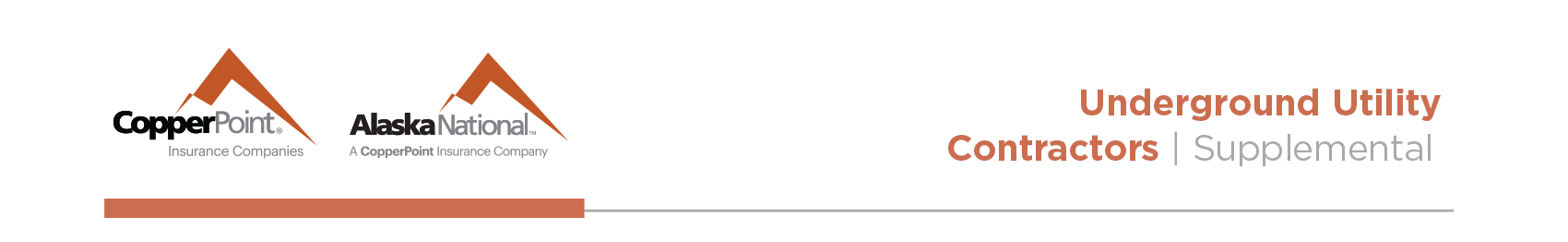 
WARRANTY: The purpose of this Contractors Supplemental Questionnaire is to assist in the underwriting process as part of the decision to provide or not provide insurance. Information contained herein is specifically relied upon in determination of insurability. The undersigned authorized representative of the company warrants that the information contained herein is true and accurate. The Contractors Supplemental Questionnaire, and the application to which it is appended, shall be the basis of any insurance policy that may be issued.*Must be owner, executive officer or partner in the company.COMPANY INFORMATIONCOMPANY INFORMATIONCOMPANY INFORMATIONCOMPANY INFORMATIONCOMPANY INFORMATIONCOMPANY INFORMATIONCOMPANY INFORMATIONCOMPANY INFORMATIONCOMPANY INFORMATIONCOMPANY INFORMATIONCOMPANY INFORMATIONCOMPANY INFORMATIONCOMPANY INFORMATIONCOMPANY INFORMATIONCOMPANY INFORMATIONCOMPANY INFORMATIONCOMPANY INFORMATIONCOMPANY INFORMATIONCOMPANY INFORMATIONCOMPANY INFORMATIONCOMPANY INFORMATIONCOMPANY INFORMATIONCOMPANY INFORMATIONCOMPANY INFORMATIONCOMPANY INFORMATIONCOMPANY INFORMATIONCOMPANY INFORMATIONCOMPANY INFORMATIONCOMPANY INFORMATIONCOMPANY INFORMATIONCOMPANY INFORMATIONCOMPANY INFORMATIONCOMPANY INFORMATIONCOMPANY INFORMATIONCOMPANY INFORMATIONCOMPANY INFORMATIONCOMPANY INFORMATIONCOMPANY INFORMATIONCOMPANY INFORMATIONCOMPANY INFORMATIONCOMPANY INFORMATIONCOMPANY INFORMATIONCOMPANY INFORMATIONCOMPANY INFORMATIONCOMPANY INFORMATIONCOMPANY INFORMATIONCOMPANY INFORMATIONCOMPANY INFORMATIONCOMPANY INFORMATIONCOMPANY INFORMATIONCOMPANY INFORMATIONCOMPANY INFORMATIONCOMPANY INFORMATIONCOMPANY INFORMATIONCOMPANY INFORMATIONCOMPANY INFORMATIONCOMPANY INFORMATIONCOMPANY INFORMATIONCOMPANY INFORMATIONCOMPANY INFORMATIONCOMPANY INFORMATIONCOMPANY INFORMATIONCOMPANY INFORMATIONCOMPANY INFORMATIONCOMPANY INFORMATIONCOMPANY INFORMATIONCOMPANY INFORMATIONCOMPANY INFORMATIONCOMPANY INFORMATIONCOMPANY INFORMATIONCOMPANY INFORMATIONCOMPANY INFORMATIONCOMPANY INFORMATIONCOMPANY INFORMATIONCOMPANY INFORMATIONCOMPANY INFORMATIONCOMPANY INFORMATIONCOMPANY INFORMATIONCOMPANY INFORMATIONCOMPANY INFORMATIONCOMPANY INFORMATIONCOMPANY INFORMATIONName Insured (include all active/inactive and description):  Name Insured (include all active/inactive and description):  Name Insured (include all active/inactive and description):  Name Insured (include all active/inactive and description):  Name Insured (include all active/inactive and description):  Name Insured (include all active/inactive and description):  Name Insured (include all active/inactive and description):  Name Insured (include all active/inactive and description):  Name Insured (include all active/inactive and description):  Name Insured (include all active/inactive and description):  Name Insured (include all active/inactive and description):  Name Insured (include all active/inactive and description):  Name Insured (include all active/inactive and description):  Name Insured (include all active/inactive and description):  Name Insured (include all active/inactive and description):  Name Insured (include all active/inactive and description):  Name Insured (include all active/inactive and description):  Name Insured (include all active/inactive and description):  Name Insured (include all active/inactive and description):  Length of time in business?  Length of time in business?  Length of time in business?  Length of time in business?  Length of time in business?  Length of time in business?  Length of time in business?  Length of time in business?  Length of time in business?  Length of time in business?  Length of time in business?  Length of time in business?  Length of time in business?  Length of time in business?  Length of time in business?  YearsYearsYearsYearsYearsYearsYearsYearsYearsYearsYearsYearsYears of Experience:  Years of Experience:  Years of Experience:  Years of Experience:  Years of Experience:  Years of Experience:  Years of Experience:  Years of Experience:  Years of Experience:  Years of Experience:  Years of Experience:  Years of Experience:  Years of Experience:  Years of Experience:  Years of Experience:  Years of Experience:  Years of Experience:  Years of Experience:  Years of Experience:  Years of Experience:  Years of Experience:  Years of Experience:  Years of Experience:  Years of Experience:  Years of Experience:  Insured’s domiciled state is:Insured’s domiciled state is:Insured’s domiciled state is:Insured’s domiciled state is:Insured’s domiciled state is:Insured’s domiciled state is:Insured’s domiciled state is:Insured’s domiciled state is:Insured’s domiciled state is:Insured’s domiciled state is:Insured’s domiciled state is:Insured’s domiciled state is:Insured’s domiciled state is:Insured’s domiciled state is:Hours of OperationHours of OperationHours of OperationHours of OperationHours of OperationHours of OperationHours of OperationHours of OperationHours of OperationHours of OperationHours of OperationHours of OperationHours of OperationHours of OperationOPERATIONSOPERATIONSOPERATIONSOPERATIONSOPERATIONSOPERATIONSOPERATIONSOPERATIONSOPERATIONSOPERATIONSOPERATIONSOPERATIONSOPERATIONSOPERATIONSOPERATIONSOPERATIONSOPERATIONSOPERATIONSOPERATIONSOPERATIONSOPERATIONSOPERATIONSOPERATIONSOPERATIONSOPERATIONSOPERATIONSOPERATIONSOPERATIONSOPERATIONSOPERATIONSOPERATIONSOPERATIONSOPERATIONSOPERATIONSOPERATIONSOPERATIONSOPERATIONSOPERATIONSOPERATIONSOPERATIONSOPERATIONSOPERATIONSOPERATIONSOPERATIONSOPERATIONSOPERATIONSOPERATIONSOPERATIONSOPERATIONSOPERATIONSOPERATIONSOPERATIONSOPERATIONSOPERATIONSOPERATIONSOPERATIONSOPERATIONSOPERATIONSOPERATIONSOPERATIONSOPERATIONSOPERATIONSOPERATIONSOPERATIONSOPERATIONSOPERATIONSOPERATIONSOPERATIONSOPERATIONSOPERATIONSOPERATIONSOPERATIONSOPERATIONSOPERATIONSOPERATIONSOPERATIONSOPERATIONSOPERATIONSOPERATIONSOPERATIONSOPERATIONSOPERATIONSIndicate the percentage the proposed named insured acted as a:Indicate the percentage the proposed named insured acted as a:Indicate the percentage the proposed named insured acted as a:Indicate the percentage the proposed named insured acted as a:Indicate the percentage the proposed named insured acted as a:Indicate the percentage the proposed named insured acted as a:Indicate the percentage the proposed named insured acted as a:Indicate the percentage the proposed named insured acted as a:Indicate the percentage the proposed named insured acted as a:Indicate the percentage the proposed named insured acted as a:Indicate the percentage the proposed named insured acted as a:Indicate the percentage the proposed named insured acted as a:Indicate the percentage the proposed named insured acted as a:Indicate the percentage the proposed named insured acted as a:Indicate the percentage the proposed named insured acted as a:Indicate the percentage the proposed named insured acted as a:Indicate the percentage the proposed named insured acted as a:Indicate the percentage the proposed named insured acted as a:Indicate the percentage the proposed named insured acted as a:Indicate the percentage the proposed named insured acted as a:Indicate the percentage the proposed named insured acted as a:Indicate the percentage the proposed named insured acted as a:Indicate the percentage the proposed named insured acted as a:Indicate the percentage the proposed named insured acted as a:Indicate the percentage the proposed named insured acted as a:Indicate the percentage the proposed named insured acted as a:Indicate the percentage the proposed named insured acted as a:Indicate the percentage the proposed named insured acted as a:Indicate the percentage the proposed named insured acted as a:Indicate the percentage the proposed named insured acted as a:Indicate the percentage the proposed named insured acted as a:Indicate the percentage the proposed named insured acted as a:Indicate the percentage the proposed named insured acted as a:Indicate the percentage the proposed named insured acted as a:Indicate the percentage the proposed named insured acted as a:Indicate the percentage the proposed named insured acted as a:Indicate the percentage the proposed named insured acted as a:Indicate the percentage the proposed named insured acted as a:Indicate the percentage the proposed named insured acted as a:Indicate the percentage the proposed named insured acted as a:Indicate the percentage the proposed named insured acted as a:Indicate the percentage the proposed named insured acted as a:Indicate the percentage the proposed named insured acted as a:Indicate the percentage the proposed named insured acted as a:Indicate the percentage the proposed named insured acted as a:Indicate the percentage the proposed named insured acted as a:Indicate the percentage the proposed named insured acted as a:Indicate the percentage the proposed named insured acted as a:Indicate the percentage the proposed named insured acted as a:Indicate the percentage the proposed named insured acted as a:Indicate the percentage the proposed named insured acted as a:Indicate the percentage the proposed named insured acted as a:Indicate the percentage the proposed named insured acted as a:Indicate the percentage the proposed named insured acted as a:Indicate the percentage the proposed named insured acted as a:Indicate the percentage the proposed named insured acted as a:Indicate the percentage the proposed named insured acted as a:Indicate the percentage the proposed named insured acted as a:Indicate the percentage the proposed named insured acted as a:Indicate the percentage the proposed named insured acted as a:Indicate the percentage the proposed named insured acted as a:Indicate the percentage the proposed named insured acted as a:Indicate the percentage the proposed named insured acted as a:Indicate the percentage the proposed named insured acted as a:Indicate the percentage the proposed named insured acted as a:Indicate the percentage the proposed named insured acted as a:Indicate the percentage the proposed named insured acted as a:Indicate the percentage the proposed named insured acted as a:Indicate the percentage the proposed named insured acted as a:Indicate the percentage the proposed named insured acted as a:Indicate the percentage the proposed named insured acted as a:Indicate the percentage the proposed named insured acted as a:Indicate the percentage the proposed named insured acted as a:Indicate the percentage the proposed named insured acted as a:Indicate the percentage the proposed named insured acted as a:Indicate the percentage the proposed named insured acted as a:Indicate the percentage the proposed named insured acted as a:Indicate the percentage the proposed named insured acted as a:Indicate the percentage the proposed named insured acted as a:Indicate the percentage the proposed named insured acted as a:Indicate the percentage the proposed named insured acted as a:Indicate the percentage the proposed named insured acted as a:DeveloperDeveloperDeveloperDeveloperDeveloper%%%%%%%%%%%Construction ConsultantConstruction ConsultantConstruction ConsultantConstruction ConsultantConstruction ConsultantConstruction ConsultantConstruction ConsultantConstruction ConsultantConstruction ConsultantConstruction ConsultantConstruction ConsultantConstruction ConsultantConstruction ConsultantConstruction ConsultantConstruction ConsultantConstruction ConsultantConstruction ConsultantConstruction ConsultantConstruction ConsultantConstruction ConsultantConstruction Consultant%%%%%%%%%%Construction ManagerConstruction ManagerConstruction ManagerConstruction ManagerConstruction ManagerConstruction ManagerConstruction ManagerConstruction ManagerConstruction ManagerConstruction ManagerConstruction Manager%%%%%%%%%%Sub ContractorSub ContractorSub ContractorSub ContractorSub Contractor%%%%%%%%%%%General ContractorGeneral ContractorGeneral ContractorGeneral ContractorGeneral ContractorGeneral ContractorGeneral ContractorGeneral ContractorGeneral ContractorGeneral ContractorGeneral ContractorGeneral ContractorGeneral ContractorGeneral ContractorGeneral ContractorGeneral ContractorGeneral ContractorGeneral ContractorGeneral ContractorGeneral ContractorGeneral Contractor%%%%%%%%%%Describe all operations, in detail:  Describe all operations, in detail:  Describe all operations, in detail:  Describe all operations, in detail:  Describe all operations, in detail:  Describe all operations, in detail:  Describe all operations, in detail:  Describe all operations, in detail:  Describe all operations, in detail:  Describe all operations, in detail:  Describe all operations, in detail:  Describe all operations, in detail:  Describe all operations, in detail:  Describe all operations, in detail:  Describe all operations, in detail:  Describe all operations, in detail:  Describe all operations, in detail:  Describe all operations, in detail:  Describe all operations, in detail:  Describe all operations, in detail:  Describe all operations, in detail:  Describe all operations, in detail:  Describe all operations, in detail:  Describe all operations, in detail:  Describe all operations, in detail:  Describe all operations, in detail:  Describe all operations, in detail:  Describe all operations, in detail:  Describe all operations, in detail:  Describe all operations, in detail:  Describe all operations, in detail:  Describe all operations, in detail:  Describe all operations, in detail:  Describe all operations, in detail:  Describe all operations, in detail:  Describe all operations, in detail:  Describe all operations, in detail:  Describe all operations, in detail:  Describe all operations, in detail:  Describe all operations, in detail:  Describe all operations, in detail:  Describe all operations, in detail:  Describe all operations, in detail:  Describe all operations, in detail:  Describe all operations, in detail:  Describe all operations, in detail:  Describe all operations, in detail:  Describe all operations, in detail:  Describe all operations, in detail:  Describe all operations, in detail:  Describe all operations, in detail:  Describe all operations, in detail:  Describe all operations, in detail:  Describe all operations, in detail:  Describe all operations, in detail:  Describe all operations, in detail:  Describe all operations, in detail:  Describe all operations, in detail:  Describe all operations, in detail:  Describe all operations, in detail:  Describe all operations, in detail:  Describe all operations, in detail:  Describe all operations, in detail:  Describe all operations, in detail:  Describe all operations, in detail:  Describe all operations, in detail:  Describe all operations, in detail:  Describe all operations, in detail:  Describe all operations, in detail:  Describe all operations, in detail:  Describe all operations, in detail:  Describe all operations, in detail:  Describe all operations, in detail:  Describe all operations, in detail:  Describe all operations, in detail:  Describe all operations, in detail:  Describe all operations, in detail:  Describe all operations, in detail:  Describe all operations, in detail:  Describe all operations, in detail:  Describe all operations, in detail:  Describe all operations, in detail:  On a separate attachment, please list all current construction projects and all projects completed during the 5 previous years. Include project name, location, description of project, name of project owner and gross revenue from the project.On a separate attachment, please list all current construction projects and all projects completed during the 5 previous years. Include project name, location, description of project, name of project owner and gross revenue from the project.On a separate attachment, please list all current construction projects and all projects completed during the 5 previous years. Include project name, location, description of project, name of project owner and gross revenue from the project.On a separate attachment, please list all current construction projects and all projects completed during the 5 previous years. Include project name, location, description of project, name of project owner and gross revenue from the project.On a separate attachment, please list all current construction projects and all projects completed during the 5 previous years. Include project name, location, description of project, name of project owner and gross revenue from the project.On a separate attachment, please list all current construction projects and all projects completed during the 5 previous years. Include project name, location, description of project, name of project owner and gross revenue from the project.On a separate attachment, please list all current construction projects and all projects completed during the 5 previous years. Include project name, location, description of project, name of project owner and gross revenue from the project.On a separate attachment, please list all current construction projects and all projects completed during the 5 previous years. Include project name, location, description of project, name of project owner and gross revenue from the project.On a separate attachment, please list all current construction projects and all projects completed during the 5 previous years. Include project name, location, description of project, name of project owner and gross revenue from the project.On a separate attachment, please list all current construction projects and all projects completed during the 5 previous years. Include project name, location, description of project, name of project owner and gross revenue from the project.On a separate attachment, please list all current construction projects and all projects completed during the 5 previous years. Include project name, location, description of project, name of project owner and gross revenue from the project.On a separate attachment, please list all current construction projects and all projects completed during the 5 previous years. Include project name, location, description of project, name of project owner and gross revenue from the project.On a separate attachment, please list all current construction projects and all projects completed during the 5 previous years. Include project name, location, description of project, name of project owner and gross revenue from the project.On a separate attachment, please list all current construction projects and all projects completed during the 5 previous years. Include project name, location, description of project, name of project owner and gross revenue from the project.On a separate attachment, please list all current construction projects and all projects completed during the 5 previous years. Include project name, location, description of project, name of project owner and gross revenue from the project.On a separate attachment, please list all current construction projects and all projects completed during the 5 previous years. Include project name, location, description of project, name of project owner and gross revenue from the project.On a separate attachment, please list all current construction projects and all projects completed during the 5 previous years. Include project name, location, description of project, name of project owner and gross revenue from the project.On a separate attachment, please list all current construction projects and all projects completed during the 5 previous years. Include project name, location, description of project, name of project owner and gross revenue from the project.On a separate attachment, please list all current construction projects and all projects completed during the 5 previous years. Include project name, location, description of project, name of project owner and gross revenue from the project.On a separate attachment, please list all current construction projects and all projects completed during the 5 previous years. Include project name, location, description of project, name of project owner and gross revenue from the project.On a separate attachment, please list all current construction projects and all projects completed during the 5 previous years. Include project name, location, description of project, name of project owner and gross revenue from the project.On a separate attachment, please list all current construction projects and all projects completed during the 5 previous years. Include project name, location, description of project, name of project owner and gross revenue from the project.On a separate attachment, please list all current construction projects and all projects completed during the 5 previous years. Include project name, location, description of project, name of project owner and gross revenue from the project.On a separate attachment, please list all current construction projects and all projects completed during the 5 previous years. Include project name, location, description of project, name of project owner and gross revenue from the project.On a separate attachment, please list all current construction projects and all projects completed during the 5 previous years. Include project name, location, description of project, name of project owner and gross revenue from the project.On a separate attachment, please list all current construction projects and all projects completed during the 5 previous years. Include project name, location, description of project, name of project owner and gross revenue from the project.On a separate attachment, please list all current construction projects and all projects completed during the 5 previous years. Include project name, location, description of project, name of project owner and gross revenue from the project.On a separate attachment, please list all current construction projects and all projects completed during the 5 previous years. Include project name, location, description of project, name of project owner and gross revenue from the project.On a separate attachment, please list all current construction projects and all projects completed during the 5 previous years. Include project name, location, description of project, name of project owner and gross revenue from the project.On a separate attachment, please list all current construction projects and all projects completed during the 5 previous years. Include project name, location, description of project, name of project owner and gross revenue from the project.On a separate attachment, please list all current construction projects and all projects completed during the 5 previous years. Include project name, location, description of project, name of project owner and gross revenue from the project.On a separate attachment, please list all current construction projects and all projects completed during the 5 previous years. Include project name, location, description of project, name of project owner and gross revenue from the project.On a separate attachment, please list all current construction projects and all projects completed during the 5 previous years. Include project name, location, description of project, name of project owner and gross revenue from the project.On a separate attachment, please list all current construction projects and all projects completed during the 5 previous years. Include project name, location, description of project, name of project owner and gross revenue from the project.On a separate attachment, please list all current construction projects and all projects completed during the 5 previous years. Include project name, location, description of project, name of project owner and gross revenue from the project.On a separate attachment, please list all current construction projects and all projects completed during the 5 previous years. Include project name, location, description of project, name of project owner and gross revenue from the project.On a separate attachment, please list all current construction projects and all projects completed during the 5 previous years. Include project name, location, description of project, name of project owner and gross revenue from the project.On a separate attachment, please list all current construction projects and all projects completed during the 5 previous years. Include project name, location, description of project, name of project owner and gross revenue from the project.On a separate attachment, please list all current construction projects and all projects completed during the 5 previous years. Include project name, location, description of project, name of project owner and gross revenue from the project.On a separate attachment, please list all current construction projects and all projects completed during the 5 previous years. Include project name, location, description of project, name of project owner and gross revenue from the project.On a separate attachment, please list all current construction projects and all projects completed during the 5 previous years. Include project name, location, description of project, name of project owner and gross revenue from the project.On a separate attachment, please list all current construction projects and all projects completed during the 5 previous years. Include project name, location, description of project, name of project owner and gross revenue from the project.On a separate attachment, please list all current construction projects and all projects completed during the 5 previous years. Include project name, location, description of project, name of project owner and gross revenue from the project.On a separate attachment, please list all current construction projects and all projects completed during the 5 previous years. Include project name, location, description of project, name of project owner and gross revenue from the project.On a separate attachment, please list all current construction projects and all projects completed during the 5 previous years. Include project name, location, description of project, name of project owner and gross revenue from the project.On a separate attachment, please list all current construction projects and all projects completed during the 5 previous years. Include project name, location, description of project, name of project owner and gross revenue from the project.On a separate attachment, please list all current construction projects and all projects completed during the 5 previous years. Include project name, location, description of project, name of project owner and gross revenue from the project.On a separate attachment, please list all current construction projects and all projects completed during the 5 previous years. Include project name, location, description of project, name of project owner and gross revenue from the project.On a separate attachment, please list all current construction projects and all projects completed during the 5 previous years. Include project name, location, description of project, name of project owner and gross revenue from the project.On a separate attachment, please list all current construction projects and all projects completed during the 5 previous years. Include project name, location, description of project, name of project owner and gross revenue from the project.On a separate attachment, please list all current construction projects and all projects completed during the 5 previous years. Include project name, location, description of project, name of project owner and gross revenue from the project.On a separate attachment, please list all current construction projects and all projects completed during the 5 previous years. Include project name, location, description of project, name of project owner and gross revenue from the project.On a separate attachment, please list all current construction projects and all projects completed during the 5 previous years. Include project name, location, description of project, name of project owner and gross revenue from the project.On a separate attachment, please list all current construction projects and all projects completed during the 5 previous years. Include project name, location, description of project, name of project owner and gross revenue from the project.On a separate attachment, please list all current construction projects and all projects completed during the 5 previous years. Include project name, location, description of project, name of project owner and gross revenue from the project.On a separate attachment, please list all current construction projects and all projects completed during the 5 previous years. Include project name, location, description of project, name of project owner and gross revenue from the project.On a separate attachment, please list all current construction projects and all projects completed during the 5 previous years. Include project name, location, description of project, name of project owner and gross revenue from the project.On a separate attachment, please list all current construction projects and all projects completed during the 5 previous years. Include project name, location, description of project, name of project owner and gross revenue from the project.On a separate attachment, please list all current construction projects and all projects completed during the 5 previous years. Include project name, location, description of project, name of project owner and gross revenue from the project.On a separate attachment, please list all current construction projects and all projects completed during the 5 previous years. Include project name, location, description of project, name of project owner and gross revenue from the project.On a separate attachment, please list all current construction projects and all projects completed during the 5 previous years. Include project name, location, description of project, name of project owner and gross revenue from the project.On a separate attachment, please list all current construction projects and all projects completed during the 5 previous years. Include project name, location, description of project, name of project owner and gross revenue from the project.On a separate attachment, please list all current construction projects and all projects completed during the 5 previous years. Include project name, location, description of project, name of project owner and gross revenue from the project.On a separate attachment, please list all current construction projects and all projects completed during the 5 previous years. Include project name, location, description of project, name of project owner and gross revenue from the project.On a separate attachment, please list all current construction projects and all projects completed during the 5 previous years. Include project name, location, description of project, name of project owner and gross revenue from the project.On a separate attachment, please list all current construction projects and all projects completed during the 5 previous years. Include project name, location, description of project, name of project owner and gross revenue from the project.On a separate attachment, please list all current construction projects and all projects completed during the 5 previous years. Include project name, location, description of project, name of project owner and gross revenue from the project.Total number of employees?   Total number of employees?   Total number of employees?   Total number of employees?   Total number of employees?   Total number of employees?   Total number of employees?   Total number of employees?   Total number of employees?   Total number of employees?   Total number of employees?   Total number of employees?   Total number of employees?   Total number of employees?   Total number of employees?   List the names of officers, owners and active partners and their job duties and/or responsibilities.List the names of officers, owners and active partners and their job duties and/or responsibilities.List the names of officers, owners and active partners and their job duties and/or responsibilities.List the names of officers, owners and active partners and their job duties and/or responsibilities.List the names of officers, owners and active partners and their job duties and/or responsibilities.List the names of officers, owners and active partners and their job duties and/or responsibilities.List the names of officers, owners and active partners and their job duties and/or responsibilities.List the names of officers, owners and active partners and their job duties and/or responsibilities.List the names of officers, owners and active partners and their job duties and/or responsibilities.List the names of officers, owners and active partners and their job duties and/or responsibilities.List the names of officers, owners and active partners and their job duties and/or responsibilities.List the names of officers, owners and active partners and their job duties and/or responsibilities.List the names of officers, owners and active partners and their job duties and/or responsibilities.List the names of officers, owners and active partners and their job duties and/or responsibilities.List the names of officers, owners and active partners and their job duties and/or responsibilities.List the names of officers, owners and active partners and their job duties and/or responsibilities.List the names of officers, owners and active partners and their job duties and/or responsibilities.List the names of officers, owners and active partners and their job duties and/or responsibilities.List the names of officers, owners and active partners and their job duties and/or responsibilities.List the names of officers, owners and active partners and their job duties and/or responsibilities.List the names of officers, owners and active partners and their job duties and/or responsibilities.List the names of officers, owners and active partners and their job duties and/or responsibilities.List the names of officers, owners and active partners and their job duties and/or responsibilities.List the names of officers, owners and active partners and their job duties and/or responsibilities.List the names of officers, owners and active partners and their job duties and/or responsibilities.List the names of officers, owners and active partners and their job duties and/or responsibilities.List the names of officers, owners and active partners and their job duties and/or responsibilities.List the names of officers, owners and active partners and their job duties and/or responsibilities.List the names of officers, owners and active partners and their job duties and/or responsibilities.List the names of officers, owners and active partners and their job duties and/or responsibilities.List the names of officers, owners and active partners and their job duties and/or responsibilities.List the names of officers, owners and active partners and their job duties and/or responsibilities.List the names of officers, owners and active partners and their job duties and/or responsibilities.List the names of officers, owners and active partners and their job duties and/or responsibilities.List the names of officers, owners and active partners and their job duties and/or responsibilities.List the names of officers, owners and active partners and their job duties and/or responsibilities.List the names of officers, owners and active partners and their job duties and/or responsibilities.List the names of officers, owners and active partners and their job duties and/or responsibilities.List the names of officers, owners and active partners and their job duties and/or responsibilities.List the names of officers, owners and active partners and their job duties and/or responsibilities.List the names of officers, owners and active partners and their job duties and/or responsibilities.List the names of officers, owners and active partners and their job duties and/or responsibilities.List the names of officers, owners and active partners and their job duties and/or responsibilities.List the names of officers, owners and active partners and their job duties and/or responsibilities.List the names of supervisors or foreman and their tenure of employment with your company.List the names of supervisors or foreman and their tenure of employment with your company.List the names of supervisors or foreman and their tenure of employment with your company.List the names of supervisors or foreman and their tenure of employment with your company.List the names of supervisors or foreman and their tenure of employment with your company.List the names of supervisors or foreman and their tenure of employment with your company.List the names of supervisors or foreman and their tenure of employment with your company.List the names of supervisors or foreman and their tenure of employment with your company.List the names of supervisors or foreman and their tenure of employment with your company.List the names of supervisors or foreman and their tenure of employment with your company.List the names of supervisors or foreman and their tenure of employment with your company.List the names of supervisors or foreman and their tenure of employment with your company.List the names of supervisors or foreman and their tenure of employment with your company.List the names of supervisors or foreman and their tenure of employment with your company.List the names of supervisors or foreman and their tenure of employment with your company.List the names of supervisors or foreman and their tenure of employment with your company.List the names of supervisors or foreman and their tenure of employment with your company.List the names of supervisors or foreman and their tenure of employment with your company.List the names of supervisors or foreman and their tenure of employment with your company.List the names of supervisors or foreman and their tenure of employment with your company.List the names of supervisors or foreman and their tenure of employment with your company.List the names of supervisors or foreman and their tenure of employment with your company.List the names of supervisors or foreman and their tenure of employment with your company.List the names of supervisors or foreman and their tenure of employment with your company.List the names of supervisors or foreman and their tenure of employment with your company.List the names of supervisors or foreman and their tenure of employment with your company.List the names of supervisors or foreman and their tenure of employment with your company.List the names of supervisors or foreman and their tenure of employment with your company.List the names of supervisors or foreman and their tenure of employment with your company.List the names of supervisors or foreman and their tenure of employment with your company.List the names of supervisors or foreman and their tenure of employment with your company.List the names of supervisors or foreman and their tenure of employment with your company.List the names of supervisors or foreman and their tenure of employment with your company.List the names of supervisors or foreman and their tenure of employment with your company.List the names of supervisors or foreman and their tenure of employment with your company.List the names of supervisors or foreman and their tenure of employment with your company.List the names of supervisors or foreman and their tenure of employment with your company.List the names of supervisors or foreman and their tenure of employment with your company.Account history for each of the past three (3) years plus the estimate for the next twelve (12) months:Account history for each of the past three (3) years plus the estimate for the next twelve (12) months:Account history for each of the past three (3) years plus the estimate for the next twelve (12) months:Account history for each of the past three (3) years plus the estimate for the next twelve (12) months:Account history for each of the past three (3) years plus the estimate for the next twelve (12) months:Account history for each of the past three (3) years plus the estimate for the next twelve (12) months:Account history for each of the past three (3) years plus the estimate for the next twelve (12) months:Account history for each of the past three (3) years plus the estimate for the next twelve (12) months:Account history for each of the past three (3) years plus the estimate for the next twelve (12) months:Account history for each of the past three (3) years plus the estimate for the next twelve (12) months:Account history for each of the past three (3) years plus the estimate for the next twelve (12) months:Account history for each of the past three (3) years plus the estimate for the next twelve (12) months:Account history for each of the past three (3) years plus the estimate for the next twelve (12) months:Account history for each of the past three (3) years plus the estimate for the next twelve (12) months:Account history for each of the past three (3) years plus the estimate for the next twelve (12) months:Account history for each of the past three (3) years plus the estimate for the next twelve (12) months:Account history for each of the past three (3) years plus the estimate for the next twelve (12) months:Account history for each of the past three (3) years plus the estimate for the next twelve (12) months:Account history for each of the past three (3) years plus the estimate for the next twelve (12) months:Account history for each of the past three (3) years plus the estimate for the next twelve (12) months:Account history for each of the past three (3) years plus the estimate for the next twelve (12) months:Account history for each of the past three (3) years plus the estimate for the next twelve (12) months:Account history for each of the past three (3) years plus the estimate for the next twelve (12) months:Account history for each of the past three (3) years plus the estimate for the next twelve (12) months:Account history for each of the past three (3) years plus the estimate for the next twelve (12) months:Account history for each of the past three (3) years plus the estimate for the next twelve (12) months:Account history for each of the past three (3) years plus the estimate for the next twelve (12) months:Account history for each of the past three (3) years plus the estimate for the next twelve (12) months:Account history for each of the past three (3) years plus the estimate for the next twelve (12) months:Account history for each of the past three (3) years plus the estimate for the next twelve (12) months:Account history for each of the past three (3) years plus the estimate for the next twelve (12) months:Account history for each of the past three (3) years plus the estimate for the next twelve (12) months:Account history for each of the past three (3) years plus the estimate for the next twelve (12) months:Account history for each of the past three (3) years plus the estimate for the next twelve (12) months:Account history for each of the past three (3) years plus the estimate for the next twelve (12) months:Account history for each of the past three (3) years plus the estimate for the next twelve (12) months:Account history for each of the past three (3) years plus the estimate for the next twelve (12) months:Account history for each of the past three (3) years plus the estimate for the next twelve (12) months:Account history for each of the past three (3) years plus the estimate for the next twelve (12) months:Account history for each of the past three (3) years plus the estimate for the next twelve (12) months:Account history for each of the past three (3) years plus the estimate for the next twelve (12) months:Account history for each of the past three (3) years plus the estimate for the next twelve (12) months:Account history for each of the past three (3) years plus the estimate for the next twelve (12) months:Account history for each of the past three (3) years plus the estimate for the next twelve (12) months:Account history for each of the past three (3) years plus the estimate for the next twelve (12) months:Account history for each of the past three (3) years plus the estimate for the next twelve (12) months:Account history for each of the past three (3) years plus the estimate for the next twelve (12) months:Account history for each of the past three (3) years plus the estimate for the next twelve (12) months:Account history for each of the past three (3) years plus the estimate for the next twelve (12) months:Account history for each of the past three (3) years plus the estimate for the next twelve (12) months:Account history for each of the past three (3) years plus the estimate for the next twelve (12) months:Account history for each of the past three (3) years plus the estimate for the next twelve (12) months:Account history for each of the past three (3) years plus the estimate for the next twelve (12) months:Account history for each of the past three (3) years plus the estimate for the next twelve (12) months:Account history for each of the past three (3) years plus the estimate for the next twelve (12) months:Account history for each of the past three (3) years plus the estimate for the next twelve (12) months:Account history for each of the past three (3) years plus the estimate for the next twelve (12) months:Account history for each of the past three (3) years plus the estimate for the next twelve (12) months:Account history for each of the past three (3) years plus the estimate for the next twelve (12) months:Account history for each of the past three (3) years plus the estimate for the next twelve (12) months:Account history for each of the past three (3) years plus the estimate for the next twelve (12) months:Account history for each of the past three (3) years plus the estimate for the next twelve (12) months:Account history for each of the past three (3) years plus the estimate for the next twelve (12) months:Account history for each of the past three (3) years plus the estimate for the next twelve (12) months:Account history for each of the past three (3) years plus the estimate for the next twelve (12) months:Account history for each of the past three (3) years plus the estimate for the next twelve (12) months:Account history for each of the past three (3) years plus the estimate for the next twelve (12) months:Account history for each of the past three (3) years plus the estimate for the next twelve (12) months:Account history for each of the past three (3) years plus the estimate for the next twelve (12) months:Account history for each of the past three (3) years plus the estimate for the next twelve (12) months:Account history for each of the past three (3) years plus the estimate for the next twelve (12) months:Account history for each of the past three (3) years plus the estimate for the next twelve (12) months:Account history for each of the past three (3) years plus the estimate for the next twelve (12) months:Account history for each of the past three (3) years plus the estimate for the next twelve (12) months:Account history for each of the past three (3) years plus the estimate for the next twelve (12) months:Account history for each of the past three (3) years plus the estimate for the next twelve (12) months:Account history for each of the past three (3) years plus the estimate for the next twelve (12) months:Account history for each of the past three (3) years plus the estimate for the next twelve (12) months:Account history for each of the past three (3) years plus the estimate for the next twelve (12) months:Account history for each of the past three (3) years plus the estimate for the next twelve (12) months:Account history for each of the past three (3) years plus the estimate for the next twelve (12) months:Account history for each of the past three (3) years plus the estimate for the next twelve (12) months:PayrollPayrollPayrollPayrollPayrollPayrollPayrollPayrollPayrollPayrollPayrollPayrollPayrollPayrollPayrollPayrollPayrollPayrollPayrollPayrollPayrollPayrollPayrollPayrollPayrollPayrollPayrollPayrollPayrollPayrollPayrollPayrollPayrollPayrollPayrollReceipts/RevenueReceipts/RevenueReceipts/RevenueReceipts/RevenueReceipts/RevenueReceipts/RevenueReceipts/RevenueReceipts/RevenueReceipts/RevenueReceipts/RevenueReceipts/RevenueReceipts/RevenueReceipts/RevenueReceipts/RevenueReceipts/RevenueReceipts/RevenueReceipts/RevenueReceipts/RevenueReceipts/RevenueReceipts/RevenueReceipts/RevenueReceipts/RevenueReceipts/RevenueSub Contracted CostsSub Contracted CostsSub Contracted CostsSub Contracted CostsSub Contracted CostsSub Contracted CostsSub Contracted CostsSub Contracted CostsSub Contracted CostsSub Contracted CostsSub Contracted CostsSub Contracted CostsSub Contracted CostsSub Contracted CostsSub Contracted CostsSub Contracted CostsSub Contracted CostsSub Contracted CostsSub Contracted CostsSub Contracted CostsSub Contracted CostsSub Contracted CostsNext YearNext Year$ $ $ $ $ $ $ $ $ $ $ $ $ $ $ $ $ $ $ $ $ $ $ $ $ $ $ $ $ $ $ $ $ $ $ $ $ $ $ $ $ $ $ $ $ $ $ $ $ $ $ $ $ $ $ $ $ $ $ $ $ $ $ $ $ $ $ $ $ $ $ $ $ $ $ $ $ $ $ $ Last YearLast Year$ $ $ $ $ $ $ $ $ $ $ $ $ $ $ $ $ $ $ $ $ $ $ $ $ $ $ $ $ $ $ $ $ $ $ $ $ $ $ $ $ $ $ $ $ $ $ $ $ $ $ $ $ $ $ $ $ $ $ $ $ $ $ $ $ $ $ $ $ $ $ $ $ $ $ $ $ $ $ $ 2nd Prior2nd Prior$ $ $ $ $ $ $ $ $ $ $ $ $ $ $ $ $ $ $ $ $ $ $ $ $ $ $ $ $ $ $ $ $ $ $ $ $ $ $ $ $ $ $ $ $ $ $ $ $ $ $ $ $ $ $ $ $ $ $ $ $ $ $ $ $ $ $ $ $ $ $ $ $ $ $ $ $ $ $ $ 3rd Prior3rd Prior$ $ $ $ $ $ $ $ $ $ $ $ $ $ $ $ $ $ $ $ $ $ $ $ $ $ $ $ $ $ $ $ $ $ $ $ $ $ $ $ $ $ $ $ $ $ $ $ $ $ $ $ $ $ $ $ $ $ $ $ $ $ $ $ $ $ $ $ $ $ $ $ $ $ $ $ $ $ $ $ Using percentage of direct payroll for “payroll percentage” and percentage of sub-contracted costs for “sub- contract percentage,” indicate the percentage of each type of construction activity you have performed over the past 12 months: (Does Not Need to Equal 100%)Using percentage of direct payroll for “payroll percentage” and percentage of sub-contracted costs for “sub- contract percentage,” indicate the percentage of each type of construction activity you have performed over the past 12 months: (Does Not Need to Equal 100%)Using percentage of direct payroll for “payroll percentage” and percentage of sub-contracted costs for “sub- contract percentage,” indicate the percentage of each type of construction activity you have performed over the past 12 months: (Does Not Need to Equal 100%)Using percentage of direct payroll for “payroll percentage” and percentage of sub-contracted costs for “sub- contract percentage,” indicate the percentage of each type of construction activity you have performed over the past 12 months: (Does Not Need to Equal 100%)Using percentage of direct payroll for “payroll percentage” and percentage of sub-contracted costs for “sub- contract percentage,” indicate the percentage of each type of construction activity you have performed over the past 12 months: (Does Not Need to Equal 100%)Using percentage of direct payroll for “payroll percentage” and percentage of sub-contracted costs for “sub- contract percentage,” indicate the percentage of each type of construction activity you have performed over the past 12 months: (Does Not Need to Equal 100%)Using percentage of direct payroll for “payroll percentage” and percentage of sub-contracted costs for “sub- contract percentage,” indicate the percentage of each type of construction activity you have performed over the past 12 months: (Does Not Need to Equal 100%)Using percentage of direct payroll for “payroll percentage” and percentage of sub-contracted costs for “sub- contract percentage,” indicate the percentage of each type of construction activity you have performed over the past 12 months: (Does Not Need to Equal 100%)Using percentage of direct payroll for “payroll percentage” and percentage of sub-contracted costs for “sub- contract percentage,” indicate the percentage of each type of construction activity you have performed over the past 12 months: (Does Not Need to Equal 100%)Using percentage of direct payroll for “payroll percentage” and percentage of sub-contracted costs for “sub- contract percentage,” indicate the percentage of each type of construction activity you have performed over the past 12 months: (Does Not Need to Equal 100%)Using percentage of direct payroll for “payroll percentage” and percentage of sub-contracted costs for “sub- contract percentage,” indicate the percentage of each type of construction activity you have performed over the past 12 months: (Does Not Need to Equal 100%)Using percentage of direct payroll for “payroll percentage” and percentage of sub-contracted costs for “sub- contract percentage,” indicate the percentage of each type of construction activity you have performed over the past 12 months: (Does Not Need to Equal 100%)Using percentage of direct payroll for “payroll percentage” and percentage of sub-contracted costs for “sub- contract percentage,” indicate the percentage of each type of construction activity you have performed over the past 12 months: (Does Not Need to Equal 100%)Using percentage of direct payroll for “payroll percentage” and percentage of sub-contracted costs for “sub- contract percentage,” indicate the percentage of each type of construction activity you have performed over the past 12 months: (Does Not Need to Equal 100%)Using percentage of direct payroll for “payroll percentage” and percentage of sub-contracted costs for “sub- contract percentage,” indicate the percentage of each type of construction activity you have performed over the past 12 months: (Does Not Need to Equal 100%)Using percentage of direct payroll for “payroll percentage” and percentage of sub-contracted costs for “sub- contract percentage,” indicate the percentage of each type of construction activity you have performed over the past 12 months: (Does Not Need to Equal 100%)Using percentage of direct payroll for “payroll percentage” and percentage of sub-contracted costs for “sub- contract percentage,” indicate the percentage of each type of construction activity you have performed over the past 12 months: (Does Not Need to Equal 100%)Using percentage of direct payroll for “payroll percentage” and percentage of sub-contracted costs for “sub- contract percentage,” indicate the percentage of each type of construction activity you have performed over the past 12 months: (Does Not Need to Equal 100%)Using percentage of direct payroll for “payroll percentage” and percentage of sub-contracted costs for “sub- contract percentage,” indicate the percentage of each type of construction activity you have performed over the past 12 months: (Does Not Need to Equal 100%)Using percentage of direct payroll for “payroll percentage” and percentage of sub-contracted costs for “sub- contract percentage,” indicate the percentage of each type of construction activity you have performed over the past 12 months: (Does Not Need to Equal 100%)Using percentage of direct payroll for “payroll percentage” and percentage of sub-contracted costs for “sub- contract percentage,” indicate the percentage of each type of construction activity you have performed over the past 12 months: (Does Not Need to Equal 100%)Using percentage of direct payroll for “payroll percentage” and percentage of sub-contracted costs for “sub- contract percentage,” indicate the percentage of each type of construction activity you have performed over the past 12 months: (Does Not Need to Equal 100%)Using percentage of direct payroll for “payroll percentage” and percentage of sub-contracted costs for “sub- contract percentage,” indicate the percentage of each type of construction activity you have performed over the past 12 months: (Does Not Need to Equal 100%)Using percentage of direct payroll for “payroll percentage” and percentage of sub-contracted costs for “sub- contract percentage,” indicate the percentage of each type of construction activity you have performed over the past 12 months: (Does Not Need to Equal 100%)Using percentage of direct payroll for “payroll percentage” and percentage of sub-contracted costs for “sub- contract percentage,” indicate the percentage of each type of construction activity you have performed over the past 12 months: (Does Not Need to Equal 100%)Using percentage of direct payroll for “payroll percentage” and percentage of sub-contracted costs for “sub- contract percentage,” indicate the percentage of each type of construction activity you have performed over the past 12 months: (Does Not Need to Equal 100%)Using percentage of direct payroll for “payroll percentage” and percentage of sub-contracted costs for “sub- contract percentage,” indicate the percentage of each type of construction activity you have performed over the past 12 months: (Does Not Need to Equal 100%)Using percentage of direct payroll for “payroll percentage” and percentage of sub-contracted costs for “sub- contract percentage,” indicate the percentage of each type of construction activity you have performed over the past 12 months: (Does Not Need to Equal 100%)Using percentage of direct payroll for “payroll percentage” and percentage of sub-contracted costs for “sub- contract percentage,” indicate the percentage of each type of construction activity you have performed over the past 12 months: (Does Not Need to Equal 100%)Using percentage of direct payroll for “payroll percentage” and percentage of sub-contracted costs for “sub- contract percentage,” indicate the percentage of each type of construction activity you have performed over the past 12 months: (Does Not Need to Equal 100%)Using percentage of direct payroll for “payroll percentage” and percentage of sub-contracted costs for “sub- contract percentage,” indicate the percentage of each type of construction activity you have performed over the past 12 months: (Does Not Need to Equal 100%)Using percentage of direct payroll for “payroll percentage” and percentage of sub-contracted costs for “sub- contract percentage,” indicate the percentage of each type of construction activity you have performed over the past 12 months: (Does Not Need to Equal 100%)Using percentage of direct payroll for “payroll percentage” and percentage of sub-contracted costs for “sub- contract percentage,” indicate the percentage of each type of construction activity you have performed over the past 12 months: (Does Not Need to Equal 100%)Using percentage of direct payroll for “payroll percentage” and percentage of sub-contracted costs for “sub- contract percentage,” indicate the percentage of each type of construction activity you have performed over the past 12 months: (Does Not Need to Equal 100%)Using percentage of direct payroll for “payroll percentage” and percentage of sub-contracted costs for “sub- contract percentage,” indicate the percentage of each type of construction activity you have performed over the past 12 months: (Does Not Need to Equal 100%)Using percentage of direct payroll for “payroll percentage” and percentage of sub-contracted costs for “sub- contract percentage,” indicate the percentage of each type of construction activity you have performed over the past 12 months: (Does Not Need to Equal 100%)Using percentage of direct payroll for “payroll percentage” and percentage of sub-contracted costs for “sub- contract percentage,” indicate the percentage of each type of construction activity you have performed over the past 12 months: (Does Not Need to Equal 100%)Using percentage of direct payroll for “payroll percentage” and percentage of sub-contracted costs for “sub- contract percentage,” indicate the percentage of each type of construction activity you have performed over the past 12 months: (Does Not Need to Equal 100%)Using percentage of direct payroll for “payroll percentage” and percentage of sub-contracted costs for “sub- contract percentage,” indicate the percentage of each type of construction activity you have performed over the past 12 months: (Does Not Need to Equal 100%)Using percentage of direct payroll for “payroll percentage” and percentage of sub-contracted costs for “sub- contract percentage,” indicate the percentage of each type of construction activity you have performed over the past 12 months: (Does Not Need to Equal 100%)Using percentage of direct payroll for “payroll percentage” and percentage of sub-contracted costs for “sub- contract percentage,” indicate the percentage of each type of construction activity you have performed over the past 12 months: (Does Not Need to Equal 100%)Using percentage of direct payroll for “payroll percentage” and percentage of sub-contracted costs for “sub- contract percentage,” indicate the percentage of each type of construction activity you have performed over the past 12 months: (Does Not Need to Equal 100%)Using percentage of direct payroll for “payroll percentage” and percentage of sub-contracted costs for “sub- contract percentage,” indicate the percentage of each type of construction activity you have performed over the past 12 months: (Does Not Need to Equal 100%)Using percentage of direct payroll for “payroll percentage” and percentage of sub-contracted costs for “sub- contract percentage,” indicate the percentage of each type of construction activity you have performed over the past 12 months: (Does Not Need to Equal 100%)Using percentage of direct payroll for “payroll percentage” and percentage of sub-contracted costs for “sub- contract percentage,” indicate the percentage of each type of construction activity you have performed over the past 12 months: (Does Not Need to Equal 100%)Using percentage of direct payroll for “payroll percentage” and percentage of sub-contracted costs for “sub- contract percentage,” indicate the percentage of each type of construction activity you have performed over the past 12 months: (Does Not Need to Equal 100%)Using percentage of direct payroll for “payroll percentage” and percentage of sub-contracted costs for “sub- contract percentage,” indicate the percentage of each type of construction activity you have performed over the past 12 months: (Does Not Need to Equal 100%)Using percentage of direct payroll for “payroll percentage” and percentage of sub-contracted costs for “sub- contract percentage,” indicate the percentage of each type of construction activity you have performed over the past 12 months: (Does Not Need to Equal 100%)Using percentage of direct payroll for “payroll percentage” and percentage of sub-contracted costs for “sub- contract percentage,” indicate the percentage of each type of construction activity you have performed over the past 12 months: (Does Not Need to Equal 100%)Using percentage of direct payroll for “payroll percentage” and percentage of sub-contracted costs for “sub- contract percentage,” indicate the percentage of each type of construction activity you have performed over the past 12 months: (Does Not Need to Equal 100%)Using percentage of direct payroll for “payroll percentage” and percentage of sub-contracted costs for “sub- contract percentage,” indicate the percentage of each type of construction activity you have performed over the past 12 months: (Does Not Need to Equal 100%)Using percentage of direct payroll for “payroll percentage” and percentage of sub-contracted costs for “sub- contract percentage,” indicate the percentage of each type of construction activity you have performed over the past 12 months: (Does Not Need to Equal 100%)Using percentage of direct payroll for “payroll percentage” and percentage of sub-contracted costs for “sub- contract percentage,” indicate the percentage of each type of construction activity you have performed over the past 12 months: (Does Not Need to Equal 100%)Using percentage of direct payroll for “payroll percentage” and percentage of sub-contracted costs for “sub- contract percentage,” indicate the percentage of each type of construction activity you have performed over the past 12 months: (Does Not Need to Equal 100%)Using percentage of direct payroll for “payroll percentage” and percentage of sub-contracted costs for “sub- contract percentage,” indicate the percentage of each type of construction activity you have performed over the past 12 months: (Does Not Need to Equal 100%)Using percentage of direct payroll for “payroll percentage” and percentage of sub-contracted costs for “sub- contract percentage,” indicate the percentage of each type of construction activity you have performed over the past 12 months: (Does Not Need to Equal 100%)Using percentage of direct payroll for “payroll percentage” and percentage of sub-contracted costs for “sub- contract percentage,” indicate the percentage of each type of construction activity you have performed over the past 12 months: (Does Not Need to Equal 100%)Using percentage of direct payroll for “payroll percentage” and percentage of sub-contracted costs for “sub- contract percentage,” indicate the percentage of each type of construction activity you have performed over the past 12 months: (Does Not Need to Equal 100%)Using percentage of direct payroll for “payroll percentage” and percentage of sub-contracted costs for “sub- contract percentage,” indicate the percentage of each type of construction activity you have performed over the past 12 months: (Does Not Need to Equal 100%)Using percentage of direct payroll for “payroll percentage” and percentage of sub-contracted costs for “sub- contract percentage,” indicate the percentage of each type of construction activity you have performed over the past 12 months: (Does Not Need to Equal 100%)Using percentage of direct payroll for “payroll percentage” and percentage of sub-contracted costs for “sub- contract percentage,” indicate the percentage of each type of construction activity you have performed over the past 12 months: (Does Not Need to Equal 100%)Using percentage of direct payroll for “payroll percentage” and percentage of sub-contracted costs for “sub- contract percentage,” indicate the percentage of each type of construction activity you have performed over the past 12 months: (Does Not Need to Equal 100%)Using percentage of direct payroll for “payroll percentage” and percentage of sub-contracted costs for “sub- contract percentage,” indicate the percentage of each type of construction activity you have performed over the past 12 months: (Does Not Need to Equal 100%)Using percentage of direct payroll for “payroll percentage” and percentage of sub-contracted costs for “sub- contract percentage,” indicate the percentage of each type of construction activity you have performed over the past 12 months: (Does Not Need to Equal 100%)Using percentage of direct payroll for “payroll percentage” and percentage of sub-contracted costs for “sub- contract percentage,” indicate the percentage of each type of construction activity you have performed over the past 12 months: (Does Not Need to Equal 100%)Using percentage of direct payroll for “payroll percentage” and percentage of sub-contracted costs for “sub- contract percentage,” indicate the percentage of each type of construction activity you have performed over the past 12 months: (Does Not Need to Equal 100%)Using percentage of direct payroll for “payroll percentage” and percentage of sub-contracted costs for “sub- contract percentage,” indicate the percentage of each type of construction activity you have performed over the past 12 months: (Does Not Need to Equal 100%)Using percentage of direct payroll for “payroll percentage” and percentage of sub-contracted costs for “sub- contract percentage,” indicate the percentage of each type of construction activity you have performed over the past 12 months: (Does Not Need to Equal 100%)Using percentage of direct payroll for “payroll percentage” and percentage of sub-contracted costs for “sub- contract percentage,” indicate the percentage of each type of construction activity you have performed over the past 12 months: (Does Not Need to Equal 100%)Using percentage of direct payroll for “payroll percentage” and percentage of sub-contracted costs for “sub- contract percentage,” indicate the percentage of each type of construction activity you have performed over the past 12 months: (Does Not Need to Equal 100%)Using percentage of direct payroll for “payroll percentage” and percentage of sub-contracted costs for “sub- contract percentage,” indicate the percentage of each type of construction activity you have performed over the past 12 months: (Does Not Need to Equal 100%)Using percentage of direct payroll for “payroll percentage” and percentage of sub-contracted costs for “sub- contract percentage,” indicate the percentage of each type of construction activity you have performed over the past 12 months: (Does Not Need to Equal 100%)Using percentage of direct payroll for “payroll percentage” and percentage of sub-contracted costs for “sub- contract percentage,” indicate the percentage of each type of construction activity you have performed over the past 12 months: (Does Not Need to Equal 100%)Using percentage of direct payroll for “payroll percentage” and percentage of sub-contracted costs for “sub- contract percentage,” indicate the percentage of each type of construction activity you have performed over the past 12 months: (Does Not Need to Equal 100%)Using percentage of direct payroll for “payroll percentage” and percentage of sub-contracted costs for “sub- contract percentage,” indicate the percentage of each type of construction activity you have performed over the past 12 months: (Does Not Need to Equal 100%)Using percentage of direct payroll for “payroll percentage” and percentage of sub-contracted costs for “sub- contract percentage,” indicate the percentage of each type of construction activity you have performed over the past 12 months: (Does Not Need to Equal 100%)Using percentage of direct payroll for “payroll percentage” and percentage of sub-contracted costs for “sub- contract percentage,” indicate the percentage of each type of construction activity you have performed over the past 12 months: (Does Not Need to Equal 100%)Using percentage of direct payroll for “payroll percentage” and percentage of sub-contracted costs for “sub- contract percentage,” indicate the percentage of each type of construction activity you have performed over the past 12 months: (Does Not Need to Equal 100%)Using percentage of direct payroll for “payroll percentage” and percentage of sub-contracted costs for “sub- contract percentage,” indicate the percentage of each type of construction activity you have performed over the past 12 months: (Does Not Need to Equal 100%)Using percentage of direct payroll for “payroll percentage” and percentage of sub-contracted costs for “sub- contract percentage,” indicate the percentage of each type of construction activity you have performed over the past 12 months: (Does Not Need to Equal 100%)Using percentage of direct payroll for “payroll percentage” and percentage of sub-contracted costs for “sub- contract percentage,” indicate the percentage of each type of construction activity you have performed over the past 12 months: (Does Not Need to Equal 100%)Using percentage of direct payroll for “payroll percentage” and percentage of sub-contracted costs for “sub- contract percentage,” indicate the percentage of each type of construction activity you have performed over the past 12 months: (Does Not Need to Equal 100%)Type of WorkType of WorkType of WorkType of WorkType of WorkType of WorkType of WorkType of WorkPayroll %Payroll %Payroll %Payroll %Payroll %Payroll %Payroll %Payroll %Sub 
Contract %Sub 
Contract %Sub 
Contract %Sub 
Contract %Sub 
Contract %Sub 
Contract %Sub 
Contract %Sub 
Contract %Sub 
Contract %Sub 
Contract %Type of WorkType of WorkType of WorkType of WorkType of WorkType of WorkType of WorkType of WorkType of WorkType of WorkType of WorkType of WorkType of WorkType of WorkType of WorkType of WorkType of WorkType of WorkType of WorkType of WorkPayroll %Payroll %Payroll %Payroll %Payroll %Payroll %Sub 
Contract %Sub 
Contract %Sub 
Contract %Sub 
Contract %Sub 
Contract %Sub 
Contract %Sub 
Contract %Sub 
Contract %Related Type of WorkRelated Type of WorkRelated Type of WorkRelated Type of WorkRelated Type of WorkRelated Type of WorkRelated Type of WorkRelated Type of WorkRelated Type of WorkRelated Type of WorkRelated Type of WorkPayroll %Payroll %Payroll %Payroll %Payroll %Payroll %Sub 
Contract %Sub 
Contract %Sub 
Contract %Sub 
Contract %Sub 
Contract %CABLECABLECABLECABLECABLECABLECABLECABLESANITARY SEWERSANITARY SEWERSANITARY SEWERSANITARY SEWERSANITARY SEWERSANITARY SEWERSANITARY SEWERSANITARY SEWERSANITARY SEWERSANITARY SEWERSANITARY SEWERSANITARY SEWERSANITARY SEWERSANITARY SEWERSANITARY SEWERSANITARY SEWERSANITARY SEWERSANITARY SEWERSANITARY SEWERSANITARY SEWERMaintenanceMaintenanceMaintenanceMaintenanceMaintenanceMaintenanceMaintenanceMaintenanceMaintenanceMaintenanceMaintenanceElectricElectricElectricElectricElectricElectricElectricElectricGravityGravityGravityGravityGravityGravityGravityGravityGravityGravityGravityGravityGravityGravityGravityGravityGravityGravityGravityGravityOpen Trench >8 FeetOpen Trench >8 FeetOpen Trench >8 FeetOpen Trench >8 FeetOpen Trench >8 FeetOpen Trench >8 FeetOpen Trench >8 FeetOpen Trench >8 FeetOpen Trench >8 FeetOpen Trench >8 FeetOpen Trench >8 FeetFiber Optic Cable Fiber Optic Cable Fiber Optic Cable Fiber Optic Cable Fiber Optic Cable Fiber Optic Cable Fiber Optic Cable Fiber Optic Cable PressurizedPressurizedPressurizedPressurizedPressurizedPressurizedPressurizedPressurizedPressurizedPressurizedPressurizedPressurizedPressurizedPressurizedPressurizedPressurizedPressurizedPressurizedPressurizedPressurizedPipe InspectionPipe InspectionPipe InspectionPipe InspectionPipe InspectionPipe InspectionPipe InspectionPipe InspectionPipe InspectionPipe InspectionPipe InspectionHigh VoltageHigh VoltageHigh VoltageHigh VoltageHigh VoltageHigh VoltageHigh VoltageHigh VoltageStorm drainStorm drainStorm drainStorm drainStorm drainStorm drainStorm drainStorm drainStorm drainStorm drainStorm drainStorm drainStorm drainStorm drainStorm drainStorm drainStorm drainStorm drainStorm drainStorm drainSeismic/RetrofittingSeismic/RetrofittingSeismic/RetrofittingSeismic/RetrofittingSeismic/RetrofittingSeismic/RetrofittingSeismic/RetrofittingSeismic/RetrofittingSeismic/RetrofittingSeismic/RetrofittingSeismic/RetrofittingLow VoltageLow VoltageLow VoltageLow VoltageLow VoltageLow VoltageLow VoltageLow VoltageSlurry productSlurry productSlurry productSlurry productSlurry productSlurry productSlurry productSlurry productSlurry productSlurry productSlurry productSlurry productSlurry productSlurry productSlurry productSlurry productSlurry productSlurry productSlurry productSlurry productSewer MainsSewer MainsSewer MainsSewer MainsSewer MainsSewer MainsSewer MainsSewer MainsSewer MainsSewer MainsSewer MainsOther CableOther CableOther CableOther CableOther CableOther CableOther CableOther CableWater systemWater systemWater systemWater systemWater systemWater systemWater systemWater systemWater systemWater systemWater systemWater systemWater systemWater systemWater systemWater systemWater systemWater systemWater systemWater systemSoil StabilizationSoil StabilizationSoil StabilizationSoil StabilizationSoil StabilizationSoil StabilizationSoil StabilizationSoil StabilizationSoil StabilizationSoil StabilizationSoil StabilizationGAS SYSTEMGAS SYSTEMGAS SYSTEMGAS SYSTEMGAS SYSTEMGAS SYSTEMGAS SYSTEMGAS SYSTEMRelated Type of WorkRelated Type of WorkRelated Type of WorkRelated Type of WorkRelated Type of WorkRelated Type of WorkRelated Type of WorkRelated Type of WorkRelated Type of WorkRelated Type of WorkRelated Type of WorkRelated Type of WorkRelated Type of WorkRelated Type of WorkRelated Type of WorkRelated Type of WorkRelated Type of WorkRelated Type of WorkRelated Type of WorkRelated Type of WorkPayroll %Payroll %Payroll %Payroll %Payroll %Payroll %Sub 
Contract %Sub 
Contract %Sub 
Contract %Sub 
Contract %Sub 
Contract %Sub 
Contract %Sub 
Contract %Sub 
Contract %Street & RoadStreet & RoadStreet & RoadStreet & RoadStreet & RoadStreet & RoadStreet & RoadStreet & RoadStreet & RoadStreet & RoadStreet & RoadGas Line connectionsGas Line connectionsGas Line connectionsGas Line connectionsGas Line connectionsGas Line connectionsGas Line connectionsGas Line connectionsAsphalt Paving, Patching or RepairAsphalt Paving, Patching or RepairAsphalt Paving, Patching or RepairAsphalt Paving, Patching or RepairAsphalt Paving, Patching or RepairAsphalt Paving, Patching or RepairAsphalt Paving, Patching or RepairAsphalt Paving, Patching or RepairAsphalt Paving, Patching or RepairAsphalt Paving, Patching or RepairAsphalt Paving, Patching or RepairAsphalt Paving, Patching or RepairAsphalt Paving, Patching or RepairAsphalt Paving, Patching or RepairAsphalt Paving, Patching or RepairAsphalt Paving, Patching or RepairAsphalt Paving, Patching or RepairAsphalt Paving, Patching or RepairAsphalt Paving, Patching or RepairAsphalt Paving, Patching or RepairSwimming PoolSwimming PoolSwimming PoolSwimming PoolSwimming PoolSwimming PoolSwimming PoolSwimming PoolSwimming PoolSwimming PoolSwimming PoolGas MainsGas MainsGas MainsGas MainsGas MainsGas MainsGas MainsGas MainsBlastingBlastingBlastingBlastingBlastingBlastingBlastingBlastingBlastingBlastingBlastingBlastingBlastingBlastingBlastingBlastingBlastingBlastingBlastingBlastingTanksTanksTanksTanksTanksTanksTanksTanksTanksTanksTanksLocal gas distributionLocal gas distributionLocal gas distributionLocal gas distributionLocal gas distributionLocal gas distributionLocal gas distributionLocal gas distributionDirectional DrillingDirectional DrillingDirectional DrillingDirectional DrillingDirectional DrillingDirectional DrillingDirectional DrillingDirectional DrillingDirectional DrillingDirectional DrillingDirectional DrillingDirectional DrillingDirectional DrillingDirectional DrillingDirectional DrillingDirectional DrillingDirectional DrillingDirectional DrillingDirectional DrillingDirectional DrillingWater MainWater MainWater MainWater MainWater MainWater MainWater MainWater MainWater MainWater MainWater MainTransmission LinesTransmission LinesTransmission LinesTransmission LinesTransmission LinesTransmission LinesTransmission LinesTransmission LinesExcavationExcavationExcavationExcavationExcavationExcavationExcavationExcavationExcavationExcavationExcavationExcavationExcavationExcavationExcavationExcavationExcavationExcavationExcavationExcavationWreckingWreckingWreckingWreckingWreckingWreckingWreckingWreckingWreckingWreckingWreckingUpstream systemUpstream systemUpstream systemUpstream systemUpstream systemUpstream systemUpstream systemUpstream systemGrading of LandGrading of LandGrading of LandGrading of LandGrading of LandGrading of LandGrading of LandGrading of LandGrading of LandGrading of LandGrading of LandGrading of LandGrading of LandGrading of LandGrading of LandGrading of LandGrading of LandGrading of LandGrading of LandGrading of LandIf work is near roadway, please complete the following questions:If work is near roadway, please complete the following questions:If work is near roadway, please complete the following questions:If work is near roadway, please complete the following questions:If work is near roadway, please complete the following questions:If work is near roadway, please complete the following questions:If work is near roadway, please complete the following questions:If work is near roadway, please complete the following questions:If work is near roadway, please complete the following questions:If work is near roadway, please complete the following questions:If work is near roadway, please complete the following questions:If work is near roadway, please complete the following questions:If work is near roadway, please complete the following questions:If work is near roadway, please complete the following questions:If work is near roadway, please complete the following questions:If work is near roadway, please complete the following questions:If work is near roadway, please complete the following questions:If work is near roadway, please complete the following questions:If work is near roadway, please complete the following questions:If work is near roadway, please complete the following questions:If work is near roadway, please complete the following questions:If work is near roadway, please complete the following questions:If work is near roadway, please complete the following questions:If work is near roadway, please complete the following questions:If work is near roadway, please complete the following questions:If work is near roadway, please complete the following questions:If work is near roadway, please complete the following questions:If work is near roadway, please complete the following questions:If work is near roadway, please complete the following questions:If work is near roadway, please complete the following questions:If work is near roadway, please complete the following questions:If work is near roadway, please complete the following questions:If work is near roadway, please complete the following questions:If work is near roadway, please complete the following questions:If work is near roadway, please complete the following questions:If work is near roadway, please complete the following questions:If work is near roadway, please complete the following questions:If work is near roadway, please complete the following questions:If work is near roadway, please complete the following questions:If work is near roadway, please complete the following questions:If work is near roadway, please complete the following questions:If work is near roadway, please complete the following questions:If work is near roadway, please complete the following questions:If work is near roadway, please complete the following questions:If work is near roadway, please complete the following questions:If work is near roadway, please complete the following questions:If work is near roadway, please complete the following questions:If work is near roadway, please complete the following questions:If work is near roadway, please complete the following questions:If work is near roadway, please complete the following questions:If work is near roadway, please complete the following questions:If work is near roadway, please complete the following questions:If work is near roadway, please complete the following questions:If work is near roadway, please complete the following questions:If work is near roadway, please complete the following questions:If work is near roadway, please complete the following questions:If work is near roadway, please complete the following questions:If work is near roadway, please complete the following questions:If work is near roadway, please complete the following questions:If work is near roadway, please complete the following questions:If work is near roadway, please complete the following questions:If work is near roadway, please complete the following questions:If work is near roadway, please complete the following questions:If work is near roadway, please complete the following questions:If work is near roadway, please complete the following questions:If work is near roadway, please complete the following questions:If work is near roadway, please complete the following questions:If work is near roadway, please complete the following questions:If work is near roadway, please complete the following questions:If work is near roadway, please complete the following questions:If work is near roadway, please complete the following questions:If work is near roadway, please complete the following questions:If work is near roadway, please complete the following questions:If work is near roadway, please complete the following questions:If work is near roadway, please complete the following questions:If work is near roadway, please complete the following questions:If work is near roadway, please complete the following questions:If work is near roadway, please complete the following questions:If work is near roadway, please complete the following questions:If work is near roadway, please complete the following questions:If work is near roadway, please complete the following questions:If work is near roadway, please complete the following questions:Type of WorkType of WorkType of WorkType of WorkType of WorkType of WorkType of WorkType of WorkPayroll %Payroll %Payroll %Payroll %Payroll %Payroll %Payroll %Payroll %Sub 
Contract %Sub 
Contract %Sub 
Contract %Sub 
Contract %Sub 
Contract %Sub 
Contract %Sub 
Contract %Sub 
Contract %Sub 
Contract %Sub 
Contract %Type of WorkType of WorkType of WorkType of WorkType of WorkType of WorkType of WorkType of WorkType of WorkType of WorkType of WorkType of WorkType of WorkType of WorkType of WorkType of WorkType of WorkPayroll %Payroll %Payroll %Payroll %Payroll %Payroll %Payroll %Payroll %Sub 
Contract %Sub 
Contract %Sub 
Contract %Sub 
Contract %Sub 
Contract %Sub 
Contract %Sub 
Contract %Sub 
Contract %Type of WorkType of WorkType of WorkType of WorkType of WorkType of WorkType of WorkType of WorkType of WorkType of WorkType of WorkType of WorkType of WorkType of WorkPayroll %Payroll %Payroll %Payroll %Payroll %Payroll %Payroll %Sub 
Contract %Sub 
Contract %% OF WORKED PERFORMED NEAR ROADWAY% OF WORKED PERFORMED NEAR ROADWAY% OF WORKED PERFORMED NEAR ROADWAY% OF WORKED PERFORMED NEAR ROADWAY% OF WORKED PERFORMED NEAR ROADWAY% OF WORKED PERFORMED NEAR ROADWAY% OF WORKED PERFORMED NEAR ROADWAY% OF WORKED PERFORMED NEAR ROADWAY% OF WORKED PERFORMED NEAR ROADWAY% OF WORKED PERFORMED NEAR ROADWAY% OF WORKED PERFORMED NEAR ROADWAY% OF WORKED PERFORMED NEAR ROADWAY% OF WORKED PERFORMED NEAR ROADWAY% OF WORKED PERFORMED NEAR ROADWAY% OF WORKED PERFORMED NEAR ROADWAY% OF WORKED PERFORMED NEAR ROADWAY% OF WORKED PERFORMED NEAR ROADWAY% OF WORKED PERFORMED NEAR ROADWAY% OF WORKED PERFORMED NEAR ROADWAY% OF WORKED PERFORMED NEAR ROADWAY% OF WORKED PERFORMED NEAR ROADWAY% OF WORKED PERFORMED NEAR ROADWAY% OF WORKED PERFORMED NEAR ROADWAY% OF WORKED PERFORMED NEAR ROADWAY% OF WORKED PERFORMED NEAR ROADWAY% OF WORKED PERFORMED NEAR ROADWAYLOCATION BY %LOCATION BY %LOCATION BY %LOCATION BY %LOCATION BY %LOCATION BY %LOCATION BY %LOCATION BY %LOCATION BY %LOCATION BY %LOCATION BY %LOCATION BY %LOCATION BY %LOCATION BY %LOCATION BY %LOCATION BY %LOCATION BY %WORK ZONE TRAFFIC CONTROLWORK ZONE TRAFFIC CONTROLWORK ZONE TRAFFIC CONTROLWORK ZONE TRAFFIC CONTROLWORK ZONE TRAFFIC CONTROLWORK ZONE TRAFFIC CONTROLWORK ZONE TRAFFIC CONTROLWORK ZONE TRAFFIC CONTROLWORK ZONE TRAFFIC CONTROLWORK ZONE TRAFFIC CONTROLWORK ZONE TRAFFIC CONTROLWORK ZONE TRAFFIC CONTROLWORK ZONE TRAFFIC CONTROLWORK ZONE TRAFFIC CONTROLWORK ZONE TRAFFIC CONTROLWORK ZONE TRAFFIC CONTROLWORK ZONE TRAFFIC CONTROLWORK ZONE TRAFFIC CONTROLWORK ZONE TRAFFIC CONTROLWORK ZONE TRAFFIC CONTROLWORK ZONE TRAFFIC CONTROLWORK ZONE TRAFFIC CONTROLWORK ZONE TRAFFIC CONTROLLimited Access HwyLimited Access HwyLimited Access HwyLimited Access HwyLimited Access HwyLimited Access HwyLimited Access HwyLimited Access HwyRuralRuralRuralRuralRuralRuralRuralRuralRuralRuralRuralRuralRuralRuralRuralRuralRuralSelf-perform Self-perform Self-perform Self-perform Self-perform Self-perform Self-perform Self-perform Self-perform Self-perform Self-perform Self-perform Self-perform Self-perform State HighwayState HighwayState HighwayState HighwayState HighwayState HighwayState HighwayState HighwaySuburbanSuburbanSuburbanSuburbanSuburbanSuburbanSuburbanSuburbanSuburbanSuburbanSuburbanSuburbanSuburbanSuburbanSuburbanSuburbanSuburbanSubcontractedSubcontractedSubcontractedSubcontractedSubcontractedSubcontractedSubcontractedSubcontractedSubcontractedSubcontractedSubcontractedSubcontractedSubcontractedSubcontractedSecondarySecondarySecondarySecondarySecondarySecondarySecondarySecondaryUrbanUrbanUrbanUrbanUrbanUrbanUrbanUrbanUrbanUrbanUrbanUrbanUrbanUrbanUrbanUrbanUrbanPerformed by others, 
i.e., GCPerformed by others, 
i.e., GCPerformed by others, 
i.e., GCPerformed by others, 
i.e., GCPerformed by others, 
i.e., GCPerformed by others, 
i.e., GCPerformed by others, 
i.e., GCPerformed by others, 
i.e., GCPerformed by others, 
i.e., GCPerformed by others, 
i.e., GCPerformed by others, 
i.e., GCPerformed by others, 
i.e., GCPerformed by others, 
i.e., GCPerformed by others, 
i.e., GCRuralRuralRuralRuralRuralRuralRuralRuralWetlandWetlandWetlandWetlandWetlandWetlandWetlandWetlandWetlandWetlandWetlandWetlandWetlandWetlandWetlandWetlandWetlandTraffic controlTraffic controlTraffic controlTraffic controlTraffic controlTraffic controlTraffic controlTraffic controlTraffic controlTraffic controlTraffic controlTraffic controlTraffic controlTraffic controlRailroad right-of-wayRailroad right-of-wayRailroad right-of-wayRailroad right-of-wayRailroad right-of-wayRailroad right-of-wayRailroad right-of-wayRailroad right-of-wayRuralRuralRuralRuralRuralRuralRuralRuralRuralRuralRuralRuralRuralRuralRuralRuralRuralTraffic signalsTraffic signalsTraffic signalsTraffic signalsTraffic signalsTraffic signalsTraffic signalsTraffic signalsTraffic signalsTraffic signalsTraffic signalsTraffic signalsTraffic signalsTraffic signalsLocal RoadwayLocal RoadwayLocal RoadwayLocal RoadwayLocal RoadwayLocal RoadwayLocal RoadwayLocal RoadwayMountain/HillsideMountain/HillsideMountain/HillsideMountain/HillsideMountain/HillsideMountain/HillsideMountain/HillsideMountain/HillsideMountain/HillsideMountain/HillsideMountain/HillsideMountain/HillsideMountain/HillsideMountain/HillsideMountain/HillsideMountain/HillsideMountain/HillsideIndicate % of work performed by you: (Must Total 100%)Indicate % of work performed by you: (Must Total 100%)Indicate % of work performed by you: (Must Total 100%)Indicate % of work performed by you: (Must Total 100%)Indicate % of work performed by you: (Must Total 100%)Indicate % of work performed by you: (Must Total 100%)Indicate % of work performed by you: (Must Total 100%)Indicate % of work performed by you: (Must Total 100%)Indicate % of work performed by you: (Must Total 100%)Indicate % of work performed by you: (Must Total 100%)Indicate % of work performed by you: (Must Total 100%)Indicate % of work performed by you: (Must Total 100%)Indicate % of work performed by you: (Must Total 100%)Indicate % of work performed by you: (Must Total 100%)Indicate % of work performed by you: (Must Total 100%)Indicate % of work performed by you: (Must Total 100%)Indicate % of work performed by you: (Must Total 100%)Indicate % of work performed by you: (Must Total 100%)Indicate % of work performed by you: (Must Total 100%)Indicate % of work performed by you: (Must Total 100%)Indicate % of work performed by you: (Must Total 100%)Indicate % of work performed by you: (Must Total 100%)Indicate % of work performed by you: (Must Total 100%)Indicate % of work performed by you: (Must Total 100%)Indicate % of work performed by you: (Must Total 100%)Indicate % of work performed by you: (Must Total 100%)Indicate % of work performed by you: (Must Total 100%)Indicate % of work performed by you: (Must Total 100%)Indicate % of work performed by you: (Must Total 100%)Indicate % of work performed by you: (Must Total 100%)Indicate % of work performed by you: (Must Total 100%)Indicate % of work performed by you: (Must Total 100%)Indicate % of work performed by you: (Must Total 100%)Indicate % of work performed by you: (Must Total 100%)Indicate % of work performed by you: (Must Total 100%)Indicate % of work performed by you: (Must Total 100%)Indicate % of work performed by you: (Must Total 100%)Indicate % of work performed by you: (Must Total 100%)Indicate % of work performed by you: (Must Total 100%)Indicate % of work performed by you: (Must Total 100%)Indicate % of work performed by you: (Must Total 100%)Indicate % of work performed by you: (Must Total 100%)Indicate % of work performed by you: (Must Total 100%)Indicate % of work performed by you: (Must Total 100%)Indicate % of work performed by you: (Must Total 100%)Indicate % of work performed by you: (Must Total 100%)Indicate % of work performed by you: (Must Total 100%)Indicate % of work performed by you: (Must Total 100%)Indicate % of work performed by you: (Must Total 100%)Indicate % of work performed by you: (Must Total 100%)Indicate % of work performed by you: (Must Total 100%)Indicate % of work performed by you: (Must Total 100%)Indicate % of work performed by you: (Must Total 100%)Indicate % of work performed by you: (Must Total 100%)Indicate % of work performed by you: (Must Total 100%)Indicate % of work performed by you: (Must Total 100%)Indicate % of work performed by you: (Must Total 100%)Indicate % of work performed by you: (Must Total 100%)Indicate % of work performed by you: (Must Total 100%)Indicate % of work performed by you: (Must Total 100%)Indicate % of work performed by you: (Must Total 100%)Indicate % of work performed by you: (Must Total 100%)Indicate % of work performed by you: (Must Total 100%)Indicate % of work performed by you: (Must Total 100%)Indicate % of work performed by you: (Must Total 100%)Indicate % of work performed by you: (Must Total 100%)Indicate % of work performed by you: (Must Total 100%)Indicate % of work performed by you: (Must Total 100%)Indicate % of work performed by you: (Must Total 100%)Indicate % of work performed by you: (Must Total 100%)Indicate % of work performed by you: (Must Total 100%)Indicate % of work performed by you: (Must Total 100%)Indicate % of work performed by you: (Must Total 100%)Indicate % of work performed by you: (Must Total 100%)Indicate % of work performed by you: (Must Total 100%)Indicate % of work performed by you: (Must Total 100%)Indicate % of work performed by you: (Must Total 100%)Indicate % of work performed by you: (Must Total 100%)Indicate % of work performed by you: (Must Total 100%)Indicate % of work performed by you: (Must Total 100%)Indicate % of work performed by you: (Must Total 100%)Indicate % of work performed by you: (Must Total 100%)RESIDENTIALRESIDENTIALRESIDENTIALRESIDENTIALRESIDENTIALRESIDENTIALRESIDENTIALRESIDENTIALRESIDENTIALRESIDENTIALRESIDENTIAL%%%%%%%%%%%%%%%%%%COMMERCIALCOMMERCIALCOMMERCIALCOMMERCIALCOMMERCIALCOMMERCIALCOMMERCIALCOMMERCIALCOMMERCIALCOMMERCIALCOMMERCIALCOMMERCIALCOMMERCIALCOMMERCIALCOMMERCIALCOMMERCIALCOMMERCIAL%%%%%%%%%%%%%%%%%%%New ConstructionNew ConstructionNew ConstructionNew ConstructionNew ConstructionNew ConstructionNew ConstructionNew ConstructionNew ConstructionNew ConstructionNew Construction%%%%%%%%%%%%%%%%%%New ConstructionNew ConstructionNew ConstructionNew ConstructionNew ConstructionNew ConstructionNew ConstructionNew ConstructionNew ConstructionNew ConstructionNew ConstructionNew ConstructionNew ConstructionNew ConstructionNew ConstructionNew ConstructionNew Construction%%%%%%%%%%%%%%%%%%%Remodeling RepairRemodeling RepairRemodeling RepairRemodeling RepairRemodeling RepairRemodeling RepairRemodeling RepairRemodeling RepairRemodeling RepairRemodeling RepairRemodeling Repair%%%%%%%%%%%%%%%%%%Remodeling RepairRemodeling RepairRemodeling RepairRemodeling RepairRemodeling RepairRemodeling RepairRemodeling RepairRemodeling RepairRemodeling RepairRemodeling RepairRemodeling RepairRemodeling RepairRemodeling RepairRemodeling RepairRemodeling RepairRemodeling RepairRemodeling Repair%%%%%%%%%%%%%%%%%%%DemolitionDemolitionDemolitionDemolitionDemolitionDemolitionDemolitionDemolitionDemolitionDemolitionDemolition%%%%%%%%%%%%%%%%%%DemolitionDemolitionDemolitionDemolitionDemolitionDemolitionDemolitionDemolitionDemolitionDemolitionDemolitionDemolitionDemolitionDemolitionDemolitionDemolitionDemolition%%%%%%%%%%%%%%%%%%%Have you ever or do you have plans in the future to perform any work related to the pre-construction, construction, post construction, reconstruction, renovation, remodeling or conversion of any of the following types of buildings:Have you ever or do you have plans in the future to perform any work related to the pre-construction, construction, post construction, reconstruction, renovation, remodeling or conversion of any of the following types of buildings:Have you ever or do you have plans in the future to perform any work related to the pre-construction, construction, post construction, reconstruction, renovation, remodeling or conversion of any of the following types of buildings:Have you ever or do you have plans in the future to perform any work related to the pre-construction, construction, post construction, reconstruction, renovation, remodeling or conversion of any of the following types of buildings:Have you ever or do you have plans in the future to perform any work related to the pre-construction, construction, post construction, reconstruction, renovation, remodeling or conversion of any of the following types of buildings:Have you ever or do you have plans in the future to perform any work related to the pre-construction, construction, post construction, reconstruction, renovation, remodeling or conversion of any of the following types of buildings:Have you ever or do you have plans in the future to perform any work related to the pre-construction, construction, post construction, reconstruction, renovation, remodeling or conversion of any of the following types of buildings:Have you ever or do you have plans in the future to perform any work related to the pre-construction, construction, post construction, reconstruction, renovation, remodeling or conversion of any of the following types of buildings:Have you ever or do you have plans in the future to perform any work related to the pre-construction, construction, post construction, reconstruction, renovation, remodeling or conversion of any of the following types of buildings:Have you ever or do you have plans in the future to perform any work related to the pre-construction, construction, post construction, reconstruction, renovation, remodeling or conversion of any of the following types of buildings:Have you ever or do you have plans in the future to perform any work related to the pre-construction, construction, post construction, reconstruction, renovation, remodeling or conversion of any of the following types of buildings:Have you ever or do you have plans in the future to perform any work related to the pre-construction, construction, post construction, reconstruction, renovation, remodeling or conversion of any of the following types of buildings:Have you ever or do you have plans in the future to perform any work related to the pre-construction, construction, post construction, reconstruction, renovation, remodeling or conversion of any of the following types of buildings:Have you ever or do you have plans in the future to perform any work related to the pre-construction, construction, post construction, reconstruction, renovation, remodeling or conversion of any of the following types of buildings:Have you ever or do you have plans in the future to perform any work related to the pre-construction, construction, post construction, reconstruction, renovation, remodeling or conversion of any of the following types of buildings:Have you ever or do you have plans in the future to perform any work related to the pre-construction, construction, post construction, reconstruction, renovation, remodeling or conversion of any of the following types of buildings:Have you ever or do you have plans in the future to perform any work related to the pre-construction, construction, post construction, reconstruction, renovation, remodeling or conversion of any of the following types of buildings:Have you ever or do you have plans in the future to perform any work related to the pre-construction, construction, post construction, reconstruction, renovation, remodeling or conversion of any of the following types of buildings:Have you ever or do you have plans in the future to perform any work related to the pre-construction, construction, post construction, reconstruction, renovation, remodeling or conversion of any of the following types of buildings:Have you ever or do you have plans in the future to perform any work related to the pre-construction, construction, post construction, reconstruction, renovation, remodeling or conversion of any of the following types of buildings:Have you ever or do you have plans in the future to perform any work related to the pre-construction, construction, post construction, reconstruction, renovation, remodeling or conversion of any of the following types of buildings:Have you ever or do you have plans in the future to perform any work related to the pre-construction, construction, post construction, reconstruction, renovation, remodeling or conversion of any of the following types of buildings:Have you ever or do you have plans in the future to perform any work related to the pre-construction, construction, post construction, reconstruction, renovation, remodeling or conversion of any of the following types of buildings:Have you ever or do you have plans in the future to perform any work related to the pre-construction, construction, post construction, reconstruction, renovation, remodeling or conversion of any of the following types of buildings:Have you ever or do you have plans in the future to perform any work related to the pre-construction, construction, post construction, reconstruction, renovation, remodeling or conversion of any of the following types of buildings:Have you ever or do you have plans in the future to perform any work related to the pre-construction, construction, post construction, reconstruction, renovation, remodeling or conversion of any of the following types of buildings:Have you ever or do you have plans in the future to perform any work related to the pre-construction, construction, post construction, reconstruction, renovation, remodeling or conversion of any of the following types of buildings:Have you ever or do you have plans in the future to perform any work related to the pre-construction, construction, post construction, reconstruction, renovation, remodeling or conversion of any of the following types of buildings:Have you ever or do you have plans in the future to perform any work related to the pre-construction, construction, post construction, reconstruction, renovation, remodeling or conversion of any of the following types of buildings:Have you ever or do you have plans in the future to perform any work related to the pre-construction, construction, post construction, reconstruction, renovation, remodeling or conversion of any of the following types of buildings:Have you ever or do you have plans in the future to perform any work related to the pre-construction, construction, post construction, reconstruction, renovation, remodeling or conversion of any of the following types of buildings:Have you ever or do you have plans in the future to perform any work related to the pre-construction, construction, post construction, reconstruction, renovation, remodeling or conversion of any of the following types of buildings:Have you ever or do you have plans in the future to perform any work related to the pre-construction, construction, post construction, reconstruction, renovation, remodeling or conversion of any of the following types of buildings:Have you ever or do you have plans in the future to perform any work related to the pre-construction, construction, post construction, reconstruction, renovation, remodeling or conversion of any of the following types of buildings:Have you ever or do you have plans in the future to perform any work related to the pre-construction, construction, post construction, reconstruction, renovation, remodeling or conversion of any of the following types of buildings:Have you ever or do you have plans in the future to perform any work related to the pre-construction, construction, post construction, reconstruction, renovation, remodeling or conversion of any of the following types of buildings:Have you ever or do you have plans in the future to perform any work related to the pre-construction, construction, post construction, reconstruction, renovation, remodeling or conversion of any of the following types of buildings:Have you ever or do you have plans in the future to perform any work related to the pre-construction, construction, post construction, reconstruction, renovation, remodeling or conversion of any of the following types of buildings:Have you ever or do you have plans in the future to perform any work related to the pre-construction, construction, post construction, reconstruction, renovation, remodeling or conversion of any of the following types of buildings:Have you ever or do you have plans in the future to perform any work related to the pre-construction, construction, post construction, reconstruction, renovation, remodeling or conversion of any of the following types of buildings:Have you ever or do you have plans in the future to perform any work related to the pre-construction, construction, post construction, reconstruction, renovation, remodeling or conversion of any of the following types of buildings:Have you ever or do you have plans in the future to perform any work related to the pre-construction, construction, post construction, reconstruction, renovation, remodeling or conversion of any of the following types of buildings:Have you ever or do you have plans in the future to perform any work related to the pre-construction, construction, post construction, reconstruction, renovation, remodeling or conversion of any of the following types of buildings:Have you ever or do you have plans in the future to perform any work related to the pre-construction, construction, post construction, reconstruction, renovation, remodeling or conversion of any of the following types of buildings:Have you ever or do you have plans in the future to perform any work related to the pre-construction, construction, post construction, reconstruction, renovation, remodeling or conversion of any of the following types of buildings:Have you ever or do you have plans in the future to perform any work related to the pre-construction, construction, post construction, reconstruction, renovation, remodeling or conversion of any of the following types of buildings:Have you ever or do you have plans in the future to perform any work related to the pre-construction, construction, post construction, reconstruction, renovation, remodeling or conversion of any of the following types of buildings:Have you ever or do you have plans in the future to perform any work related to the pre-construction, construction, post construction, reconstruction, renovation, remodeling or conversion of any of the following types of buildings:Have you ever or do you have plans in the future to perform any work related to the pre-construction, construction, post construction, reconstruction, renovation, remodeling or conversion of any of the following types of buildings:Have you ever or do you have plans in the future to perform any work related to the pre-construction, construction, post construction, reconstruction, renovation, remodeling or conversion of any of the following types of buildings:Have you ever or do you have plans in the future to perform any work related to the pre-construction, construction, post construction, reconstruction, renovation, remodeling or conversion of any of the following types of buildings:Have you ever or do you have plans in the future to perform any work related to the pre-construction, construction, post construction, reconstruction, renovation, remodeling or conversion of any of the following types of buildings:Have you ever or do you have plans in the future to perform any work related to the pre-construction, construction, post construction, reconstruction, renovation, remodeling or conversion of any of the following types of buildings:Have you ever or do you have plans in the future to perform any work related to the pre-construction, construction, post construction, reconstruction, renovation, remodeling or conversion of any of the following types of buildings:Have you ever or do you have plans in the future to perform any work related to the pre-construction, construction, post construction, reconstruction, renovation, remodeling or conversion of any of the following types of buildings:Have you ever or do you have plans in the future to perform any work related to the pre-construction, construction, post construction, reconstruction, renovation, remodeling or conversion of any of the following types of buildings:Have you ever or do you have plans in the future to perform any work related to the pre-construction, construction, post construction, reconstruction, renovation, remodeling or conversion of any of the following types of buildings:Have you ever or do you have plans in the future to perform any work related to the pre-construction, construction, post construction, reconstruction, renovation, remodeling or conversion of any of the following types of buildings:Have you ever or do you have plans in the future to perform any work related to the pre-construction, construction, post construction, reconstruction, renovation, remodeling or conversion of any of the following types of buildings:Have you ever or do you have plans in the future to perform any work related to the pre-construction, construction, post construction, reconstruction, renovation, remodeling or conversion of any of the following types of buildings:Have you ever or do you have plans in the future to perform any work related to the pre-construction, construction, post construction, reconstruction, renovation, remodeling or conversion of any of the following types of buildings:Have you ever or do you have plans in the future to perform any work related to the pre-construction, construction, post construction, reconstruction, renovation, remodeling or conversion of any of the following types of buildings:Have you ever or do you have plans in the future to perform any work related to the pre-construction, construction, post construction, reconstruction, renovation, remodeling or conversion of any of the following types of buildings:Have you ever or do you have plans in the future to perform any work related to the pre-construction, construction, post construction, reconstruction, renovation, remodeling or conversion of any of the following types of buildings:Have you ever or do you have plans in the future to perform any work related to the pre-construction, construction, post construction, reconstruction, renovation, remodeling or conversion of any of the following types of buildings:Have you ever or do you have plans in the future to perform any work related to the pre-construction, construction, post construction, reconstruction, renovation, remodeling or conversion of any of the following types of buildings:Have you ever or do you have plans in the future to perform any work related to the pre-construction, construction, post construction, reconstruction, renovation, remodeling or conversion of any of the following types of buildings:Have you ever or do you have plans in the future to perform any work related to the pre-construction, construction, post construction, reconstruction, renovation, remodeling or conversion of any of the following types of buildings:Have you ever or do you have plans in the future to perform any work related to the pre-construction, construction, post construction, reconstruction, renovation, remodeling or conversion of any of the following types of buildings:Have you ever or do you have plans in the future to perform any work related to the pre-construction, construction, post construction, reconstruction, renovation, remodeling or conversion of any of the following types of buildings:Have you ever or do you have plans in the future to perform any work related to the pre-construction, construction, post construction, reconstruction, renovation, remodeling or conversion of any of the following types of buildings:Have you ever or do you have plans in the future to perform any work related to the pre-construction, construction, post construction, reconstruction, renovation, remodeling or conversion of any of the following types of buildings:Have you ever or do you have plans in the future to perform any work related to the pre-construction, construction, post construction, reconstruction, renovation, remodeling or conversion of any of the following types of buildings:Have you ever or do you have plans in the future to perform any work related to the pre-construction, construction, post construction, reconstruction, renovation, remodeling or conversion of any of the following types of buildings:Have you ever or do you have plans in the future to perform any work related to the pre-construction, construction, post construction, reconstruction, renovation, remodeling or conversion of any of the following types of buildings:Have you ever or do you have plans in the future to perform any work related to the pre-construction, construction, post construction, reconstruction, renovation, remodeling or conversion of any of the following types of buildings:Have you ever or do you have plans in the future to perform any work related to the pre-construction, construction, post construction, reconstruction, renovation, remodeling or conversion of any of the following types of buildings:Have you ever or do you have plans in the future to perform any work related to the pre-construction, construction, post construction, reconstruction, renovation, remodeling or conversion of any of the following types of buildings:Have you ever or do you have plans in the future to perform any work related to the pre-construction, construction, post construction, reconstruction, renovation, remodeling or conversion of any of the following types of buildings:Have you ever or do you have plans in the future to perform any work related to the pre-construction, construction, post construction, reconstruction, renovation, remodeling or conversion of any of the following types of buildings:Have you ever or do you have plans in the future to perform any work related to the pre-construction, construction, post construction, reconstruction, renovation, remodeling or conversion of any of the following types of buildings:Have you ever or do you have plans in the future to perform any work related to the pre-construction, construction, post construction, reconstruction, renovation, remodeling or conversion of any of the following types of buildings:ApartmentsApartmentsApartmentsApartmentsApartmentsApartmentsApartmentsApartmentsApartmentsApartmentsApartmentsApartmentsApartmentsApartmentsApartmentsApartmentsApartmentsApartmentsApartmentsApartmentsApartmentsTownhomes or TownhousesTownhomes or TownhousesTownhomes or TownhousesTownhomes or TownhousesTownhomes or TownhousesTownhomes or TownhousesTownhomes or TownhousesTownhomes or TownhousesTownhomes or TownhousesTownhomes or TownhousesTownhomes or TownhousesTownhomes or TownhousesTownhomes or TownhousesTownhomes or TownhousesTownhomes or TownhousesTownhomes or TownhousesTownhomes or TownhousesTownhomes or TownhousesTownhomes or TownhousesTownhomes or TownhousesTownhomes or TownhousesTownhomes or TownhousesTownhomes or TownhousesDuplexes or Triplexes Duplexes or Triplexes Duplexes or Triplexes Duplexes or Triplexes Duplexes or Triplexes Duplexes or Triplexes Duplexes or Triplexes Duplexes or Triplexes Duplexes or Triplexes Duplexes or Triplexes Duplexes or Triplexes Duplexes or Triplexes Duplexes or Triplexes Duplexes or Triplexes Duplexes or Triplexes Apartments converted to CondominiumsApartments converted to CondominiumsApartments converted to CondominiumsApartments converted to CondominiumsApartments converted to CondominiumsApartments converted to CondominiumsApartments converted to CondominiumsApartments converted to CondominiumsApartments converted to CondominiumsApartments converted to CondominiumsApartments converted to CondominiumsApartments converted to CondominiumsApartments converted to CondominiumsApartments converted to CondominiumsApartments converted to CondominiumsApartments converted to CondominiumsApartments converted to CondominiumsApartments converted to CondominiumsApartments converted to CondominiumsApartments converted to CondominiumsApartments converted to CondominiumsSingle Family HomesSingle Family HomesSingle Family HomesSingle Family HomesSingle Family HomesSingle Family HomesSingle Family HomesSingle Family HomesSingle Family HomesSingle Family HomesSingle Family HomesSingle Family HomesSingle Family HomesSingle Family HomesSingle Family HomesSingle Family HomesSingle Family HomesSingle Family HomesSingle Family HomesSingle Family HomesSingle Family HomesSingle Family HomesSingle Family HomesMixed Use CommercialMixed Use CommercialMixed Use CommercialMixed Use CommercialMixed Use CommercialMixed Use CommercialMixed Use CommercialMixed Use CommercialMixed Use CommercialMixed Use CommercialMixed Use CommercialMixed Use CommercialMixed Use CommercialMixed Use CommercialMixed Use CommercialCondominiumsCondominiumsCondominiumsCondominiumsCondominiumsCondominiumsCondominiumsCondominiumsCondominiumsCondominiumsCondominiumsCondominiumsCondominiumsCondominiumsCondominiumsCondominiumsCondominiumsCondominiumsCondominiumsCondominiumsCondominiumsTract HomesTract HomesTract HomesTract HomesTract HomesTract HomesTract HomesTract HomesTract HomesTract HomesTract HomesTract HomesTract HomesTract HomesTract HomesTract HomesTract HomesTract HomesTract HomesTract HomesTract HomesTract HomesTract HomesResidentialResidentialResidentialResidentialResidentialResidentialResidentialResidentialResidentialResidentialResidentialResidentialResidentialResidentialResidentialCo-opsCo-opsCo-opsCo-opsCo-opsCo-opsCo-opsCo-opsCo-opsCo-opsCo-opsCo-opsCo-opsCo-opsCo-opsCo-opsCo-opsCo-opsCo-opsCo-opsCo-opsCustom HomesCustom HomesCustom HomesCustom HomesCustom HomesCustom HomesCustom HomesCustom HomesCustom HomesCustom HomesCustom HomesCustom HomesCustom HomesCustom HomesCustom HomesCustom HomesCustom HomesCustom HomesCustom HomesCustom HomesCustom HomesCustom HomesCustom HomesNursing HomesNursing HomesNursing HomesNursing HomesNursing HomesNursing HomesNursing HomesNursing HomesNursing HomesNursing HomesNursing HomesNursing HomesNursing HomesNursing HomesNursing HomesIf you answered “Yes” to  ANY of these questions, please provide a description of the activities, including date, place and type of building and whether or not covered under WRAP/OCIP/CCIP: If you answered “Yes” to  ANY of these questions, please provide a description of the activities, including date, place and type of building and whether or not covered under WRAP/OCIP/CCIP: If you answered “Yes” to  ANY of these questions, please provide a description of the activities, including date, place and type of building and whether or not covered under WRAP/OCIP/CCIP: If you answered “Yes” to  ANY of these questions, please provide a description of the activities, including date, place and type of building and whether or not covered under WRAP/OCIP/CCIP: If you answered “Yes” to  ANY of these questions, please provide a description of the activities, including date, place and type of building and whether or not covered under WRAP/OCIP/CCIP: If you answered “Yes” to  ANY of these questions, please provide a description of the activities, including date, place and type of building and whether or not covered under WRAP/OCIP/CCIP: If you answered “Yes” to  ANY of these questions, please provide a description of the activities, including date, place and type of building and whether or not covered under WRAP/OCIP/CCIP: If you answered “Yes” to  ANY of these questions, please provide a description of the activities, including date, place and type of building and whether or not covered under WRAP/OCIP/CCIP: If you answered “Yes” to  ANY of these questions, please provide a description of the activities, including date, place and type of building and whether or not covered under WRAP/OCIP/CCIP: If you answered “Yes” to  ANY of these questions, please provide a description of the activities, including date, place and type of building and whether or not covered under WRAP/OCIP/CCIP: If you answered “Yes” to  ANY of these questions, please provide a description of the activities, including date, place and type of building and whether or not covered under WRAP/OCIP/CCIP: If you answered “Yes” to  ANY of these questions, please provide a description of the activities, including date, place and type of building and whether or not covered under WRAP/OCIP/CCIP: If you answered “Yes” to  ANY of these questions, please provide a description of the activities, including date, place and type of building and whether or not covered under WRAP/OCIP/CCIP: If you answered “Yes” to  ANY of these questions, please provide a description of the activities, including date, place and type of building and whether or not covered under WRAP/OCIP/CCIP: If you answered “Yes” to  ANY of these questions, please provide a description of the activities, including date, place and type of building and whether or not covered under WRAP/OCIP/CCIP: If you answered “Yes” to  ANY of these questions, please provide a description of the activities, including date, place and type of building and whether or not covered under WRAP/OCIP/CCIP: If you answered “Yes” to  ANY of these questions, please provide a description of the activities, including date, place and type of building and whether or not covered under WRAP/OCIP/CCIP: If you answered “Yes” to  ANY of these questions, please provide a description of the activities, including date, place and type of building and whether or not covered under WRAP/OCIP/CCIP: If you answered “Yes” to  ANY of these questions, please provide a description of the activities, including date, place and type of building and whether or not covered under WRAP/OCIP/CCIP: If you answered “Yes” to  ANY of these questions, please provide a description of the activities, including date, place and type of building and whether or not covered under WRAP/OCIP/CCIP: If you answered “Yes” to  ANY of these questions, please provide a description of the activities, including date, place and type of building and whether or not covered under WRAP/OCIP/CCIP: If you answered “Yes” to  ANY of these questions, please provide a description of the activities, including date, place and type of building and whether or not covered under WRAP/OCIP/CCIP: If you answered “Yes” to  ANY of these questions, please provide a description of the activities, including date, place and type of building and whether or not covered under WRAP/OCIP/CCIP: If you answered “Yes” to  ANY of these questions, please provide a description of the activities, including date, place and type of building and whether or not covered under WRAP/OCIP/CCIP: If you answered “Yes” to  ANY of these questions, please provide a description of the activities, including date, place and type of building and whether or not covered under WRAP/OCIP/CCIP: If you answered “Yes” to  ANY of these questions, please provide a description of the activities, including date, place and type of building and whether or not covered under WRAP/OCIP/CCIP: If you answered “Yes” to  ANY of these questions, please provide a description of the activities, including date, place and type of building and whether or not covered under WRAP/OCIP/CCIP: If you answered “Yes” to  ANY of these questions, please provide a description of the activities, including date, place and type of building and whether or not covered under WRAP/OCIP/CCIP: If you answered “Yes” to  ANY of these questions, please provide a description of the activities, including date, place and type of building and whether or not covered under WRAP/OCIP/CCIP: If you answered “Yes” to  ANY of these questions, please provide a description of the activities, including date, place and type of building and whether or not covered under WRAP/OCIP/CCIP: If you answered “Yes” to  ANY of these questions, please provide a description of the activities, including date, place and type of building and whether or not covered under WRAP/OCIP/CCIP: If you answered “Yes” to  ANY of these questions, please provide a description of the activities, including date, place and type of building and whether or not covered under WRAP/OCIP/CCIP: If you answered “Yes” to  ANY of these questions, please provide a description of the activities, including date, place and type of building and whether or not covered under WRAP/OCIP/CCIP: If you answered “Yes” to  ANY of these questions, please provide a description of the activities, including date, place and type of building and whether or not covered under WRAP/OCIP/CCIP: If you answered “Yes” to  ANY of these questions, please provide a description of the activities, including date, place and type of building and whether or not covered under WRAP/OCIP/CCIP: If you answered “Yes” to  ANY of these questions, please provide a description of the activities, including date, place and type of building and whether or not covered under WRAP/OCIP/CCIP: If you answered “Yes” to  ANY of these questions, please provide a description of the activities, including date, place and type of building and whether or not covered under WRAP/OCIP/CCIP: If you answered “Yes” to  ANY of these questions, please provide a description of the activities, including date, place and type of building and whether or not covered under WRAP/OCIP/CCIP: If you answered “Yes” to  ANY of these questions, please provide a description of the activities, including date, place and type of building and whether or not covered under WRAP/OCIP/CCIP: If you answered “Yes” to  ANY of these questions, please provide a description of the activities, including date, place and type of building and whether or not covered under WRAP/OCIP/CCIP: If you answered “Yes” to  ANY of these questions, please provide a description of the activities, including date, place and type of building and whether or not covered under WRAP/OCIP/CCIP: If you answered “Yes” to  ANY of these questions, please provide a description of the activities, including date, place and type of building and whether or not covered under WRAP/OCIP/CCIP: If you answered “Yes” to  ANY of these questions, please provide a description of the activities, including date, place and type of building and whether or not covered under WRAP/OCIP/CCIP: If you answered “Yes” to  ANY of these questions, please provide a description of the activities, including date, place and type of building and whether or not covered under WRAP/OCIP/CCIP: If you answered “Yes” to  ANY of these questions, please provide a description of the activities, including date, place and type of building and whether or not covered under WRAP/OCIP/CCIP: If you answered “Yes” to  ANY of these questions, please provide a description of the activities, including date, place and type of building and whether or not covered under WRAP/OCIP/CCIP: If you answered “Yes” to  ANY of these questions, please provide a description of the activities, including date, place and type of building and whether or not covered under WRAP/OCIP/CCIP: If you answered “Yes” to  ANY of these questions, please provide a description of the activities, including date, place and type of building and whether or not covered under WRAP/OCIP/CCIP: If you answered “Yes” to  ANY of these questions, please provide a description of the activities, including date, place and type of building and whether or not covered under WRAP/OCIP/CCIP: If you answered “Yes” to  ANY of these questions, please provide a description of the activities, including date, place and type of building and whether or not covered under WRAP/OCIP/CCIP: If you answered “Yes” to  ANY of these questions, please provide a description of the activities, including date, place and type of building and whether or not covered under WRAP/OCIP/CCIP: If you answered “Yes” to  ANY of these questions, please provide a description of the activities, including date, place and type of building and whether or not covered under WRAP/OCIP/CCIP: If you answered “Yes” to  ANY of these questions, please provide a description of the activities, including date, place and type of building and whether or not covered under WRAP/OCIP/CCIP: If you answered “Yes” to  ANY of these questions, please provide a description of the activities, including date, place and type of building and whether or not covered under WRAP/OCIP/CCIP: If you answered “Yes” to  ANY of these questions, please provide a description of the activities, including date, place and type of building and whether or not covered under WRAP/OCIP/CCIP: If you answered “Yes” to  ANY of these questions, please provide a description of the activities, including date, place and type of building and whether or not covered under WRAP/OCIP/CCIP: If you answered “Yes” to  ANY of these questions, please provide a description of the activities, including date, place and type of building and whether or not covered under WRAP/OCIP/CCIP: If you answered “Yes” to  ANY of these questions, please provide a description of the activities, including date, place and type of building and whether or not covered under WRAP/OCIP/CCIP: If you answered “Yes” to  ANY of these questions, please provide a description of the activities, including date, place and type of building and whether or not covered under WRAP/OCIP/CCIP: If you answered “Yes” to  ANY of these questions, please provide a description of the activities, including date, place and type of building and whether or not covered under WRAP/OCIP/CCIP: If you answered “Yes” to  ANY of these questions, please provide a description of the activities, including date, place and type of building and whether or not covered under WRAP/OCIP/CCIP: If you answered “Yes” to  ANY of these questions, please provide a description of the activities, including date, place and type of building and whether or not covered under WRAP/OCIP/CCIP: If you answered “Yes” to  ANY of these questions, please provide a description of the activities, including date, place and type of building and whether or not covered under WRAP/OCIP/CCIP: If you answered “Yes” to  ANY of these questions, please provide a description of the activities, including date, place and type of building and whether or not covered under WRAP/OCIP/CCIP: If you answered “Yes” to  ANY of these questions, please provide a description of the activities, including date, place and type of building and whether or not covered under WRAP/OCIP/CCIP: If you answered “Yes” to  ANY of these questions, please provide a description of the activities, including date, place and type of building and whether or not covered under WRAP/OCIP/CCIP: If you answered “Yes” to  ANY of these questions, please provide a description of the activities, including date, place and type of building and whether or not covered under WRAP/OCIP/CCIP: If you answered “Yes” to  ANY of these questions, please provide a description of the activities, including date, place and type of building and whether or not covered under WRAP/OCIP/CCIP: If you answered “Yes” to  ANY of these questions, please provide a description of the activities, including date, place and type of building and whether or not covered under WRAP/OCIP/CCIP: If you answered “Yes” to  ANY of these questions, please provide a description of the activities, including date, place and type of building and whether or not covered under WRAP/OCIP/CCIP: If you answered “Yes” to  ANY of these questions, please provide a description of the activities, including date, place and type of building and whether or not covered under WRAP/OCIP/CCIP: If you answered “Yes” to  ANY of these questions, please provide a description of the activities, including date, place and type of building and whether or not covered under WRAP/OCIP/CCIP: If you answered “Yes” to  ANY of these questions, please provide a description of the activities, including date, place and type of building and whether or not covered under WRAP/OCIP/CCIP: If you answered “Yes” to  ANY of these questions, please provide a description of the activities, including date, place and type of building and whether or not covered under WRAP/OCIP/CCIP: If you answered “Yes” to  ANY of these questions, please provide a description of the activities, including date, place and type of building and whether or not covered under WRAP/OCIP/CCIP: If you answered “Yes” to  ANY of these questions, please provide a description of the activities, including date, place and type of building and whether or not covered under WRAP/OCIP/CCIP: If you answered “Yes” to  ANY of these questions, please provide a description of the activities, including date, place and type of building and whether or not covered under WRAP/OCIP/CCIP: If you answered “Yes” to  ANY of these questions, please provide a description of the activities, including date, place and type of building and whether or not covered under WRAP/OCIP/CCIP: If you answered “Yes” to  ANY of these questions, please provide a description of the activities, including date, place and type of building and whether or not covered under WRAP/OCIP/CCIP: If you answered “Yes” to  ANY of these questions, please provide a description of the activities, including date, place and type of building and whether or not covered under WRAP/OCIP/CCIP: If you answered “Yes” to  ANY of these questions, please provide a description of the activities, including date, place and type of building and whether or not covered under WRAP/OCIP/CCIP: If you answered “Yes” to  ANY of these questions, please provide a description of the activities, including date, place and type of building and whether or not covered under WRAP/OCIP/CCIP: Is your company related or affiliated with any entity, directly or indirectly, through common ownership, management, or control, that is or has ever been involved in any type of residential construction?Is your company related or affiliated with any entity, directly or indirectly, through common ownership, management, or control, that is or has ever been involved in any type of residential construction?Is your company related or affiliated with any entity, directly or indirectly, through common ownership, management, or control, that is or has ever been involved in any type of residential construction?Is your company related or affiliated with any entity, directly or indirectly, through common ownership, management, or control, that is or has ever been involved in any type of residential construction?Is your company related or affiliated with any entity, directly or indirectly, through common ownership, management, or control, that is or has ever been involved in any type of residential construction?Is your company related or affiliated with any entity, directly or indirectly, through common ownership, management, or control, that is or has ever been involved in any type of residential construction?Is your company related or affiliated with any entity, directly or indirectly, through common ownership, management, or control, that is or has ever been involved in any type of residential construction?Is your company related or affiliated with any entity, directly or indirectly, through common ownership, management, or control, that is or has ever been involved in any type of residential construction?Is your company related or affiliated with any entity, directly or indirectly, through common ownership, management, or control, that is or has ever been involved in any type of residential construction?Is your company related or affiliated with any entity, directly or indirectly, through common ownership, management, or control, that is or has ever been involved in any type of residential construction?Is your company related or affiliated with any entity, directly or indirectly, through common ownership, management, or control, that is or has ever been involved in any type of residential construction?Is your company related or affiliated with any entity, directly or indirectly, through common ownership, management, or control, that is or has ever been involved in any type of residential construction?Is your company related or affiliated with any entity, directly or indirectly, through common ownership, management, or control, that is or has ever been involved in any type of residential construction?Is your company related or affiliated with any entity, directly or indirectly, through common ownership, management, or control, that is or has ever been involved in any type of residential construction?Is your company related or affiliated with any entity, directly or indirectly, through common ownership, management, or control, that is or has ever been involved in any type of residential construction?Is your company related or affiliated with any entity, directly or indirectly, through common ownership, management, or control, that is or has ever been involved in any type of residential construction?Is your company related or affiliated with any entity, directly or indirectly, through common ownership, management, or control, that is or has ever been involved in any type of residential construction?Is your company related or affiliated with any entity, directly or indirectly, through common ownership, management, or control, that is or has ever been involved in any type of residential construction?Is your company related or affiliated with any entity, directly or indirectly, through common ownership, management, or control, that is or has ever been involved in any type of residential construction?Is your company related or affiliated with any entity, directly or indirectly, through common ownership, management, or control, that is or has ever been involved in any type of residential construction?Is your company related or affiliated with any entity, directly or indirectly, through common ownership, management, or control, that is or has ever been involved in any type of residential construction?Is your company related or affiliated with any entity, directly or indirectly, through common ownership, management, or control, that is or has ever been involved in any type of residential construction?Is your company related or affiliated with any entity, directly or indirectly, through common ownership, management, or control, that is or has ever been involved in any type of residential construction?Is your company related or affiliated with any entity, directly or indirectly, through common ownership, management, or control, that is or has ever been involved in any type of residential construction?Is your company related or affiliated with any entity, directly or indirectly, through common ownership, management, or control, that is or has ever been involved in any type of residential construction?Is your company related or affiliated with any entity, directly or indirectly, through common ownership, management, or control, that is or has ever been involved in any type of residential construction?Is your company related or affiliated with any entity, directly or indirectly, through common ownership, management, or control, that is or has ever been involved in any type of residential construction?Is your company related or affiliated with any entity, directly or indirectly, through common ownership, management, or control, that is or has ever been involved in any type of residential construction?Is your company related or affiliated with any entity, directly or indirectly, through common ownership, management, or control, that is or has ever been involved in any type of residential construction?Is your company related or affiliated with any entity, directly or indirectly, through common ownership, management, or control, that is or has ever been involved in any type of residential construction?Is your company related or affiliated with any entity, directly or indirectly, through common ownership, management, or control, that is or has ever been involved in any type of residential construction?Is your company related or affiliated with any entity, directly or indirectly, through common ownership, management, or control, that is or has ever been involved in any type of residential construction?Is your company related or affiliated with any entity, directly or indirectly, through common ownership, management, or control, that is or has ever been involved in any type of residential construction?Is your company related or affiliated with any entity, directly or indirectly, through common ownership, management, or control, that is or has ever been involved in any type of residential construction?Is your company related or affiliated with any entity, directly or indirectly, through common ownership, management, or control, that is or has ever been involved in any type of residential construction?Is your company related or affiliated with any entity, directly or indirectly, through common ownership, management, or control, that is or has ever been involved in any type of residential construction?Is your company related or affiliated with any entity, directly or indirectly, through common ownership, management, or control, that is or has ever been involved in any type of residential construction?Is your company related or affiliated with any entity, directly or indirectly, through common ownership, management, or control, that is or has ever been involved in any type of residential construction?Is your company related or affiliated with any entity, directly or indirectly, through common ownership, management, or control, that is or has ever been involved in any type of residential construction?Is your company related or affiliated with any entity, directly or indirectly, through common ownership, management, or control, that is or has ever been involved in any type of residential construction?Is your company related or affiliated with any entity, directly or indirectly, through common ownership, management, or control, that is or has ever been involved in any type of residential construction?Is your company related or affiliated with any entity, directly or indirectly, through common ownership, management, or control, that is or has ever been involved in any type of residential construction?Is your company related or affiliated with any entity, directly or indirectly, through common ownership, management, or control, that is or has ever been involved in any type of residential construction?Is your company related or affiliated with any entity, directly or indirectly, through common ownership, management, or control, that is or has ever been involved in any type of residential construction?Is your company related or affiliated with any entity, directly or indirectly, through common ownership, management, or control, that is or has ever been involved in any type of residential construction?Is your company related or affiliated with any entity, directly or indirectly, through common ownership, management, or control, that is or has ever been involved in any type of residential construction?Is your company related or affiliated with any entity, directly or indirectly, through common ownership, management, or control, that is or has ever been involved in any type of residential construction?Is your company related or affiliated with any entity, directly or indirectly, through common ownership, management, or control, that is or has ever been involved in any type of residential construction?Is your company related or affiliated with any entity, directly or indirectly, through common ownership, management, or control, that is or has ever been involved in any type of residential construction?Is your company related or affiliated with any entity, directly or indirectly, through common ownership, management, or control, that is or has ever been involved in any type of residential construction?Is your company related or affiliated with any entity, directly or indirectly, through common ownership, management, or control, that is or has ever been involved in any type of residential construction?Is your company related or affiliated with any entity, directly or indirectly, through common ownership, management, or control, that is or has ever been involved in any type of residential construction?Is your company related or affiliated with any entity, directly or indirectly, through common ownership, management, or control, that is or has ever been involved in any type of residential construction?Is your company related or affiliated with any entity, directly or indirectly, through common ownership, management, or control, that is or has ever been involved in any type of residential construction?Is your company related or affiliated with any entity, directly or indirectly, through common ownership, management, or control, that is or has ever been involved in any type of residential construction?Is your company related or affiliated with any entity, directly or indirectly, through common ownership, management, or control, that is or has ever been involved in any type of residential construction?Is your company related or affiliated with any entity, directly or indirectly, through common ownership, management, or control, that is or has ever been involved in any type of residential construction?Is your company related or affiliated with any entity, directly or indirectly, through common ownership, management, or control, that is or has ever been involved in any type of residential construction?Is your company related or affiliated with any entity, directly or indirectly, through common ownership, management, or control, that is or has ever been involved in any type of residential construction?Is your company related or affiliated with any entity, directly or indirectly, through common ownership, management, or control, that is or has ever been involved in any type of residential construction?Is your company related or affiliated with any entity, directly or indirectly, through common ownership, management, or control, that is or has ever been involved in any type of residential construction?Is your company related or affiliated with any entity, directly or indirectly, through common ownership, management, or control, that is or has ever been involved in any type of residential construction?Is your company related or affiliated with any entity, directly or indirectly, through common ownership, management, or control, that is or has ever been involved in any type of residential construction?Is your company related or affiliated with any entity, directly or indirectly, through common ownership, management, or control, that is or has ever been involved in any type of residential construction?Is your company related or affiliated with any entity, directly or indirectly, through common ownership, management, or control, that is or has ever been involved in any type of residential construction?Is your company related or affiliated with any entity, directly or indirectly, through common ownership, management, or control, that is or has ever been involved in any type of residential construction?Is your company related or affiliated with any entity, directly or indirectly, through common ownership, management, or control, that is or has ever been involved in any type of residential construction?Is your company related or affiliated with any entity, directly or indirectly, through common ownership, management, or control, that is or has ever been involved in any type of residential construction?Is your company related or affiliated with any entity, directly or indirectly, through common ownership, management, or control, that is or has ever been involved in any type of residential construction?Is your company related or affiliated with any entity, directly or indirectly, through common ownership, management, or control, that is or has ever been involved in any type of residential construction?Is your company related or affiliated with any entity, directly or indirectly, through common ownership, management, or control, that is or has ever been involved in any type of residential construction?Is your company related or affiliated with any entity, directly or indirectly, through common ownership, management, or control, that is or has ever been involved in any type of residential construction?Is your company related or affiliated with any entity, directly or indirectly, through common ownership, management, or control, that is or has ever been involved in any type of residential construction?Is your company related or affiliated with any entity, directly or indirectly, through common ownership, management, or control, that is or has ever been involved in any type of residential construction?Is your company related or affiliated with any entity, directly or indirectly, through common ownership, management, or control, that is or has ever been involved in any type of residential construction?Is your company related or affiliated with any entity, directly or indirectly, through common ownership, management, or control, that is or has ever been involved in any type of residential construction?If “Yes,” please explain. If “Yes,” please explain. If “Yes,” please explain. If “Yes,” please explain. If “Yes,” please explain. If “Yes,” please explain. If “Yes,” please explain. If “Yes,” please explain. If “Yes,” please explain. If “Yes,” please explain. If “Yes,” please explain. If “Yes,” please explain. If “Yes,” please explain. If “Yes,” please explain. If “Yes,” please explain. If “Yes,” please explain. If “Yes,” please explain. If “Yes,” please explain. If “Yes,” please explain. If “Yes,” please explain. If “Yes,” please explain. If “Yes,” please explain. If “Yes,” please explain. If “Yes,” please explain. If “Yes,” please explain. If “Yes,” please explain. If “Yes,” please explain. If “Yes,” please explain. If “Yes,” please explain. If “Yes,” please explain. If “Yes,” please explain. If “Yes,” please explain. If “Yes,” please explain. If “Yes,” please explain. If “Yes,” please explain. If “Yes,” please explain. If “Yes,” please explain. If “Yes,” please explain. If “Yes,” please explain. If “Yes,” please explain. If “Yes,” please explain. If “Yes,” please explain. If “Yes,” please explain. If “Yes,” please explain. If “Yes,” please explain. If “Yes,” please explain. If “Yes,” please explain. If “Yes,” please explain. If “Yes,” please explain. If “Yes,” please explain. If “Yes,” please explain. If “Yes,” please explain. If “Yes,” please explain. If “Yes,” please explain. If “Yes,” please explain. If “Yes,” please explain. If “Yes,” please explain. If “Yes,” please explain. If “Yes,” please explain. If “Yes,” please explain. If “Yes,” please explain. If “Yes,” please explain. If “Yes,” please explain. If “Yes,” please explain. If “Yes,” please explain. If “Yes,” please explain. If “Yes,” please explain. If “Yes,” please explain. If “Yes,” please explain. If “Yes,” please explain. If “Yes,” please explain. If “Yes,” please explain. If “Yes,” please explain. If “Yes,” please explain. If “Yes,” please explain. If “Yes,” please explain. If “Yes,” please explain. If “Yes,” please explain. If “Yes,” please explain. If “Yes,” please explain. If “Yes,” please explain. If “Yes,” please explain. Do you have a formal written safety program?Do you have a formal written safety program?Do you have a formal written safety program?Do you have a formal written safety program?Do you have a formal written safety program?Do you have a formal written safety program?Do you have a formal written safety program?Do you have a formal written safety program?Do you have a formal written safety program?Do you have a formal written safety program?Do you have a formal written safety program?Do you have a formal written safety program?Do you have a formal written safety program?Do you have a formal written safety program?Do you have a formal written safety program?Do you have a formal written safety program?Do you have a formal written safety program?Do you have a formal written safety program?Do you have a formal written safety program?Do you have a formal written safety program?Do you have a formal written safety program?Do you have a formal written safety program?Do you have a formal written safety program?Do you have a formal written safety program?Do you have a formal written safety program?Do you have a formal written safety program?Do you have a formal written safety program?Do you have a formal written safety program?Do you have a formal written safety program?Do you have a formal written safety program?Do you have a formal written safety program?Do you have a formal written safety program?Do you have a formal written safety program?Do you have a formal written safety program?Do you have a formal written safety program?Do you have a formal written safety program?Do you have a formal written safety program?Do you have a formal written safety program?Do you have a formal written safety program?Do you have a formal written safety program?Do you have a formal written safety program?Do you have a formal written safety program?Do you have a formal written safety program?Do you have a formal written safety program?Do you have a formal written safety program?Do you have a formal written safety program?Do you have a formal written safety program?Do you have a formal written safety program?Do you have a formal written safety program?Do you have a formal written safety program?Do you have a formal written safety program?Do you have a formal written safety program?Do you have a formal written safety program?Do you have a formal written safety program?Do you have a formal written safety program?Do you have a formal written safety program?Do you have a formal written safety program?Do you have a formal written safety program?Do you have a formal written safety program?Do you have a formal written safety program?Do you have a formal written safety program?Do you have a formal written safety program?Do you have a formal written safety program?Do you have a formal written safety program?Do you have a formal written safety program?Do you have a formal written safety program?Do you have a formal written safety program?Do you have a formal written safety program?Do you have a formal written safety program?Do you have a formal written safety program?Do you have a formal written safety program?Do you have a formal written safety program?Do you have a formal written safety program?Do you have a formal written safety program?Do you have a formal written safety program?Do you have a formal written safety program?Please describe the selection process for hiring employees.
Please describe the selection process for hiring employees.
Please describe the selection process for hiring employees.
Please describe the selection process for hiring employees.
Please describe the selection process for hiring employees.
Please describe the selection process for hiring employees.
Please describe the selection process for hiring employees.
Please describe the selection process for hiring employees.
Please describe the selection process for hiring employees.
Please describe the selection process for hiring employees.
Please describe the selection process for hiring employees.
Please describe the selection process for hiring employees.
Please describe the selection process for hiring employees.
Please describe the selection process for hiring employees.
Please describe the selection process for hiring employees.
Please describe the selection process for hiring employees.
Please describe the selection process for hiring employees.
Please describe the selection process for hiring employees.
Please describe the selection process for hiring employees.
Please describe the selection process for hiring employees.
Please describe the selection process for hiring employees.
Please describe the selection process for hiring employees.
Please describe the selection process for hiring employees.
Please describe the selection process for hiring employees.
Please describe the selection process for hiring employees.
Please describe the selection process for hiring employees.
Please describe the selection process for hiring employees.
Please describe the selection process for hiring employees.
Please describe the selection process for hiring employees.
Please describe the selection process for hiring employees.
Please describe the selection process for hiring employees.
Please describe the selection process for hiring employees.
Please describe the selection process for hiring employees.
Please describe the selection process for hiring employees.
Please describe the selection process for hiring employees.
Please describe the selection process for hiring employees.
Please describe the selection process for hiring employees.
Please describe the selection process for hiring employees.
Please describe the selection process for hiring employees.
Please describe the selection process for hiring employees.
Please describe the selection process for hiring employees.
Please describe the selection process for hiring employees.
Please describe the selection process for hiring employees.
Please describe the selection process for hiring employees.
Please describe the selection process for hiring employees.
Please describe the selection process for hiring employees.
Please describe the selection process for hiring employees.
Please describe the selection process for hiring employees.
Please describe the selection process for hiring employees.
Please describe the selection process for hiring employees.
Please describe the selection process for hiring employees.
Please describe the selection process for hiring employees.
Please describe the selection process for hiring employees.
Please describe the selection process for hiring employees.
Please describe the selection process for hiring employees.
Please describe the selection process for hiring employees.
Please describe the selection process for hiring employees.
Please describe the selection process for hiring employees.
Please describe the selection process for hiring employees.
Please describe the selection process for hiring employees.
Please describe the selection process for hiring employees.
Please describe the selection process for hiring employees.
Please describe the selection process for hiring employees.
Please describe the selection process for hiring employees.
Please describe the selection process for hiring employees.
Please describe the selection process for hiring employees.
Please describe the selection process for hiring employees.
Please describe the selection process for hiring employees.
Please describe the selection process for hiring employees.
Please describe the selection process for hiring employees.
Please describe the selection process for hiring employees.
Please describe the selection process for hiring employees.
Please describe the selection process for hiring employees.
Please describe the selection process for hiring employees.
Please describe the selection process for hiring employees.
Please describe the selection process for hiring employees.
Please describe the selection process for hiring employees.
Please describe the selection process for hiring employees.
Please describe the selection process for hiring employees.
Please describe the selection process for hiring employees.
Please describe the selection process for hiring employees.
Please describe the selection process for hiring employees.
Does your hiring practice include?Does your hiring practice include?Does your hiring practice include?Does your hiring practice include?Does your hiring practice include?Does your hiring practice include?Does your hiring practice include?Does your hiring practice include?Does your hiring practice include?Does your hiring practice include?Does your hiring practice include?Does your hiring practice include?Does your hiring practice include?Does your hiring practice include?Does your hiring practice include?Does your hiring practice include?Does your hiring practice include?Does your hiring practice include?Does your hiring practice include?Does your hiring practice include?Does your hiring practice include?Does your hiring practice include?Does your hiring practice include?Does your hiring practice include?Does your hiring practice include?Does your hiring practice include?Does your hiring practice include?Does your hiring practice include?Does your hiring practice include?Does your hiring practice include?Does your hiring practice include?Does your hiring practice include?Does your hiring practice include?Does your hiring practice include?Does your hiring practice include?Does your hiring practice include?Does your hiring practice include?Does your hiring practice include?Does your hiring practice include?Does your hiring practice include?Does your hiring practice include?Does your hiring practice include?Does your hiring practice include?Does your hiring practice include?Does your hiring practice include?Does your hiring practice include?Does your hiring practice include?Does your hiring practice include?Does your hiring practice include?Does your hiring practice include?Does your hiring practice include?Does your hiring practice include?Does your hiring practice include?Does your hiring practice include?Does your hiring practice include?Does your hiring practice include?Does your hiring practice include?Does your hiring practice include?Does your hiring practice include?Does your hiring practice include?Does your hiring practice include?Does your hiring practice include?Does your hiring practice include?Does your hiring practice include?Does your hiring practice include?Does your hiring practice include?Does your hiring practice include?Does your hiring practice include?Does your hiring practice include?Does your hiring practice include?Does your hiring practice include?Does your hiring practice include?Does your hiring practice include?Does your hiring practice include?Does your hiring practice include?Does your hiring practice include?Does your hiring practice include?Does your hiring practice include?Does your hiring practice include?Does your hiring practice include?Does your hiring practice include?Does your hiring practice include?a.) Pre-hire physical examinations?
a.) Pre-hire physical examinations?
a.) Pre-hire physical examinations?
a.) Pre-hire physical examinations?
a.) Pre-hire physical examinations?
a.) Pre-hire physical examinations?
a.) Pre-hire physical examinations?
b.) Pre-hire drug & alcohol screenings?
b.) Pre-hire drug & alcohol screenings?
b.) Pre-hire drug & alcohol screenings?
b.) Pre-hire drug & alcohol screenings?
b.) Pre-hire drug & alcohol screenings?
b.) Pre-hire drug & alcohol screenings?
b.) Pre-hire drug & alcohol screenings?
b.) Pre-hire drug & alcohol screenings?
b.) Pre-hire drug & alcohol screenings?
b.) Pre-hire drug & alcohol screenings?
b.) Pre-hire drug & alcohol screenings?
b.) Pre-hire drug & alcohol screenings?
b.) Pre-hire drug & alcohol screenings?
b.) Pre-hire drug & alcohol screenings?
b.) Pre-hire drug & alcohol screenings?
b.) Pre-hire drug & alcohol screenings?
b.) Pre-hire drug & alcohol screenings?
b.) Pre-hire drug & alcohol screenings?
b.) Pre-hire drug & alcohol screenings?
b.) Pre-hire drug & alcohol screenings?
b.) Pre-hire drug & alcohol screenings?
b.) Pre-hire drug & alcohol screenings?
b.) Pre-hire drug & alcohol screenings?
b.) Pre-hire drug & alcohol screenings?
b.) Pre-hire drug & alcohol screenings?
b.) Pre-hire drug & alcohol screenings?
c.) Background & reference checks?
c.) Background & reference checks?
c.) Background & reference checks?
c.) Background & reference checks?
c.) Background & reference checks?
c.) Background & reference checks?
c.) Background & reference checks?
c.) Background & reference checks?
c.) Background & reference checks?
c.) Background & reference checks?
c.) Background & reference checks?
c.) Background & reference checks?
c.) Background & reference checks?
c.) Background & reference checks?
c.) Background & reference checks?
c.) Background & reference checks?
d.) Pre-hire MVR review? 
(if there is driving responsibility)
d.) Pre-hire MVR review? 
(if there is driving responsibility)
d.) Pre-hire MVR review? 
(if there is driving responsibility)
d.) Pre-hire MVR review? 
(if there is driving responsibility)
d.) Pre-hire MVR review? 
(if there is driving responsibility)
d.) Pre-hire MVR review? 
(if there is driving responsibility)
d.) Pre-hire MVR review? 
(if there is driving responsibility)
d.) Pre-hire MVR review? 
(if there is driving responsibility)
d.) Pre-hire MVR review? 
(if there is driving responsibility)
d.) Pre-hire MVR review? 
(if there is driving responsibility)
d.) Pre-hire MVR review? 
(if there is driving responsibility)
d.) Pre-hire MVR review? 
(if there is driving responsibility)
d.) Pre-hire MVR review? 
(if there is driving responsibility)
d.) Pre-hire MVR review? 
(if there is driving responsibility)
d.) Pre-hire MVR review? 
(if there is driving responsibility)
e.) Are employees trained in safe work practices?
e.) Are employees trained in safe work practices?
e.) Are employees trained in safe work practices?
e.) Are employees trained in safe work practices?
e.) Are employees trained in safe work practices?
e.) Are employees trained in safe work practices?
e.) Are employees trained in safe work practices?
e.) Are employees trained in safe work practices?
e.) Are employees trained in safe work practices?
e.) Are employees trained in safe work practices?
e.) Are employees trained in safe work practices?
e.) Are employees trained in safe work practices?
e.) Are employees trained in safe work practices?
e.) Are employees trained in safe work practices?
e.) Are employees trained in safe work practices?
e.) Are employees trained in safe work practices?
e.) Are employees trained in safe work practices?
e.) Are employees trained in safe work practices?
Do you utilize any of the following in your operations?Do you utilize any of the following in your operations?Do you utilize any of the following in your operations?Do you utilize any of the following in your operations?Do you utilize any of the following in your operations?Do you utilize any of the following in your operations?Do you utilize any of the following in your operations?Do you utilize any of the following in your operations?Do you utilize any of the following in your operations?Do you utilize any of the following in your operations?Do you utilize any of the following in your operations?Do you utilize any of the following in your operations?Do you utilize any of the following in your operations?Do you utilize any of the following in your operations?Do you utilize any of the following in your operations?Do you utilize any of the following in your operations?Do you utilize any of the following in your operations?Do you utilize any of the following in your operations?Do you utilize any of the following in your operations?Do you utilize any of the following in your operations?Do you utilize any of the following in your operations?Do you utilize any of the following in your operations?Do you utilize any of the following in your operations?Do you utilize any of the following in your operations?Do you utilize any of the following in your operations?Do you utilize any of the following in your operations?Do you utilize any of the following in your operations?Do you utilize any of the following in your operations?Do you utilize any of the following in your operations?Do you utilize any of the following in your operations?Do you utilize any of the following in your operations?Do you utilize any of the following in your operations?Do you utilize any of the following in your operations?Do you utilize any of the following in your operations?Casual or Day Labor: Casual or Day Labor: Casual or Day Labor: Casual or Day Labor: Casual or Day Labor: Casual or Day Labor: Casual or Day Labor: Casual or Day Labor: Casual or Day Labor: Casual or Day Labor: Casual or Day Labor: Casual or Day Labor: Casual or Day Labor: Casual or Day Labor: Casual or Day Labor: Casual or Day Labor: Casual or Day Labor: Casual or Day Labor: Leased Employees: Leased Employees: Leased Employees: Leased Employees: Leased Employees: Leased Employees: Leased Employees: Leased Employees: Leased Employees: Leased Employees: Leased Employees: Leased Employees: Leased Employees: Leased Employees: Leased Employees: Leased Employees: Inmate Labor:  Inmate Labor:  Inmate Labor:  Inmate Labor:  Inmate Labor:  Inmate Labor:  Inmate Labor:  Inmate Labor:  Inmate Labor:  Inmate Labor:  Inmate Labor:  Inmate Labor:  Inmate Labor:  Inmate Labor:  Do you or your sub-contractors perform any work over 3 stories?
If “Yes,” please describe work more than 3 stories. Do you or your sub-contractors perform any work over 3 stories?
If “Yes,” please describe work more than 3 stories. Do you or your sub-contractors perform any work over 3 stories?
If “Yes,” please describe work more than 3 stories. Do you or your sub-contractors perform any work over 3 stories?
If “Yes,” please describe work more than 3 stories. Do you or your sub-contractors perform any work over 3 stories?
If “Yes,” please describe work more than 3 stories. Do you or your sub-contractors perform any work over 3 stories?
If “Yes,” please describe work more than 3 stories. Do you or your sub-contractors perform any work over 3 stories?
If “Yes,” please describe work more than 3 stories. Do you or your sub-contractors perform any work over 3 stories?
If “Yes,” please describe work more than 3 stories. Do you or your sub-contractors perform any work over 3 stories?
If “Yes,” please describe work more than 3 stories. Do you or your sub-contractors perform any work over 3 stories?
If “Yes,” please describe work more than 3 stories. Do you or your sub-contractors perform any work over 3 stories?
If “Yes,” please describe work more than 3 stories. Do you or your sub-contractors perform any work over 3 stories?
If “Yes,” please describe work more than 3 stories. Do you or your sub-contractors perform any work over 3 stories?
If “Yes,” please describe work more than 3 stories. Do you or your sub-contractors perform any work over 3 stories?
If “Yes,” please describe work more than 3 stories. Do you or your sub-contractors perform any work over 3 stories?
If “Yes,” please describe work more than 3 stories. Do you or your sub-contractors perform any work over 3 stories?
If “Yes,” please describe work more than 3 stories. Do you or your sub-contractors perform any work over 3 stories?
If “Yes,” please describe work more than 3 stories. Do you or your sub-contractors perform any work over 3 stories?
If “Yes,” please describe work more than 3 stories. Do you or your sub-contractors perform any work over 3 stories?
If “Yes,” please describe work more than 3 stories. Do you or your sub-contractors perform any work over 3 stories?
If “Yes,” please describe work more than 3 stories. Do you or your sub-contractors perform any work over 3 stories?
If “Yes,” please describe work more than 3 stories. Do you or your sub-contractors perform any work over 3 stories?
If “Yes,” please describe work more than 3 stories. Do you or your sub-contractors perform any work over 3 stories?
If “Yes,” please describe work more than 3 stories. Do you or your sub-contractors perform any work over 3 stories?
If “Yes,” please describe work more than 3 stories. Do you or your sub-contractors perform any work over 3 stories?
If “Yes,” please describe work more than 3 stories. Do you or your sub-contractors perform any work over 3 stories?
If “Yes,” please describe work more than 3 stories. Do you or your sub-contractors perform any work over 3 stories?
If “Yes,” please describe work more than 3 stories. Do you or your sub-contractors perform any work over 3 stories?
If “Yes,” please describe work more than 3 stories. Do you or your sub-contractors perform any work over 3 stories?
If “Yes,” please describe work more than 3 stories. Do you or your sub-contractors perform any work over 3 stories?
If “Yes,” please describe work more than 3 stories. Do you or your sub-contractors perform any work over 3 stories?
If “Yes,” please describe work more than 3 stories. Do you or your sub-contractors perform any work over 3 stories?
If “Yes,” please describe work more than 3 stories. Do you or your sub-contractors perform any work over 3 stories?
If “Yes,” please describe work more than 3 stories. Do you or your sub-contractors perform any work over 3 stories?
If “Yes,” please describe work more than 3 stories. Do you or your sub-contractors perform any work over 3 stories?
If “Yes,” please describe work more than 3 stories. Do you or your sub-contractors perform any work over 3 stories?
If “Yes,” please describe work more than 3 stories. Do you or your sub-contractors perform any work over 3 stories?
If “Yes,” please describe work more than 3 stories. Do you or your sub-contractors perform any work over 3 stories?
If “Yes,” please describe work more than 3 stories. Do you or your sub-contractors perform any work over 3 stories?
If “Yes,” please describe work more than 3 stories. Do you or your sub-contractors perform any work over 3 stories?
If “Yes,” please describe work more than 3 stories. Do you or your sub-contractors perform any work over 3 stories?
If “Yes,” please describe work more than 3 stories. Do you or your sub-contractors perform any work over 3 stories?
If “Yes,” please describe work more than 3 stories. Do you or your sub-contractors perform any work over 3 stories?
If “Yes,” please describe work more than 3 stories. Do you or your sub-contractors perform any work over 3 stories?
If “Yes,” please describe work more than 3 stories. Do you or your sub-contractors perform any work over 3 stories?
If “Yes,” please describe work more than 3 stories. Do you or your sub-contractors perform any work over 3 stories?
If “Yes,” please describe work more than 3 stories. Do you or your sub-contractors perform any work over 3 stories?
If “Yes,” please describe work more than 3 stories. Do you or your sub-contractors perform any work over 3 stories?
If “Yes,” please describe work more than 3 stories. Do you or your sub-contractors perform any work over 3 stories?
If “Yes,” please describe work more than 3 stories. Do you or your sub-contractors perform any work over 3 stories?
If “Yes,” please describe work more than 3 stories. Do you or your sub-contractors perform any work over 3 stories?
If “Yes,” please describe work more than 3 stories. Do you or your sub-contractors perform any work over 3 stories?
If “Yes,” please describe work more than 3 stories. Do you or your sub-contractors perform any work over 3 stories?
If “Yes,” please describe work more than 3 stories. Do you or your sub-contractors perform any work over 3 stories?
If “Yes,” please describe work more than 3 stories. Do you or your sub-contractors perform any work over 3 stories?
If “Yes,” please describe work more than 3 stories. Do you or your sub-contractors perform any work over 3 stories?
If “Yes,” please describe work more than 3 stories. Do you or your sub-contractors perform any work over 3 stories?
If “Yes,” please describe work more than 3 stories. Do you or your sub-contractors perform any work over 3 stories?
If “Yes,” please describe work more than 3 stories. Do you or your sub-contractors perform any work over 3 stories?
If “Yes,” please describe work more than 3 stories. Do you or your sub-contractors perform any work over 3 stories?
If “Yes,” please describe work more than 3 stories. Do you or your sub-contractors perform any work over 3 stories?
If “Yes,” please describe work more than 3 stories. Do you or your sub-contractors perform any work over 3 stories?
If “Yes,” please describe work more than 3 stories. Do you or your sub-contractors perform any work over 3 stories?
If “Yes,” please describe work more than 3 stories. Do you or your sub-contractors perform any work over 3 stories?
If “Yes,” please describe work more than 3 stories. Do you or your sub-contractors perform any work over 3 stories?
If “Yes,” please describe work more than 3 stories. Do you or your sub-contractors perform any work over 3 stories?
If “Yes,” please describe work more than 3 stories. Do you or your sub-contractors perform any work over 3 stories?
If “Yes,” please describe work more than 3 stories. Do you or your sub-contractors perform any work over 3 stories?
If “Yes,” please describe work more than 3 stories. Do you or your sub-contractors perform any work over 3 stories?
If “Yes,” please describe work more than 3 stories. Do you or your sub-contractors perform any work over 3 stories?
If “Yes,” please describe work more than 3 stories. Do you or your sub-contractors perform any work over 3 stories?
If “Yes,” please describe work more than 3 stories. Do you or your sub-contractors perform any work over 3 stories?
If “Yes,” please describe work more than 3 stories. Do you or your sub-contractors perform any work over 3 stories?
If “Yes,” please describe work more than 3 stories. Do you or your sub-contractors perform any work over 3 stories?
If “Yes,” please describe work more than 3 stories. Do you or your sub-contractors perform any work over 3 stories?
If “Yes,” please describe work more than 3 stories. Do you or your sub-contractors perform any work over 3 stories?
If “Yes,” please describe work more than 3 stories. Any municipal work conducted?
If “Yes,” provide a few examples of projects performed. Any municipal work conducted?
If “Yes,” provide a few examples of projects performed. Any municipal work conducted?
If “Yes,” provide a few examples of projects performed. Any municipal work conducted?
If “Yes,” provide a few examples of projects performed. Any municipal work conducted?
If “Yes,” provide a few examples of projects performed. Any municipal work conducted?
If “Yes,” provide a few examples of projects performed. Any municipal work conducted?
If “Yes,” provide a few examples of projects performed. Any municipal work conducted?
If “Yes,” provide a few examples of projects performed. Any municipal work conducted?
If “Yes,” provide a few examples of projects performed. Any municipal work conducted?
If “Yes,” provide a few examples of projects performed. Any municipal work conducted?
If “Yes,” provide a few examples of projects performed. Any municipal work conducted?
If “Yes,” provide a few examples of projects performed. Any municipal work conducted?
If “Yes,” provide a few examples of projects performed. Any municipal work conducted?
If “Yes,” provide a few examples of projects performed. Any municipal work conducted?
If “Yes,” provide a few examples of projects performed. Any municipal work conducted?
If “Yes,” provide a few examples of projects performed. Any municipal work conducted?
If “Yes,” provide a few examples of projects performed. Any municipal work conducted?
If “Yes,” provide a few examples of projects performed. Any municipal work conducted?
If “Yes,” provide a few examples of projects performed. Any municipal work conducted?
If “Yes,” provide a few examples of projects performed. Any municipal work conducted?
If “Yes,” provide a few examples of projects performed. Any municipal work conducted?
If “Yes,” provide a few examples of projects performed. Any municipal work conducted?
If “Yes,” provide a few examples of projects performed. Any municipal work conducted?
If “Yes,” provide a few examples of projects performed. Any municipal work conducted?
If “Yes,” provide a few examples of projects performed. Any municipal work conducted?
If “Yes,” provide a few examples of projects performed. Any municipal work conducted?
If “Yes,” provide a few examples of projects performed. Any municipal work conducted?
If “Yes,” provide a few examples of projects performed. Any municipal work conducted?
If “Yes,” provide a few examples of projects performed. Any municipal work conducted?
If “Yes,” provide a few examples of projects performed. Any municipal work conducted?
If “Yes,” provide a few examples of projects performed. Any municipal work conducted?
If “Yes,” provide a few examples of projects performed. Any municipal work conducted?
If “Yes,” provide a few examples of projects performed. Any municipal work conducted?
If “Yes,” provide a few examples of projects performed. Any municipal work conducted?
If “Yes,” provide a few examples of projects performed. Any municipal work conducted?
If “Yes,” provide a few examples of projects performed. Any municipal work conducted?
If “Yes,” provide a few examples of projects performed. Any municipal work conducted?
If “Yes,” provide a few examples of projects performed. Any municipal work conducted?
If “Yes,” provide a few examples of projects performed. Any municipal work conducted?
If “Yes,” provide a few examples of projects performed. Any municipal work conducted?
If “Yes,” provide a few examples of projects performed. Any municipal work conducted?
If “Yes,” provide a few examples of projects performed. Any municipal work conducted?
If “Yes,” provide a few examples of projects performed. Any municipal work conducted?
If “Yes,” provide a few examples of projects performed. Any municipal work conducted?
If “Yes,” provide a few examples of projects performed. Any municipal work conducted?
If “Yes,” provide a few examples of projects performed. Any municipal work conducted?
If “Yes,” provide a few examples of projects performed. Any municipal work conducted?
If “Yes,” provide a few examples of projects performed. Any municipal work conducted?
If “Yes,” provide a few examples of projects performed. Any municipal work conducted?
If “Yes,” provide a few examples of projects performed. Any municipal work conducted?
If “Yes,” provide a few examples of projects performed. Any municipal work conducted?
If “Yes,” provide a few examples of projects performed. Any municipal work conducted?
If “Yes,” provide a few examples of projects performed. Any municipal work conducted?
If “Yes,” provide a few examples of projects performed. Any municipal work conducted?
If “Yes,” provide a few examples of projects performed. Any municipal work conducted?
If “Yes,” provide a few examples of projects performed. Any municipal work conducted?
If “Yes,” provide a few examples of projects performed. Any municipal work conducted?
If “Yes,” provide a few examples of projects performed. Any municipal work conducted?
If “Yes,” provide a few examples of projects performed. Any municipal work conducted?
If “Yes,” provide a few examples of projects performed. Any municipal work conducted?
If “Yes,” provide a few examples of projects performed. Any municipal work conducted?
If “Yes,” provide a few examples of projects performed. Any municipal work conducted?
If “Yes,” provide a few examples of projects performed. Any municipal work conducted?
If “Yes,” provide a few examples of projects performed. Any municipal work conducted?
If “Yes,” provide a few examples of projects performed. Any municipal work conducted?
If “Yes,” provide a few examples of projects performed. Any municipal work conducted?
If “Yes,” provide a few examples of projects performed. Any municipal work conducted?
If “Yes,” provide a few examples of projects performed. Any municipal work conducted?
If “Yes,” provide a few examples of projects performed. Any municipal work conducted?
If “Yes,” provide a few examples of projects performed. Any municipal work conducted?
If “Yes,” provide a few examples of projects performed. Any municipal work conducted?
If “Yes,” provide a few examples of projects performed. Any municipal work conducted?
If “Yes,” provide a few examples of projects performed. Any municipal work conducted?
If “Yes,” provide a few examples of projects performed. Any municipal work conducted?
If “Yes,” provide a few examples of projects performed. Any municipal work conducted?
If “Yes,” provide a few examples of projects performed. Is a qualified person contracted or employed to inspect trenches prior to personnel being allowed to enter them?        Is a qualified person contracted or employed to inspect trenches prior to personnel being allowed to enter them?        Is a qualified person contracted or employed to inspect trenches prior to personnel being allowed to enter them?        Is a qualified person contracted or employed to inspect trenches prior to personnel being allowed to enter them?        Is a qualified person contracted or employed to inspect trenches prior to personnel being allowed to enter them?        Is a qualified person contracted or employed to inspect trenches prior to personnel being allowed to enter them?        Is a qualified person contracted or employed to inspect trenches prior to personnel being allowed to enter them?        Is a qualified person contracted or employed to inspect trenches prior to personnel being allowed to enter them?        Is a qualified person contracted or employed to inspect trenches prior to personnel being allowed to enter them?        Is a qualified person contracted or employed to inspect trenches prior to personnel being allowed to enter them?        Is a qualified person contracted or employed to inspect trenches prior to personnel being allowed to enter them?        Is a qualified person contracted or employed to inspect trenches prior to personnel being allowed to enter them?        Is a qualified person contracted or employed to inspect trenches prior to personnel being allowed to enter them?        Is a qualified person contracted or employed to inspect trenches prior to personnel being allowed to enter them?        Is a qualified person contracted or employed to inspect trenches prior to personnel being allowed to enter them?        Is a qualified person contracted or employed to inspect trenches prior to personnel being allowed to enter them?        Is a qualified person contracted or employed to inspect trenches prior to personnel being allowed to enter them?        Is a qualified person contracted or employed to inspect trenches prior to personnel being allowed to enter them?        Is a qualified person contracted or employed to inspect trenches prior to personnel being allowed to enter them?        Is a qualified person contracted or employed to inspect trenches prior to personnel being allowed to enter them?        Is a qualified person contracted or employed to inspect trenches prior to personnel being allowed to enter them?        Is a qualified person contracted or employed to inspect trenches prior to personnel being allowed to enter them?        Is a qualified person contracted or employed to inspect trenches prior to personnel being allowed to enter them?        Is a qualified person contracted or employed to inspect trenches prior to personnel being allowed to enter them?        Is a qualified person contracted or employed to inspect trenches prior to personnel being allowed to enter them?        Is a qualified person contracted or employed to inspect trenches prior to personnel being allowed to enter them?        Is a qualified person contracted or employed to inspect trenches prior to personnel being allowed to enter them?        Is a qualified person contracted or employed to inspect trenches prior to personnel being allowed to enter them?        Is a qualified person contracted or employed to inspect trenches prior to personnel being allowed to enter them?        Is a qualified person contracted or employed to inspect trenches prior to personnel being allowed to enter them?        Is a qualified person contracted or employed to inspect trenches prior to personnel being allowed to enter them?        Is a qualified person contracted or employed to inspect trenches prior to personnel being allowed to enter them?        Is a qualified person contracted or employed to inspect trenches prior to personnel being allowed to enter them?        Is a qualified person contracted or employed to inspect trenches prior to personnel being allowed to enter them?        Is a qualified person contracted or employed to inspect trenches prior to personnel being allowed to enter them?        Is a qualified person contracted or employed to inspect trenches prior to personnel being allowed to enter them?        Is a qualified person contracted or employed to inspect trenches prior to personnel being allowed to enter them?        Is a qualified person contracted or employed to inspect trenches prior to personnel being allowed to enter them?        Is a qualified person contracted or employed to inspect trenches prior to personnel being allowed to enter them?        Is a qualified person contracted or employed to inspect trenches prior to personnel being allowed to enter them?        Is a qualified person contracted or employed to inspect trenches prior to personnel being allowed to enter them?        Is a qualified person contracted or employed to inspect trenches prior to personnel being allowed to enter them?        Is a qualified person contracted or employed to inspect trenches prior to personnel being allowed to enter them?        Is a qualified person contracted or employed to inspect trenches prior to personnel being allowed to enter them?        Is a qualified person contracted or employed to inspect trenches prior to personnel being allowed to enter them?        Is a qualified person contracted or employed to inspect trenches prior to personnel being allowed to enter them?        Is a qualified person contracted or employed to inspect trenches prior to personnel being allowed to enter them?        Is a qualified person contracted or employed to inspect trenches prior to personnel being allowed to enter them?        Is a qualified person contracted or employed to inspect trenches prior to personnel being allowed to enter them?        Is a qualified person contracted or employed to inspect trenches prior to personnel being allowed to enter them?        Is a qualified person contracted or employed to inspect trenches prior to personnel being allowed to enter them?        Is a qualified person contracted or employed to inspect trenches prior to personnel being allowed to enter them?        Is a qualified person contracted or employed to inspect trenches prior to personnel being allowed to enter them?        Is a qualified person contracted or employed to inspect trenches prior to personnel being allowed to enter them?        Is a qualified person contracted or employed to inspect trenches prior to personnel being allowed to enter them?        Is a qualified person contracted or employed to inspect trenches prior to personnel being allowed to enter them?        Is a qualified person contracted or employed to inspect trenches prior to personnel being allowed to enter them?        Is a qualified person contracted or employed to inspect trenches prior to personnel being allowed to enter them?        Is a qualified person contracted or employed to inspect trenches prior to personnel being allowed to enter them?        Is a qualified person contracted or employed to inspect trenches prior to personnel being allowed to enter them?        Is a qualified person contracted or employed to inspect trenches prior to personnel being allowed to enter them?        Is a qualified person contracted or employed to inspect trenches prior to personnel being allowed to enter them?        Is a qualified person contracted or employed to inspect trenches prior to personnel being allowed to enter them?        Is a qualified person contracted or employed to inspect trenches prior to personnel being allowed to enter them?        Is a qualified person contracted or employed to inspect trenches prior to personnel being allowed to enter them?        Is a qualified person contracted or employed to inspect trenches prior to personnel being allowed to enter them?        Is a qualified person contracted or employed to inspect trenches prior to personnel being allowed to enter them?        Is a qualified person contracted or employed to inspect trenches prior to personnel being allowed to enter them?        Is a qualified person contracted or employed to inspect trenches prior to personnel being allowed to enter them?        Is a qualified person contracted or employed to inspect trenches prior to personnel being allowed to enter them?        Is a qualified person contracted or employed to inspect trenches prior to personnel being allowed to enter them?        Is a qualified person contracted or employed to inspect trenches prior to personnel being allowed to enter them?        Is a qualified person contracted or employed to inspect trenches prior to personnel being allowed to enter them?        Is a qualified person contracted or employed to inspect trenches prior to personnel being allowed to enter them?        Is a qualified person contracted or employed to inspect trenches prior to personnel being allowed to enter them?        Is a qualified person contracted or employed to inspect trenches prior to personnel being allowed to enter them?        Trench work performed?Trench work performed?Trench work performed?Trench work performed?Trench work performed?Trench work performed?Trench work performed?Trench work performed?Trench work performed?Trench work performed?Trench work performed?Trench work performed?Trench work performed?Trench work performed?Trench work performed?Trench work performed?Trench work performed?Trench work performed?Trench work performed?Trench work performed?Trench work performed?Trench work performed?Trench work performed?If “Yes,” Maximum depthIf “Yes,” Maximum depthIf “Yes,” Maximum depthIf “Yes,” Maximum depthIf “Yes,” Maximum depthIf “Yes,” Maximum depthIf “Yes,” Maximum depthIf “Yes,” Maximum depthIf “Yes,” Maximum depthIf “Yes,” Maximum depthIf “Yes,” Maximum depthIf “Yes,” Maximum depthIf “Yes,” Maximum depthIf “Yes,” Maximum depthIf “Yes,” Maximum depthIf “Yes,” Maximum depthIf “Yes,” Maximum depth  ft  ft  ft  ft  ft  ft  ft  ftPercentage of work perform on:Percentage of work perform on:Percentage of work perform on:Percentage of work perform on:Percentage of work perform on:Percentage of work perform on:Percentage of work perform on:Percentage of work perform on:Percentage of work perform on:Percentage of work perform on:Percentage of work perform on:Percentage of work perform on:Percentage of work perform on:Percentage of work perform on:Percentage of work perform on:Percentage of work perform on:hillside      %	mountainside      %	terraces      %	landfill      %	subsidence areas      %hillside      %	mountainside      %	terraces      %	landfill      %	subsidence areas      %hillside      %	mountainside      %	terraces      %	landfill      %	subsidence areas      %hillside      %	mountainside      %	terraces      %	landfill      %	subsidence areas      %hillside      %	mountainside      %	terraces      %	landfill      %	subsidence areas      %hillside      %	mountainside      %	terraces      %	landfill      %	subsidence areas      %hillside      %	mountainside      %	terraces      %	landfill      %	subsidence areas      %hillside      %	mountainside      %	terraces      %	landfill      %	subsidence areas      %hillside      %	mountainside      %	terraces      %	landfill      %	subsidence areas      %hillside      %	mountainside      %	terraces      %	landfill      %	subsidence areas      %hillside      %	mountainside      %	terraces      %	landfill      %	subsidence areas      %hillside      %	mountainside      %	terraces      %	landfill      %	subsidence areas      %hillside      %	mountainside      %	terraces      %	landfill      %	subsidence areas      %hillside      %	mountainside      %	terraces      %	landfill      %	subsidence areas      %hillside      %	mountainside      %	terraces      %	landfill      %	subsidence areas      %hillside      %	mountainside      %	terraces      %	landfill      %	subsidence areas      %hillside      %	mountainside      %	terraces      %	landfill      %	subsidence areas      %hillside      %	mountainside      %	terraces      %	landfill      %	subsidence areas      %hillside      %	mountainside      %	terraces      %	landfill      %	subsidence areas      %hillside      %	mountainside      %	terraces      %	landfill      %	subsidence areas      %hillside      %	mountainside      %	terraces      %	landfill      %	subsidence areas      %hillside      %	mountainside      %	terraces      %	landfill      %	subsidence areas      %hillside      %	mountainside      %	terraces      %	landfill      %	subsidence areas      %hillside      %	mountainside      %	terraces      %	landfill      %	subsidence areas      %hillside      %	mountainside      %	terraces      %	landfill      %	subsidence areas      %hillside      %	mountainside      %	terraces      %	landfill      %	subsidence areas      %hillside      %	mountainside      %	terraces      %	landfill      %	subsidence areas      %hillside      %	mountainside      %	terraces      %	landfill      %	subsidence areas      %hillside      %	mountainside      %	terraces      %	landfill      %	subsidence areas      %hillside      %	mountainside      %	terraces      %	landfill      %	subsidence areas      %hillside      %	mountainside      %	terraces      %	landfill      %	subsidence areas      %hillside      %	mountainside      %	terraces      %	landfill      %	subsidence areas      %hillside      %	mountainside      %	terraces      %	landfill      %	subsidence areas      %hillside      %	mountainside      %	terraces      %	landfill      %	subsidence areas      %hillside      %	mountainside      %	terraces      %	landfill      %	subsidence areas      %hillside      %	mountainside      %	terraces      %	landfill      %	subsidence areas      %hillside      %	mountainside      %	terraces      %	landfill      %	subsidence areas      %hillside      %	mountainside      %	terraces      %	landfill      %	subsidence areas      %hillside      %	mountainside      %	terraces      %	landfill      %	subsidence areas      %hillside      %	mountainside      %	terraces      %	landfill      %	subsidence areas      %hillside      %	mountainside      %	terraces      %	landfill      %	subsidence areas      %hillside      %	mountainside      %	terraces      %	landfill      %	subsidence areas      %hillside      %	mountainside      %	terraces      %	landfill      %	subsidence areas      %hillside      %	mountainside      %	terraces      %	landfill      %	subsidence areas      %hillside      %	mountainside      %	terraces      %	landfill      %	subsidence areas      %hillside      %	mountainside      %	terraces      %	landfill      %	subsidence areas      %hillside      %	mountainside      %	terraces      %	landfill      %	subsidence areas      %hillside      %	mountainside      %	terraces      %	landfill      %	subsidence areas      %hillside      %	mountainside      %	terraces      %	landfill      %	subsidence areas      %hillside      %	mountainside      %	terraces      %	landfill      %	subsidence areas      %hillside      %	mountainside      %	terraces      %	landfill      %	subsidence areas      %hillside      %	mountainside      %	terraces      %	landfill      %	subsidence areas      %hillside      %	mountainside      %	terraces      %	landfill      %	subsidence areas      %hillside      %	mountainside      %	terraces      %	landfill      %	subsidence areas      %hillside      %	mountainside      %	terraces      %	landfill      %	subsidence areas      %hillside      %	mountainside      %	terraces      %	landfill      %	subsidence areas      %hillside      %	mountainside      %	terraces      %	landfill      %	subsidence areas      %hillside      %	mountainside      %	terraces      %	landfill      %	subsidence areas      %hillside      %	mountainside      %	terraces      %	landfill      %	subsidence areas      %hillside      %	mountainside      %	terraces      %	landfill      %	subsidence areas      %hillside      %	mountainside      %	terraces      %	landfill      %	subsidence areas      %hillside      %	mountainside      %	terraces      %	landfill      %	subsidence areas      %hillside      %	mountainside      %	terraces      %	landfill      %	subsidence areas      %hillside      %	mountainside      %	terraces      %	landfill      %	subsidence areas      %hillside      %	mountainside      %	terraces      %	landfill      %	subsidence areas      %hillside      %	mountainside      %	terraces      %	landfill      %	subsidence areas      %If trench work is performed, is staff performing the trench work been fully trained and drilled in proper trench cave-in rescue procedures?If trench work is performed, is staff performing the trench work been fully trained and drilled in proper trench cave-in rescue procedures?If trench work is performed, is staff performing the trench work been fully trained and drilled in proper trench cave-in rescue procedures?If trench work is performed, is staff performing the trench work been fully trained and drilled in proper trench cave-in rescue procedures?If trench work is performed, is staff performing the trench work been fully trained and drilled in proper trench cave-in rescue procedures?If trench work is performed, is staff performing the trench work been fully trained and drilled in proper trench cave-in rescue procedures?If trench work is performed, is staff performing the trench work been fully trained and drilled in proper trench cave-in rescue procedures?If trench work is performed, is staff performing the trench work been fully trained and drilled in proper trench cave-in rescue procedures?If trench work is performed, is staff performing the trench work been fully trained and drilled in proper trench cave-in rescue procedures?If trench work is performed, is staff performing the trench work been fully trained and drilled in proper trench cave-in rescue procedures?If trench work is performed, is staff performing the trench work been fully trained and drilled in proper trench cave-in rescue procedures?If trench work is performed, is staff performing the trench work been fully trained and drilled in proper trench cave-in rescue procedures?If trench work is performed, is staff performing the trench work been fully trained and drilled in proper trench cave-in rescue procedures?If trench work is performed, is staff performing the trench work been fully trained and drilled in proper trench cave-in rescue procedures?If trench work is performed, is staff performing the trench work been fully trained and drilled in proper trench cave-in rescue procedures?If trench work is performed, is staff performing the trench work been fully trained and drilled in proper trench cave-in rescue procedures?If trench work is performed, is staff performing the trench work been fully trained and drilled in proper trench cave-in rescue procedures?If trench work is performed, is staff performing the trench work been fully trained and drilled in proper trench cave-in rescue procedures?If trench work is performed, is staff performing the trench work been fully trained and drilled in proper trench cave-in rescue procedures?If trench work is performed, is staff performing the trench work been fully trained and drilled in proper trench cave-in rescue procedures?If trench work is performed, is staff performing the trench work been fully trained and drilled in proper trench cave-in rescue procedures?If trench work is performed, is staff performing the trench work been fully trained and drilled in proper trench cave-in rescue procedures?If trench work is performed, is staff performing the trench work been fully trained and drilled in proper trench cave-in rescue procedures?If trench work is performed, is staff performing the trench work been fully trained and drilled in proper trench cave-in rescue procedures?If trench work is performed, is staff performing the trench work been fully trained and drilled in proper trench cave-in rescue procedures?If trench work is performed, is staff performing the trench work been fully trained and drilled in proper trench cave-in rescue procedures?If trench work is performed, is staff performing the trench work been fully trained and drilled in proper trench cave-in rescue procedures?If trench work is performed, is staff performing the trench work been fully trained and drilled in proper trench cave-in rescue procedures?If trench work is performed, is staff performing the trench work been fully trained and drilled in proper trench cave-in rescue procedures?If trench work is performed, is staff performing the trench work been fully trained and drilled in proper trench cave-in rescue procedures?If trench work is performed, is staff performing the trench work been fully trained and drilled in proper trench cave-in rescue procedures?If trench work is performed, is staff performing the trench work been fully trained and drilled in proper trench cave-in rescue procedures?If trench work is performed, is staff performing the trench work been fully trained and drilled in proper trench cave-in rescue procedures?If trench work is performed, is staff performing the trench work been fully trained and drilled in proper trench cave-in rescue procedures?If trench work is performed, is staff performing the trench work been fully trained and drilled in proper trench cave-in rescue procedures?If trench work is performed, is staff performing the trench work been fully trained and drilled in proper trench cave-in rescue procedures?If trench work is performed, is staff performing the trench work been fully trained and drilled in proper trench cave-in rescue procedures?If trench work is performed, is staff performing the trench work been fully trained and drilled in proper trench cave-in rescue procedures?If trench work is performed, is staff performing the trench work been fully trained and drilled in proper trench cave-in rescue procedures?If trench work is performed, is staff performing the trench work been fully trained and drilled in proper trench cave-in rescue procedures?If trench work is performed, is staff performing the trench work been fully trained and drilled in proper trench cave-in rescue procedures?If trench work is performed, is staff performing the trench work been fully trained and drilled in proper trench cave-in rescue procedures?If trench work is performed, is staff performing the trench work been fully trained and drilled in proper trench cave-in rescue procedures?If trench work is performed, is staff performing the trench work been fully trained and drilled in proper trench cave-in rescue procedures?If trench work is performed, is staff performing the trench work been fully trained and drilled in proper trench cave-in rescue procedures?If trench work is performed, is staff performing the trench work been fully trained and drilled in proper trench cave-in rescue procedures?If trench work is performed, is staff performing the trench work been fully trained and drilled in proper trench cave-in rescue procedures?If trench work is performed, is staff performing the trench work been fully trained and drilled in proper trench cave-in rescue procedures?If trench work is performed, is staff performing the trench work been fully trained and drilled in proper trench cave-in rescue procedures?If trench work is performed, is staff performing the trench work been fully trained and drilled in proper trench cave-in rescue procedures?If trench work is performed, is staff performing the trench work been fully trained and drilled in proper trench cave-in rescue procedures?If trench work is performed, is staff performing the trench work been fully trained and drilled in proper trench cave-in rescue procedures?If trench work is performed, is staff performing the trench work been fully trained and drilled in proper trench cave-in rescue procedures?If trench work is performed, is staff performing the trench work been fully trained and drilled in proper trench cave-in rescue procedures?If trench work is performed, is staff performing the trench work been fully trained and drilled in proper trench cave-in rescue procedures?If trench work is performed, is staff performing the trench work been fully trained and drilled in proper trench cave-in rescue procedures?If trench work is performed, is staff performing the trench work been fully trained and drilled in proper trench cave-in rescue procedures?If trench work is performed, is staff performing the trench work been fully trained and drilled in proper trench cave-in rescue procedures?If trench work is performed, is staff performing the trench work been fully trained and drilled in proper trench cave-in rescue procedures?If trench work is performed, is staff performing the trench work been fully trained and drilled in proper trench cave-in rescue procedures?If trench work is performed, is staff performing the trench work been fully trained and drilled in proper trench cave-in rescue procedures?If trench work is performed, is staff performing the trench work been fully trained and drilled in proper trench cave-in rescue procedures?If trench work is performed, is staff performing the trench work been fully trained and drilled in proper trench cave-in rescue procedures?If trench work is performed, is staff performing the trench work been fully trained and drilled in proper trench cave-in rescue procedures?If trench work is performed, is staff performing the trench work been fully trained and drilled in proper trench cave-in rescue procedures?If trench work is performed, is staff performing the trench work been fully trained and drilled in proper trench cave-in rescue procedures?If trench work is performed, is staff performing the trench work been fully trained and drilled in proper trench cave-in rescue procedures?If trench work is performed, is staff performing the trench work been fully trained and drilled in proper trench cave-in rescue procedures?If trench work is performed, is staff performing the trench work been fully trained and drilled in proper trench cave-in rescue procedures?If trench work is performed, is staff performing the trench work been fully trained and drilled in proper trench cave-in rescue procedures?If trench work is performed, is staff performing the trench work been fully trained and drilled in proper trench cave-in rescue procedures?If trench work is performed, is staff performing the trench work been fully trained and drilled in proper trench cave-in rescue procedures?If trench work is performed, is staff performing the trench work been fully trained and drilled in proper trench cave-in rescue procedures?If trench work is performed, is staff performing the trench work been fully trained and drilled in proper trench cave-in rescue procedures?If trench work is performed, is staff performing the trench work been fully trained and drilled in proper trench cave-in rescue procedures?If trench work is performed, is staff performing the trench work been fully trained and drilled in proper trench cave-in rescue procedures?If trench work is performed, is staff performing the trench work been fully trained and drilled in proper trench cave-in rescue procedures?If trench work is performed, is staff performing the trench work been fully trained and drilled in proper trench cave-in rescue procedures?Are trenchless technologies used to replace or repair damaged sewer lines on residential properties whenever possible?Are trenchless technologies used to replace or repair damaged sewer lines on residential properties whenever possible?Are trenchless technologies used to replace or repair damaged sewer lines on residential properties whenever possible?Are trenchless technologies used to replace or repair damaged sewer lines on residential properties whenever possible?Are trenchless technologies used to replace or repair damaged sewer lines on residential properties whenever possible?Are trenchless technologies used to replace or repair damaged sewer lines on residential properties whenever possible?Are trenchless technologies used to replace or repair damaged sewer lines on residential properties whenever possible?Are trenchless technologies used to replace or repair damaged sewer lines on residential properties whenever possible?Are trenchless technologies used to replace or repair damaged sewer lines on residential properties whenever possible?Are trenchless technologies used to replace or repair damaged sewer lines on residential properties whenever possible?Are trenchless technologies used to replace or repair damaged sewer lines on residential properties whenever possible?Are trenchless technologies used to replace or repair damaged sewer lines on residential properties whenever possible?Are trenchless technologies used to replace or repair damaged sewer lines on residential properties whenever possible?Are trenchless technologies used to replace or repair damaged sewer lines on residential properties whenever possible?Are trenchless technologies used to replace or repair damaged sewer lines on residential properties whenever possible?Are trenchless technologies used to replace or repair damaged sewer lines on residential properties whenever possible?Are trenchless technologies used to replace or repair damaged sewer lines on residential properties whenever possible?Are trenchless technologies used to replace or repair damaged sewer lines on residential properties whenever possible?Are trenchless technologies used to replace or repair damaged sewer lines on residential properties whenever possible?Are trenchless technologies used to replace or repair damaged sewer lines on residential properties whenever possible?Are trenchless technologies used to replace or repair damaged sewer lines on residential properties whenever possible?Are trenchless technologies used to replace or repair damaged sewer lines on residential properties whenever possible?Are trenchless technologies used to replace or repair damaged sewer lines on residential properties whenever possible?Are trenchless technologies used to replace or repair damaged sewer lines on residential properties whenever possible?Are trenchless technologies used to replace or repair damaged sewer lines on residential properties whenever possible?Are trenchless technologies used to replace or repair damaged sewer lines on residential properties whenever possible?Are trenchless technologies used to replace or repair damaged sewer lines on residential properties whenever possible?Are trenchless technologies used to replace or repair damaged sewer lines on residential properties whenever possible?Are trenchless technologies used to replace or repair damaged sewer lines on residential properties whenever possible?Are trenchless technologies used to replace or repair damaged sewer lines on residential properties whenever possible?Are trenchless technologies used to replace or repair damaged sewer lines on residential properties whenever possible?Are trenchless technologies used to replace or repair damaged sewer lines on residential properties whenever possible?Are trenchless technologies used to replace or repair damaged sewer lines on residential properties whenever possible?Are trenchless technologies used to replace or repair damaged sewer lines on residential properties whenever possible?Are trenchless technologies used to replace or repair damaged sewer lines on residential properties whenever possible?Are trenchless technologies used to replace or repair damaged sewer lines on residential properties whenever possible?Are trenchless technologies used to replace or repair damaged sewer lines on residential properties whenever possible?Are trenchless technologies used to replace or repair damaged sewer lines on residential properties whenever possible?Are trenchless technologies used to replace or repair damaged sewer lines on residential properties whenever possible?Are trenchless technologies used to replace or repair damaged sewer lines on residential properties whenever possible?Are trenchless technologies used to replace or repair damaged sewer lines on residential properties whenever possible?Are trenchless technologies used to replace or repair damaged sewer lines on residential properties whenever possible?Are trenchless technologies used to replace or repair damaged sewer lines on residential properties whenever possible?Are trenchless technologies used to replace or repair damaged sewer lines on residential properties whenever possible?Are trenchless technologies used to replace or repair damaged sewer lines on residential properties whenever possible?Are trenchless technologies used to replace or repair damaged sewer lines on residential properties whenever possible?Are trenchless technologies used to replace or repair damaged sewer lines on residential properties whenever possible?Are trenchless technologies used to replace or repair damaged sewer lines on residential properties whenever possible?Are trenchless technologies used to replace or repair damaged sewer lines on residential properties whenever possible?Are trenchless technologies used to replace or repair damaged sewer lines on residential properties whenever possible?Are trenchless technologies used to replace or repair damaged sewer lines on residential properties whenever possible?Are trenchless technologies used to replace or repair damaged sewer lines on residential properties whenever possible?Are trenchless technologies used to replace or repair damaged sewer lines on residential properties whenever possible?Are trenchless technologies used to replace or repair damaged sewer lines on residential properties whenever possible?Are trenchless technologies used to replace or repair damaged sewer lines on residential properties whenever possible?Are trenchless technologies used to replace or repair damaged sewer lines on residential properties whenever possible?Are trenchless technologies used to replace or repair damaged sewer lines on residential properties whenever possible?Are trenchless technologies used to replace or repair damaged sewer lines on residential properties whenever possible?Are trenchless technologies used to replace or repair damaged sewer lines on residential properties whenever possible?Are trenchless technologies used to replace or repair damaged sewer lines on residential properties whenever possible?Are trenchless technologies used to replace or repair damaged sewer lines on residential properties whenever possible?Are trenchless technologies used to replace or repair damaged sewer lines on residential properties whenever possible?Are trenchless technologies used to replace or repair damaged sewer lines on residential properties whenever possible?Are trenchless technologies used to replace or repair damaged sewer lines on residential properties whenever possible?Are trenchless technologies used to replace or repair damaged sewer lines on residential properties whenever possible?Are trenchless technologies used to replace or repair damaged sewer lines on residential properties whenever possible?Are trenchless technologies used to replace or repair damaged sewer lines on residential properties whenever possible?Are trenchless technologies used to replace or repair damaged sewer lines on residential properties whenever possible?Are trenchless technologies used to replace or repair damaged sewer lines on residential properties whenever possible?Are trenchless technologies used to replace or repair damaged sewer lines on residential properties whenever possible?Are trenchless technologies used to replace or repair damaged sewer lines on residential properties whenever possible?Are trenchless technologies used to replace or repair damaged sewer lines on residential properties whenever possible?Are trenchless technologies used to replace or repair damaged sewer lines on residential properties whenever possible?Are trenchless technologies used to replace or repair damaged sewer lines on residential properties whenever possible?Are trenchless technologies used to replace or repair damaged sewer lines on residential properties whenever possible?Are trenchless technologies used to replace or repair damaged sewer lines on residential properties whenever possible?Are trenchless technologies used to replace or repair damaged sewer lines on residential properties whenever possible?Are trenchless technologies used to replace or repair damaged sewer lines on residential properties whenever possible?Are topographical surveys of the work site and surrounding area conducted prior to each project?Are topographical surveys of the work site and surrounding area conducted prior to each project?Are topographical surveys of the work site and surrounding area conducted prior to each project?Are topographical surveys of the work site and surrounding area conducted prior to each project?Are topographical surveys of the work site and surrounding area conducted prior to each project?Are topographical surveys of the work site and surrounding area conducted prior to each project?Are topographical surveys of the work site and surrounding area conducted prior to each project?Are topographical surveys of the work site and surrounding area conducted prior to each project?Are topographical surveys of the work site and surrounding area conducted prior to each project?Are topographical surveys of the work site and surrounding area conducted prior to each project?Are topographical surveys of the work site and surrounding area conducted prior to each project?Are topographical surveys of the work site and surrounding area conducted prior to each project?Are topographical surveys of the work site and surrounding area conducted prior to each project?Are topographical surveys of the work site and surrounding area conducted prior to each project?Are topographical surveys of the work site and surrounding area conducted prior to each project?Are topographical surveys of the work site and surrounding area conducted prior to each project?Are topographical surveys of the work site and surrounding area conducted prior to each project?Are topographical surveys of the work site and surrounding area conducted prior to each project?Are topographical surveys of the work site and surrounding area conducted prior to each project?Are topographical surveys of the work site and surrounding area conducted prior to each project?Are topographical surveys of the work site and surrounding area conducted prior to each project?Are topographical surveys of the work site and surrounding area conducted prior to each project?Are topographical surveys of the work site and surrounding area conducted prior to each project?Are topographical surveys of the work site and surrounding area conducted prior to each project?Are topographical surveys of the work site and surrounding area conducted prior to each project?Are topographical surveys of the work site and surrounding area conducted prior to each project?Are topographical surveys of the work site and surrounding area conducted prior to each project?Are topographical surveys of the work site and surrounding area conducted prior to each project?Are topographical surveys of the work site and surrounding area conducted prior to each project?Are topographical surveys of the work site and surrounding area conducted prior to each project?Are topographical surveys of the work site and surrounding area conducted prior to each project?Are topographical surveys of the work site and surrounding area conducted prior to each project?Are topographical surveys of the work site and surrounding area conducted prior to each project?Are topographical surveys of the work site and surrounding area conducted prior to each project?Are topographical surveys of the work site and surrounding area conducted prior to each project?Are topographical surveys of the work site and surrounding area conducted prior to each project?Are topographical surveys of the work site and surrounding area conducted prior to each project?Are topographical surveys of the work site and surrounding area conducted prior to each project?Are topographical surveys of the work site and surrounding area conducted prior to each project?Are topographical surveys of the work site and surrounding area conducted prior to each project?Are topographical surveys of the work site and surrounding area conducted prior to each project?Are topographical surveys of the work site and surrounding area conducted prior to each project?Are topographical surveys of the work site and surrounding area conducted prior to each project?Are topographical surveys of the work site and surrounding area conducted prior to each project?Are topographical surveys of the work site and surrounding area conducted prior to each project?Are topographical surveys of the work site and surrounding area conducted prior to each project?Are topographical surveys of the work site and surrounding area conducted prior to each project?Are topographical surveys of the work site and surrounding area conducted prior to each project?Are topographical surveys of the work site and surrounding area conducted prior to each project?Are topographical surveys of the work site and surrounding area conducted prior to each project?Are topographical surveys of the work site and surrounding area conducted prior to each project?Are topographical surveys of the work site and surrounding area conducted prior to each project?Are topographical surveys of the work site and surrounding area conducted prior to each project?Are topographical surveys of the work site and surrounding area conducted prior to each project?Are topographical surveys of the work site and surrounding area conducted prior to each project?Are topographical surveys of the work site and surrounding area conducted prior to each project?Are topographical surveys of the work site and surrounding area conducted prior to each project?Are topographical surveys of the work site and surrounding area conducted prior to each project?Are topographical surveys of the work site and surrounding area conducted prior to each project?Are topographical surveys of the work site and surrounding area conducted prior to each project?Are topographical surveys of the work site and surrounding area conducted prior to each project?Are topographical surveys of the work site and surrounding area conducted prior to each project?Are topographical surveys of the work site and surrounding area conducted prior to each project?Are topographical surveys of the work site and surrounding area conducted prior to each project?Are topographical surveys of the work site and surrounding area conducted prior to each project?Are topographical surveys of the work site and surrounding area conducted prior to each project?Are topographical surveys of the work site and surrounding area conducted prior to each project?Are topographical surveys of the work site and surrounding area conducted prior to each project?Are topographical surveys of the work site and surrounding area conducted prior to each project?Are topographical surveys of the work site and surrounding area conducted prior to each project?Are topographical surveys of the work site and surrounding area conducted prior to each project?Are topographical surveys of the work site and surrounding area conducted prior to each project?Are topographical surveys of the work site and surrounding area conducted prior to each project?Are topographical surveys of the work site and surrounding area conducted prior to each project?Are topographical surveys of the work site and surrounding area conducted prior to each project?Are topographical surveys of the work site and surrounding area conducted prior to each project?Are topographical surveys of the work site and surrounding area conducted prior to each project?Are topographical surveys of the work site and surrounding area conducted prior to each project?Are utility companies and the appropriate national and local organizations contacted before conducting any excavation operation?Are utility companies and the appropriate national and local organizations contacted before conducting any excavation operation?Are utility companies and the appropriate national and local organizations contacted before conducting any excavation operation?Are utility companies and the appropriate national and local organizations contacted before conducting any excavation operation?Are utility companies and the appropriate national and local organizations contacted before conducting any excavation operation?Are utility companies and the appropriate national and local organizations contacted before conducting any excavation operation?Are utility companies and the appropriate national and local organizations contacted before conducting any excavation operation?Are utility companies and the appropriate national and local organizations contacted before conducting any excavation operation?Are utility companies and the appropriate national and local organizations contacted before conducting any excavation operation?Are utility companies and the appropriate national and local organizations contacted before conducting any excavation operation?Are utility companies and the appropriate national and local organizations contacted before conducting any excavation operation?Are utility companies and the appropriate national and local organizations contacted before conducting any excavation operation?Are utility companies and the appropriate national and local organizations contacted before conducting any excavation operation?Are utility companies and the appropriate national and local organizations contacted before conducting any excavation operation?Are utility companies and the appropriate national and local organizations contacted before conducting any excavation operation?Are utility companies and the appropriate national and local organizations contacted before conducting any excavation operation?Are utility companies and the appropriate national and local organizations contacted before conducting any excavation operation?Are utility companies and the appropriate national and local organizations contacted before conducting any excavation operation?Are utility companies and the appropriate national and local organizations contacted before conducting any excavation operation?Are utility companies and the appropriate national and local organizations contacted before conducting any excavation operation?Are utility companies and the appropriate national and local organizations contacted before conducting any excavation operation?Are utility companies and the appropriate national and local organizations contacted before conducting any excavation operation?Are utility companies and the appropriate national and local organizations contacted before conducting any excavation operation?Are utility companies and the appropriate national and local organizations contacted before conducting any excavation operation?Are utility companies and the appropriate national and local organizations contacted before conducting any excavation operation?Are utility companies and the appropriate national and local organizations contacted before conducting any excavation operation?Are utility companies and the appropriate national and local organizations contacted before conducting any excavation operation?Are utility companies and the appropriate national and local organizations contacted before conducting any excavation operation?Are utility companies and the appropriate national and local organizations contacted before conducting any excavation operation?Are utility companies and the appropriate national and local organizations contacted before conducting any excavation operation?Are utility companies and the appropriate national and local organizations contacted before conducting any excavation operation?Are utility companies and the appropriate national and local organizations contacted before conducting any excavation operation?Are utility companies and the appropriate national and local organizations contacted before conducting any excavation operation?Are utility companies and the appropriate national and local organizations contacted before conducting any excavation operation?Are utility companies and the appropriate national and local organizations contacted before conducting any excavation operation?Are utility companies and the appropriate national and local organizations contacted before conducting any excavation operation?Are utility companies and the appropriate national and local organizations contacted before conducting any excavation operation?Are utility companies and the appropriate national and local organizations contacted before conducting any excavation operation?Are utility companies and the appropriate national and local organizations contacted before conducting any excavation operation?Are utility companies and the appropriate national and local organizations contacted before conducting any excavation operation?Are utility companies and the appropriate national and local organizations contacted before conducting any excavation operation?Are utility companies and the appropriate national and local organizations contacted before conducting any excavation operation?Are utility companies and the appropriate national and local organizations contacted before conducting any excavation operation?Are utility companies and the appropriate national and local organizations contacted before conducting any excavation operation?Are utility companies and the appropriate national and local organizations contacted before conducting any excavation operation?Are utility companies and the appropriate national and local organizations contacted before conducting any excavation operation?Are utility companies and the appropriate national and local organizations contacted before conducting any excavation operation?Are utility companies and the appropriate national and local organizations contacted before conducting any excavation operation?Are utility companies and the appropriate national and local organizations contacted before conducting any excavation operation?Are utility companies and the appropriate national and local organizations contacted before conducting any excavation operation?Are utility companies and the appropriate national and local organizations contacted before conducting any excavation operation?Are utility companies and the appropriate national and local organizations contacted before conducting any excavation operation?Are utility companies and the appropriate national and local organizations contacted before conducting any excavation operation?Are utility companies and the appropriate national and local organizations contacted before conducting any excavation operation?Are utility companies and the appropriate national and local organizations contacted before conducting any excavation operation?Are utility companies and the appropriate national and local organizations contacted before conducting any excavation operation?Are utility companies and the appropriate national and local organizations contacted before conducting any excavation operation?Are utility companies and the appropriate national and local organizations contacted before conducting any excavation operation?Are utility companies and the appropriate national and local organizations contacted before conducting any excavation operation?Are utility companies and the appropriate national and local organizations contacted before conducting any excavation operation?Are utility companies and the appropriate national and local organizations contacted before conducting any excavation operation?Are utility companies and the appropriate national and local organizations contacted before conducting any excavation operation?Are utility companies and the appropriate national and local organizations contacted before conducting any excavation operation?Are utility companies and the appropriate national and local organizations contacted before conducting any excavation operation?Are utility companies and the appropriate national and local organizations contacted before conducting any excavation operation?Are utility companies and the appropriate national and local organizations contacted before conducting any excavation operation?Are utility companies and the appropriate national and local organizations contacted before conducting any excavation operation?Are utility companies and the appropriate national and local organizations contacted before conducting any excavation operation?Are utility companies and the appropriate national and local organizations contacted before conducting any excavation operation?Are utility companies and the appropriate national and local organizations contacted before conducting any excavation operation?Are utility companies and the appropriate national and local organizations contacted before conducting any excavation operation?Are utility companies and the appropriate national and local organizations contacted before conducting any excavation operation?Are utility companies and the appropriate national and local organizations contacted before conducting any excavation operation?Are utility companies and the appropriate national and local organizations contacted before conducting any excavation operation?Are utility companies and the appropriate national and local organizations contacted before conducting any excavation operation?Are utility companies and the appropriate national and local organizations contacted before conducting any excavation operation?Are utility companies and the appropriate national and local organizations contacted before conducting any excavation operation?Are utility companies and the appropriate national and local organizations contacted before conducting any excavation operation?Are blasting operations contracted out to licensed and qualified blasting contractors?Are blasting operations contracted out to licensed and qualified blasting contractors?Are blasting operations contracted out to licensed and qualified blasting contractors?Are blasting operations contracted out to licensed and qualified blasting contractors?Are blasting operations contracted out to licensed and qualified blasting contractors?Are blasting operations contracted out to licensed and qualified blasting contractors?Are blasting operations contracted out to licensed and qualified blasting contractors?Are blasting operations contracted out to licensed and qualified blasting contractors?Are blasting operations contracted out to licensed and qualified blasting contractors?Are blasting operations contracted out to licensed and qualified blasting contractors?Are blasting operations contracted out to licensed and qualified blasting contractors?Are blasting operations contracted out to licensed and qualified blasting contractors?Are blasting operations contracted out to licensed and qualified blasting contractors?Are blasting operations contracted out to licensed and qualified blasting contractors?Are blasting operations contracted out to licensed and qualified blasting contractors?Are blasting operations contracted out to licensed and qualified blasting contractors?Are blasting operations contracted out to licensed and qualified blasting contractors?Are blasting operations contracted out to licensed and qualified blasting contractors?Are blasting operations contracted out to licensed and qualified blasting contractors?Are blasting operations contracted out to licensed and qualified blasting contractors?Are blasting operations contracted out to licensed and qualified blasting contractors?Are blasting operations contracted out to licensed and qualified blasting contractors?Are blasting operations contracted out to licensed and qualified blasting contractors?Are blasting operations contracted out to licensed and qualified blasting contractors?Are blasting operations contracted out to licensed and qualified blasting contractors?Are blasting operations contracted out to licensed and qualified blasting contractors?Are blasting operations contracted out to licensed and qualified blasting contractors?Are blasting operations contracted out to licensed and qualified blasting contractors?Are blasting operations contracted out to licensed and qualified blasting contractors?Are blasting operations contracted out to licensed and qualified blasting contractors?Are blasting operations contracted out to licensed and qualified blasting contractors?Are blasting operations contracted out to licensed and qualified blasting contractors?Are blasting operations contracted out to licensed and qualified blasting contractors?Are blasting operations contracted out to licensed and qualified blasting contractors?Are blasting operations contracted out to licensed and qualified blasting contractors?Are blasting operations contracted out to licensed and qualified blasting contractors?Are blasting operations contracted out to licensed and qualified blasting contractors?Are blasting operations contracted out to licensed and qualified blasting contractors?Are blasting operations contracted out to licensed and qualified blasting contractors?Are blasting operations contracted out to licensed and qualified blasting contractors?Are blasting operations contracted out to licensed and qualified blasting contractors?Are blasting operations contracted out to licensed and qualified blasting contractors?Are blasting operations contracted out to licensed and qualified blasting contractors?Are blasting operations contracted out to licensed and qualified blasting contractors?Are blasting operations contracted out to licensed and qualified blasting contractors?Are blasting operations contracted out to licensed and qualified blasting contractors?Are blasting operations contracted out to licensed and qualified blasting contractors?Are blasting operations contracted out to licensed and qualified blasting contractors?Are blasting operations contracted out to licensed and qualified blasting contractors?Are blasting operations contracted out to licensed and qualified blasting contractors?Are blasting operations contracted out to licensed and qualified blasting contractors?Are blasting operations contracted out to licensed and qualified blasting contractors?Are blasting operations contracted out to licensed and qualified blasting contractors?Are blasting operations contracted out to licensed and qualified blasting contractors?Are blasting operations contracted out to licensed and qualified blasting contractors?Are blasting operations contracted out to licensed and qualified blasting contractors?Are blasting operations contracted out to licensed and qualified blasting contractors?Are blasting operations contracted out to licensed and qualified blasting contractors?Are blasting operations contracted out to licensed and qualified blasting contractors?Are blasting operations contracted out to licensed and qualified blasting contractors?Are blasting operations contracted out to licensed and qualified blasting contractors?Are blasting operations contracted out to licensed and qualified blasting contractors?Are blasting operations contracted out to licensed and qualified blasting contractors?Are blasting operations contracted out to licensed and qualified blasting contractors?Are blasting operations contracted out to licensed and qualified blasting contractors?Are blasting operations contracted out to licensed and qualified blasting contractors?Are blasting operations contracted out to licensed and qualified blasting contractors?Are blasting operations contracted out to licensed and qualified blasting contractors?Are blasting operations contracted out to licensed and qualified blasting contractors?Are blasting operations contracted out to licensed and qualified blasting contractors?Are blasting operations contracted out to licensed and qualified blasting contractors?Are blasting operations contracted out to licensed and qualified blasting contractors?Are blasting operations contracted out to licensed and qualified blasting contractors?Are blasting operations contracted out to licensed and qualified blasting contractors?Are blasting operations contracted out to licensed and qualified blasting contractors?Are blasting operations contracted out to licensed and qualified blasting contractors?Are blasting operations contracted out to licensed and qualified blasting contractors?Are blasting operations contracted out to licensed and qualified blasting contractors?Are warning signs posted to alert the public of ongoing excavation operations?Are warning signs posted to alert the public of ongoing excavation operations?Are warning signs posted to alert the public of ongoing excavation operations?Are warning signs posted to alert the public of ongoing excavation operations?Are warning signs posted to alert the public of ongoing excavation operations?Are warning signs posted to alert the public of ongoing excavation operations?Are warning signs posted to alert the public of ongoing excavation operations?Are warning signs posted to alert the public of ongoing excavation operations?Are warning signs posted to alert the public of ongoing excavation operations?Are warning signs posted to alert the public of ongoing excavation operations?Are warning signs posted to alert the public of ongoing excavation operations?Are warning signs posted to alert the public of ongoing excavation operations?Are warning signs posted to alert the public of ongoing excavation operations?Are warning signs posted to alert the public of ongoing excavation operations?Are warning signs posted to alert the public of ongoing excavation operations?Are warning signs posted to alert the public of ongoing excavation operations?Are warning signs posted to alert the public of ongoing excavation operations?Are warning signs posted to alert the public of ongoing excavation operations?Are warning signs posted to alert the public of ongoing excavation operations?Are warning signs posted to alert the public of ongoing excavation operations?Are warning signs posted to alert the public of ongoing excavation operations?Are warning signs posted to alert the public of ongoing excavation operations?Are warning signs posted to alert the public of ongoing excavation operations?Are warning signs posted to alert the public of ongoing excavation operations?Are warning signs posted to alert the public of ongoing excavation operations?Are warning signs posted to alert the public of ongoing excavation operations?Are warning signs posted to alert the public of ongoing excavation operations?Are warning signs posted to alert the public of ongoing excavation operations?Are warning signs posted to alert the public of ongoing excavation operations?Are warning signs posted to alert the public of ongoing excavation operations?Are warning signs posted to alert the public of ongoing excavation operations?Are warning signs posted to alert the public of ongoing excavation operations?Are warning signs posted to alert the public of ongoing excavation operations?Are warning signs posted to alert the public of ongoing excavation operations?Are warning signs posted to alert the public of ongoing excavation operations?Are warning signs posted to alert the public of ongoing excavation operations?Are warning signs posted to alert the public of ongoing excavation operations?Are warning signs posted to alert the public of ongoing excavation operations?Are warning signs posted to alert the public of ongoing excavation operations?Are warning signs posted to alert the public of ongoing excavation operations?Are warning signs posted to alert the public of ongoing excavation operations?Are warning signs posted to alert the public of ongoing excavation operations?Are warning signs posted to alert the public of ongoing excavation operations?Are warning signs posted to alert the public of ongoing excavation operations?Are warning signs posted to alert the public of ongoing excavation operations?Are warning signs posted to alert the public of ongoing excavation operations?Are warning signs posted to alert the public of ongoing excavation operations?Are warning signs posted to alert the public of ongoing excavation operations?Are warning signs posted to alert the public of ongoing excavation operations?Are warning signs posted to alert the public of ongoing excavation operations?Are warning signs posted to alert the public of ongoing excavation operations?Are warning signs posted to alert the public of ongoing excavation operations?Are warning signs posted to alert the public of ongoing excavation operations?Are warning signs posted to alert the public of ongoing excavation operations?Are warning signs posted to alert the public of ongoing excavation operations?Are warning signs posted to alert the public of ongoing excavation operations?Are warning signs posted to alert the public of ongoing excavation operations?Are warning signs posted to alert the public of ongoing excavation operations?Are warning signs posted to alert the public of ongoing excavation operations?Are warning signs posted to alert the public of ongoing excavation operations?Are warning signs posted to alert the public of ongoing excavation operations?Are warning signs posted to alert the public of ongoing excavation operations?Are warning signs posted to alert the public of ongoing excavation operations?Are warning signs posted to alert the public of ongoing excavation operations?Are warning signs posted to alert the public of ongoing excavation operations?Are warning signs posted to alert the public of ongoing excavation operations?Are warning signs posted to alert the public of ongoing excavation operations?Are warning signs posted to alert the public of ongoing excavation operations?Are warning signs posted to alert the public of ongoing excavation operations?Are warning signs posted to alert the public of ongoing excavation operations?Are warning signs posted to alert the public of ongoing excavation operations?Are warning signs posted to alert the public of ongoing excavation operations?Are warning signs posted to alert the public of ongoing excavation operations?Are warning signs posted to alert the public of ongoing excavation operations?Are warning signs posted to alert the public of ongoing excavation operations?Are warning signs posted to alert the public of ongoing excavation operations?Are warning signs posted to alert the public of ongoing excavation operations?Are warning signs posted to alert the public of ongoing excavation operations?Have you been involved, or will you or your subcontractors be involved in any removal of asbestos, PCB’s or other hazardous materials?Have you been involved, or will you or your subcontractors be involved in any removal of asbestos, PCB’s or other hazardous materials?Have you been involved, or will you or your subcontractors be involved in any removal of asbestos, PCB’s or other hazardous materials?Have you been involved, or will you or your subcontractors be involved in any removal of asbestos, PCB’s or other hazardous materials?Have you been involved, or will you or your subcontractors be involved in any removal of asbestos, PCB’s or other hazardous materials?Have you been involved, or will you or your subcontractors be involved in any removal of asbestos, PCB’s or other hazardous materials?Have you been involved, or will you or your subcontractors be involved in any removal of asbestos, PCB’s or other hazardous materials?Have you been involved, or will you or your subcontractors be involved in any removal of asbestos, PCB’s or other hazardous materials?Have you been involved, or will you or your subcontractors be involved in any removal of asbestos, PCB’s or other hazardous materials?Have you been involved, or will you or your subcontractors be involved in any removal of asbestos, PCB’s or other hazardous materials?Have you been involved, or will you or your subcontractors be involved in any removal of asbestos, PCB’s or other hazardous materials?Have you been involved, or will you or your subcontractors be involved in any removal of asbestos, PCB’s or other hazardous materials?Have you been involved, or will you or your subcontractors be involved in any removal of asbestos, PCB’s or other hazardous materials?Have you been involved, or will you or your subcontractors be involved in any removal of asbestos, PCB’s or other hazardous materials?Have you been involved, or will you or your subcontractors be involved in any removal of asbestos, PCB’s or other hazardous materials?Have you been involved, or will you or your subcontractors be involved in any removal of asbestos, PCB’s or other hazardous materials?Have you been involved, or will you or your subcontractors be involved in any removal of asbestos, PCB’s or other hazardous materials?Have you been involved, or will you or your subcontractors be involved in any removal of asbestos, PCB’s or other hazardous materials?Have you been involved, or will you or your subcontractors be involved in any removal of asbestos, PCB’s or other hazardous materials?Have you been involved, or will you or your subcontractors be involved in any removal of asbestos, PCB’s or other hazardous materials?Have you been involved, or will you or your subcontractors be involved in any removal of asbestos, PCB’s or other hazardous materials?Have you been involved, or will you or your subcontractors be involved in any removal of asbestos, PCB’s or other hazardous materials?Have you been involved, or will you or your subcontractors be involved in any removal of asbestos, PCB’s or other hazardous materials?Have you been involved, or will you or your subcontractors be involved in any removal of asbestos, PCB’s or other hazardous materials?Have you been involved, or will you or your subcontractors be involved in any removal of asbestos, PCB’s or other hazardous materials?Have you been involved, or will you or your subcontractors be involved in any removal of asbestos, PCB’s or other hazardous materials?Have you been involved, or will you or your subcontractors be involved in any removal of asbestos, PCB’s or other hazardous materials?Have you been involved, or will you or your subcontractors be involved in any removal of asbestos, PCB’s or other hazardous materials?Have you been involved, or will you or your subcontractors be involved in any removal of asbestos, PCB’s or other hazardous materials?Have you been involved, or will you or your subcontractors be involved in any removal of asbestos, PCB’s or other hazardous materials?Have you been involved, or will you or your subcontractors be involved in any removal of asbestos, PCB’s or other hazardous materials?Have you been involved, or will you or your subcontractors be involved in any removal of asbestos, PCB’s or other hazardous materials?Have you been involved, or will you or your subcontractors be involved in any removal of asbestos, PCB’s or other hazardous materials?Have you been involved, or will you or your subcontractors be involved in any removal of asbestos, PCB’s or other hazardous materials?Have you been involved, or will you or your subcontractors be involved in any removal of asbestos, PCB’s or other hazardous materials?Have you been involved, or will you or your subcontractors be involved in any removal of asbestos, PCB’s or other hazardous materials?Have you been involved, or will you or your subcontractors be involved in any removal of asbestos, PCB’s or other hazardous materials?Have you been involved, or will you or your subcontractors be involved in any removal of asbestos, PCB’s or other hazardous materials?Have you been involved, or will you or your subcontractors be involved in any removal of asbestos, PCB’s or other hazardous materials?Have you been involved, or will you or your subcontractors be involved in any removal of asbestos, PCB’s or other hazardous materials?Have you been involved, or will you or your subcontractors be involved in any removal of asbestos, PCB’s or other hazardous materials?Have you been involved, or will you or your subcontractors be involved in any removal of asbestos, PCB’s or other hazardous materials?Have you been involved, or will you or your subcontractors be involved in any removal of asbestos, PCB’s or other hazardous materials?Have you been involved, or will you or your subcontractors be involved in any removal of asbestos, PCB’s or other hazardous materials?Have you been involved, or will you or your subcontractors be involved in any removal of asbestos, PCB’s or other hazardous materials?Have you been involved, or will you or your subcontractors be involved in any removal of asbestos, PCB’s or other hazardous materials?Have you been involved, or will you or your subcontractors be involved in any removal of asbestos, PCB’s or other hazardous materials?Have you been involved, or will you or your subcontractors be involved in any removal of asbestos, PCB’s or other hazardous materials?Have you been involved, or will you or your subcontractors be involved in any removal of asbestos, PCB’s or other hazardous materials?Have you been involved, or will you or your subcontractors be involved in any removal of asbestos, PCB’s or other hazardous materials?Have you been involved, or will you or your subcontractors be involved in any removal of asbestos, PCB’s or other hazardous materials?Have you been involved, or will you or your subcontractors be involved in any removal of asbestos, PCB’s or other hazardous materials?Have you been involved, or will you or your subcontractors be involved in any removal of asbestos, PCB’s or other hazardous materials?Have you been involved, or will you or your subcontractors be involved in any removal of asbestos, PCB’s or other hazardous materials?Have you been involved, or will you or your subcontractors be involved in any removal of asbestos, PCB’s or other hazardous materials?Have you been involved, or will you or your subcontractors be involved in any removal of asbestos, PCB’s or other hazardous materials?Have you been involved, or will you or your subcontractors be involved in any removal of asbestos, PCB’s or other hazardous materials?Have you been involved, or will you or your subcontractors be involved in any removal of asbestos, PCB’s or other hazardous materials?Have you been involved, or will you or your subcontractors be involved in any removal of asbestos, PCB’s or other hazardous materials?Have you been involved, or will you or your subcontractors be involved in any removal of asbestos, PCB’s or other hazardous materials?Have you been involved, or will you or your subcontractors be involved in any removal of asbestos, PCB’s or other hazardous materials?Have you been involved, or will you or your subcontractors be involved in any removal of asbestos, PCB’s or other hazardous materials?Have you been involved, or will you or your subcontractors be involved in any removal of asbestos, PCB’s or other hazardous materials?Have you been involved, or will you or your subcontractors be involved in any removal of asbestos, PCB’s or other hazardous materials?Have you been involved, or will you or your subcontractors be involved in any removal of asbestos, PCB’s or other hazardous materials?Have you been involved, or will you or your subcontractors be involved in any removal of asbestos, PCB’s or other hazardous materials?Have you been involved, or will you or your subcontractors be involved in any removal of asbestos, PCB’s or other hazardous materials?Have you been involved, or will you or your subcontractors be involved in any removal of asbestos, PCB’s or other hazardous materials?Have you been involved, or will you or your subcontractors be involved in any removal of asbestos, PCB’s or other hazardous materials?Have you been involved, or will you or your subcontractors be involved in any removal of asbestos, PCB’s or other hazardous materials?Have you been involved, or will you or your subcontractors be involved in any removal of asbestos, PCB’s or other hazardous materials?Have you been involved, or will you or your subcontractors be involved in any removal of asbestos, PCB’s or other hazardous materials?Have you been involved, or will you or your subcontractors be involved in any removal of asbestos, PCB’s or other hazardous materials?Have you been involved, or will you or your subcontractors be involved in any removal of asbestos, PCB’s or other hazardous materials?Have you been involved, or will you or your subcontractors be involved in any removal of asbestos, PCB’s or other hazardous materials?Have you been involved, or will you or your subcontractors be involved in any removal of asbestos, PCB’s or other hazardous materials?Have you been involved, or will you or your subcontractors be involved in any removal of asbestos, PCB’s or other hazardous materials?Have you been involved, or will you or your subcontractors be involved in any removal of asbestos, PCB’s or other hazardous materials?If “Yes”: % Subbed% Subbed% Subbed% Subbed% Subbed% Subbed% Subbed% Subbed% Subbed% Subbed% Subbed% Subbed% Subbed% Subbed% Subbed% Subbed% Subbed% Subbed% Subbed% Subbed% Subbed% Subbed% Subbed% Performed% Performed% Performed% Performed% Performed% Performed% Performed% Performed% Performed% Performed% Performed% Performed% Performed% Performed% Performed% Performed% Performed% Performed% Performed% Performed% Performed% Performed% Performed% Performed% Performed% Performed% Performed% Performed% Performed% Performed% Performed% Performed% Performed% Performed% Performed% Performed% Performed% Performed% Performed% Performed% Performed% PerformedDo you now own, or have you ever owned any vacant land or Real Estate Development property?Do you now own, or have you ever owned any vacant land or Real Estate Development property?Do you now own, or have you ever owned any vacant land or Real Estate Development property?Do you now own, or have you ever owned any vacant land or Real Estate Development property?Do you now own, or have you ever owned any vacant land or Real Estate Development property?Do you now own, or have you ever owned any vacant land or Real Estate Development property?Do you now own, or have you ever owned any vacant land or Real Estate Development property?Do you now own, or have you ever owned any vacant land or Real Estate Development property?Do you now own, or have you ever owned any vacant land or Real Estate Development property?Do you now own, or have you ever owned any vacant land or Real Estate Development property?Do you now own, or have you ever owned any vacant land or Real Estate Development property?Do you now own, or have you ever owned any vacant land or Real Estate Development property?Do you now own, or have you ever owned any vacant land or Real Estate Development property?Do you now own, or have you ever owned any vacant land or Real Estate Development property?Do you now own, or have you ever owned any vacant land or Real Estate Development property?Do you now own, or have you ever owned any vacant land or Real Estate Development property?Do you now own, or have you ever owned any vacant land or Real Estate Development property?Do you now own, or have you ever owned any vacant land or Real Estate Development property?Do you now own, or have you ever owned any vacant land or Real Estate Development property?Do you now own, or have you ever owned any vacant land or Real Estate Development property?Do you now own, or have you ever owned any vacant land or Real Estate Development property?Do you now own, or have you ever owned any vacant land or Real Estate Development property?Do you now own, or have you ever owned any vacant land or Real Estate Development property?Do you now own, or have you ever owned any vacant land or Real Estate Development property?Do you now own, or have you ever owned any vacant land or Real Estate Development property?Do you now own, or have you ever owned any vacant land or Real Estate Development property?Do you now own, or have you ever owned any vacant land or Real Estate Development property?Do you now own, or have you ever owned any vacant land or Real Estate Development property?Do you now own, or have you ever owned any vacant land or Real Estate Development property?Do you now own, or have you ever owned any vacant land or Real Estate Development property?Do you now own, or have you ever owned any vacant land or Real Estate Development property?Do you now own, or have you ever owned any vacant land or Real Estate Development property?Do you now own, or have you ever owned any vacant land or Real Estate Development property?Do you now own, or have you ever owned any vacant land or Real Estate Development property?Do you now own, or have you ever owned any vacant land or Real Estate Development property?Do you now own, or have you ever owned any vacant land or Real Estate Development property?Do you now own, or have you ever owned any vacant land or Real Estate Development property?Do you now own, or have you ever owned any vacant land or Real Estate Development property?Do you now own, or have you ever owned any vacant land or Real Estate Development property?Do you now own, or have you ever owned any vacant land or Real Estate Development property?Do you now own, or have you ever owned any vacant land or Real Estate Development property?Do you now own, or have you ever owned any vacant land or Real Estate Development property?Do you now own, or have you ever owned any vacant land or Real Estate Development property?Do you now own, or have you ever owned any vacant land or Real Estate Development property?Do you now own, or have you ever owned any vacant land or Real Estate Development property?Do you now own, or have you ever owned any vacant land or Real Estate Development property?Do you now own, or have you ever owned any vacant land or Real Estate Development property?Do you now own, or have you ever owned any vacant land or Real Estate Development property?Do you now own, or have you ever owned any vacant land or Real Estate Development property?Do you now own, or have you ever owned any vacant land or Real Estate Development property?Do you now own, or have you ever owned any vacant land or Real Estate Development property?Do you now own, or have you ever owned any vacant land or Real Estate Development property?Do you now own, or have you ever owned any vacant land or Real Estate Development property?Do you now own, or have you ever owned any vacant land or Real Estate Development property?Do you now own, or have you ever owned any vacant land or Real Estate Development property?Do you now own, or have you ever owned any vacant land or Real Estate Development property?Do you now own, or have you ever owned any vacant land or Real Estate Development property?Do you now own, or have you ever owned any vacant land or Real Estate Development property?Do you now own, or have you ever owned any vacant land or Real Estate Development property?Do you now own, or have you ever owned any vacant land or Real Estate Development property?Do you now own, or have you ever owned any vacant land or Real Estate Development property?Do you now own, or have you ever owned any vacant land or Real Estate Development property?Do you now own, or have you ever owned any vacant land or Real Estate Development property?Do you now own, or have you ever owned any vacant land or Real Estate Development property?Do you now own, or have you ever owned any vacant land or Real Estate Development property?Do you now own, or have you ever owned any vacant land or Real Estate Development property?Do you now own, or have you ever owned any vacant land or Real Estate Development property?Do you now own, or have you ever owned any vacant land or Real Estate Development property?Do you now own, or have you ever owned any vacant land or Real Estate Development property?Do you now own, or have you ever owned any vacant land or Real Estate Development property?Do you now own, or have you ever owned any vacant land or Real Estate Development property?Do you now own, or have you ever owned any vacant land or Real Estate Development property?Do you now own, or have you ever owned any vacant land or Real Estate Development property?Do you now own, or have you ever owned any vacant land or Real Estate Development property?Do you now own, or have you ever owned any vacant land or Real Estate Development property?Do you now own, or have you ever owned any vacant land or Real Estate Development property?Do you now own, or have you ever owned any vacant land or Real Estate Development property?Do you now own, or have you ever owned any vacant land or Real Estate Development property?If “Yes,” indicate locations, use and number of acres per location: (if more than one location, please provide a separate attachment)If “Yes,” indicate locations, use and number of acres per location: (if more than one location, please provide a separate attachment)If “Yes,” indicate locations, use and number of acres per location: (if more than one location, please provide a separate attachment)If “Yes,” indicate locations, use and number of acres per location: (if more than one location, please provide a separate attachment)If “Yes,” indicate locations, use and number of acres per location: (if more than one location, please provide a separate attachment)If “Yes,” indicate locations, use and number of acres per location: (if more than one location, please provide a separate attachment)If “Yes,” indicate locations, use and number of acres per location: (if more than one location, please provide a separate attachment)If “Yes,” indicate locations, use and number of acres per location: (if more than one location, please provide a separate attachment)If “Yes,” indicate locations, use and number of acres per location: (if more than one location, please provide a separate attachment)If “Yes,” indicate locations, use and number of acres per location: (if more than one location, please provide a separate attachment)If “Yes,” indicate locations, use and number of acres per location: (if more than one location, please provide a separate attachment)If “Yes,” indicate locations, use and number of acres per location: (if more than one location, please provide a separate attachment)If “Yes,” indicate locations, use and number of acres per location: (if more than one location, please provide a separate attachment)If “Yes,” indicate locations, use and number of acres per location: (if more than one location, please provide a separate attachment)If “Yes,” indicate locations, use and number of acres per location: (if more than one location, please provide a separate attachment)If “Yes,” indicate locations, use and number of acres per location: (if more than one location, please provide a separate attachment)If “Yes,” indicate locations, use and number of acres per location: (if more than one location, please provide a separate attachment)If “Yes,” indicate locations, use and number of acres per location: (if more than one location, please provide a separate attachment)If “Yes,” indicate locations, use and number of acres per location: (if more than one location, please provide a separate attachment)If “Yes,” indicate locations, use and number of acres per location: (if more than one location, please provide a separate attachment)If “Yes,” indicate locations, use and number of acres per location: (if more than one location, please provide a separate attachment)If “Yes,” indicate locations, use and number of acres per location: (if more than one location, please provide a separate attachment)If “Yes,” indicate locations, use and number of acres per location: (if more than one location, please provide a separate attachment)If “Yes,” indicate locations, use and number of acres per location: (if more than one location, please provide a separate attachment)If “Yes,” indicate locations, use and number of acres per location: (if more than one location, please provide a separate attachment)If “Yes,” indicate locations, use and number of acres per location: (if more than one location, please provide a separate attachment)If “Yes,” indicate locations, use and number of acres per location: (if more than one location, please provide a separate attachment)If “Yes,” indicate locations, use and number of acres per location: (if more than one location, please provide a separate attachment)If “Yes,” indicate locations, use and number of acres per location: (if more than one location, please provide a separate attachment)If “Yes,” indicate locations, use and number of acres per location: (if more than one location, please provide a separate attachment)If “Yes,” indicate locations, use and number of acres per location: (if more than one location, please provide a separate attachment)If “Yes,” indicate locations, use and number of acres per location: (if more than one location, please provide a separate attachment)If “Yes,” indicate locations, use and number of acres per location: (if more than one location, please provide a separate attachment)If “Yes,” indicate locations, use and number of acres per location: (if more than one location, please provide a separate attachment)If “Yes,” indicate locations, use and number of acres per location: (if more than one location, please provide a separate attachment)If “Yes,” indicate locations, use and number of acres per location: (if more than one location, please provide a separate attachment)If “Yes,” indicate locations, use and number of acres per location: (if more than one location, please provide a separate attachment)If “Yes,” indicate locations, use and number of acres per location: (if more than one location, please provide a separate attachment)If “Yes,” indicate locations, use and number of acres per location: (if more than one location, please provide a separate attachment)If “Yes,” indicate locations, use and number of acres per location: (if more than one location, please provide a separate attachment)If “Yes,” indicate locations, use and number of acres per location: (if more than one location, please provide a separate attachment)If “Yes,” indicate locations, use and number of acres per location: (if more than one location, please provide a separate attachment)If “Yes,” indicate locations, use and number of acres per location: (if more than one location, please provide a separate attachment)If “Yes,” indicate locations, use and number of acres per location: (if more than one location, please provide a separate attachment)If “Yes,” indicate locations, use and number of acres per location: (if more than one location, please provide a separate attachment)If “Yes,” indicate locations, use and number of acres per location: (if more than one location, please provide a separate attachment)If “Yes,” indicate locations, use and number of acres per location: (if more than one location, please provide a separate attachment)If “Yes,” indicate locations, use and number of acres per location: (if more than one location, please provide a separate attachment)If “Yes,” indicate locations, use and number of acres per location: (if more than one location, please provide a separate attachment)If “Yes,” indicate locations, use and number of acres per location: (if more than one location, please provide a separate attachment)If “Yes,” indicate locations, use and number of acres per location: (if more than one location, please provide a separate attachment)If “Yes,” indicate locations, use and number of acres per location: (if more than one location, please provide a separate attachment)If “Yes,” indicate locations, use and number of acres per location: (if more than one location, please provide a separate attachment)If “Yes,” indicate locations, use and number of acres per location: (if more than one location, please provide a separate attachment)If “Yes,” indicate locations, use and number of acres per location: (if more than one location, please provide a separate attachment)If “Yes,” indicate locations, use and number of acres per location: (if more than one location, please provide a separate attachment)If “Yes,” indicate locations, use and number of acres per location: (if more than one location, please provide a separate attachment)If “Yes,” indicate locations, use and number of acres per location: (if more than one location, please provide a separate attachment)If “Yes,” indicate locations, use and number of acres per location: (if more than one location, please provide a separate attachment)If “Yes,” indicate locations, use and number of acres per location: (if more than one location, please provide a separate attachment)If “Yes,” indicate locations, use and number of acres per location: (if more than one location, please provide a separate attachment)If “Yes,” indicate locations, use and number of acres per location: (if more than one location, please provide a separate attachment)If “Yes,” indicate locations, use and number of acres per location: (if more than one location, please provide a separate attachment)If “Yes,” indicate locations, use and number of acres per location: (if more than one location, please provide a separate attachment)If “Yes,” indicate locations, use and number of acres per location: (if more than one location, please provide a separate attachment)If “Yes,” indicate locations, use and number of acres per location: (if more than one location, please provide a separate attachment)If “Yes,” indicate locations, use and number of acres per location: (if more than one location, please provide a separate attachment)If “Yes,” indicate locations, use and number of acres per location: (if more than one location, please provide a separate attachment)If “Yes,” indicate locations, use and number of acres per location: (if more than one location, please provide a separate attachment)If “Yes,” indicate locations, use and number of acres per location: (if more than one location, please provide a separate attachment)If “Yes,” indicate locations, use and number of acres per location: (if more than one location, please provide a separate attachment)If “Yes,” indicate locations, use and number of acres per location: (if more than one location, please provide a separate attachment)If “Yes,” indicate locations, use and number of acres per location: (if more than one location, please provide a separate attachment)If “Yes,” indicate locations, use and number of acres per location: (if more than one location, please provide a separate attachment)If “Yes,” indicate locations, use and number of acres per location: (if more than one location, please provide a separate attachment)If “Yes,” indicate locations, use and number of acres per location: (if more than one location, please provide a separate attachment)If “Yes,” indicate locations, use and number of acres per location: (if more than one location, please provide a separate attachment)If “Yes,” indicate locations, use and number of acres per location: (if more than one location, please provide a separate attachment)If “Yes,” indicate locations, use and number of acres per location: (if more than one location, please provide a separate attachment)If “Yes,” indicate locations, use and number of acres per location: (if more than one location, please provide a separate attachment)If “Yes,” indicate locations, use and number of acres per location: (if more than one location, please provide a separate attachment)If “Yes,” indicate locations, use and number of acres per location: (if more than one location, please provide a separate attachment)Location/use:Location/use:Location/use:AcresAcresAcresAcresDo you, or any of your employees hold a Real Estate Agent’s License?Do you, or any of your employees hold a Real Estate Agent’s License?Do you, or any of your employees hold a Real Estate Agent’s License?Do you, or any of your employees hold a Real Estate Agent’s License?Do you, or any of your employees hold a Real Estate Agent’s License?Do you, or any of your employees hold a Real Estate Agent’s License?Do you, or any of your employees hold a Real Estate Agent’s License?Do you, or any of your employees hold a Real Estate Agent’s License?Do you, or any of your employees hold a Real Estate Agent’s License?Do you, or any of your employees hold a Real Estate Agent’s License?Do you, or any of your employees hold a Real Estate Agent’s License?Do you, or any of your employees hold a Real Estate Agent’s License?Do you, or any of your employees hold a Real Estate Agent’s License?Do you, or any of your employees hold a Real Estate Agent’s License?Do you, or any of your employees hold a Real Estate Agent’s License?Do you, or any of your employees hold a Real Estate Agent’s License?Do you, or any of your employees hold a Real Estate Agent’s License?Do you, or any of your employees hold a Real Estate Agent’s License?Do you, or any of your employees hold a Real Estate Agent’s License?Do you, or any of your employees hold a Real Estate Agent’s License?Do you, or any of your employees hold a Real Estate Agent’s License?Do you, or any of your employees hold a Real Estate Agent’s License?Do you, or any of your employees hold a Real Estate Agent’s License?Do you, or any of your employees hold a Real Estate Agent’s License?Do you, or any of your employees hold a Real Estate Agent’s License?Do you, or any of your employees hold a Real Estate Agent’s License?Do you, or any of your employees hold a Real Estate Agent’s License?Do you, or any of your employees hold a Real Estate Agent’s License?Do you, or any of your employees hold a Real Estate Agent’s License?Do you, or any of your employees hold a Real Estate Agent’s License?Do you, or any of your employees hold a Real Estate Agent’s License?Do you, or any of your employees hold a Real Estate Agent’s License?Do you, or any of your employees hold a Real Estate Agent’s License?Do you, or any of your employees hold a Real Estate Agent’s License?Do you, or any of your employees hold a Real Estate Agent’s License?Do you, or any of your employees hold a Real Estate Agent’s License?Do you, or any of your employees hold a Real Estate Agent’s License?Do you, or any of your employees hold a Real Estate Agent’s License?Do you, or any of your employees hold a Real Estate Agent’s License?Do you, or any of your employees hold a Real Estate Agent’s License?Do you, or any of your employees hold a Real Estate Agent’s License?Do you, or any of your employees hold a Real Estate Agent’s License?Do you, or any of your employees hold a Real Estate Agent’s License?Do you, or any of your employees hold a Real Estate Agent’s License?Do you, or any of your employees hold a Real Estate Agent’s License?Do you, or any of your employees hold a Real Estate Agent’s License?Do you, or any of your employees hold a Real Estate Agent’s License?Do you, or any of your employees hold a Real Estate Agent’s License?Do you, or any of your employees hold a Real Estate Agent’s License?Do you, or any of your employees hold a Real Estate Agent’s License?Do you, or any of your employees hold a Real Estate Agent’s License?Do you, or any of your employees hold a Real Estate Agent’s License?Do you, or any of your employees hold a Real Estate Agent’s License?Do you, or any of your employees hold a Real Estate Agent’s License?Do you, or any of your employees hold a Real Estate Agent’s License?Do you, or any of your employees hold a Real Estate Agent’s License?Do you, or any of your employees hold a Real Estate Agent’s License?Do you, or any of your employees hold a Real Estate Agent’s License?Do you, or any of your employees hold a Real Estate Agent’s License?Do you, or any of your employees hold a Real Estate Agent’s License?Do you, or any of your employees hold a Real Estate Agent’s License?Do you, or any of your employees hold a Real Estate Agent’s License?Do you, or any of your employees hold a Real Estate Agent’s License?Do you, or any of your employees hold a Real Estate Agent’s License?Do you, or any of your employees hold a Real Estate Agent’s License?Do you, or any of your employees hold a Real Estate Agent’s License?Do you, or any of your employees hold a Real Estate Agent’s License?Do you, or any of your employees hold a Real Estate Agent’s License?Do you, or any of your employees hold a Real Estate Agent’s License?Do you, or any of your employees hold a Real Estate Agent’s License?Do you, or any of your employees hold a Real Estate Agent’s License?Do you, or any of your employees hold a Real Estate Agent’s License?Do you, or any of your employees hold a Real Estate Agent’s License?Do you, or any of your employees hold a Real Estate Agent’s License?Do you, or any of your employees hold a Real Estate Agent’s License?Do you, or any of your employees hold a Real Estate Agent’s License?Do you, or any of your employees hold a Real Estate Agent’s License?Do you, or any of your employees hold a Real Estate Agent’s License?If “Yes,” has Professional Liability Coverage been obtained?   If “Yes,” has Professional Liability Coverage been obtained?   If “Yes,” has Professional Liability Coverage been obtained?   If “Yes,” has Professional Liability Coverage been obtained?   If “Yes,” has Professional Liability Coverage been obtained?   If “Yes,” has Professional Liability Coverage been obtained?   If “Yes,” has Professional Liability Coverage been obtained?   If “Yes,” has Professional Liability Coverage been obtained?   If “Yes,” has Professional Liability Coverage been obtained?   If “Yes,” has Professional Liability Coverage been obtained?   If “Yes,” has Professional Liability Coverage been obtained?   If “Yes,” has Professional Liability Coverage been obtained?   If “Yes,” has Professional Liability Coverage been obtained?   If “Yes,” has Professional Liability Coverage been obtained?   If “Yes,” has Professional Liability Coverage been obtained?   If “Yes,” has Professional Liability Coverage been obtained?   If “Yes,” has Professional Liability Coverage been obtained?   If “Yes,” has Professional Liability Coverage been obtained?   If “Yes,” has Professional Liability Coverage been obtained?   If “Yes,” has Professional Liability Coverage been obtained?   If “Yes,” has Professional Liability Coverage been obtained?   If “Yes,” has Professional Liability Coverage been obtained?   If “Yes,” has Professional Liability Coverage been obtained?   If “Yes,” has Professional Liability Coverage been obtained?   If “Yes,” has Professional Liability Coverage been obtained?   If “Yes,” has Professional Liability Coverage been obtained?   If “Yes,” has Professional Liability Coverage been obtained?   If “Yes,” has Professional Liability Coverage been obtained?   If “Yes,” has Professional Liability Coverage been obtained?   If “Yes,” has Professional Liability Coverage been obtained?   If “Yes,” has Professional Liability Coverage been obtained?   If “Yes,” has Professional Liability Coverage been obtained?   If “Yes,” has Professional Liability Coverage been obtained?   If “Yes,” has Professional Liability Coverage been obtained?   If “Yes,” has Professional Liability Coverage been obtained?   If “Yes,” has Professional Liability Coverage been obtained?   If “Yes,” has Professional Liability Coverage been obtained?   If “Yes,” has Professional Liability Coverage been obtained?   If “Yes,” has Professional Liability Coverage been obtained?   If “Yes,” has Professional Liability Coverage been obtained?   If “Yes,” has Professional Liability Coverage been obtained?   If “Yes,” has Professional Liability Coverage been obtained?   If “Yes,” has Professional Liability Coverage been obtained?   If “Yes,” has Professional Liability Coverage been obtained?   If “Yes,” has Professional Liability Coverage been obtained?   If “Yes,” has Professional Liability Coverage been obtained?   If “Yes,” has Professional Liability Coverage been obtained?   If “Yes,” has Professional Liability Coverage been obtained?   If “Yes,” has Professional Liability Coverage been obtained?   If “Yes,” has Professional Liability Coverage been obtained?   If “Yes,” has Professional Liability Coverage been obtained?   If “Yes,” has Professional Liability Coverage been obtained?   If “Yes,” has Professional Liability Coverage been obtained?   If “Yes,” has Professional Liability Coverage been obtained?   If “Yes,” has Professional Liability Coverage been obtained?   If “Yes,” has Professional Liability Coverage been obtained?   If “Yes,” has Professional Liability Coverage been obtained?   If “Yes,” has Professional Liability Coverage been obtained?   If “Yes,” has Professional Liability Coverage been obtained?   If “Yes,” has Professional Liability Coverage been obtained?   If “Yes,” has Professional Liability Coverage been obtained?   If “Yes,” has Professional Liability Coverage been obtained?   If “Yes,” has Professional Liability Coverage been obtained?   If “Yes,” has Professional Liability Coverage been obtained?   If “Yes,” has Professional Liability Coverage been obtained?   If “Yes,” has Professional Liability Coverage been obtained?   If “Yes,” has Professional Liability Coverage been obtained?   If “Yes,” has Professional Liability Coverage been obtained?   If “Yes,” has Professional Liability Coverage been obtained?   If “Yes,” has Professional Liability Coverage been obtained?   If “Yes,” has Professional Liability Coverage been obtained?   If “Yes,” has Professional Liability Coverage been obtained?   If “Yes,” has Professional Liability Coverage been obtained?   If “Yes,” has Professional Liability Coverage been obtained?   If “Yes,” has Professional Liability Coverage been obtained?   If “Yes,” has Professional Liability Coverage been obtained?   If “Yes,” has Professional Liability Coverage been obtained?   If “Yes,” has Professional Liability Coverage been obtained?   Have you ever performed, or do you plan to perform any design-build work?                  Have you ever performed, or do you plan to perform any design-build work?                  Have you ever performed, or do you plan to perform any design-build work?                  Have you ever performed, or do you plan to perform any design-build work?                  Have you ever performed, or do you plan to perform any design-build work?                  Have you ever performed, or do you plan to perform any design-build work?                  Have you ever performed, or do you plan to perform any design-build work?                  Have you ever performed, or do you plan to perform any design-build work?                  Have you ever performed, or do you plan to perform any design-build work?                  Have you ever performed, or do you plan to perform any design-build work?                  Have you ever performed, or do you plan to perform any design-build work?                  Have you ever performed, or do you plan to perform any design-build work?                  Have you ever performed, or do you plan to perform any design-build work?                  Have you ever performed, or do you plan to perform any design-build work?                  Have you ever performed, or do you plan to perform any design-build work?                  Have you ever performed, or do you plan to perform any design-build work?                  Have you ever performed, or do you plan to perform any design-build work?                  Have you ever performed, or do you plan to perform any design-build work?                  Have you ever performed, or do you plan to perform any design-build work?                  Have you ever performed, or do you plan to perform any design-build work?                  Have you ever performed, or do you plan to perform any design-build work?                  Have you ever performed, or do you plan to perform any design-build work?                  Have you ever performed, or do you plan to perform any design-build work?                  Have you ever performed, or do you plan to perform any design-build work?                  Have you ever performed, or do you plan to perform any design-build work?                  Have you ever performed, or do you plan to perform any design-build work?                  Have you ever performed, or do you plan to perform any design-build work?                  Have you ever performed, or do you plan to perform any design-build work?                  Have you ever performed, or do you plan to perform any design-build work?                  Have you ever performed, or do you plan to perform any design-build work?                  Have you ever performed, or do you plan to perform any design-build work?                  Have you ever performed, or do you plan to perform any design-build work?                  Have you ever performed, or do you plan to perform any design-build work?                  Have you ever performed, or do you plan to perform any design-build work?                  Have you ever performed, or do you plan to perform any design-build work?                  Have you ever performed, or do you plan to perform any design-build work?                  Have you ever performed, or do you plan to perform any design-build work?                  Have you ever performed, or do you plan to perform any design-build work?                  Have you ever performed, or do you plan to perform any design-build work?                  Have you ever performed, or do you plan to perform any design-build work?                  Have you ever performed, or do you plan to perform any design-build work?                  Have you ever performed, or do you plan to perform any design-build work?                  Have you ever performed, or do you plan to perform any design-build work?                  Have you ever performed, or do you plan to perform any design-build work?                  Have you ever performed, or do you plan to perform any design-build work?                  Have you ever performed, or do you plan to perform any design-build work?                  Have you ever performed, or do you plan to perform any design-build work?                  Have you ever performed, or do you plan to perform any design-build work?                  Have you ever performed, or do you plan to perform any design-build work?                  Have you ever performed, or do you plan to perform any design-build work?                  Have you ever performed, or do you plan to perform any design-build work?                  Have you ever performed, or do you plan to perform any design-build work?                  Have you ever performed, or do you plan to perform any design-build work?                  Have you ever performed, or do you plan to perform any design-build work?                  Have you ever performed, or do you plan to perform any design-build work?                  Have you ever performed, or do you plan to perform any design-build work?                  Have you ever performed, or do you plan to perform any design-build work?                  Have you ever performed, or do you plan to perform any design-build work?                  Have you ever performed, or do you plan to perform any design-build work?                  Have you ever performed, or do you plan to perform any design-build work?                  Have you ever performed, or do you plan to perform any design-build work?                  Have you ever performed, or do you plan to perform any design-build work?                  Have you ever performed, or do you plan to perform any design-build work?                  Have you ever performed, or do you plan to perform any design-build work?                  Have you ever performed, or do you plan to perform any design-build work?                  Have you ever performed, or do you plan to perform any design-build work?                  Have you ever performed, or do you plan to perform any design-build work?                  Have you ever performed, or do you plan to perform any design-build work?                  Have you ever performed, or do you plan to perform any design-build work?                  Have you ever performed, or do you plan to perform any design-build work?                  Have you ever performed, or do you plan to perform any design-build work?                  Have you ever performed, or do you plan to perform any design-build work?                  Have you ever performed, or do you plan to perform any design-build work?                  Have you ever performed, or do you plan to perform any design-build work?                  Have you ever performed, or do you plan to perform any design-build work?                  Have you ever performed, or do you plan to perform any design-build work?                  Have you ever performed, or do you plan to perform any design-build work?                  Have you ever performed, or do you plan to perform any design-build work?                  Do you have any employees who are licensed architects or engineers?Do you have any employees who are licensed architects or engineers?Do you have any employees who are licensed architects or engineers?Do you have any employees who are licensed architects or engineers?Do you have any employees who are licensed architects or engineers?Do you have any employees who are licensed architects or engineers?Do you have any employees who are licensed architects or engineers?Do you have any employees who are licensed architects or engineers?Do you have any employees who are licensed architects or engineers?Do you have any employees who are licensed architects or engineers?Do you have any employees who are licensed architects or engineers?Do you have any employees who are licensed architects or engineers?Do you have any employees who are licensed architects or engineers?Do you have any employees who are licensed architects or engineers?Do you have any employees who are licensed architects or engineers?Do you have any employees who are licensed architects or engineers?Do you have any employees who are licensed architects or engineers?Do you have any employees who are licensed architects or engineers?Do you have any employees who are licensed architects or engineers?Do you have any employees who are licensed architects or engineers?Do you have any employees who are licensed architects or engineers?Do you have any employees who are licensed architects or engineers?Do you have any employees who are licensed architects or engineers?Do you have any employees who are licensed architects or engineers?Do you have any employees who are licensed architects or engineers?Do you have any employees who are licensed architects or engineers?Do you have any employees who are licensed architects or engineers?Do you have any employees who are licensed architects or engineers?Do you have any employees who are licensed architects or engineers?Do you have any employees who are licensed architects or engineers?Do you have any employees who are licensed architects or engineers?Do you have any employees who are licensed architects or engineers?Do you have any employees who are licensed architects or engineers?Do you have any employees who are licensed architects or engineers?Do you have any employees who are licensed architects or engineers?Do you have any employees who are licensed architects or engineers?Do you have any employees who are licensed architects or engineers?Do you have any employees who are licensed architects or engineers?Do you have any employees who are licensed architects or engineers?Do you have any employees who are licensed architects or engineers?Do you have any employees who are licensed architects or engineers?Do you have any employees who are licensed architects or engineers?Do you have any employees who are licensed architects or engineers?Do you have any employees who are licensed architects or engineers?Do you have any employees who are licensed architects or engineers?Do you have any employees who are licensed architects or engineers?Do you have any employees who are licensed architects or engineers?Do you have any employees who are licensed architects or engineers?Do you have any employees who are licensed architects or engineers?Do you have any employees who are licensed architects or engineers?Do you have any employees who are licensed architects or engineers?Do you have any employees who are licensed architects or engineers?Do you have any employees who are licensed architects or engineers?Do you have any employees who are licensed architects or engineers?Do you have any employees who are licensed architects or engineers?Do you have any employees who are licensed architects or engineers?Do you have any employees who are licensed architects or engineers?Do you have any employees who are licensed architects or engineers?Do you have any employees who are licensed architects or engineers?Do you have any employees who are licensed architects or engineers?Do you have any employees who are licensed architects or engineers?Do you have any employees who are licensed architects or engineers?Do you have any employees who are licensed architects or engineers?Do you have any employees who are licensed architects or engineers?Do you have any employees who are licensed architects or engineers?Do you have any employees who are licensed architects or engineers?Do you have any employees who are licensed architects or engineers?Do you have any employees who are licensed architects or engineers?Do you have any employees who are licensed architects or engineers?Do you have any employees who are licensed architects or engineers?Do you have any employees who are licensed architects or engineers?Do you have any employees who are licensed architects or engineers?Do you have any employees who are licensed architects or engineers?Do you have any employees who are licensed architects or engineers?Do you have any employees who are licensed architects or engineers?Do you have any employees who are licensed architects or engineers?Do you have any employees who are licensed architects or engineers?Do you have any employees who are licensed architects or engineers?If “Yes,” do they ever stamp design plans?If “Yes,” do they ever stamp design plans?If “Yes,” do they ever stamp design plans?If “Yes,” do they ever stamp design plans?If “Yes,” do they ever stamp design plans?If “Yes,” do they ever stamp design plans?If “Yes,” do they ever stamp design plans?If “Yes,” do they ever stamp design plans?If “Yes,” do they ever stamp design plans?If “Yes,” do they ever stamp design plans?If “Yes,” do they ever stamp design plans?If “Yes,” do they ever stamp design plans?If “Yes,” do they ever stamp design plans?If “Yes,” do they ever stamp design plans?If “Yes,” do they ever stamp design plans?If “Yes,” do they ever stamp design plans?If “Yes,” do they ever stamp design plans?If “Yes,” do they ever stamp design plans?If “Yes,” do they ever stamp design plans?If “Yes,” do they ever stamp design plans?If “Yes,” do they ever stamp design plans?If “Yes,” do they ever stamp design plans?If “Yes,” do they ever stamp design plans?If “Yes,” do they ever stamp design plans?If “Yes,” do they ever stamp design plans?If “Yes,” do they ever stamp design plans?If “Yes,” do they ever stamp design plans?If “Yes,” do they ever stamp design plans?If “Yes,” do they ever stamp design plans?If “Yes,” do they ever stamp design plans?If “Yes,” do they ever stamp design plans?If “Yes,” do they ever stamp design plans?If “Yes,” do they ever stamp design plans?If “Yes,” do they ever stamp design plans?If “Yes,” do they ever stamp design plans?If “Yes,” do they ever stamp design plans?If “Yes,” do they ever stamp design plans?If “Yes,” do they ever stamp design plans?If “Yes,” do they ever stamp design plans?If “Yes,” do they ever stamp design plans?If “Yes,” do they ever stamp design plans?If “Yes,” do they ever stamp design plans?If “Yes,” do they ever stamp design plans?If “Yes,” do they ever stamp design plans?If “Yes,” do they ever stamp design plans?If “Yes,” do they ever stamp design plans?If “Yes,” do they ever stamp design plans?If “Yes,” do they ever stamp design plans?If “Yes,” do they ever stamp design plans?If “Yes,” do they ever stamp design plans?If “Yes,” do they ever stamp design plans?If “Yes,” do they ever stamp design plans?If “Yes,” do they ever stamp design plans?If “Yes,” do they ever stamp design plans?If “Yes,” do they ever stamp design plans?If “Yes,” do they ever stamp design plans?If “Yes,” do they ever stamp design plans?If “Yes,” do they ever stamp design plans?If “Yes,” do they ever stamp design plans?If “Yes,” do they ever stamp design plans?If “Yes,” do they ever stamp design plans?If “Yes,” do they ever stamp design plans?If “Yes,” do they ever stamp design plans?If “Yes,” do they ever stamp design plans?If “Yes,” do they ever stamp design plans?If “Yes,” do they ever stamp design plans?If “Yes,” do they ever stamp design plans?If “Yes,” do they ever stamp design plans?If “Yes,” do they ever stamp design plans?If “Yes,” do they ever stamp design plans?If “Yes,” do they ever stamp design plans?If “Yes,” do they ever stamp design plans?If “Yes,” do they ever stamp design plans?If “Yes,” do they ever stamp design plans?If “Yes,” do they ever stamp design plans?If “Yes,” do they ever stamp design plans?If “Yes,” do they ever stamp design plans?If “Yes,” do they ever stamp design plans?Has separate Architects and Engineers Professional Liability Insurance been obtained?Has separate Architects and Engineers Professional Liability Insurance been obtained?Has separate Architects and Engineers Professional Liability Insurance been obtained?Has separate Architects and Engineers Professional Liability Insurance been obtained?Has separate Architects and Engineers Professional Liability Insurance been obtained?Has separate Architects and Engineers Professional Liability Insurance been obtained?Has separate Architects and Engineers Professional Liability Insurance been obtained?Has separate Architects and Engineers Professional Liability Insurance been obtained?Has separate Architects and Engineers Professional Liability Insurance been obtained?Has separate Architects and Engineers Professional Liability Insurance been obtained?Has separate Architects and Engineers Professional Liability Insurance been obtained?Has separate Architects and Engineers Professional Liability Insurance been obtained?Has separate Architects and Engineers Professional Liability Insurance been obtained?Has separate Architects and Engineers Professional Liability Insurance been obtained?Has separate Architects and Engineers Professional Liability Insurance been obtained?Has separate Architects and Engineers Professional Liability Insurance been obtained?Has separate Architects and Engineers Professional Liability Insurance been obtained?Has separate Architects and Engineers Professional Liability Insurance been obtained?Has separate Architects and Engineers Professional Liability Insurance been obtained?Has separate Architects and Engineers Professional Liability Insurance been obtained?Has separate Architects and Engineers Professional Liability Insurance been obtained?Has separate Architects and Engineers Professional Liability Insurance been obtained?Has separate Architects and Engineers Professional Liability Insurance been obtained?Has separate Architects and Engineers Professional Liability Insurance been obtained?Has separate Architects and Engineers Professional Liability Insurance been obtained?Has separate Architects and Engineers Professional Liability Insurance been obtained?Has separate Architects and Engineers Professional Liability Insurance been obtained?Has separate Architects and Engineers Professional Liability Insurance been obtained?Has separate Architects and Engineers Professional Liability Insurance been obtained?Has separate Architects and Engineers Professional Liability Insurance been obtained?Has separate Architects and Engineers Professional Liability Insurance been obtained?Has separate Architects and Engineers Professional Liability Insurance been obtained?Has separate Architects and Engineers Professional Liability Insurance been obtained?Has separate Architects and Engineers Professional Liability Insurance been obtained?Has separate Architects and Engineers Professional Liability Insurance been obtained?Has separate Architects and Engineers Professional Liability Insurance been obtained?Has separate Architects and Engineers Professional Liability Insurance been obtained?Has separate Architects and Engineers Professional Liability Insurance been obtained?Has separate Architects and Engineers Professional Liability Insurance been obtained?Has separate Architects and Engineers Professional Liability Insurance been obtained?Has separate Architects and Engineers Professional Liability Insurance been obtained?Has separate Architects and Engineers Professional Liability Insurance been obtained?Has separate Architects and Engineers Professional Liability Insurance been obtained?Has separate Architects and Engineers Professional Liability Insurance been obtained?Has separate Architects and Engineers Professional Liability Insurance been obtained?Has separate Architects and Engineers Professional Liability Insurance been obtained?Has separate Architects and Engineers Professional Liability Insurance been obtained?Has separate Architects and Engineers Professional Liability Insurance been obtained?Has separate Architects and Engineers Professional Liability Insurance been obtained?Has separate Architects and Engineers Professional Liability Insurance been obtained?Has separate Architects and Engineers Professional Liability Insurance been obtained?Has separate Architects and Engineers Professional Liability Insurance been obtained?Has separate Architects and Engineers Professional Liability Insurance been obtained?Has separate Architects and Engineers Professional Liability Insurance been obtained?Has separate Architects and Engineers Professional Liability Insurance been obtained?Has separate Architects and Engineers Professional Liability Insurance been obtained?Has separate Architects and Engineers Professional Liability Insurance been obtained?Has separate Architects and Engineers Professional Liability Insurance been obtained?Has separate Architects and Engineers Professional Liability Insurance been obtained?Has separate Architects and Engineers Professional Liability Insurance been obtained?Has separate Architects and Engineers Professional Liability Insurance been obtained?Has separate Architects and Engineers Professional Liability Insurance been obtained?Has separate Architects and Engineers Professional Liability Insurance been obtained?Has separate Architects and Engineers Professional Liability Insurance been obtained?Has separate Architects and Engineers Professional Liability Insurance been obtained?Has separate Architects and Engineers Professional Liability Insurance been obtained?Has separate Architects and Engineers Professional Liability Insurance been obtained?Has separate Architects and Engineers Professional Liability Insurance been obtained?Has separate Architects and Engineers Professional Liability Insurance been obtained?Has separate Architects and Engineers Professional Liability Insurance been obtained?Has separate Architects and Engineers Professional Liability Insurance been obtained?Has separate Architects and Engineers Professional Liability Insurance been obtained?Has separate Architects and Engineers Professional Liability Insurance been obtained?Has separate Architects and Engineers Professional Liability Insurance been obtained?Has separate Architects and Engineers Professional Liability Insurance been obtained?Has separate Architects and Engineers Professional Liability Insurance been obtained?Has separate Architects and Engineers Professional Liability Insurance been obtained?Has separate Architects and Engineers Professional Liability Insurance been obtained?Are there any other operations conducted by or on behalf of the named insured outside of contracting now or in the past?Are there any other operations conducted by or on behalf of the named insured outside of contracting now or in the past?Are there any other operations conducted by or on behalf of the named insured outside of contracting now or in the past?Are there any other operations conducted by or on behalf of the named insured outside of contracting now or in the past?Are there any other operations conducted by or on behalf of the named insured outside of contracting now or in the past?Are there any other operations conducted by or on behalf of the named insured outside of contracting now or in the past?Are there any other operations conducted by or on behalf of the named insured outside of contracting now or in the past?Are there any other operations conducted by or on behalf of the named insured outside of contracting now or in the past?Are there any other operations conducted by or on behalf of the named insured outside of contracting now or in the past?Are there any other operations conducted by or on behalf of the named insured outside of contracting now or in the past?Are there any other operations conducted by or on behalf of the named insured outside of contracting now or in the past?Are there any other operations conducted by or on behalf of the named insured outside of contracting now or in the past?Are there any other operations conducted by or on behalf of the named insured outside of contracting now or in the past?Are there any other operations conducted by or on behalf of the named insured outside of contracting now or in the past?Are there any other operations conducted by or on behalf of the named insured outside of contracting now or in the past?Are there any other operations conducted by or on behalf of the named insured outside of contracting now or in the past?Are there any other operations conducted by or on behalf of the named insured outside of contracting now or in the past?Are there any other operations conducted by or on behalf of the named insured outside of contracting now or in the past?Are there any other operations conducted by or on behalf of the named insured outside of contracting now or in the past?Are there any other operations conducted by or on behalf of the named insured outside of contracting now or in the past?Are there any other operations conducted by or on behalf of the named insured outside of contracting now or in the past?Are there any other operations conducted by or on behalf of the named insured outside of contracting now or in the past?Are there any other operations conducted by or on behalf of the named insured outside of contracting now or in the past?Are there any other operations conducted by or on behalf of the named insured outside of contracting now or in the past?Are there any other operations conducted by or on behalf of the named insured outside of contracting now or in the past?Are there any other operations conducted by or on behalf of the named insured outside of contracting now or in the past?Are there any other operations conducted by or on behalf of the named insured outside of contracting now or in the past?Are there any other operations conducted by or on behalf of the named insured outside of contracting now or in the past?Are there any other operations conducted by or on behalf of the named insured outside of contracting now or in the past?Are there any other operations conducted by or on behalf of the named insured outside of contracting now or in the past?Are there any other operations conducted by or on behalf of the named insured outside of contracting now or in the past?Are there any other operations conducted by or on behalf of the named insured outside of contracting now or in the past?Are there any other operations conducted by or on behalf of the named insured outside of contracting now or in the past?Are there any other operations conducted by or on behalf of the named insured outside of contracting now or in the past?Are there any other operations conducted by or on behalf of the named insured outside of contracting now or in the past?Are there any other operations conducted by or on behalf of the named insured outside of contracting now or in the past?Are there any other operations conducted by or on behalf of the named insured outside of contracting now or in the past?Are there any other operations conducted by or on behalf of the named insured outside of contracting now or in the past?Are there any other operations conducted by or on behalf of the named insured outside of contracting now or in the past?Are there any other operations conducted by or on behalf of the named insured outside of contracting now or in the past?Are there any other operations conducted by or on behalf of the named insured outside of contracting now or in the past?Are there any other operations conducted by or on behalf of the named insured outside of contracting now or in the past?Are there any other operations conducted by or on behalf of the named insured outside of contracting now or in the past?Are there any other operations conducted by or on behalf of the named insured outside of contracting now or in the past?Are there any other operations conducted by or on behalf of the named insured outside of contracting now or in the past?Are there any other operations conducted by or on behalf of the named insured outside of contracting now or in the past?Are there any other operations conducted by or on behalf of the named insured outside of contracting now or in the past?Are there any other operations conducted by or on behalf of the named insured outside of contracting now or in the past?Are there any other operations conducted by or on behalf of the named insured outside of contracting now or in the past?Are there any other operations conducted by or on behalf of the named insured outside of contracting now or in the past?Are there any other operations conducted by or on behalf of the named insured outside of contracting now or in the past?Are there any other operations conducted by or on behalf of the named insured outside of contracting now or in the past?Are there any other operations conducted by or on behalf of the named insured outside of contracting now or in the past?Are there any other operations conducted by or on behalf of the named insured outside of contracting now or in the past?Are there any other operations conducted by or on behalf of the named insured outside of contracting now or in the past?Are there any other operations conducted by or on behalf of the named insured outside of contracting now or in the past?Are there any other operations conducted by or on behalf of the named insured outside of contracting now or in the past?Are there any other operations conducted by or on behalf of the named insured outside of contracting now or in the past?Are there any other operations conducted by or on behalf of the named insured outside of contracting now or in the past?Are there any other operations conducted by or on behalf of the named insured outside of contracting now or in the past?Are there any other operations conducted by or on behalf of the named insured outside of contracting now or in the past?Are there any other operations conducted by or on behalf of the named insured outside of contracting now or in the past?Are there any other operations conducted by or on behalf of the named insured outside of contracting now or in the past?Are there any other operations conducted by or on behalf of the named insured outside of contracting now or in the past?Are there any other operations conducted by or on behalf of the named insured outside of contracting now or in the past?Are there any other operations conducted by or on behalf of the named insured outside of contracting now or in the past?Are there any other operations conducted by or on behalf of the named insured outside of contracting now or in the past?Are there any other operations conducted by or on behalf of the named insured outside of contracting now or in the past?Are there any other operations conducted by or on behalf of the named insured outside of contracting now or in the past?Are there any other operations conducted by or on behalf of the named insured outside of contracting now or in the past?Are there any other operations conducted by or on behalf of the named insured outside of contracting now or in the past?Are there any other operations conducted by or on behalf of the named insured outside of contracting now or in the past?Are there any other operations conducted by or on behalf of the named insured outside of contracting now or in the past?Are there any other operations conducted by or on behalf of the named insured outside of contracting now or in the past?Are there any other operations conducted by or on behalf of the named insured outside of contracting now or in the past?Are there any other operations conducted by or on behalf of the named insured outside of contracting now or in the past?Are there any other operations conducted by or on behalf of the named insured outside of contracting now or in the past?Are there any other operations conducted by or on behalf of the named insured outside of contracting now or in the past?If “Yes,” please explain. If “Yes,” please explain. If “Yes,” please explain. If “Yes,” please explain. If “Yes,” please explain. If “Yes,” please explain. If “Yes,” please explain. If “Yes,” please explain. If “Yes,” please explain. If “Yes,” please explain. If “Yes,” please explain. If “Yes,” please explain. If “Yes,” please explain. If “Yes,” please explain. If “Yes,” please explain. If “Yes,” please explain. If “Yes,” please explain. If “Yes,” please explain. If “Yes,” please explain. If “Yes,” please explain. If “Yes,” please explain. If “Yes,” please explain. If “Yes,” please explain. If “Yes,” please explain. If “Yes,” please explain. If “Yes,” please explain. If “Yes,” please explain. If “Yes,” please explain. If “Yes,” please explain. If “Yes,” please explain. If “Yes,” please explain. If “Yes,” please explain. If “Yes,” please explain. If “Yes,” please explain. If “Yes,” please explain. If “Yes,” please explain. If “Yes,” please explain. If “Yes,” please explain. If “Yes,” please explain. If “Yes,” please explain. If “Yes,” please explain. If “Yes,” please explain. If “Yes,” please explain. If “Yes,” please explain. If “Yes,” please explain. If “Yes,” please explain. If “Yes,” please explain. If “Yes,” please explain. If “Yes,” please explain. If “Yes,” please explain. If “Yes,” please explain. If “Yes,” please explain. If “Yes,” please explain. If “Yes,” please explain. If “Yes,” please explain. If “Yes,” please explain. If “Yes,” please explain. If “Yes,” please explain. If “Yes,” please explain. If “Yes,” please explain. If “Yes,” please explain. If “Yes,” please explain. If “Yes,” please explain. If “Yes,” please explain. If “Yes,” please explain. If “Yes,” please explain. If “Yes,” please explain. If “Yes,” please explain. If “Yes,” please explain. If “Yes,” please explain. If “Yes,” please explain. If “Yes,” please explain. If “Yes,” please explain. If “Yes,” please explain. If “Yes,” please explain. If “Yes,” please explain. If “Yes,” please explain. If “Yes,” please explain. If “Yes,” please explain. If “Yes,” please explain. If “Yes,” please explain. If “Yes,” please explain. Are you now, or have you ever been involved in litigation or arbitration regarding any current or prior project or been advised that you could be involved at a future date?  Are you now, or have you ever been involved in litigation or arbitration regarding any current or prior project or been advised that you could be involved at a future date?  Are you now, or have you ever been involved in litigation or arbitration regarding any current or prior project or been advised that you could be involved at a future date?  Are you now, or have you ever been involved in litigation or arbitration regarding any current or prior project or been advised that you could be involved at a future date?  Are you now, or have you ever been involved in litigation or arbitration regarding any current or prior project or been advised that you could be involved at a future date?  Are you now, or have you ever been involved in litigation or arbitration regarding any current or prior project or been advised that you could be involved at a future date?  Are you now, or have you ever been involved in litigation or arbitration regarding any current or prior project or been advised that you could be involved at a future date?  Are you now, or have you ever been involved in litigation or arbitration regarding any current or prior project or been advised that you could be involved at a future date?  Are you now, or have you ever been involved in litigation or arbitration regarding any current or prior project or been advised that you could be involved at a future date?  Are you now, or have you ever been involved in litigation or arbitration regarding any current or prior project or been advised that you could be involved at a future date?  Are you now, or have you ever been involved in litigation or arbitration regarding any current or prior project or been advised that you could be involved at a future date?  Are you now, or have you ever been involved in litigation or arbitration regarding any current or prior project or been advised that you could be involved at a future date?  Are you now, or have you ever been involved in litigation or arbitration regarding any current or prior project or been advised that you could be involved at a future date?  Are you now, or have you ever been involved in litigation or arbitration regarding any current or prior project or been advised that you could be involved at a future date?  Are you now, or have you ever been involved in litigation or arbitration regarding any current or prior project or been advised that you could be involved at a future date?  Are you now, or have you ever been involved in litigation or arbitration regarding any current or prior project or been advised that you could be involved at a future date?  Are you now, or have you ever been involved in litigation or arbitration regarding any current or prior project or been advised that you could be involved at a future date?  Are you now, or have you ever been involved in litigation or arbitration regarding any current or prior project or been advised that you could be involved at a future date?  Are you now, or have you ever been involved in litigation or arbitration regarding any current or prior project or been advised that you could be involved at a future date?  Are you now, or have you ever been involved in litigation or arbitration regarding any current or prior project or been advised that you could be involved at a future date?  Are you now, or have you ever been involved in litigation or arbitration regarding any current or prior project or been advised that you could be involved at a future date?  Are you now, or have you ever been involved in litigation or arbitration regarding any current or prior project or been advised that you could be involved at a future date?  Are you now, or have you ever been involved in litigation or arbitration regarding any current or prior project or been advised that you could be involved at a future date?  Are you now, or have you ever been involved in litigation or arbitration regarding any current or prior project or been advised that you could be involved at a future date?  Are you now, or have you ever been involved in litigation or arbitration regarding any current or prior project or been advised that you could be involved at a future date?  Are you now, or have you ever been involved in litigation or arbitration regarding any current or prior project or been advised that you could be involved at a future date?  Are you now, or have you ever been involved in litigation or arbitration regarding any current or prior project or been advised that you could be involved at a future date?  Are you now, or have you ever been involved in litigation or arbitration regarding any current or prior project or been advised that you could be involved at a future date?  Are you now, or have you ever been involved in litigation or arbitration regarding any current or prior project or been advised that you could be involved at a future date?  Are you now, or have you ever been involved in litigation or arbitration regarding any current or prior project or been advised that you could be involved at a future date?  Are you now, or have you ever been involved in litigation or arbitration regarding any current or prior project or been advised that you could be involved at a future date?  Are you now, or have you ever been involved in litigation or arbitration regarding any current or prior project or been advised that you could be involved at a future date?  Are you now, or have you ever been involved in litigation or arbitration regarding any current or prior project or been advised that you could be involved at a future date?  Are you now, or have you ever been involved in litigation or arbitration regarding any current or prior project or been advised that you could be involved at a future date?  Are you now, or have you ever been involved in litigation or arbitration regarding any current or prior project or been advised that you could be involved at a future date?  Are you now, or have you ever been involved in litigation or arbitration regarding any current or prior project or been advised that you could be involved at a future date?  Are you now, or have you ever been involved in litigation or arbitration regarding any current or prior project or been advised that you could be involved at a future date?  Are you now, or have you ever been involved in litigation or arbitration regarding any current or prior project or been advised that you could be involved at a future date?  Are you now, or have you ever been involved in litigation or arbitration regarding any current or prior project or been advised that you could be involved at a future date?  Are you now, or have you ever been involved in litigation or arbitration regarding any current or prior project or been advised that you could be involved at a future date?  Are you now, or have you ever been involved in litigation or arbitration regarding any current or prior project or been advised that you could be involved at a future date?  Are you now, or have you ever been involved in litigation or arbitration regarding any current or prior project or been advised that you could be involved at a future date?  Are you now, or have you ever been involved in litigation or arbitration regarding any current or prior project or been advised that you could be involved at a future date?  Are you now, or have you ever been involved in litigation or arbitration regarding any current or prior project or been advised that you could be involved at a future date?  Are you now, or have you ever been involved in litigation or arbitration regarding any current or prior project or been advised that you could be involved at a future date?  Are you now, or have you ever been involved in litigation or arbitration regarding any current or prior project or been advised that you could be involved at a future date?  Are you now, or have you ever been involved in litigation or arbitration regarding any current or prior project or been advised that you could be involved at a future date?  Are you now, or have you ever been involved in litigation or arbitration regarding any current or prior project or been advised that you could be involved at a future date?  Are you now, or have you ever been involved in litigation or arbitration regarding any current or prior project or been advised that you could be involved at a future date?  Are you now, or have you ever been involved in litigation or arbitration regarding any current or prior project or been advised that you could be involved at a future date?  Are you now, or have you ever been involved in litigation or arbitration regarding any current or prior project or been advised that you could be involved at a future date?  Are you now, or have you ever been involved in litigation or arbitration regarding any current or prior project or been advised that you could be involved at a future date?  Are you now, or have you ever been involved in litigation or arbitration regarding any current or prior project or been advised that you could be involved at a future date?  Are you now, or have you ever been involved in litigation or arbitration regarding any current or prior project or been advised that you could be involved at a future date?  Are you now, or have you ever been involved in litigation or arbitration regarding any current or prior project or been advised that you could be involved at a future date?  Are you now, or have you ever been involved in litigation or arbitration regarding any current or prior project or been advised that you could be involved at a future date?  Are you now, or have you ever been involved in litigation or arbitration regarding any current or prior project or been advised that you could be involved at a future date?  Are you now, or have you ever been involved in litigation or arbitration regarding any current or prior project or been advised that you could be involved at a future date?  Are you now, or have you ever been involved in litigation or arbitration regarding any current or prior project or been advised that you could be involved at a future date?  Are you now, or have you ever been involved in litigation or arbitration regarding any current or prior project or been advised that you could be involved at a future date?  Are you now, or have you ever been involved in litigation or arbitration regarding any current or prior project or been advised that you could be involved at a future date?  Are you now, or have you ever been involved in litigation or arbitration regarding any current or prior project or been advised that you could be involved at a future date?  Are you now, or have you ever been involved in litigation or arbitration regarding any current or prior project or been advised that you could be involved at a future date?  Are you now, or have you ever been involved in litigation or arbitration regarding any current or prior project or been advised that you could be involved at a future date?  Are you now, or have you ever been involved in litigation or arbitration regarding any current or prior project or been advised that you could be involved at a future date?  Are you now, or have you ever been involved in litigation or arbitration regarding any current or prior project or been advised that you could be involved at a future date?  Are you now, or have you ever been involved in litigation or arbitration regarding any current or prior project or been advised that you could be involved at a future date?  Are you now, or have you ever been involved in litigation or arbitration regarding any current or prior project or been advised that you could be involved at a future date?  Are you now, or have you ever been involved in litigation or arbitration regarding any current or prior project or been advised that you could be involved at a future date?  Are you now, or have you ever been involved in litigation or arbitration regarding any current or prior project or been advised that you could be involved at a future date?  Are you now, or have you ever been involved in litigation or arbitration regarding any current or prior project or been advised that you could be involved at a future date?  Are you now, or have you ever been involved in litigation or arbitration regarding any current or prior project or been advised that you could be involved at a future date?  Are you now, or have you ever been involved in litigation or arbitration regarding any current or prior project or been advised that you could be involved at a future date?  Are you now, or have you ever been involved in litigation or arbitration regarding any current or prior project or been advised that you could be involved at a future date?  Are you now, or have you ever been involved in litigation or arbitration regarding any current or prior project or been advised that you could be involved at a future date?  Are you now, or have you ever been involved in litigation or arbitration regarding any current or prior project or been advised that you could be involved at a future date?  Are you now, or have you ever been involved in litigation or arbitration regarding any current or prior project or been advised that you could be involved at a future date?  Are you now, or have you ever been involved in litigation or arbitration regarding any current or prior project or been advised that you could be involved at a future date?  If “Yes,” please provide details. If “Yes,” please provide details. If “Yes,” please provide details. If “Yes,” please provide details. If “Yes,” please provide details. If “Yes,” please provide details. If “Yes,” please provide details. If “Yes,” please provide details. If “Yes,” please provide details. If “Yes,” please provide details. If “Yes,” please provide details. If “Yes,” please provide details. If “Yes,” please provide details. If “Yes,” please provide details. If “Yes,” please provide details. If “Yes,” please provide details. If “Yes,” please provide details. If “Yes,” please provide details. If “Yes,” please provide details. If “Yes,” please provide details. If “Yes,” please provide details. If “Yes,” please provide details. If “Yes,” please provide details. If “Yes,” please provide details. If “Yes,” please provide details. If “Yes,” please provide details. If “Yes,” please provide details. If “Yes,” please provide details. If “Yes,” please provide details. If “Yes,” please provide details. If “Yes,” please provide details. If “Yes,” please provide details. If “Yes,” please provide details. If “Yes,” please provide details. If “Yes,” please provide details. If “Yes,” please provide details. If “Yes,” please provide details. If “Yes,” please provide details. If “Yes,” please provide details. If “Yes,” please provide details. If “Yes,” please provide details. If “Yes,” please provide details. If “Yes,” please provide details. If “Yes,” please provide details. If “Yes,” please provide details. If “Yes,” please provide details. If “Yes,” please provide details. If “Yes,” please provide details. If “Yes,” please provide details. If “Yes,” please provide details. If “Yes,” please provide details. If “Yes,” please provide details. If “Yes,” please provide details. If “Yes,” please provide details. If “Yes,” please provide details. If “Yes,” please provide details. If “Yes,” please provide details. If “Yes,” please provide details. If “Yes,” please provide details. If “Yes,” please provide details. If “Yes,” please provide details. If “Yes,” please provide details. If “Yes,” please provide details. If “Yes,” please provide details. If “Yes,” please provide details. If “Yes,” please provide details. If “Yes,” please provide details. If “Yes,” please provide details. If “Yes,” please provide details. If “Yes,” please provide details. If “Yes,” please provide details. If “Yes,” please provide details. If “Yes,” please provide details. If “Yes,” please provide details. If “Yes,” please provide details. If “Yes,” please provide details. If “Yes,” please provide details. If “Yes,” please provide details. If “Yes,” please provide details. If “Yes,” please provide details. If “Yes,” please provide details. If “Yes,” please provide details. SUBCONTRACTOR INFORMATIONSUBCONTRACTOR INFORMATIONSUBCONTRACTOR INFORMATIONSUBCONTRACTOR INFORMATIONSUBCONTRACTOR INFORMATIONSUBCONTRACTOR INFORMATIONSUBCONTRACTOR INFORMATIONSUBCONTRACTOR INFORMATIONSUBCONTRACTOR INFORMATIONSUBCONTRACTOR INFORMATIONSUBCONTRACTOR INFORMATIONSUBCONTRACTOR INFORMATIONSUBCONTRACTOR INFORMATIONSUBCONTRACTOR INFORMATIONSUBCONTRACTOR INFORMATIONSUBCONTRACTOR INFORMATIONSUBCONTRACTOR INFORMATIONSUBCONTRACTOR INFORMATIONSUBCONTRACTOR INFORMATIONSUBCONTRACTOR INFORMATIONSUBCONTRACTOR INFORMATIONSUBCONTRACTOR INFORMATIONSUBCONTRACTOR INFORMATIONSUBCONTRACTOR INFORMATIONSUBCONTRACTOR INFORMATIONSUBCONTRACTOR INFORMATIONSUBCONTRACTOR INFORMATIONSUBCONTRACTOR INFORMATIONSUBCONTRACTOR INFORMATIONSUBCONTRACTOR INFORMATIONSUBCONTRACTOR INFORMATIONSUBCONTRACTOR INFORMATIONSUBCONTRACTOR INFORMATIONSUBCONTRACTOR INFORMATIONSUBCONTRACTOR INFORMATIONSUBCONTRACTOR INFORMATIONSUBCONTRACTOR INFORMATIONSUBCONTRACTOR INFORMATIONSUBCONTRACTOR INFORMATIONSUBCONTRACTOR INFORMATIONSUBCONTRACTOR INFORMATIONSUBCONTRACTOR INFORMATIONSUBCONTRACTOR INFORMATIONSUBCONTRACTOR INFORMATIONSUBCONTRACTOR INFORMATIONSUBCONTRACTOR INFORMATIONSUBCONTRACTOR INFORMATIONSUBCONTRACTOR INFORMATIONSUBCONTRACTOR INFORMATIONSUBCONTRACTOR INFORMATIONSUBCONTRACTOR INFORMATIONSUBCONTRACTOR INFORMATIONSUBCONTRACTOR INFORMATIONSUBCONTRACTOR INFORMATIONSUBCONTRACTOR INFORMATIONSUBCONTRACTOR INFORMATIONSUBCONTRACTOR INFORMATIONSUBCONTRACTOR INFORMATIONSUBCONTRACTOR INFORMATIONSUBCONTRACTOR INFORMATIONSUBCONTRACTOR INFORMATIONSUBCONTRACTOR INFORMATIONSUBCONTRACTOR INFORMATIONSUBCONTRACTOR INFORMATIONSUBCONTRACTOR INFORMATIONSUBCONTRACTOR INFORMATIONSUBCONTRACTOR INFORMATIONSUBCONTRACTOR INFORMATIONSUBCONTRACTOR INFORMATIONSUBCONTRACTOR INFORMATIONSUBCONTRACTOR INFORMATIONSUBCONTRACTOR INFORMATIONSUBCONTRACTOR INFORMATIONSUBCONTRACTOR INFORMATIONSUBCONTRACTOR INFORMATIONSUBCONTRACTOR INFORMATIONSUBCONTRACTOR INFORMATIONSUBCONTRACTOR INFORMATIONSUBCONTRACTOR INFORMATIONSUBCONTRACTOR INFORMATIONSUBCONTRACTOR INFORMATIONSUBCONTRACTOR INFORMATIONDescribe the selection process for subcontractors. Indicate whether your operation has an established group of subcontractors for most projects.Describe the selection process for subcontractors. Indicate whether your operation has an established group of subcontractors for most projects.Describe the selection process for subcontractors. Indicate whether your operation has an established group of subcontractors for most projects.Describe the selection process for subcontractors. Indicate whether your operation has an established group of subcontractors for most projects.Describe the selection process for subcontractors. Indicate whether your operation has an established group of subcontractors for most projects.Describe the selection process for subcontractors. Indicate whether your operation has an established group of subcontractors for most projects.Describe the selection process for subcontractors. Indicate whether your operation has an established group of subcontractors for most projects.Describe the selection process for subcontractors. Indicate whether your operation has an established group of subcontractors for most projects.Describe the selection process for subcontractors. Indicate whether your operation has an established group of subcontractors for most projects.Describe the selection process for subcontractors. Indicate whether your operation has an established group of subcontractors for most projects.Describe the selection process for subcontractors. Indicate whether your operation has an established group of subcontractors for most projects.Describe the selection process for subcontractors. Indicate whether your operation has an established group of subcontractors for most projects.Describe the selection process for subcontractors. Indicate whether your operation has an established group of subcontractors for most projects.Describe the selection process for subcontractors. Indicate whether your operation has an established group of subcontractors for most projects.Describe the selection process for subcontractors. Indicate whether your operation has an established group of subcontractors for most projects.Describe the selection process for subcontractors. Indicate whether your operation has an established group of subcontractors for most projects.Describe the selection process for subcontractors. Indicate whether your operation has an established group of subcontractors for most projects.Describe the selection process for subcontractors. Indicate whether your operation has an established group of subcontractors for most projects.Describe the selection process for subcontractors. Indicate whether your operation has an established group of subcontractors for most projects.Describe the selection process for subcontractors. Indicate whether your operation has an established group of subcontractors for most projects.Describe the selection process for subcontractors. Indicate whether your operation has an established group of subcontractors for most projects.Describe the selection process for subcontractors. Indicate whether your operation has an established group of subcontractors for most projects.Describe the selection process for subcontractors. Indicate whether your operation has an established group of subcontractors for most projects.Describe the selection process for subcontractors. Indicate whether your operation has an established group of subcontractors for most projects.Describe the selection process for subcontractors. Indicate whether your operation has an established group of subcontractors for most projects.Describe the selection process for subcontractors. Indicate whether your operation has an established group of subcontractors for most projects.Describe the selection process for subcontractors. Indicate whether your operation has an established group of subcontractors for most projects.Describe the selection process for subcontractors. Indicate whether your operation has an established group of subcontractors for most projects.Describe the selection process for subcontractors. Indicate whether your operation has an established group of subcontractors for most projects.Describe the selection process for subcontractors. Indicate whether your operation has an established group of subcontractors for most projects.Describe the selection process for subcontractors. Indicate whether your operation has an established group of subcontractors for most projects.Describe the selection process for subcontractors. Indicate whether your operation has an established group of subcontractors for most projects.Describe the selection process for subcontractors. Indicate whether your operation has an established group of subcontractors for most projects.Describe the selection process for subcontractors. Indicate whether your operation has an established group of subcontractors for most projects.Describe the selection process for subcontractors. Indicate whether your operation has an established group of subcontractors for most projects.Describe the selection process for subcontractors. Indicate whether your operation has an established group of subcontractors for most projects.Describe the selection process for subcontractors. Indicate whether your operation has an established group of subcontractors for most projects.Describe the selection process for subcontractors. Indicate whether your operation has an established group of subcontractors for most projects.Describe the selection process for subcontractors. Indicate whether your operation has an established group of subcontractors for most projects.Describe the selection process for subcontractors. Indicate whether your operation has an established group of subcontractors for most projects.Describe the selection process for subcontractors. Indicate whether your operation has an established group of subcontractors for most projects.Describe the selection process for subcontractors. Indicate whether your operation has an established group of subcontractors for most projects.Describe the selection process for subcontractors. Indicate whether your operation has an established group of subcontractors for most projects.Describe the selection process for subcontractors. Indicate whether your operation has an established group of subcontractors for most projects.Describe the selection process for subcontractors. Indicate whether your operation has an established group of subcontractors for most projects.Describe the selection process for subcontractors. Indicate whether your operation has an established group of subcontractors for most projects.Describe the selection process for subcontractors. Indicate whether your operation has an established group of subcontractors for most projects.Describe the selection process for subcontractors. Indicate whether your operation has an established group of subcontractors for most projects.Describe the selection process for subcontractors. Indicate whether your operation has an established group of subcontractors for most projects.Describe the selection process for subcontractors. Indicate whether your operation has an established group of subcontractors for most projects.Describe the selection process for subcontractors. Indicate whether your operation has an established group of subcontractors for most projects.Describe the selection process for subcontractors. Indicate whether your operation has an established group of subcontractors for most projects.Describe the selection process for subcontractors. Indicate whether your operation has an established group of subcontractors for most projects.Describe the selection process for subcontractors. Indicate whether your operation has an established group of subcontractors for most projects.Describe the selection process for subcontractors. Indicate whether your operation has an established group of subcontractors for most projects.Describe the selection process for subcontractors. Indicate whether your operation has an established group of subcontractors for most projects.Describe the selection process for subcontractors. Indicate whether your operation has an established group of subcontractors for most projects.Describe the selection process for subcontractors. Indicate whether your operation has an established group of subcontractors for most projects.Describe the selection process for subcontractors. Indicate whether your operation has an established group of subcontractors for most projects.Describe the selection process for subcontractors. Indicate whether your operation has an established group of subcontractors for most projects.Describe the selection process for subcontractors. Indicate whether your operation has an established group of subcontractors for most projects.Describe the selection process for subcontractors. Indicate whether your operation has an established group of subcontractors for most projects.Describe the selection process for subcontractors. Indicate whether your operation has an established group of subcontractors for most projects.Describe the selection process for subcontractors. Indicate whether your operation has an established group of subcontractors for most projects.Describe the selection process for subcontractors. Indicate whether your operation has an established group of subcontractors for most projects.Describe the selection process for subcontractors. Indicate whether your operation has an established group of subcontractors for most projects.Describe the selection process for subcontractors. Indicate whether your operation has an established group of subcontractors for most projects.Describe the selection process for subcontractors. Indicate whether your operation has an established group of subcontractors for most projects.Describe the selection process for subcontractors. Indicate whether your operation has an established group of subcontractors for most projects.Describe the selection process for subcontractors. Indicate whether your operation has an established group of subcontractors for most projects.Describe the selection process for subcontractors. Indicate whether your operation has an established group of subcontractors for most projects.Describe the selection process for subcontractors. Indicate whether your operation has an established group of subcontractors for most projects.Describe the selection process for subcontractors. Indicate whether your operation has an established group of subcontractors for most projects.Describe the selection process for subcontractors. Indicate whether your operation has an established group of subcontractors for most projects.Describe the selection process for subcontractors. Indicate whether your operation has an established group of subcontractors for most projects.Describe the selection process for subcontractors. Indicate whether your operation has an established group of subcontractors for most projects.Describe the selection process for subcontractors. Indicate whether your operation has an established group of subcontractors for most projects.Describe the selection process for subcontractors. Indicate whether your operation has an established group of subcontractors for most projects.Describe the selection process for subcontractors. Indicate whether your operation has an established group of subcontractors for most projects.Describe the selection process for subcontractors. Indicate whether your operation has an established group of subcontractors for most projects.Describe the selection process for subcontractors. Indicate whether your operation has an established group of subcontractors for most projects.Describe the selection process for subcontractors. Indicate whether your operation has an established group of subcontractors for most projects.To what degree do your employees supervise subcontractors (constant on-site supervision/brief daily visits)?To what degree do your employees supervise subcontractors (constant on-site supervision/brief daily visits)?To what degree do your employees supervise subcontractors (constant on-site supervision/brief daily visits)?To what degree do your employees supervise subcontractors (constant on-site supervision/brief daily visits)?To what degree do your employees supervise subcontractors (constant on-site supervision/brief daily visits)?To what degree do your employees supervise subcontractors (constant on-site supervision/brief daily visits)?To what degree do your employees supervise subcontractors (constant on-site supervision/brief daily visits)?To what degree do your employees supervise subcontractors (constant on-site supervision/brief daily visits)?To what degree do your employees supervise subcontractors (constant on-site supervision/brief daily visits)?To what degree do your employees supervise subcontractors (constant on-site supervision/brief daily visits)?To what degree do your employees supervise subcontractors (constant on-site supervision/brief daily visits)?To what degree do your employees supervise subcontractors (constant on-site supervision/brief daily visits)?To what degree do your employees supervise subcontractors (constant on-site supervision/brief daily visits)?To what degree do your employees supervise subcontractors (constant on-site supervision/brief daily visits)?To what degree do your employees supervise subcontractors (constant on-site supervision/brief daily visits)?To what degree do your employees supervise subcontractors (constant on-site supervision/brief daily visits)?To what degree do your employees supervise subcontractors (constant on-site supervision/brief daily visits)?To what degree do your employees supervise subcontractors (constant on-site supervision/brief daily visits)?To what degree do your employees supervise subcontractors (constant on-site supervision/brief daily visits)?To what degree do your employees supervise subcontractors (constant on-site supervision/brief daily visits)?To what degree do your employees supervise subcontractors (constant on-site supervision/brief daily visits)?To what degree do your employees supervise subcontractors (constant on-site supervision/brief daily visits)?To what degree do your employees supervise subcontractors (constant on-site supervision/brief daily visits)?To what degree do your employees supervise subcontractors (constant on-site supervision/brief daily visits)?To what degree do your employees supervise subcontractors (constant on-site supervision/brief daily visits)?To what degree do your employees supervise subcontractors (constant on-site supervision/brief daily visits)?To what degree do your employees supervise subcontractors (constant on-site supervision/brief daily visits)?To what degree do your employees supervise subcontractors (constant on-site supervision/brief daily visits)?To what degree do your employees supervise subcontractors (constant on-site supervision/brief daily visits)?To what degree do your employees supervise subcontractors (constant on-site supervision/brief daily visits)?To what degree do your employees supervise subcontractors (constant on-site supervision/brief daily visits)?To what degree do your employees supervise subcontractors (constant on-site supervision/brief daily visits)?To what degree do your employees supervise subcontractors (constant on-site supervision/brief daily visits)?To what degree do your employees supervise subcontractors (constant on-site supervision/brief daily visits)?To what degree do your employees supervise subcontractors (constant on-site supervision/brief daily visits)?To what degree do your employees supervise subcontractors (constant on-site supervision/brief daily visits)?To what degree do your employees supervise subcontractors (constant on-site supervision/brief daily visits)?To what degree do your employees supervise subcontractors (constant on-site supervision/brief daily visits)?To what degree do your employees supervise subcontractors (constant on-site supervision/brief daily visits)?To what degree do your employees supervise subcontractors (constant on-site supervision/brief daily visits)?To what degree do your employees supervise subcontractors (constant on-site supervision/brief daily visits)?To what degree do your employees supervise subcontractors (constant on-site supervision/brief daily visits)?To what degree do your employees supervise subcontractors (constant on-site supervision/brief daily visits)?To what degree do your employees supervise subcontractors (constant on-site supervision/brief daily visits)?To what degree do your employees supervise subcontractors (constant on-site supervision/brief daily visits)?To what degree do your employees supervise subcontractors (constant on-site supervision/brief daily visits)?To what degree do your employees supervise subcontractors (constant on-site supervision/brief daily visits)?To what degree do your employees supervise subcontractors (constant on-site supervision/brief daily visits)?To what degree do your employees supervise subcontractors (constant on-site supervision/brief daily visits)?To what degree do your employees supervise subcontractors (constant on-site supervision/brief daily visits)?To what degree do your employees supervise subcontractors (constant on-site supervision/brief daily visits)?To what degree do your employees supervise subcontractors (constant on-site supervision/brief daily visits)?To what degree do your employees supervise subcontractors (constant on-site supervision/brief daily visits)?To what degree do your employees supervise subcontractors (constant on-site supervision/brief daily visits)?To what degree do your employees supervise subcontractors (constant on-site supervision/brief daily visits)?To what degree do your employees supervise subcontractors (constant on-site supervision/brief daily visits)?To what degree do your employees supervise subcontractors (constant on-site supervision/brief daily visits)?To what degree do your employees supervise subcontractors (constant on-site supervision/brief daily visits)?To what degree do your employees supervise subcontractors (constant on-site supervision/brief daily visits)?To what degree do your employees supervise subcontractors (constant on-site supervision/brief daily visits)?To what degree do your employees supervise subcontractors (constant on-site supervision/brief daily visits)?To what degree do your employees supervise subcontractors (constant on-site supervision/brief daily visits)?To what degree do your employees supervise subcontractors (constant on-site supervision/brief daily visits)?To what degree do your employees supervise subcontractors (constant on-site supervision/brief daily visits)?To what degree do your employees supervise subcontractors (constant on-site supervision/brief daily visits)?To what degree do your employees supervise subcontractors (constant on-site supervision/brief daily visits)?To what degree do your employees supervise subcontractors (constant on-site supervision/brief daily visits)?To what degree do your employees supervise subcontractors (constant on-site supervision/brief daily visits)?To what degree do your employees supervise subcontractors (constant on-site supervision/brief daily visits)?To what degree do your employees supervise subcontractors (constant on-site supervision/brief daily visits)?To what degree do your employees supervise subcontractors (constant on-site supervision/brief daily visits)?To what degree do your employees supervise subcontractors (constant on-site supervision/brief daily visits)?To what degree do your employees supervise subcontractors (constant on-site supervision/brief daily visits)?To what degree do your employees supervise subcontractors (constant on-site supervision/brief daily visits)?To what degree do your employees supervise subcontractors (constant on-site supervision/brief daily visits)?To what degree do your employees supervise subcontractors (constant on-site supervision/brief daily visits)?To what degree do your employees supervise subcontractors (constant on-site supervision/brief daily visits)?To what degree do your employees supervise subcontractors (constant on-site supervision/brief daily visits)?To what degree do your employees supervise subcontractors (constant on-site supervision/brief daily visits)?To what degree do your employees supervise subcontractors (constant on-site supervision/brief daily visits)?To what degree do your employees supervise subcontractors (constant on-site supervision/brief daily visits)?To what degree do your employees supervise subcontractors (constant on-site supervision/brief daily visits)?Do you obtain a written agreement from all subcontractors before they enter your jobsite?
If “Yes,” please provide a copy of the subcontractor agreement.Do you obtain a written agreement from all subcontractors before they enter your jobsite?
If “Yes,” please provide a copy of the subcontractor agreement.Do you obtain a written agreement from all subcontractors before they enter your jobsite?
If “Yes,” please provide a copy of the subcontractor agreement.Do you obtain a written agreement from all subcontractors before they enter your jobsite?
If “Yes,” please provide a copy of the subcontractor agreement.Do you obtain a written agreement from all subcontractors before they enter your jobsite?
If “Yes,” please provide a copy of the subcontractor agreement.Do you obtain a written agreement from all subcontractors before they enter your jobsite?
If “Yes,” please provide a copy of the subcontractor agreement.Do you obtain a written agreement from all subcontractors before they enter your jobsite?
If “Yes,” please provide a copy of the subcontractor agreement.Do you obtain a written agreement from all subcontractors before they enter your jobsite?
If “Yes,” please provide a copy of the subcontractor agreement.Do you obtain a written agreement from all subcontractors before they enter your jobsite?
If “Yes,” please provide a copy of the subcontractor agreement.Do you obtain a written agreement from all subcontractors before they enter your jobsite?
If “Yes,” please provide a copy of the subcontractor agreement.Do you obtain a written agreement from all subcontractors before they enter your jobsite?
If “Yes,” please provide a copy of the subcontractor agreement.Do you obtain a written agreement from all subcontractors before they enter your jobsite?
If “Yes,” please provide a copy of the subcontractor agreement.Do you obtain a written agreement from all subcontractors before they enter your jobsite?
If “Yes,” please provide a copy of the subcontractor agreement.Do you obtain a written agreement from all subcontractors before they enter your jobsite?
If “Yes,” please provide a copy of the subcontractor agreement.Do you obtain a written agreement from all subcontractors before they enter your jobsite?
If “Yes,” please provide a copy of the subcontractor agreement.Do you obtain a written agreement from all subcontractors before they enter your jobsite?
If “Yes,” please provide a copy of the subcontractor agreement.Do you obtain a written agreement from all subcontractors before they enter your jobsite?
If “Yes,” please provide a copy of the subcontractor agreement.Do you obtain a written agreement from all subcontractors before they enter your jobsite?
If “Yes,” please provide a copy of the subcontractor agreement.Do you obtain a written agreement from all subcontractors before they enter your jobsite?
If “Yes,” please provide a copy of the subcontractor agreement.Do you obtain a written agreement from all subcontractors before they enter your jobsite?
If “Yes,” please provide a copy of the subcontractor agreement.Do you obtain a written agreement from all subcontractors before they enter your jobsite?
If “Yes,” please provide a copy of the subcontractor agreement.Do you obtain a written agreement from all subcontractors before they enter your jobsite?
If “Yes,” please provide a copy of the subcontractor agreement.Do you obtain a written agreement from all subcontractors before they enter your jobsite?
If “Yes,” please provide a copy of the subcontractor agreement.Do you obtain a written agreement from all subcontractors before they enter your jobsite?
If “Yes,” please provide a copy of the subcontractor agreement.Do you obtain a written agreement from all subcontractors before they enter your jobsite?
If “Yes,” please provide a copy of the subcontractor agreement.Do you obtain a written agreement from all subcontractors before they enter your jobsite?
If “Yes,” please provide a copy of the subcontractor agreement.Do you obtain a written agreement from all subcontractors before they enter your jobsite?
If “Yes,” please provide a copy of the subcontractor agreement.Do you obtain a written agreement from all subcontractors before they enter your jobsite?
If “Yes,” please provide a copy of the subcontractor agreement.Do you obtain a written agreement from all subcontractors before they enter your jobsite?
If “Yes,” please provide a copy of the subcontractor agreement.Do you obtain a written agreement from all subcontractors before they enter your jobsite?
If “Yes,” please provide a copy of the subcontractor agreement.Do you obtain a written agreement from all subcontractors before they enter your jobsite?
If “Yes,” please provide a copy of the subcontractor agreement.Do you obtain a written agreement from all subcontractors before they enter your jobsite?
If “Yes,” please provide a copy of the subcontractor agreement.Do you obtain a written agreement from all subcontractors before they enter your jobsite?
If “Yes,” please provide a copy of the subcontractor agreement.Do you obtain a written agreement from all subcontractors before they enter your jobsite?
If “Yes,” please provide a copy of the subcontractor agreement.Do you obtain a written agreement from all subcontractors before they enter your jobsite?
If “Yes,” please provide a copy of the subcontractor agreement.Do you obtain a written agreement from all subcontractors before they enter your jobsite?
If “Yes,” please provide a copy of the subcontractor agreement.Do you obtain a written agreement from all subcontractors before they enter your jobsite?
If “Yes,” please provide a copy of the subcontractor agreement.Do you obtain a written agreement from all subcontractors before they enter your jobsite?
If “Yes,” please provide a copy of the subcontractor agreement.Do you obtain a written agreement from all subcontractors before they enter your jobsite?
If “Yes,” please provide a copy of the subcontractor agreement.Do you obtain a written agreement from all subcontractors before they enter your jobsite?
If “Yes,” please provide a copy of the subcontractor agreement.Do you obtain a written agreement from all subcontractors before they enter your jobsite?
If “Yes,” please provide a copy of the subcontractor agreement.Do you obtain a written agreement from all subcontractors before they enter your jobsite?
If “Yes,” please provide a copy of the subcontractor agreement.Do you obtain a written agreement from all subcontractors before they enter your jobsite?
If “Yes,” please provide a copy of the subcontractor agreement.Do you obtain a written agreement from all subcontractors before they enter your jobsite?
If “Yes,” please provide a copy of the subcontractor agreement.Do you obtain a written agreement from all subcontractors before they enter your jobsite?
If “Yes,” please provide a copy of the subcontractor agreement.Do you obtain a written agreement from all subcontractors before they enter your jobsite?
If “Yes,” please provide a copy of the subcontractor agreement.Do you obtain a written agreement from all subcontractors before they enter your jobsite?
If “Yes,” please provide a copy of the subcontractor agreement.Do you obtain a written agreement from all subcontractors before they enter your jobsite?
If “Yes,” please provide a copy of the subcontractor agreement.Do you obtain a written agreement from all subcontractors before they enter your jobsite?
If “Yes,” please provide a copy of the subcontractor agreement.Do you obtain a written agreement from all subcontractors before they enter your jobsite?
If “Yes,” please provide a copy of the subcontractor agreement.Do you obtain a written agreement from all subcontractors before they enter your jobsite?
If “Yes,” please provide a copy of the subcontractor agreement.Do you obtain a written agreement from all subcontractors before they enter your jobsite?
If “Yes,” please provide a copy of the subcontractor agreement.Do you obtain a written agreement from all subcontractors before they enter your jobsite?
If “Yes,” please provide a copy of the subcontractor agreement.Do you obtain a written agreement from all subcontractors before they enter your jobsite?
If “Yes,” please provide a copy of the subcontractor agreement.Do you obtain a written agreement from all subcontractors before they enter your jobsite?
If “Yes,” please provide a copy of the subcontractor agreement.Do you obtain a written agreement from all subcontractors before they enter your jobsite?
If “Yes,” please provide a copy of the subcontractor agreement.Do you obtain a written agreement from all subcontractors before they enter your jobsite?
If “Yes,” please provide a copy of the subcontractor agreement.Do you obtain a written agreement from all subcontractors before they enter your jobsite?
If “Yes,” please provide a copy of the subcontractor agreement.Do you obtain a written agreement from all subcontractors before they enter your jobsite?
If “Yes,” please provide a copy of the subcontractor agreement.Do you obtain a written agreement from all subcontractors before they enter your jobsite?
If “Yes,” please provide a copy of the subcontractor agreement.Do you obtain a written agreement from all subcontractors before they enter your jobsite?
If “Yes,” please provide a copy of the subcontractor agreement.Do you obtain a written agreement from all subcontractors before they enter your jobsite?
If “Yes,” please provide a copy of the subcontractor agreement.Do you obtain a written agreement from all subcontractors before they enter your jobsite?
If “Yes,” please provide a copy of the subcontractor agreement.Do you obtain a written agreement from all subcontractors before they enter your jobsite?
If “Yes,” please provide a copy of the subcontractor agreement.Do you obtain a written agreement from all subcontractors before they enter your jobsite?
If “Yes,” please provide a copy of the subcontractor agreement.Do you obtain a written agreement from all subcontractors before they enter your jobsite?
If “Yes,” please provide a copy of the subcontractor agreement.Do you obtain a written agreement from all subcontractors before they enter your jobsite?
If “Yes,” please provide a copy of the subcontractor agreement.Do you obtain a written agreement from all subcontractors before they enter your jobsite?
If “Yes,” please provide a copy of the subcontractor agreement.Do you obtain a written agreement from all subcontractors before they enter your jobsite?
If “Yes,” please provide a copy of the subcontractor agreement.Do you obtain a written agreement from all subcontractors before they enter your jobsite?
If “Yes,” please provide a copy of the subcontractor agreement.Do you obtain a written agreement from all subcontractors before they enter your jobsite?
If “Yes,” please provide a copy of the subcontractor agreement.Do you obtain a written agreement from all subcontractors before they enter your jobsite?
If “Yes,” please provide a copy of the subcontractor agreement.Do you obtain a written agreement from all subcontractors before they enter your jobsite?
If “Yes,” please provide a copy of the subcontractor agreement.Do you obtain a written agreement from all subcontractors before they enter your jobsite?
If “Yes,” please provide a copy of the subcontractor agreement.Do you obtain a written agreement from all subcontractors before they enter your jobsite?
If “Yes,” please provide a copy of the subcontractor agreement.Do you obtain a written agreement from all subcontractors before they enter your jobsite?
If “Yes,” please provide a copy of the subcontractor agreement.Do you obtain a written agreement from all subcontractors before they enter your jobsite?
If “Yes,” please provide a copy of the subcontractor agreement.Do you obtain a written agreement from all subcontractors before they enter your jobsite?
If “Yes,” please provide a copy of the subcontractor agreement.If “Yes,” does the written agreement require subcontractor to:If “Yes,” does the written agreement require subcontractor to:If “Yes,” does the written agreement require subcontractor to:If “Yes,” does the written agreement require subcontractor to:If “Yes,” does the written agreement require subcontractor to:If “Yes,” does the written agreement require subcontractor to:If “Yes,” does the written agreement require subcontractor to:If “Yes,” does the written agreement require subcontractor to:If “Yes,” does the written agreement require subcontractor to:If “Yes,” does the written agreement require subcontractor to:If “Yes,” does the written agreement require subcontractor to:If “Yes,” does the written agreement require subcontractor to:If “Yes,” does the written agreement require subcontractor to:If “Yes,” does the written agreement require subcontractor to:If “Yes,” does the written agreement require subcontractor to:If “Yes,” does the written agreement require subcontractor to:If “Yes,” does the written agreement require subcontractor to:If “Yes,” does the written agreement require subcontractor to:If “Yes,” does the written agreement require subcontractor to:If “Yes,” does the written agreement require subcontractor to:If “Yes,” does the written agreement require subcontractor to:If “Yes,” does the written agreement require subcontractor to:If “Yes,” does the written agreement require subcontractor to:If “Yes,” does the written agreement require subcontractor to:If “Yes,” does the written agreement require subcontractor to:If “Yes,” does the written agreement require subcontractor to:If “Yes,” does the written agreement require subcontractor to:If “Yes,” does the written agreement require subcontractor to:If “Yes,” does the written agreement require subcontractor to:If “Yes,” does the written agreement require subcontractor to:If “Yes,” does the written agreement require subcontractor to:If “Yes,” does the written agreement require subcontractor to:If “Yes,” does the written agreement require subcontractor to:If “Yes,” does the written agreement require subcontractor to:If “Yes,” does the written agreement require subcontractor to:If “Yes,” does the written agreement require subcontractor to:If “Yes,” does the written agreement require subcontractor to:If “Yes,” does the written agreement require subcontractor to:If “Yes,” does the written agreement require subcontractor to:If “Yes,” does the written agreement require subcontractor to:If “Yes,” does the written agreement require subcontractor to:If “Yes,” does the written agreement require subcontractor to:If “Yes,” does the written agreement require subcontractor to:If “Yes,” does the written agreement require subcontractor to:If “Yes,” does the written agreement require subcontractor to:If “Yes,” does the written agreement require subcontractor to:If “Yes,” does the written agreement require subcontractor to:If “Yes,” does the written agreement require subcontractor to:If “Yes,” does the written agreement require subcontractor to:If “Yes,” does the written agreement require subcontractor to:If “Yes,” does the written agreement require subcontractor to:If “Yes,” does the written agreement require subcontractor to:If “Yes,” does the written agreement require subcontractor to:If “Yes,” does the written agreement require subcontractor to:If “Yes,” does the written agreement require subcontractor to:If “Yes,” does the written agreement require subcontractor to:If “Yes,” does the written agreement require subcontractor to:If “Yes,” does the written agreement require subcontractor to:If “Yes,” does the written agreement require subcontractor to:If “Yes,” does the written agreement require subcontractor to:If “Yes,” does the written agreement require subcontractor to:If “Yes,” does the written agreement require subcontractor to:If “Yes,” does the written agreement require subcontractor to:If “Yes,” does the written agreement require subcontractor to:If “Yes,” does the written agreement require subcontractor to:If “Yes,” does the written agreement require subcontractor to:If “Yes,” does the written agreement require subcontractor to:If “Yes,” does the written agreement require subcontractor to:If “Yes,” does the written agreement require subcontractor to:If “Yes,” does the written agreement require subcontractor to:If “Yes,” does the written agreement require subcontractor to:If “Yes,” does the written agreement require subcontractor to:If “Yes,” does the written agreement require subcontractor to:If “Yes,” does the written agreement require subcontractor to:If “Yes,” does the written agreement require subcontractor to:If “Yes,” does the written agreement require subcontractor to:If “Yes,” does the written agreement require subcontractor to:If “Yes,” does the written agreement require subcontractor to:If “Yes,” does the written agreement require subcontractor to:If “Yes,” does the written agreement require subcontractor to:If “Yes,” does the written agreement require subcontractor to:If “Yes,” does the written agreement require subcontractor to:Carry Workers’ Compensation Insurance?Carry Workers’ Compensation Insurance?Carry Workers’ Compensation Insurance?Carry Workers’ Compensation Insurance?Carry Workers’ Compensation Insurance?Carry Workers’ Compensation Insurance?Carry Workers’ Compensation Insurance?Carry Workers’ Compensation Insurance?Carry Workers’ Compensation Insurance?Carry Workers’ Compensation Insurance?Carry Workers’ Compensation Insurance?Carry Workers’ Compensation Insurance?Carry Workers’ Compensation Insurance?Carry Workers’ Compensation Insurance?Carry Workers’ Compensation Insurance?Carry Workers’ Compensation Insurance?Carry Workers’ Compensation Insurance?Carry Workers’ Compensation Insurance?Carry Workers’ Compensation Insurance?Carry Workers’ Compensation Insurance?Carry Workers’ Compensation Insurance?Carry Workers’ Compensation Insurance?Carry Workers’ Compensation Insurance?Carry Workers’ Compensation Insurance?Carry Workers’ Compensation Insurance?Carry Workers’ Compensation Insurance?Carry Workers’ Compensation Insurance?Carry Workers’ Compensation Insurance?Carry Workers’ Compensation Insurance?Carry Workers’ Compensation Insurance?Carry Workers’ Compensation Insurance?Carry Workers’ Compensation Insurance?Carry Workers’ Compensation Insurance?Carry Workers’ Compensation Insurance?Carry Workers’ Compensation Insurance?Limits Carried?Limits Carried?Limits Carried?Limits Carried?Limits Carried?Limits Carried?Limits Carried?Limits Carried?Limits Carried?Carry General Liability Insurance?Carry General Liability Insurance?Carry General Liability Insurance?Carry General Liability Insurance?Carry General Liability Insurance?Carry General Liability Insurance?Carry General Liability Insurance?Carry General Liability Insurance?Carry General Liability Insurance?Carry General Liability Insurance?Carry General Liability Insurance?Carry General Liability Insurance?Carry General Liability Insurance?Carry General Liability Insurance?Carry General Liability Insurance?Carry General Liability Insurance?Carry General Liability Insurance?Carry General Liability Insurance?Carry General Liability Insurance?Carry General Liability Insurance?Carry General Liability Insurance?Carry General Liability Insurance?Carry General Liability Insurance?Carry General Liability Insurance?Carry General Liability Insurance?Carry General Liability Insurance?Carry General Liability Insurance?Carry General Liability Insurance?Carry General Liability Insurance?Carry General Liability Insurance?Carry General Liability Insurance?Carry General Liability Insurance?Carry General Liability Insurance?Carry General Liability Insurance?Carry General Liability Insurance?Limits Carried?Limits Carried?Limits Carried?Limits Carried?Limits Carried?Limits Carried?Limits Carried?Limits Carried?Limits Carried?Carry Auto Liability Insurance?Carry Auto Liability Insurance?Carry Auto Liability Insurance?Carry Auto Liability Insurance?Carry Auto Liability Insurance?Carry Auto Liability Insurance?Carry Auto Liability Insurance?Carry Auto Liability Insurance?Carry Auto Liability Insurance?Carry Auto Liability Insurance?Carry Auto Liability Insurance?Carry Auto Liability Insurance?Carry Auto Liability Insurance?Carry Auto Liability Insurance?Carry Auto Liability Insurance?Carry Auto Liability Insurance?Carry Auto Liability Insurance?Carry Auto Liability Insurance?Carry Auto Liability Insurance?Carry Auto Liability Insurance?Carry Auto Liability Insurance?Carry Auto Liability Insurance?Carry Auto Liability Insurance?Carry Auto Liability Insurance?Carry Auto Liability Insurance?Carry Auto Liability Insurance?Carry Auto Liability Insurance?Carry Auto Liability Insurance?Carry Auto Liability Insurance?Carry Auto Liability Insurance?Carry Auto Liability Insurance?Carry Auto Liability Insurance?Carry Auto Liability Insurance?Carry Auto Liability Insurance?Carry Auto Liability Insurance?Limits Carried?Limits Carried?Limits Carried?Limits Carried?Limits Carried?Limits Carried?Limits Carried?Limits Carried?Limits Carried?Carry Umbrella Insurance?Carry Umbrella Insurance?Carry Umbrella Insurance?Carry Umbrella Insurance?Carry Umbrella Insurance?Carry Umbrella Insurance?Carry Umbrella Insurance?Carry Umbrella Insurance?Carry Umbrella Insurance?Carry Umbrella Insurance?Carry Umbrella Insurance?Carry Umbrella Insurance?Carry Umbrella Insurance?Carry Umbrella Insurance?Carry Umbrella Insurance?Carry Umbrella Insurance?Carry Umbrella Insurance?Carry Umbrella Insurance?Carry Umbrella Insurance?Carry Umbrella Insurance?Carry Umbrella Insurance?Carry Umbrella Insurance?Carry Umbrella Insurance?Carry Umbrella Insurance?Carry Umbrella Insurance?Carry Umbrella Insurance?Carry Umbrella Insurance?Carry Umbrella Insurance?Carry Umbrella Insurance?Carry Umbrella Insurance?Carry Umbrella Insurance?Carry Umbrella Insurance?Carry Umbrella Insurance?Carry Umbrella Insurance?Carry Umbrella Insurance?Limits Carried?Limits Carried?Limits Carried?Limits Carried?Limits Carried?Limits Carried?Limits Carried?Limits Carried?Limits Carried?Add applicant as Primary Additional Insured on their policy?Add applicant as Primary Additional Insured on their policy?Add applicant as Primary Additional Insured on their policy?Add applicant as Primary Additional Insured on their policy?Add applicant as Primary Additional Insured on their policy?Add applicant as Primary Additional Insured on their policy?Add applicant as Primary Additional Insured on their policy?Add applicant as Primary Additional Insured on their policy?Add applicant as Primary Additional Insured on their policy?Add applicant as Primary Additional Insured on their policy?Add applicant as Primary Additional Insured on their policy?Add applicant as Primary Additional Insured on their policy?Add applicant as Primary Additional Insured on their policy?Add applicant as Primary Additional Insured on their policy?Add applicant as Primary Additional Insured on their policy?Add applicant as Primary Additional Insured on their policy?Add applicant as Primary Additional Insured on their policy?Add applicant as Primary Additional Insured on their policy?Add applicant as Primary Additional Insured on their policy?Add applicant as Primary Additional Insured on their policy?Add applicant as Primary Additional Insured on their policy?Add applicant as Primary Additional Insured on their policy?Add applicant as Primary Additional Insured on their policy?Add applicant as Primary Additional Insured on their policy?Add applicant as Primary Additional Insured on their policy?Add applicant as Primary Additional Insured on their policy?Add applicant as Primary Additional Insured on their policy?Add applicant as Primary Additional Insured on their policy?Add applicant as Primary Additional Insured on their policy?Add applicant as Primary Additional Insured on their policy?Add applicant as Primary Additional Insured on their policy?Add applicant as Primary Additional Insured on their policy?Add applicant as Primary Additional Insured on their policy?Add applicant as Primary Additional Insured on their policy?Add applicant as Primary Additional Insured on their policy?Provide a copy of the certificate of insurance?Provide a copy of the certificate of insurance?Provide a copy of the certificate of insurance?Provide a copy of the certificate of insurance?Provide a copy of the certificate of insurance?Provide a copy of the certificate of insurance?Provide a copy of the certificate of insurance?Provide a copy of the certificate of insurance?Provide a copy of the certificate of insurance?Provide a copy of the certificate of insurance?Provide a copy of the certificate of insurance?Provide a copy of the certificate of insurance?Provide a copy of the certificate of insurance?Provide a copy of the certificate of insurance?Provide a copy of the certificate of insurance?Provide a copy of the certificate of insurance?Provide a copy of the certificate of insurance?Provide a copy of the certificate of insurance?Provide a copy of the certificate of insurance?Provide a copy of the certificate of insurance?Provide a copy of the certificate of insurance?Provide a copy of the certificate of insurance?Provide a copy of the certificate of insurance?Provide a copy of the certificate of insurance?Provide a copy of the certificate of insurance?Provide a copy of the certificate of insurance?Provide a copy of the certificate of insurance?Provide a copy of the certificate of insurance?Provide a copy of the certificate of insurance?Provide a copy of the certificate of insurance?Provide a copy of the certificate of insurance?Provide a copy of the certificate of insurance?Provide a copy of the certificate of insurance?Provide a copy of the certificate of insurance?Provide a copy of the certificate of insurance?Provide a copy of the certificate of insurance?Provide a copy of the certificate of insurance?Require Primary and Non-Contributory wording?Require Primary and Non-Contributory wording?Require Primary and Non-Contributory wording?Require Primary and Non-Contributory wording?Require Primary and Non-Contributory wording?Require Primary and Non-Contributory wording?Require Primary and Non-Contributory wording?Require Primary and Non-Contributory wording?Require Primary and Non-Contributory wording?Require Primary and Non-Contributory wording?Require Primary and Non-Contributory wording?Require Primary and Non-Contributory wording?Require Primary and Non-Contributory wording?Require Primary and Non-Contributory wording?Require Primary and Non-Contributory wording?Require Primary and Non-Contributory wording?Require Primary and Non-Contributory wording?Require Primary and Non-Contributory wording?Require Primary and Non-Contributory wording?Require Primary and Non-Contributory wording?Require Primary and Non-Contributory wording?Require Primary and Non-Contributory wording?Require Primary and Non-Contributory wording?Require Primary and Non-Contributory wording?Require Primary and Non-Contributory wording?Require Primary and Non-Contributory wording?Require Primary and Non-Contributory wording?Require Primary and Non-Contributory wording?Require Primary and Non-Contributory wording?Require Primary and Non-Contributory wording?Require Primary and Non-Contributory wording?Require Primary and Non-Contributory wording?Require Primary and Non-Contributory wording?Require Primary and Non-Contributory wording?Require Primary and Non-Contributory wording?Do you sign a written contract with your customers?Do you sign a written contract with your customers?Do you sign a written contract with your customers?Do you sign a written contract with your customers?Do you sign a written contract with your customers?Do you sign a written contract with your customers?Do you sign a written contract with your customers?Do you sign a written contract with your customers?Do you sign a written contract with your customers?Do you sign a written contract with your customers?Do you sign a written contract with your customers?Do you sign a written contract with your customers?Do you sign a written contract with your customers?Do you sign a written contract with your customers?Do you sign a written contract with your customers?Do you sign a written contract with your customers?Do you sign a written contract with your customers?Do you sign a written contract with your customers?Do you sign a written contract with your customers?Do you sign a written contract with your customers?Do you sign a written contract with your customers?Do you sign a written contract with your customers?Do you sign a written contract with your customers?Do you sign a written contract with your customers?Do you sign a written contract with your customers?Do you sign a written contract with your customers?Do you sign a written contract with your customers?Do you sign a written contract with your customers?Do you sign a written contract with your customers?Do you sign a written contract with your customers?Do you sign a written contract with your customers?Do you sign a written contract with your customers?Do you sign a written contract with your customers?Do you sign a written contract with your customers?Do you sign a written contract with your customers?Do you sign a written contract with your customers?Do you sign a written contract with your customers?Waive its rights of subrogation against applicant?Waive its rights of subrogation against applicant?Waive its rights of subrogation against applicant?Waive its rights of subrogation against applicant?Waive its rights of subrogation against applicant?Waive its rights of subrogation against applicant?Waive its rights of subrogation against applicant?Waive its rights of subrogation against applicant?Waive its rights of subrogation against applicant?Waive its rights of subrogation against applicant?Waive its rights of subrogation against applicant?Waive its rights of subrogation against applicant?Waive its rights of subrogation against applicant?Waive its rights of subrogation against applicant?Waive its rights of subrogation against applicant?Waive its rights of subrogation against applicant?Waive its rights of subrogation against applicant?Waive its rights of subrogation against applicant?Waive its rights of subrogation against applicant?Waive its rights of subrogation against applicant?Waive its rights of subrogation against applicant?Waive its rights of subrogation against applicant?Waive its rights of subrogation against applicant?Waive its rights of subrogation against applicant?Waive its rights of subrogation against applicant?Waive its rights of subrogation against applicant?Waive its rights of subrogation against applicant?Waive its rights of subrogation against applicant?Waive its rights of subrogation against applicant?Waive its rights of subrogation against applicant?Waive its rights of subrogation against applicant?Waive its rights of subrogation against applicant?Waive its rights of subrogation against applicant?Waive its rights of subrogation against applicant?Waive its rights of subrogation against applicant?Obtain hold-harmless or indemnification agreement in favor of applicant?Obtain hold-harmless or indemnification agreement in favor of applicant?Obtain hold-harmless or indemnification agreement in favor of applicant?Obtain hold-harmless or indemnification agreement in favor of applicant?Obtain hold-harmless or indemnification agreement in favor of applicant?Obtain hold-harmless or indemnification agreement in favor of applicant?Obtain hold-harmless or indemnification agreement in favor of applicant?Obtain hold-harmless or indemnification agreement in favor of applicant?Obtain hold-harmless or indemnification agreement in favor of applicant?Obtain hold-harmless or indemnification agreement in favor of applicant?Obtain hold-harmless or indemnification agreement in favor of applicant?Obtain hold-harmless or indemnification agreement in favor of applicant?Obtain hold-harmless or indemnification agreement in favor of applicant?Obtain hold-harmless or indemnification agreement in favor of applicant?Obtain hold-harmless or indemnification agreement in favor of applicant?Obtain hold-harmless or indemnification agreement in favor of applicant?Obtain hold-harmless or indemnification agreement in favor of applicant?Obtain hold-harmless or indemnification agreement in favor of applicant?Obtain hold-harmless or indemnification agreement in favor of applicant?Obtain hold-harmless or indemnification agreement in favor of applicant?Obtain hold-harmless or indemnification agreement in favor of applicant?Obtain hold-harmless or indemnification agreement in favor of applicant?Obtain hold-harmless or indemnification agreement in favor of applicant?Obtain hold-harmless or indemnification agreement in favor of applicant?Obtain hold-harmless or indemnification agreement in favor of applicant?Obtain hold-harmless or indemnification agreement in favor of applicant?Obtain hold-harmless or indemnification agreement in favor of applicant?Obtain hold-harmless or indemnification agreement in favor of applicant?Obtain hold-harmless or indemnification agreement in favor of applicant?Obtain hold-harmless or indemnification agreement in favor of applicant?Obtain hold-harmless or indemnification agreement in favor of applicant?Obtain hold-harmless or indemnification agreement in favor of applicant?Obtain hold-harmless or indemnification agreement in favor of applicant?Obtain hold-harmless or indemnification agreement in favor of applicant?Obtain hold-harmless or indemnification agreement in favor of applicant?Obtain hold-harmless or indemnification agreement in favor of applicant?Obtain hold-harmless or indemnification agreement in favor of applicant?How do you monitor receipt of certificates from subcontractors that reflect proof of general liability, auto, umbrella and workers’ compensation insurance and for how long does the risk maintain these records on file?How do you monitor receipt of certificates from subcontractors that reflect proof of general liability, auto, umbrella and workers’ compensation insurance and for how long does the risk maintain these records on file?How do you monitor receipt of certificates from subcontractors that reflect proof of general liability, auto, umbrella and workers’ compensation insurance and for how long does the risk maintain these records on file?How do you monitor receipt of certificates from subcontractors that reflect proof of general liability, auto, umbrella and workers’ compensation insurance and for how long does the risk maintain these records on file?How do you monitor receipt of certificates from subcontractors that reflect proof of general liability, auto, umbrella and workers’ compensation insurance and for how long does the risk maintain these records on file?How do you monitor receipt of certificates from subcontractors that reflect proof of general liability, auto, umbrella and workers’ compensation insurance and for how long does the risk maintain these records on file?How do you monitor receipt of certificates from subcontractors that reflect proof of general liability, auto, umbrella and workers’ compensation insurance and for how long does the risk maintain these records on file?How do you monitor receipt of certificates from subcontractors that reflect proof of general liability, auto, umbrella and workers’ compensation insurance and for how long does the risk maintain these records on file?How do you monitor receipt of certificates from subcontractors that reflect proof of general liability, auto, umbrella and workers’ compensation insurance and for how long does the risk maintain these records on file?How do you monitor receipt of certificates from subcontractors that reflect proof of general liability, auto, umbrella and workers’ compensation insurance and for how long does the risk maintain these records on file?How do you monitor receipt of certificates from subcontractors that reflect proof of general liability, auto, umbrella and workers’ compensation insurance and for how long does the risk maintain these records on file?How do you monitor receipt of certificates from subcontractors that reflect proof of general liability, auto, umbrella and workers’ compensation insurance and for how long does the risk maintain these records on file?How do you monitor receipt of certificates from subcontractors that reflect proof of general liability, auto, umbrella and workers’ compensation insurance and for how long does the risk maintain these records on file?How do you monitor receipt of certificates from subcontractors that reflect proof of general liability, auto, umbrella and workers’ compensation insurance and for how long does the risk maintain these records on file?How do you monitor receipt of certificates from subcontractors that reflect proof of general liability, auto, umbrella and workers’ compensation insurance and for how long does the risk maintain these records on file?How do you monitor receipt of certificates from subcontractors that reflect proof of general liability, auto, umbrella and workers’ compensation insurance and for how long does the risk maintain these records on file?How do you monitor receipt of certificates from subcontractors that reflect proof of general liability, auto, umbrella and workers’ compensation insurance and for how long does the risk maintain these records on file?How do you monitor receipt of certificates from subcontractors that reflect proof of general liability, auto, umbrella and workers’ compensation insurance and for how long does the risk maintain these records on file?How do you monitor receipt of certificates from subcontractors that reflect proof of general liability, auto, umbrella and workers’ compensation insurance and for how long does the risk maintain these records on file?How do you monitor receipt of certificates from subcontractors that reflect proof of general liability, auto, umbrella and workers’ compensation insurance and for how long does the risk maintain these records on file?How do you monitor receipt of certificates from subcontractors that reflect proof of general liability, auto, umbrella and workers’ compensation insurance and for how long does the risk maintain these records on file?How do you monitor receipt of certificates from subcontractors that reflect proof of general liability, auto, umbrella and workers’ compensation insurance and for how long does the risk maintain these records on file?How do you monitor receipt of certificates from subcontractors that reflect proof of general liability, auto, umbrella and workers’ compensation insurance and for how long does the risk maintain these records on file?How do you monitor receipt of certificates from subcontractors that reflect proof of general liability, auto, umbrella and workers’ compensation insurance and for how long does the risk maintain these records on file?How do you monitor receipt of certificates from subcontractors that reflect proof of general liability, auto, umbrella and workers’ compensation insurance and for how long does the risk maintain these records on file?How do you monitor receipt of certificates from subcontractors that reflect proof of general liability, auto, umbrella and workers’ compensation insurance and for how long does the risk maintain these records on file?How do you monitor receipt of certificates from subcontractors that reflect proof of general liability, auto, umbrella and workers’ compensation insurance and for how long does the risk maintain these records on file?How do you monitor receipt of certificates from subcontractors that reflect proof of general liability, auto, umbrella and workers’ compensation insurance and for how long does the risk maintain these records on file?How do you monitor receipt of certificates from subcontractors that reflect proof of general liability, auto, umbrella and workers’ compensation insurance and for how long does the risk maintain these records on file?How do you monitor receipt of certificates from subcontractors that reflect proof of general liability, auto, umbrella and workers’ compensation insurance and for how long does the risk maintain these records on file?How do you monitor receipt of certificates from subcontractors that reflect proof of general liability, auto, umbrella and workers’ compensation insurance and for how long does the risk maintain these records on file?How do you monitor receipt of certificates from subcontractors that reflect proof of general liability, auto, umbrella and workers’ compensation insurance and for how long does the risk maintain these records on file?How do you monitor receipt of certificates from subcontractors that reflect proof of general liability, auto, umbrella and workers’ compensation insurance and for how long does the risk maintain these records on file?How do you monitor receipt of certificates from subcontractors that reflect proof of general liability, auto, umbrella and workers’ compensation insurance and for how long does the risk maintain these records on file?How do you monitor receipt of certificates from subcontractors that reflect proof of general liability, auto, umbrella and workers’ compensation insurance and for how long does the risk maintain these records on file?How do you monitor receipt of certificates from subcontractors that reflect proof of general liability, auto, umbrella and workers’ compensation insurance and for how long does the risk maintain these records on file?How do you monitor receipt of certificates from subcontractors that reflect proof of general liability, auto, umbrella and workers’ compensation insurance and for how long does the risk maintain these records on file?How do you monitor receipt of certificates from subcontractors that reflect proof of general liability, auto, umbrella and workers’ compensation insurance and for how long does the risk maintain these records on file?How do you monitor receipt of certificates from subcontractors that reflect proof of general liability, auto, umbrella and workers’ compensation insurance and for how long does the risk maintain these records on file?How do you monitor receipt of certificates from subcontractors that reflect proof of general liability, auto, umbrella and workers’ compensation insurance and for how long does the risk maintain these records on file?How do you monitor receipt of certificates from subcontractors that reflect proof of general liability, auto, umbrella and workers’ compensation insurance and for how long does the risk maintain these records on file?How do you monitor receipt of certificates from subcontractors that reflect proof of general liability, auto, umbrella and workers’ compensation insurance and for how long does the risk maintain these records on file?How do you monitor receipt of certificates from subcontractors that reflect proof of general liability, auto, umbrella and workers’ compensation insurance and for how long does the risk maintain these records on file?How do you monitor receipt of certificates from subcontractors that reflect proof of general liability, auto, umbrella and workers’ compensation insurance and for how long does the risk maintain these records on file?How do you monitor receipt of certificates from subcontractors that reflect proof of general liability, auto, umbrella and workers’ compensation insurance and for how long does the risk maintain these records on file?How do you monitor receipt of certificates from subcontractors that reflect proof of general liability, auto, umbrella and workers’ compensation insurance and for how long does the risk maintain these records on file?How do you monitor receipt of certificates from subcontractors that reflect proof of general liability, auto, umbrella and workers’ compensation insurance and for how long does the risk maintain these records on file?How do you monitor receipt of certificates from subcontractors that reflect proof of general liability, auto, umbrella and workers’ compensation insurance and for how long does the risk maintain these records on file?How do you monitor receipt of certificates from subcontractors that reflect proof of general liability, auto, umbrella and workers’ compensation insurance and for how long does the risk maintain these records on file?How do you monitor receipt of certificates from subcontractors that reflect proof of general liability, auto, umbrella and workers’ compensation insurance and for how long does the risk maintain these records on file?How do you monitor receipt of certificates from subcontractors that reflect proof of general liability, auto, umbrella and workers’ compensation insurance and for how long does the risk maintain these records on file?How do you monitor receipt of certificates from subcontractors that reflect proof of general liability, auto, umbrella and workers’ compensation insurance and for how long does the risk maintain these records on file?How do you monitor receipt of certificates from subcontractors that reflect proof of general liability, auto, umbrella and workers’ compensation insurance and for how long does the risk maintain these records on file?How do you monitor receipt of certificates from subcontractors that reflect proof of general liability, auto, umbrella and workers’ compensation insurance and for how long does the risk maintain these records on file?How do you monitor receipt of certificates from subcontractors that reflect proof of general liability, auto, umbrella and workers’ compensation insurance and for how long does the risk maintain these records on file?How do you monitor receipt of certificates from subcontractors that reflect proof of general liability, auto, umbrella and workers’ compensation insurance and for how long does the risk maintain these records on file?How do you monitor receipt of certificates from subcontractors that reflect proof of general liability, auto, umbrella and workers’ compensation insurance and for how long does the risk maintain these records on file?How do you monitor receipt of certificates from subcontractors that reflect proof of general liability, auto, umbrella and workers’ compensation insurance and for how long does the risk maintain these records on file?How do you monitor receipt of certificates from subcontractors that reflect proof of general liability, auto, umbrella and workers’ compensation insurance and for how long does the risk maintain these records on file?How do you monitor receipt of certificates from subcontractors that reflect proof of general liability, auto, umbrella and workers’ compensation insurance and for how long does the risk maintain these records on file?How do you monitor receipt of certificates from subcontractors that reflect proof of general liability, auto, umbrella and workers’ compensation insurance and for how long does the risk maintain these records on file?How do you monitor receipt of certificates from subcontractors that reflect proof of general liability, auto, umbrella and workers’ compensation insurance and for how long does the risk maintain these records on file?How do you monitor receipt of certificates from subcontractors that reflect proof of general liability, auto, umbrella and workers’ compensation insurance and for how long does the risk maintain these records on file?How do you monitor receipt of certificates from subcontractors that reflect proof of general liability, auto, umbrella and workers’ compensation insurance and for how long does the risk maintain these records on file?How do you monitor receipt of certificates from subcontractors that reflect proof of general liability, auto, umbrella and workers’ compensation insurance and for how long does the risk maintain these records on file?How do you monitor receipt of certificates from subcontractors that reflect proof of general liability, auto, umbrella and workers’ compensation insurance and for how long does the risk maintain these records on file?How do you monitor receipt of certificates from subcontractors that reflect proof of general liability, auto, umbrella and workers’ compensation insurance and for how long does the risk maintain these records on file?How do you monitor receipt of certificates from subcontractors that reflect proof of general liability, auto, umbrella and workers’ compensation insurance and for how long does the risk maintain these records on file?How do you monitor receipt of certificates from subcontractors that reflect proof of general liability, auto, umbrella and workers’ compensation insurance and for how long does the risk maintain these records on file?How do you monitor receipt of certificates from subcontractors that reflect proof of general liability, auto, umbrella and workers’ compensation insurance and for how long does the risk maintain these records on file?How do you monitor receipt of certificates from subcontractors that reflect proof of general liability, auto, umbrella and workers’ compensation insurance and for how long does the risk maintain these records on file?How do you monitor receipt of certificates from subcontractors that reflect proof of general liability, auto, umbrella and workers’ compensation insurance and for how long does the risk maintain these records on file?How do you monitor receipt of certificates from subcontractors that reflect proof of general liability, auto, umbrella and workers’ compensation insurance and for how long does the risk maintain these records on file?How do you monitor receipt of certificates from subcontractors that reflect proof of general liability, auto, umbrella and workers’ compensation insurance and for how long does the risk maintain these records on file?How do you monitor receipt of certificates from subcontractors that reflect proof of general liability, auto, umbrella and workers’ compensation insurance and for how long does the risk maintain these records on file?How do you monitor receipt of certificates from subcontractors that reflect proof of general liability, auto, umbrella and workers’ compensation insurance and for how long does the risk maintain these records on file?How do you monitor receipt of certificates from subcontractors that reflect proof of general liability, auto, umbrella and workers’ compensation insurance and for how long does the risk maintain these records on file?How do you monitor receipt of certificates from subcontractors that reflect proof of general liability, auto, umbrella and workers’ compensation insurance and for how long does the risk maintain these records on file?How do you monitor receipt of certificates from subcontractors that reflect proof of general liability, auto, umbrella and workers’ compensation insurance and for how long does the risk maintain these records on file?How do you monitor receipt of certificates from subcontractors that reflect proof of general liability, auto, umbrella and workers’ compensation insurance and for how long does the risk maintain these records on file?How do you monitor receipt of certificates from subcontractors that reflect proof of general liability, auto, umbrella and workers’ compensation insurance and for how long does the risk maintain these records on file?How do you monitor receipt of certificates from subcontractors that reflect proof of general liability, auto, umbrella and workers’ compensation insurance and for how long does the risk maintain these records on file?Is there a dedicated individual responsible for reviewing subcontract agreements and obtaining additional insured endorsements from subcontractors? Is there a dedicated individual responsible for reviewing subcontract agreements and obtaining additional insured endorsements from subcontractors? Is there a dedicated individual responsible for reviewing subcontract agreements and obtaining additional insured endorsements from subcontractors? Is there a dedicated individual responsible for reviewing subcontract agreements and obtaining additional insured endorsements from subcontractors? Is there a dedicated individual responsible for reviewing subcontract agreements and obtaining additional insured endorsements from subcontractors? Is there a dedicated individual responsible for reviewing subcontract agreements and obtaining additional insured endorsements from subcontractors? Is there a dedicated individual responsible for reviewing subcontract agreements and obtaining additional insured endorsements from subcontractors? Is there a dedicated individual responsible for reviewing subcontract agreements and obtaining additional insured endorsements from subcontractors? Is there a dedicated individual responsible for reviewing subcontract agreements and obtaining additional insured endorsements from subcontractors? Is there a dedicated individual responsible for reviewing subcontract agreements and obtaining additional insured endorsements from subcontractors? Is there a dedicated individual responsible for reviewing subcontract agreements and obtaining additional insured endorsements from subcontractors? Is there a dedicated individual responsible for reviewing subcontract agreements and obtaining additional insured endorsements from subcontractors? Is there a dedicated individual responsible for reviewing subcontract agreements and obtaining additional insured endorsements from subcontractors? Is there a dedicated individual responsible for reviewing subcontract agreements and obtaining additional insured endorsements from subcontractors? Is there a dedicated individual responsible for reviewing subcontract agreements and obtaining additional insured endorsements from subcontractors? Is there a dedicated individual responsible for reviewing subcontract agreements and obtaining additional insured endorsements from subcontractors? Is there a dedicated individual responsible for reviewing subcontract agreements and obtaining additional insured endorsements from subcontractors? Is there a dedicated individual responsible for reviewing subcontract agreements and obtaining additional insured endorsements from subcontractors? Is there a dedicated individual responsible for reviewing subcontract agreements and obtaining additional insured endorsements from subcontractors? Is there a dedicated individual responsible for reviewing subcontract agreements and obtaining additional insured endorsements from subcontractors? Is there a dedicated individual responsible for reviewing subcontract agreements and obtaining additional insured endorsements from subcontractors? Is there a dedicated individual responsible for reviewing subcontract agreements and obtaining additional insured endorsements from subcontractors? Is there a dedicated individual responsible for reviewing subcontract agreements and obtaining additional insured endorsements from subcontractors? Is there a dedicated individual responsible for reviewing subcontract agreements and obtaining additional insured endorsements from subcontractors? Is there a dedicated individual responsible for reviewing subcontract agreements and obtaining additional insured endorsements from subcontractors? Is there a dedicated individual responsible for reviewing subcontract agreements and obtaining additional insured endorsements from subcontractors? Is there a dedicated individual responsible for reviewing subcontract agreements and obtaining additional insured endorsements from subcontractors? Is there a dedicated individual responsible for reviewing subcontract agreements and obtaining additional insured endorsements from subcontractors? Is there a dedicated individual responsible for reviewing subcontract agreements and obtaining additional insured endorsements from subcontractors? Is there a dedicated individual responsible for reviewing subcontract agreements and obtaining additional insured endorsements from subcontractors? Is there a dedicated individual responsible for reviewing subcontract agreements and obtaining additional insured endorsements from subcontractors? Is there a dedicated individual responsible for reviewing subcontract agreements and obtaining additional insured endorsements from subcontractors? Is there a dedicated individual responsible for reviewing subcontract agreements and obtaining additional insured endorsements from subcontractors? Is there a dedicated individual responsible for reviewing subcontract agreements and obtaining additional insured endorsements from subcontractors? Is there a dedicated individual responsible for reviewing subcontract agreements and obtaining additional insured endorsements from subcontractors? Is there a dedicated individual responsible for reviewing subcontract agreements and obtaining additional insured endorsements from subcontractors? Is there a dedicated individual responsible for reviewing subcontract agreements and obtaining additional insured endorsements from subcontractors? Is there a dedicated individual responsible for reviewing subcontract agreements and obtaining additional insured endorsements from subcontractors? Is there a dedicated individual responsible for reviewing subcontract agreements and obtaining additional insured endorsements from subcontractors? Is there a dedicated individual responsible for reviewing subcontract agreements and obtaining additional insured endorsements from subcontractors? Is there a dedicated individual responsible for reviewing subcontract agreements and obtaining additional insured endorsements from subcontractors? Is there a dedicated individual responsible for reviewing subcontract agreements and obtaining additional insured endorsements from subcontractors? Is there a dedicated individual responsible for reviewing subcontract agreements and obtaining additional insured endorsements from subcontractors? Is there a dedicated individual responsible for reviewing subcontract agreements and obtaining additional insured endorsements from subcontractors? Is there a dedicated individual responsible for reviewing subcontract agreements and obtaining additional insured endorsements from subcontractors? Is there a dedicated individual responsible for reviewing subcontract agreements and obtaining additional insured endorsements from subcontractors? Is there a dedicated individual responsible for reviewing subcontract agreements and obtaining additional insured endorsements from subcontractors? Is there a dedicated individual responsible for reviewing subcontract agreements and obtaining additional insured endorsements from subcontractors? Is there a dedicated individual responsible for reviewing subcontract agreements and obtaining additional insured endorsements from subcontractors? Is there a dedicated individual responsible for reviewing subcontract agreements and obtaining additional insured endorsements from subcontractors? Is there a dedicated individual responsible for reviewing subcontract agreements and obtaining additional insured endorsements from subcontractors? Is there a dedicated individual responsible for reviewing subcontract agreements and obtaining additional insured endorsements from subcontractors? Is there a dedicated individual responsible for reviewing subcontract agreements and obtaining additional insured endorsements from subcontractors? Is there a dedicated individual responsible for reviewing subcontract agreements and obtaining additional insured endorsements from subcontractors? Is there a dedicated individual responsible for reviewing subcontract agreements and obtaining additional insured endorsements from subcontractors? Is there a dedicated individual responsible for reviewing subcontract agreements and obtaining additional insured endorsements from subcontractors? Is there a dedicated individual responsible for reviewing subcontract agreements and obtaining additional insured endorsements from subcontractors? Is there a dedicated individual responsible for reviewing subcontract agreements and obtaining additional insured endorsements from subcontractors? Is there a dedicated individual responsible for reviewing subcontract agreements and obtaining additional insured endorsements from subcontractors? Is there a dedicated individual responsible for reviewing subcontract agreements and obtaining additional insured endorsements from subcontractors? Is there a dedicated individual responsible for reviewing subcontract agreements and obtaining additional insured endorsements from subcontractors? Is there a dedicated individual responsible for reviewing subcontract agreements and obtaining additional insured endorsements from subcontractors? Is there a dedicated individual responsible for reviewing subcontract agreements and obtaining additional insured endorsements from subcontractors? Is there a dedicated individual responsible for reviewing subcontract agreements and obtaining additional insured endorsements from subcontractors? Is there a dedicated individual responsible for reviewing subcontract agreements and obtaining additional insured endorsements from subcontractors? Is there a dedicated individual responsible for reviewing subcontract agreements and obtaining additional insured endorsements from subcontractors? Is there a dedicated individual responsible for reviewing subcontract agreements and obtaining additional insured endorsements from subcontractors? Is there a dedicated individual responsible for reviewing subcontract agreements and obtaining additional insured endorsements from subcontractors? Is there a dedicated individual responsible for reviewing subcontract agreements and obtaining additional insured endorsements from subcontractors? Is there a dedicated individual responsible for reviewing subcontract agreements and obtaining additional insured endorsements from subcontractors? Is there a dedicated individual responsible for reviewing subcontract agreements and obtaining additional insured endorsements from subcontractors? Is there a dedicated individual responsible for reviewing subcontract agreements and obtaining additional insured endorsements from subcontractors? Is there a dedicated individual responsible for reviewing subcontract agreements and obtaining additional insured endorsements from subcontractors? Is there a dedicated individual responsible for reviewing subcontract agreements and obtaining additional insured endorsements from subcontractors? Is there a dedicated individual responsible for reviewing subcontract agreements and obtaining additional insured endorsements from subcontractors? Is there a dedicated individual responsible for reviewing subcontract agreements and obtaining additional insured endorsements from subcontractors? Is there a dedicated individual responsible for reviewing subcontract agreements and obtaining additional insured endorsements from subcontractors? Is there a dedicated individual responsible for reviewing subcontract agreements and obtaining additional insured endorsements from subcontractors? If “Yes,” please list the individual(s) and role(s). If “Yes,” please list the individual(s) and role(s). If “Yes,” please list the individual(s) and role(s). If “Yes,” please list the individual(s) and role(s). If “Yes,” please list the individual(s) and role(s). If “Yes,” please list the individual(s) and role(s). If “Yes,” please list the individual(s) and role(s). If “Yes,” please list the individual(s) and role(s). If “Yes,” please list the individual(s) and role(s). If “Yes,” please list the individual(s) and role(s). If “Yes,” please list the individual(s) and role(s). If “Yes,” please list the individual(s) and role(s). If “Yes,” please list the individual(s) and role(s). If “Yes,” please list the individual(s) and role(s). If “Yes,” please list the individual(s) and role(s). If “Yes,” please list the individual(s) and role(s). If “Yes,” please list the individual(s) and role(s). If “Yes,” please list the individual(s) and role(s). If “Yes,” please list the individual(s) and role(s). If “Yes,” please list the individual(s) and role(s). If “Yes,” please list the individual(s) and role(s). If “Yes,” please list the individual(s) and role(s). If “Yes,” please list the individual(s) and role(s). If “Yes,” please list the individual(s) and role(s). If “Yes,” please list the individual(s) and role(s). If “Yes,” please list the individual(s) and role(s). If “Yes,” please list the individual(s) and role(s). If “Yes,” please list the individual(s) and role(s). If “Yes,” please list the individual(s) and role(s). If “Yes,” please list the individual(s) and role(s). If “Yes,” please list the individual(s) and role(s). If “Yes,” please list the individual(s) and role(s). If “Yes,” please list the individual(s) and role(s). If “Yes,” please list the individual(s) and role(s). If “Yes,” please list the individual(s) and role(s). If “Yes,” please list the individual(s) and role(s). If “Yes,” please list the individual(s) and role(s). If “Yes,” please list the individual(s) and role(s). If “Yes,” please list the individual(s) and role(s). If “Yes,” please list the individual(s) and role(s). If “Yes,” please list the individual(s) and role(s). If “Yes,” please list the individual(s) and role(s). If “Yes,” please list the individual(s) and role(s). If “Yes,” please list the individual(s) and role(s). If “Yes,” please list the individual(s) and role(s). If “Yes,” please list the individual(s) and role(s). If “Yes,” please list the individual(s) and role(s). If “Yes,” please list the individual(s) and role(s). If “Yes,” please list the individual(s) and role(s). If “Yes,” please list the individual(s) and role(s). If “Yes,” please list the individual(s) and role(s). If “Yes,” please list the individual(s) and role(s). If “Yes,” please list the individual(s) and role(s). If “Yes,” please list the individual(s) and role(s). If “Yes,” please list the individual(s) and role(s). If “Yes,” please list the individual(s) and role(s). If “Yes,” please list the individual(s) and role(s). If “Yes,” please list the individual(s) and role(s). If “Yes,” please list the individual(s) and role(s). If “Yes,” please list the individual(s) and role(s). If “Yes,” please list the individual(s) and role(s). If “Yes,” please list the individual(s) and role(s). If “Yes,” please list the individual(s) and role(s). If “Yes,” please list the individual(s) and role(s). If “Yes,” please list the individual(s) and role(s). If “Yes,” please list the individual(s) and role(s). If “Yes,” please list the individual(s) and role(s). If “Yes,” please list the individual(s) and role(s). If “Yes,” please list the individual(s) and role(s). If “Yes,” please list the individual(s) and role(s). If “Yes,” please list the individual(s) and role(s). If “Yes,” please list the individual(s) and role(s). If “Yes,” please list the individual(s) and role(s). If “Yes,” please list the individual(s) and role(s). If “Yes,” please list the individual(s) and role(s). If “Yes,” please list the individual(s) and role(s). If “Yes,” please list the individual(s) and role(s). If “Yes,” please list the individual(s) and role(s). AUTOMOBILE QUESTIONSAUTOMOBILE QUESTIONSAUTOMOBILE QUESTIONSAUTOMOBILE QUESTIONSAUTOMOBILE QUESTIONSAUTOMOBILE QUESTIONSAUTOMOBILE QUESTIONSAUTOMOBILE QUESTIONSAUTOMOBILE QUESTIONSAUTOMOBILE QUESTIONSAUTOMOBILE QUESTIONSAUTOMOBILE QUESTIONSAUTOMOBILE QUESTIONSAUTOMOBILE QUESTIONSAUTOMOBILE QUESTIONSAUTOMOBILE QUESTIONSAUTOMOBILE QUESTIONSAUTOMOBILE QUESTIONSAUTOMOBILE QUESTIONSAUTOMOBILE QUESTIONSAUTOMOBILE QUESTIONSAUTOMOBILE QUESTIONSAUTOMOBILE QUESTIONSAUTOMOBILE QUESTIONSAUTOMOBILE QUESTIONSAUTOMOBILE QUESTIONSAUTOMOBILE QUESTIONSAUTOMOBILE QUESTIONSAUTOMOBILE QUESTIONSAUTOMOBILE QUESTIONSAUTOMOBILE QUESTIONSAUTOMOBILE QUESTIONSAUTOMOBILE QUESTIONSAUTOMOBILE QUESTIONSAUTOMOBILE QUESTIONSAUTOMOBILE QUESTIONSAUTOMOBILE QUESTIONSAUTOMOBILE QUESTIONSAUTOMOBILE QUESTIONSAUTOMOBILE QUESTIONSAUTOMOBILE QUESTIONSAUTOMOBILE QUESTIONSAUTOMOBILE QUESTIONSAUTOMOBILE QUESTIONSAUTOMOBILE QUESTIONSAUTOMOBILE QUESTIONSAUTOMOBILE QUESTIONSAUTOMOBILE QUESTIONSAUTOMOBILE QUESTIONSAUTOMOBILE QUESTIONSAUTOMOBILE QUESTIONSAUTOMOBILE QUESTIONSAUTOMOBILE QUESTIONSAUTOMOBILE QUESTIONSAUTOMOBILE QUESTIONSAUTOMOBILE QUESTIONSAUTOMOBILE QUESTIONSAUTOMOBILE QUESTIONSAUTOMOBILE QUESTIONSAUTOMOBILE QUESTIONSAUTOMOBILE QUESTIONSAUTOMOBILE QUESTIONSAUTOMOBILE QUESTIONSAUTOMOBILE QUESTIONSAUTOMOBILE QUESTIONSAUTOMOBILE QUESTIONSAUTOMOBILE QUESTIONSAUTOMOBILE QUESTIONSAUTOMOBILE QUESTIONSAUTOMOBILE QUESTIONSAUTOMOBILE QUESTIONSAUTOMOBILE QUESTIONSAUTOMOBILE QUESTIONSAUTOMOBILE QUESTIONSAUTOMOBILE QUESTIONSAUTOMOBILE QUESTIONSAUTOMOBILE QUESTIONSAUTOMOBILE QUESTIONSAUTOMOBILE QUESTIONSAUTOMOBILE QUESTIONSAUTOMOBILE QUESTIONSAUTOMOBILE QUESTIONSPlease provide a copy of acceptable driver criteria and MVR guidelines.Please provide a copy of acceptable driver criteria and MVR guidelines.Please provide a copy of acceptable driver criteria and MVR guidelines.Please provide a copy of acceptable driver criteria and MVR guidelines.Please provide a copy of acceptable driver criteria and MVR guidelines.Please provide a copy of acceptable driver criteria and MVR guidelines.Please provide a copy of acceptable driver criteria and MVR guidelines.Please provide a copy of acceptable driver criteria and MVR guidelines.Please provide a copy of acceptable driver criteria and MVR guidelines.Please provide a copy of acceptable driver criteria and MVR guidelines.Please provide a copy of acceptable driver criteria and MVR guidelines.Please provide a copy of acceptable driver criteria and MVR guidelines.Please provide a copy of acceptable driver criteria and MVR guidelines.Please provide a copy of acceptable driver criteria and MVR guidelines.Please provide a copy of acceptable driver criteria and MVR guidelines.Please provide a copy of acceptable driver criteria and MVR guidelines.Please provide a copy of acceptable driver criteria and MVR guidelines.Please provide a copy of acceptable driver criteria and MVR guidelines.Please provide a copy of acceptable driver criteria and MVR guidelines.Please provide a copy of acceptable driver criteria and MVR guidelines.Please provide a copy of acceptable driver criteria and MVR guidelines.Please provide a copy of acceptable driver criteria and MVR guidelines.Please provide a copy of acceptable driver criteria and MVR guidelines.Please provide a copy of acceptable driver criteria and MVR guidelines.Please provide a copy of acceptable driver criteria and MVR guidelines.Please provide a copy of acceptable driver criteria and MVR guidelines.Please provide a copy of acceptable driver criteria and MVR guidelines.Please provide a copy of acceptable driver criteria and MVR guidelines.Please provide a copy of acceptable driver criteria and MVR guidelines.Please provide a copy of acceptable driver criteria and MVR guidelines.Please provide a copy of acceptable driver criteria and MVR guidelines.Please provide a copy of acceptable driver criteria and MVR guidelines.Please provide a copy of acceptable driver criteria and MVR guidelines.Please provide a copy of acceptable driver criteria and MVR guidelines.Please provide a copy of acceptable driver criteria and MVR guidelines.Please provide a copy of acceptable driver criteria and MVR guidelines.Please provide a copy of acceptable driver criteria and MVR guidelines.Please provide a copy of acceptable driver criteria and MVR guidelines.Please provide a copy of acceptable driver criteria and MVR guidelines.Please provide a copy of acceptable driver criteria and MVR guidelines.Please provide a copy of acceptable driver criteria and MVR guidelines.Please provide a copy of acceptable driver criteria and MVR guidelines.Please provide a copy of acceptable driver criteria and MVR guidelines.Please provide a copy of acceptable driver criteria and MVR guidelines.Please provide a copy of acceptable driver criteria and MVR guidelines.Please provide a copy of acceptable driver criteria and MVR guidelines.Please provide a copy of acceptable driver criteria and MVR guidelines.Please provide a copy of acceptable driver criteria and MVR guidelines.Please provide a copy of acceptable driver criteria and MVR guidelines.Please provide a copy of acceptable driver criteria and MVR guidelines.Please provide a copy of acceptable driver criteria and MVR guidelines.Please provide a copy of acceptable driver criteria and MVR guidelines.Please provide a copy of acceptable driver criteria and MVR guidelines.Please provide a copy of acceptable driver criteria and MVR guidelines.Please provide a copy of acceptable driver criteria and MVR guidelines.Please provide a copy of acceptable driver criteria and MVR guidelines.Please provide a copy of acceptable driver criteria and MVR guidelines.Please provide a copy of acceptable driver criteria and MVR guidelines.Please provide a copy of acceptable driver criteria and MVR guidelines.Please provide a copy of acceptable driver criteria and MVR guidelines.Please provide a copy of acceptable driver criteria and MVR guidelines.Please provide a copy of acceptable driver criteria and MVR guidelines.Please provide a copy of acceptable driver criteria and MVR guidelines.Please provide a copy of acceptable driver criteria and MVR guidelines.Please provide a copy of acceptable driver criteria and MVR guidelines.Please provide a copy of acceptable driver criteria and MVR guidelines.Please provide a copy of acceptable driver criteria and MVR guidelines.Please provide a copy of acceptable driver criteria and MVR guidelines.Please provide a copy of acceptable driver criteria and MVR guidelines.Please provide a copy of acceptable driver criteria and MVR guidelines.Please provide a copy of acceptable driver criteria and MVR guidelines.Please provide a copy of acceptable driver criteria and MVR guidelines.Please provide a copy of acceptable driver criteria and MVR guidelines.Please provide a copy of acceptable driver criteria and MVR guidelines.Please provide a copy of acceptable driver criteria and MVR guidelines.Please provide a copy of acceptable driver criteria and MVR guidelines.Please provide a copy of acceptable driver criteria and MVR guidelines.Please provide a copy of acceptable driver criteria and MVR guidelines.Please provide a copy of acceptable driver criteria and MVR guidelines.Please provide a copy of acceptable driver criteria and MVR guidelines.Please provide a copy of acceptable driver criteria and MVR guidelines.Please provide a copy of acceptable driver criteria and MVR guidelines.Driver ScreeningDriver ScreeningDriver ScreeningDriver ScreeningDriver ScreeningDriver ScreeningDriver ScreeningDriver ScreeningDriver ScreeningDriver Screening Written application	 Interview	 Reference checks	 Valid driver’s license	 Driving road test Written application	 Interview	 Reference checks	 Valid driver’s license	 Driving road test Written application	 Interview	 Reference checks	 Valid driver’s license	 Driving road test Written application	 Interview	 Reference checks	 Valid driver’s license	 Driving road test Written application	 Interview	 Reference checks	 Valid driver’s license	 Driving road test Written application	 Interview	 Reference checks	 Valid driver’s license	 Driving road test Written application	 Interview	 Reference checks	 Valid driver’s license	 Driving road test Written application	 Interview	 Reference checks	 Valid driver’s license	 Driving road test Written application	 Interview	 Reference checks	 Valid driver’s license	 Driving road test Written application	 Interview	 Reference checks	 Valid driver’s license	 Driving road test Written application	 Interview	 Reference checks	 Valid driver’s license	 Driving road test Written application	 Interview	 Reference checks	 Valid driver’s license	 Driving road test Written application	 Interview	 Reference checks	 Valid driver’s license	 Driving road test Written application	 Interview	 Reference checks	 Valid driver’s license	 Driving road test Written application	 Interview	 Reference checks	 Valid driver’s license	 Driving road test Written application	 Interview	 Reference checks	 Valid driver’s license	 Driving road test Written application	 Interview	 Reference checks	 Valid driver’s license	 Driving road test Written application	 Interview	 Reference checks	 Valid driver’s license	 Driving road test Written application	 Interview	 Reference checks	 Valid driver’s license	 Driving road test Written application	 Interview	 Reference checks	 Valid driver’s license	 Driving road test Written application	 Interview	 Reference checks	 Valid driver’s license	 Driving road test Written application	 Interview	 Reference checks	 Valid driver’s license	 Driving road test Written application	 Interview	 Reference checks	 Valid driver’s license	 Driving road test Written application	 Interview	 Reference checks	 Valid driver’s license	 Driving road test Written application	 Interview	 Reference checks	 Valid driver’s license	 Driving road test Written application	 Interview	 Reference checks	 Valid driver’s license	 Driving road test Written application	 Interview	 Reference checks	 Valid driver’s license	 Driving road test Written application	 Interview	 Reference checks	 Valid driver’s license	 Driving road test Written application	 Interview	 Reference checks	 Valid driver’s license	 Driving road test Written application	 Interview	 Reference checks	 Valid driver’s license	 Driving road test Written application	 Interview	 Reference checks	 Valid driver’s license	 Driving road test Written application	 Interview	 Reference checks	 Valid driver’s license	 Driving road test Written application	 Interview	 Reference checks	 Valid driver’s license	 Driving road test Written application	 Interview	 Reference checks	 Valid driver’s license	 Driving road test Written application	 Interview	 Reference checks	 Valid driver’s license	 Driving road test Written application	 Interview	 Reference checks	 Valid driver’s license	 Driving road test Written application	 Interview	 Reference checks	 Valid driver’s license	 Driving road test Written application	 Interview	 Reference checks	 Valid driver’s license	 Driving road test Written application	 Interview	 Reference checks	 Valid driver’s license	 Driving road test Written application	 Interview	 Reference checks	 Valid driver’s license	 Driving road test Written application	 Interview	 Reference checks	 Valid driver’s license	 Driving road test Written application	 Interview	 Reference checks	 Valid driver’s license	 Driving road test Written application	 Interview	 Reference checks	 Valid driver’s license	 Driving road test Written application	 Interview	 Reference checks	 Valid driver’s license	 Driving road test Written application	 Interview	 Reference checks	 Valid driver’s license	 Driving road test Written application	 Interview	 Reference checks	 Valid driver’s license	 Driving road test Written application	 Interview	 Reference checks	 Valid driver’s license	 Driving road test Written application	 Interview	 Reference checks	 Valid driver’s license	 Driving road test Written application	 Interview	 Reference checks	 Valid driver’s license	 Driving road test Written application	 Interview	 Reference checks	 Valid driver’s license	 Driving road test Written application	 Interview	 Reference checks	 Valid driver’s license	 Driving road test Written application	 Interview	 Reference checks	 Valid driver’s license	 Driving road test Written application	 Interview	 Reference checks	 Valid driver’s license	 Driving road test Written application	 Interview	 Reference checks	 Valid driver’s license	 Driving road test Written application	 Interview	 Reference checks	 Valid driver’s license	 Driving road test Written application	 Interview	 Reference checks	 Valid driver’s license	 Driving road test Written application	 Interview	 Reference checks	 Valid driver’s license	 Driving road test Written application	 Interview	 Reference checks	 Valid driver’s license	 Driving road test Written application	 Interview	 Reference checks	 Valid driver’s license	 Driving road test Written application	 Interview	 Reference checks	 Valid driver’s license	 Driving road test Written application	 Interview	 Reference checks	 Valid driver’s license	 Driving road test Written application	 Interview	 Reference checks	 Valid driver’s license	 Driving road test Written application	 Interview	 Reference checks	 Valid driver’s license	 Driving road test Written application	 Interview	 Reference checks	 Valid driver’s license	 Driving road test Written application	 Interview	 Reference checks	 Valid driver’s license	 Driving road test Written application	 Interview	 Reference checks	 Valid driver’s license	 Driving road test Written application	 Interview	 Reference checks	 Valid driver’s license	 Driving road test Written application	 Interview	 Reference checks	 Valid driver’s license	 Driving road test Written application	 Interview	 Reference checks	 Valid driver’s license	 Driving road test Written application	 Interview	 Reference checks	 Valid driver’s license	 Driving road test Written application	 Interview	 Reference checks	 Valid driver’s license	 Driving road test Written application	 Interview	 Reference checks	 Valid driver’s license	 Driving road testMinimum/Maximum ageMinimum/Maximum ageMinimum/Maximum ageMinimum/Maximum ageMinimum/Maximum ageMinimum/Maximum ageMinimum/Maximum ageMinimum/Maximum ageMinimum/Maximum ageMinimum/Maximum ageMinimum/Maximum ageMinimum/Maximum age///Minimum # of years of driving experience for new hiresMinimum # of years of driving experience for new hiresMinimum # of years of driving experience for new hiresMinimum # of years of driving experience for new hiresMinimum # of years of driving experience for new hiresMinimum # of years of driving experience for new hiresMinimum # of years of driving experience for new hiresMinimum # of years of driving experience for new hiresMinimum # of years of driving experience for new hiresMinimum # of years of driving experience for new hiresMinimum # of years of driving experience for new hiresMinimum # of years of driving experience for new hiresMinimum # of years of driving experience for new hiresMinimum # of years of driving experience for new hiresMinimum # of years of driving experience for new hiresMinimum # of years of driving experience for new hiresMinimum # of years of driving experience for new hiresMinimum # of years of driving experience for new hiresMinimum # of years of driving experience for new hiresMinimum # of years of driving experience for new hiresMinimum # of years of driving experience for new hiresMinimum # of years of driving experience for new hiresMinimum # of years of driving experience for new hiresMinimum # of years of driving experience for new hiresMinimum # of years of driving experience for new hiresMinimum # of years of driving experience for new hiresMinimum # of years of driving experience for new hiresMinimum # of years of driving experience for new hiresMinimum # of years of driving experience for new hiresMinimum # of years of driving experience for new hiresMinimum # of years of driving experience for new hiresMinimum # of years of driving experience for new hiresMinimum # of years of driving experience for new hiresMotor vehicle record (MVR) ordered and reviewed at time of hire by managerMotor vehicle record (MVR) ordered and reviewed at time of hire by managerMotor vehicle record (MVR) ordered and reviewed at time of hire by managerMotor vehicle record (MVR) ordered and reviewed at time of hire by managerMotor vehicle record (MVR) ordered and reviewed at time of hire by managerMotor vehicle record (MVR) ordered and reviewed at time of hire by managerMotor vehicle record (MVR) ordered and reviewed at time of hire by managerMotor vehicle record (MVR) ordered and reviewed at time of hire by managerMotor vehicle record (MVR) ordered and reviewed at time of hire by managerMotor vehicle record (MVR) ordered and reviewed at time of hire by managerMotor vehicle record (MVR) ordered and reviewed at time of hire by managerMotor vehicle record (MVR) ordered and reviewed at time of hire by managerMotor vehicle record (MVR) ordered and reviewed at time of hire by managerMotor vehicle record (MVR) ordered and reviewed at time of hire by managerMotor vehicle record (MVR) ordered and reviewed at time of hire by managerMotor vehicle record (MVR) ordered and reviewed at time of hire by managerMotor vehicle record (MVR) ordered and reviewed at time of hire by managerMotor vehicle record (MVR) ordered and reviewed at time of hire by managerMotor vehicle record (MVR) ordered and reviewed at time of hire by managerMotor vehicle record (MVR) ordered and reviewed at time of hire by managerMotor vehicle record (MVR) ordered and reviewed at time of hire by managerMotor vehicle record (MVR) ordered and reviewed at time of hire by managerMotor vehicle record (MVR) ordered and reviewed at time of hire by managerMotor vehicle record (MVR) ordered and reviewed at time of hire by managerMotor vehicle record (MVR) ordered and reviewed at time of hire by managerMotor vehicle record (MVR) ordered and reviewed at time of hire by managerMotor vehicle record (MVR) ordered and reviewed at time of hire by managerMotor vehicle record (MVR) ordered and reviewed at time of hire by managerMotor vehicle record (MVR) ordered and reviewed at time of hire by managerMotor vehicle record (MVR) ordered and reviewed at time of hire by managerMotor vehicle record (MVR) ordered and reviewed at time of hire by managerMotor vehicle record (MVR) ordered and reviewed at time of hire by managerMotor vehicle record (MVR) ordered and reviewed at time of hire by managerMotor vehicle record (MVR) ordered and reviewed at time of hire by managerMotor vehicle record (MVR) ordered and reviewed at time of hire by managerMotor vehicle record (MVR) ordered and reviewed at time of hire by managerMotor vehicle record (MVR) ordered and reviewed at time of hire by managerMotor vehicle record (MVR) ordered and reviewed at time of hire by managerMotor vehicle record (MVR) ordered and reviewed at time of hire by managerAnnual review of MVRs for all drivers by managerAnnual review of MVRs for all drivers by managerAnnual review of MVRs for all drivers by managerAnnual review of MVRs for all drivers by managerAnnual review of MVRs for all drivers by managerAnnual review of MVRs for all drivers by managerAnnual review of MVRs for all drivers by managerAnnual review of MVRs for all drivers by managerAnnual review of MVRs for all drivers by managerAnnual review of MVRs for all drivers by managerAnnual review of MVRs for all drivers by managerAnnual review of MVRs for all drivers by managerAnnual review of MVRs for all drivers by managerAnnual review of MVRs for all drivers by managerAnnual review of MVRs for all drivers by managerAnnual review of MVRs for all drivers by managerAnnual review of MVRs for all drivers by managerAnnual review of MVRs for all drivers by managerAnnual review of MVRs for all drivers by managerAnnual review of MVRs for all drivers by managerAnnual review of MVRs for all drivers by managerAnnual review of MVRs for all drivers by managerAnnual review of MVRs for all drivers by managerAnnual review of MVRs for all drivers by managerAnnual review of MVRs for all drivers by managerAnnual review of MVRs for all drivers by managerAnnual review of MVRs for all drivers by managerAnnual review of MVRs for all drivers by managerAnnual review of MVRs for all drivers by managerAnnual review of MVRs for all drivers by managerAnnual review of MVRs for all drivers by managerAnnual review of MVRs for all drivers by managerAnnual review of MVRs for all drivers by managerEstablished written MVR criteriaEstablished written MVR criteriaEstablished written MVR criteriaEstablished written MVR criteriaEstablished written MVR criteriaEstablished written MVR criteriaEstablished written MVR criteriaEstablished written MVR criteriaEstablished written MVR criteriaEstablished written MVR criteriaEstablished written MVR criteriaEstablished written MVR criteriaEstablished written MVR criteriaEstablished written MVR criteriaEstablished written MVR criteriaEstablished written MVR criteriaEstablished written MVR criteriaEstablished written MVR criteriaEstablished written MVR criteriaEstablished written MVR criteriaEstablished written MVR criteriaEstablished written MVR criteriaEstablished written MVR criteriaEstablished written MVR criteriaEstablished written MVR criteriaEstablished written MVR criteriaEstablished written MVR criteriaEstablished written MVR criteriaEstablished written MVR criteriaEstablished written MVR criteriaEstablished written MVR criteriaEstablished written MVR criteriaEstablished written MVR criteriaEstablished written MVR criteriaEstablished written MVR criteriaEstablished written MVR criteriaEstablished written MVR criteriaEstablished written MVR criteriaEstablished written MVR criteriaFormal written fleet safety policy in placeFormal written fleet safety policy in placeFormal written fleet safety policy in placeFormal written fleet safety policy in placeFormal written fleet safety policy in placeFormal written fleet safety policy in placeFormal written fleet safety policy in placeFormal written fleet safety policy in placeFormal written fleet safety policy in placeFormal written fleet safety policy in placeFormal written fleet safety policy in placeFormal written fleet safety policy in placeFormal written fleet safety policy in placeFormal written fleet safety policy in placeFormal written fleet safety policy in placeFormal written fleet safety policy in placeFormal written fleet safety policy in placeFormal written fleet safety policy in placeFormal written fleet safety policy in placeFormal written fleet safety policy in placeFormal written fleet safety policy in placeFormal written fleet safety policy in placeFormal written fleet safety policy in placeFormal written fleet safety policy in placeFormal written fleet safety policy in placeFormal written fleet safety policy in placeFormal written fleet safety policy in placeFormal written fleet safety policy in placeFormal written fleet safety policy in placeFormal written fleet safety policy in placeFormal written fleet safety policy in placeFormal written fleet safety policy in placeFormal written fleet safety policy in placeDo guidelines include a distracted driving policyDo guidelines include a distracted driving policyDo guidelines include a distracted driving policyDo guidelines include a distracted driving policyDo guidelines include a distracted driving policyDo guidelines include a distracted driving policyDo guidelines include a distracted driving policyDo guidelines include a distracted driving policyDo guidelines include a distracted driving policyDo guidelines include a distracted driving policyDo guidelines include a distracted driving policyDo guidelines include a distracted driving policyDo guidelines include a distracted driving policyDo guidelines include a distracted driving policyDo guidelines include a distracted driving policyDo guidelines include a distracted driving policyDo guidelines include a distracted driving policyDo guidelines include a distracted driving policyDo guidelines include a distracted driving policyDo guidelines include a distracted driving policyDo guidelines include a distracted driving policyDo guidelines include a distracted driving policyDo guidelines include a distracted driving policyDo guidelines include a distracted driving policyDo guidelines include a distracted driving policyDo guidelines include a distracted driving policyDo guidelines include a distracted driving policyDo guidelines include a distracted driving policyDo guidelines include a distracted driving policyDo guidelines include a distracted driving policyDo guidelines include a distracted driving policyDo guidelines include a distracted driving policyDo guidelines include a distracted driving policyDo guidelines include a distracted driving policyDo guidelines include a distracted driving policyDo guidelines include a distracted driving policyDo guidelines include a distracted driving policyDo guidelines include a distracted driving policyDo guidelines include a distracted driving policyFleet safety manager in placeFleet safety manager in placeFleet safety manager in placeFleet safety manager in placeFleet safety manager in placeFleet safety manager in placeFleet safety manager in placeFleet safety manager in placeFleet safety manager in placeFleet safety manager in placeFleet safety manager in placeFleet safety manager in placeFleet safety manager in placeFleet safety manager in placeFleet safety manager in placeFleet safety manager in placeFleet safety manager in placeFleet safety manager in placeFleet safety manager in placeFleet safety manager in placeFleet safety manager in placeFleet safety manager in placeFleet safety manager in placeFleet safety manager in placeFleet safety manager in placeFleet safety manager in placeFleet safety manager in placeFleet safety manager in placeFleet safety manager in placeFleet safety manager in placeFleet safety manager in placeFleet safety manager in placeFleet safety manager in placeName of Safety Manager  Name of Safety Manager  Name of Safety Manager  Name of Safety Manager  Name of Safety Manager  Name of Safety Manager  Name of Safety Manager  Name of Safety Manager  Name of Safety Manager  Name of Safety Manager  Name of Safety Manager  Name of Safety Manager  Name of Safety Manager  Name of Safety Manager  Name of Safety Manager  Name of Safety Manager  Name of Safety Manager  Name of Safety Manager  Name of Safety Manager  Name of Safety Manager  Name of Safety Manager  Name of Safety Manager  Name of Safety Manager  Name of Safety Manager  Name of Safety Manager  Name of Safety Manager  Name of Safety Manager  Name of Safety Manager  Name of Safety Manager  Name of Safety Manager  Name of Safety Manager  Name of Safety Manager  Name of Safety Manager  Name of Safety Manager  Name of Safety Manager  Name of Safety Manager  Name of Safety Manager  Name of Safety Manager  Name of Safety Manager  Name of Safety Manager  Name of Safety Manager  Name of Safety Manager  Name of Safety Manager  Name of Safety Manager  Name of Safety Manager  Name of Safety Manager  Name of Safety Manager  Name of Safety Manager  Name of Safety Manager  Name of Safety Manager  Name of Safety Manager  Name of Safety Manager  Name of Safety Manager  Name of Safety Manager  Name of Safety Manager  Name of Safety Manager  Name of Safety Manager  Name of Safety Manager  Name of Safety Manager  Name of Safety Manager  Name of Safety Manager  Name of Safety Manager  Name of Safety Manager  Name of Safety Manager  Name of Safety Manager  Name of Safety Manager  Name of Safety Manager  Name of Safety Manager  Name of Safety Manager  Name of Safety Manager  Name of Safety Manager  Name of Safety Manager  Name of Safety Manager  Name of Safety Manager  Name of Safety Manager  Name of Safety Manager  Name of Safety Manager  Name of Safety Manager  Name of Safety Manager  Name of Safety Manager  Name of Safety Manager  Name of Safety Manager  Formal Safety training in placeFormal Safety training in placeFormal Safety training in placeFormal Safety training in placeFormal Safety training in placeFormal Safety training in placeFormal Safety training in placeFormal Safety training in placeFormal Safety training in placeFormal Safety training in placeFormal Safety training in placeFormal Safety training in placeFormal Safety training in placeFormal Safety training in placeFormal Safety training in placeFormal Safety training in placeFormal Safety training in placeFormal Safety training in placeFormal Safety training in placeFormal Safety training in placeFormal Safety training in placeFormal Safety training in placeFormal Safety training in placeFormal Safety training in placeFormal Safety training in placeFormal Safety training in placeFormal Safety training in placeFormal Safety training in placeFormal Safety training in placeFormal Safety training in placeFormal Safety training in placeFormal Safety training in placeFormal Safety training in placeFormal Safety training in placeFormal Safety training in placeFormal Safety training in placeFormal Safety training in placeFormal Safety training in placeFormal Safety training in placeFormal semi-annual safety retrainingFormal semi-annual safety retrainingFormal semi-annual safety retrainingFormal semi-annual safety retrainingFormal semi-annual safety retrainingFormal semi-annual safety retrainingFormal semi-annual safety retrainingFormal semi-annual safety retrainingFormal semi-annual safety retrainingFormal semi-annual safety retrainingFormal semi-annual safety retrainingFormal semi-annual safety retrainingFormal semi-annual safety retrainingFormal semi-annual safety retrainingFormal semi-annual safety retrainingFormal semi-annual safety retrainingFormal semi-annual safety retrainingFormal semi-annual safety retrainingFormal semi-annual safety retrainingFormal semi-annual safety retrainingFormal semi-annual safety retrainingFormal semi-annual safety retrainingFormal semi-annual safety retrainingFormal semi-annual safety retrainingFormal semi-annual safety retrainingFormal semi-annual safety retrainingFormal semi-annual safety retrainingFormal semi-annual safety retrainingFormal semi-annual safety retrainingFormal semi-annual safety retrainingFormal semi-annual safety retrainingFormal semi-annual safety retrainingFormal semi-annual safety retrainingFrequency of safety meetingsFrequency of safety meetingsFrequency of safety meetingsFrequency of safety meetingsFrequency of safety meetingsFrequency of safety meetingsFrequency of safety meetingsFrequency of safety meetingsFrequency of safety meetingsFrequency of safety meetingsFrequency of safety meetingsFrequency of safety meetingsFrequency of safety meetingsFrequency of safety meetingsFrequency of safety meetingsFrequency of safety meetingsFrequency of safety meetingsFrequency of safety meetingsFrequency of safety meetingsFrequency of safety meetingsFrequency of safety meetingsFrequency of safety meetingsFrequency of safety meetingsFrequency of safety meetingsFrequency of safety meetingsFrequency of safety meetingsFrequency of safety meetingsFrequency of safety meetingsFrequency of safety meetingsFrequency of safety meetingsFrequency of safety meetingsFrequency of safety meetingsFrequency of safety meetingsFrequency of safety meetingsFrequency of safety meetingsFrequency of safety meetingsFrequency of safety meetingsFrequency of safety meetingsFrequency of safety meetingsMandatory attendanceMandatory attendanceMandatory attendanceMandatory attendanceMandatory attendanceMandatory attendanceMandatory attendanceMandatory attendanceMandatory attendanceMandatory attendanceMandatory attendanceMandatory attendanceMandatory attendanceMandatory attendanceMandatory attendanceMandatory attendanceMandatory attendanceMandatory attendanceMandatory attendanceMandatory attendanceMandatory attendanceMandatory attendanceMandatory attendanceMandatory attendanceMandatory attendanceMandatory attendanceMandatory attendanceMandatory attendanceMandatory attendanceMandatory attendanceMandatory attendanceMandatory attendanceMandatory attendanceMonthly safety communicationsMonthly safety communicationsMonthly safety communicationsMonthly safety communicationsMonthly safety communicationsMonthly safety communicationsMonthly safety communicationsMonthly safety communicationsMonthly safety communicationsMonthly safety communicationsMonthly safety communicationsMonthly safety communicationsMonthly safety communicationsMonthly safety communicationsMonthly safety communicationsMonthly safety communicationsMonthly safety communicationsMonthly safety communicationsMonthly safety communicationsMonthly safety communicationsMonthly safety communicationsMonthly safety communicationsMonthly safety communicationsMonthly safety communicationsMonthly safety communicationsMonthly safety communicationsMonthly safety communicationsMonthly safety communicationsMonthly safety communicationsMonthly safety communicationsMonthly safety communicationsMonthly safety communicationsMonthly safety communicationsMonthly safety communicationsMonthly safety communicationsMonthly safety communicationsMonthly safety communicationsMonthly safety communicationsMonthly safety communicationsFormal incentive programFormal incentive programFormal incentive programFormal incentive programFormal incentive programFormal incentive programFormal incentive programFormal incentive programFormal incentive programFormal incentive programFormal incentive programFormal incentive programFormal incentive programFormal incentive programFormal incentive programFormal incentive programFormal incentive programFormal incentive programFormal incentive programFormal incentive programFormal incentive programFormal incentive programFormal incentive programFormal incentive programFormal incentive programFormal incentive programFormal incentive programFormal incentive programFormal incentive programFormal incentive programFormal incentive programFormal incentive programFormal incentive program# of days for onboarding of a new driver# of days for onboarding of a new driver# of days for onboarding of a new driver# of days for onboarding of a new driver# of days for onboarding of a new driver# of days for onboarding of a new driver# of days for onboarding of a new driver# of days for onboarding of a new driver# of days for onboarding of a new driver# of days for onboarding of a new driver# of days for onboarding of a new driver# of days for onboarding of a new driver# of days for onboarding of a new driver# of days for onboarding of a new driver# of days for onboarding of a new driver# of days for onboarding of a new driver# of days for onboarding of a new driver# of days for onboarding of a new driver# of days for onboarding of a new driver# of days for onboarding of a new driver# of days for onboarding of a new driver# of days for onboarding of a new driver# of days for onboarding of a new driver# of days for onboarding of a new driver# of days for onboarding of a new driverDrug Screening	 At hire	 Random	 Post-accident	 Reasonable causeDrug Screening	 At hire	 Random	 Post-accident	 Reasonable causeDrug Screening	 At hire	 Random	 Post-accident	 Reasonable causeDrug Screening	 At hire	 Random	 Post-accident	 Reasonable causeDrug Screening	 At hire	 Random	 Post-accident	 Reasonable causeDrug Screening	 At hire	 Random	 Post-accident	 Reasonable causeDrug Screening	 At hire	 Random	 Post-accident	 Reasonable causeDrug Screening	 At hire	 Random	 Post-accident	 Reasonable causeDrug Screening	 At hire	 Random	 Post-accident	 Reasonable causeDrug Screening	 At hire	 Random	 Post-accident	 Reasonable causeDrug Screening	 At hire	 Random	 Post-accident	 Reasonable causeDrug Screening	 At hire	 Random	 Post-accident	 Reasonable causeDrug Screening	 At hire	 Random	 Post-accident	 Reasonable causeDrug Screening	 At hire	 Random	 Post-accident	 Reasonable causeDrug Screening	 At hire	 Random	 Post-accident	 Reasonable causeDrug Screening	 At hire	 Random	 Post-accident	 Reasonable causeDrug Screening	 At hire	 Random	 Post-accident	 Reasonable causeDrug Screening	 At hire	 Random	 Post-accident	 Reasonable causeDrug Screening	 At hire	 Random	 Post-accident	 Reasonable causeDrug Screening	 At hire	 Random	 Post-accident	 Reasonable causeDrug Screening	 At hire	 Random	 Post-accident	 Reasonable causeDrug Screening	 At hire	 Random	 Post-accident	 Reasonable causeDrug Screening	 At hire	 Random	 Post-accident	 Reasonable causeDrug Screening	 At hire	 Random	 Post-accident	 Reasonable causeDrug Screening	 At hire	 Random	 Post-accident	 Reasonable causeDrug Screening	 At hire	 Random	 Post-accident	 Reasonable causeDrug Screening	 At hire	 Random	 Post-accident	 Reasonable causeDrug Screening	 At hire	 Random	 Post-accident	 Reasonable causeDrug Screening	 At hire	 Random	 Post-accident	 Reasonable causeDrug Screening	 At hire	 Random	 Post-accident	 Reasonable causeDrug Screening	 At hire	 Random	 Post-accident	 Reasonable causeDrug Screening	 At hire	 Random	 Post-accident	 Reasonable causeDrug Screening	 At hire	 Random	 Post-accident	 Reasonable causeDrug Screening	 At hire	 Random	 Post-accident	 Reasonable causeDrug Screening	 At hire	 Random	 Post-accident	 Reasonable causeDrug Screening	 At hire	 Random	 Post-accident	 Reasonable causeDrug Screening	 At hire	 Random	 Post-accident	 Reasonable causeDrug Screening	 At hire	 Random	 Post-accident	 Reasonable causeDrug Screening	 At hire	 Random	 Post-accident	 Reasonable causeDrug Screening	 At hire	 Random	 Post-accident	 Reasonable causeDrug Screening	 At hire	 Random	 Post-accident	 Reasonable causeDrug Screening	 At hire	 Random	 Post-accident	 Reasonable causeDrug Screening	 At hire	 Random	 Post-accident	 Reasonable causeDrug Screening	 At hire	 Random	 Post-accident	 Reasonable causeDrug Screening	 At hire	 Random	 Post-accident	 Reasonable causeDrug Screening	 At hire	 Random	 Post-accident	 Reasonable causeDrug Screening	 At hire	 Random	 Post-accident	 Reasonable causeDrug Screening	 At hire	 Random	 Post-accident	 Reasonable causeDrug Screening	 At hire	 Random	 Post-accident	 Reasonable causeDrug Screening	 At hire	 Random	 Post-accident	 Reasonable causePersonal use of company vehicle by owners/partners/spouse/family members
If spouse or family members allowed to use company vehicles for personal use, please provide driver info to obtain MVR.Personal use of company vehicle by owners/partners/spouse/family members
If spouse or family members allowed to use company vehicles for personal use, please provide driver info to obtain MVR.Personal use of company vehicle by owners/partners/spouse/family members
If spouse or family members allowed to use company vehicles for personal use, please provide driver info to obtain MVR.Personal use of company vehicle by owners/partners/spouse/family members
If spouse or family members allowed to use company vehicles for personal use, please provide driver info to obtain MVR.Personal use of company vehicle by owners/partners/spouse/family members
If spouse or family members allowed to use company vehicles for personal use, please provide driver info to obtain MVR.Personal use of company vehicle by owners/partners/spouse/family members
If spouse or family members allowed to use company vehicles for personal use, please provide driver info to obtain MVR.Personal use of company vehicle by owners/partners/spouse/family members
If spouse or family members allowed to use company vehicles for personal use, please provide driver info to obtain MVR.Personal use of company vehicle by owners/partners/spouse/family members
If spouse or family members allowed to use company vehicles for personal use, please provide driver info to obtain MVR.Personal use of company vehicle by owners/partners/spouse/family members
If spouse or family members allowed to use company vehicles for personal use, please provide driver info to obtain MVR.Personal use of company vehicle by owners/partners/spouse/family members
If spouse or family members allowed to use company vehicles for personal use, please provide driver info to obtain MVR.Personal use of company vehicle by owners/partners/spouse/family members
If spouse or family members allowed to use company vehicles for personal use, please provide driver info to obtain MVR.Personal use of company vehicle by owners/partners/spouse/family members
If spouse or family members allowed to use company vehicles for personal use, please provide driver info to obtain MVR.Personal use of company vehicle by owners/partners/spouse/family members
If spouse or family members allowed to use company vehicles for personal use, please provide driver info to obtain MVR.Personal use of company vehicle by owners/partners/spouse/family members
If spouse or family members allowed to use company vehicles for personal use, please provide driver info to obtain MVR.Personal use of company vehicle by owners/partners/spouse/family members
If spouse or family members allowed to use company vehicles for personal use, please provide driver info to obtain MVR.Personal use of company vehicle by owners/partners/spouse/family members
If spouse or family members allowed to use company vehicles for personal use, please provide driver info to obtain MVR.Personal use of company vehicle by owners/partners/spouse/family members
If spouse or family members allowed to use company vehicles for personal use, please provide driver info to obtain MVR.Personal use of company vehicle by owners/partners/spouse/family members
If spouse or family members allowed to use company vehicles for personal use, please provide driver info to obtain MVR.Personal use of company vehicle by owners/partners/spouse/family members
If spouse or family members allowed to use company vehicles for personal use, please provide driver info to obtain MVR.Personal use of company vehicle by owners/partners/spouse/family members
If spouse or family members allowed to use company vehicles for personal use, please provide driver info to obtain MVR.Personal use of company vehicle by owners/partners/spouse/family members
If spouse or family members allowed to use company vehicles for personal use, please provide driver info to obtain MVR.Personal use of company vehicle by owners/partners/spouse/family members
If spouse or family members allowed to use company vehicles for personal use, please provide driver info to obtain MVR.Personal use of company vehicle by owners/partners/spouse/family members
If spouse or family members allowed to use company vehicles for personal use, please provide driver info to obtain MVR.Personal use of company vehicle by owners/partners/spouse/family members
If spouse or family members allowed to use company vehicles for personal use, please provide driver info to obtain MVR.Personal use of company vehicle by owners/partners/spouse/family members
If spouse or family members allowed to use company vehicles for personal use, please provide driver info to obtain MVR.Personal use of company vehicle by owners/partners/spouse/family members
If spouse or family members allowed to use company vehicles for personal use, please provide driver info to obtain MVR.Personal use of company vehicle by owners/partners/spouse/family members
If spouse or family members allowed to use company vehicles for personal use, please provide driver info to obtain MVR.Personal use of company vehicle by owners/partners/spouse/family members
If spouse or family members allowed to use company vehicles for personal use, please provide driver info to obtain MVR.Personal use of company vehicle by owners/partners/spouse/family members
If spouse or family members allowed to use company vehicles for personal use, please provide driver info to obtain MVR.Personal use of company vehicle by owners/partners/spouse/family members
If spouse or family members allowed to use company vehicles for personal use, please provide driver info to obtain MVR.Personal use of company vehicle by owners/partners/spouse/family members
If spouse or family members allowed to use company vehicles for personal use, please provide driver info to obtain MVR.Personal use of company vehicle by owners/partners/spouse/family members
If spouse or family members allowed to use company vehicles for personal use, please provide driver info to obtain MVR.Personal use of company vehicle by owners/partners/spouse/family members
If spouse or family members allowed to use company vehicles for personal use, please provide driver info to obtain MVR.Personal use of company vehicle by owners/partners/spouse/family members
If spouse or family members allowed to use company vehicles for personal use, please provide driver info to obtain MVR.Personal use of company vehicle by owners/partners/spouse/family members
If spouse or family members allowed to use company vehicles for personal use, please provide driver info to obtain MVR.Personal use of company vehicle by owners/partners/spouse/family members
If spouse or family members allowed to use company vehicles for personal use, please provide driver info to obtain MVR.Personal use of company vehicle by owners/partners/spouse/family members
If spouse or family members allowed to use company vehicles for personal use, please provide driver info to obtain MVR.Personal use of company vehicle by owners/partners/spouse/family members
If spouse or family members allowed to use company vehicles for personal use, please provide driver info to obtain MVR.Personal use of company vehicle by owners/partners/spouse/family members
If spouse or family members allowed to use company vehicles for personal use, please provide driver info to obtain MVR.Personal use of company vehicle by owners/partners/spouse/family members
If spouse or family members allowed to use company vehicles for personal use, please provide driver info to obtain MVR.Personal use of company vehicle by owners/partners/spouse/family members
If spouse or family members allowed to use company vehicles for personal use, please provide driver info to obtain MVR.Personal use of company vehicle by owners/partners/spouse/family members
If spouse or family members allowed to use company vehicles for personal use, please provide driver info to obtain MVR.Personal use of company vehicle by owners/partners/spouse/family members
If spouse or family members allowed to use company vehicles for personal use, please provide driver info to obtain MVR.Personal use of company vehicle by owners/partners/spouse/family members
If spouse or family members allowed to use company vehicles for personal use, please provide driver info to obtain MVR.Personal use of company vehicle by owners/partners/spouse/family members
If spouse or family members allowed to use company vehicles for personal use, please provide driver info to obtain MVR.Personal use of company vehicle by owners/partners/spouse/family members
If spouse or family members allowed to use company vehicles for personal use, please provide driver info to obtain MVR.Personal use of company vehicle by owners/partners/spouse/family members
If spouse or family members allowed to use company vehicles for personal use, please provide driver info to obtain MVR.Personal use of company vehicle by owners/partners/spouse/family members
If spouse or family members allowed to use company vehicles for personal use, please provide driver info to obtain MVR.Personal use of company vehicle by owners/partners/spouse/family members
If spouse or family members allowed to use company vehicles for personal use, please provide driver info to obtain MVR.Personal use of company vehicle by owners/partners/spouse/family members
If spouse or family members allowed to use company vehicles for personal use, please provide driver info to obtain MVR.Personal use of company vehicle by owners/partners/spouse/family members
If spouse or family members allowed to use company vehicles for personal use, please provide driver info to obtain MVR.Personal use of company vehicle by owners/partners/spouse/family members
If spouse or family members allowed to use company vehicles for personal use, please provide driver info to obtain MVR.Personal use of company vehicle by owners/partners/spouse/family members
If spouse or family members allowed to use company vehicles for personal use, please provide driver info to obtain MVR.Personal use of company vehicle by owners/partners/spouse/family members
If spouse or family members allowed to use company vehicles for personal use, please provide driver info to obtain MVR.Personal use of company vehicle by owners/partners/spouse/family members
If spouse or family members allowed to use company vehicles for personal use, please provide driver info to obtain MVR.Personal use of company vehicle by owners/partners/spouse/family members
If spouse or family members allowed to use company vehicles for personal use, please provide driver info to obtain MVR.Personal use of company vehicle by owners/partners/spouse/family members
If spouse or family members allowed to use company vehicles for personal use, please provide driver info to obtain MVR.Personal use of company vehicle by owners/partners/spouse/family members
If spouse or family members allowed to use company vehicles for personal use, please provide driver info to obtain MVR.Personal use of company vehicle by owners/partners/spouse/family members
If spouse or family members allowed to use company vehicles for personal use, please provide driver info to obtain MVR.Personal use of company vehicle by owners/partners/spouse/family members
If spouse or family members allowed to use company vehicles for personal use, please provide driver info to obtain MVR.Personal use of company vehicle by owners/partners/spouse/family members
If spouse or family members allowed to use company vehicles for personal use, please provide driver info to obtain MVR.Personal use of company vehicle by owners/partners/spouse/family members
If spouse or family members allowed to use company vehicles for personal use, please provide driver info to obtain MVR.Personal use of company vehicle by owners/partners/spouse/family members
If spouse or family members allowed to use company vehicles for personal use, please provide driver info to obtain MVR.Personal use of company vehicle by owners/partners/spouse/family members
If spouse or family members allowed to use company vehicles for personal use, please provide driver info to obtain MVR.Personal use of company vehicle by owners/partners/spouse/family members
If spouse or family members allowed to use company vehicles for personal use, please provide driver info to obtain MVR.Personal use of company vehicle by owners/partners/spouse/family members
If spouse or family members allowed to use company vehicles for personal use, please provide driver info to obtain MVR.Personal use of company vehicle by owners/partners/spouse/family members
If spouse or family members allowed to use company vehicles for personal use, please provide driver info to obtain MVR.Personal use of company vehicle by owners/partners/spouse/family members
If spouse or family members allowed to use company vehicles for personal use, please provide driver info to obtain MVR.Personal use of company vehicle by owners/partners/spouse/family members
If spouse or family members allowed to use company vehicles for personal use, please provide driver info to obtain MVR.Personal use of company vehicle by owners/partners/spouse/family members
If spouse or family members allowed to use company vehicles for personal use, please provide driver info to obtain MVR.Personal use of company vehicle by owners/partners/spouse/family members
If spouse or family members allowed to use company vehicles for personal use, please provide driver info to obtain MVR.Personal use of company vehicle by owners/partners/spouse/family members
If spouse or family members allowed to use company vehicles for personal use, please provide driver info to obtain MVR.Personal use of company vehicle by owners/partners/spouse/family members
If spouse or family members allowed to use company vehicles for personal use, please provide driver info to obtain MVR.Personal use of company vehicle by owners/partners/spouse/family members
If spouse or family members allowed to use company vehicles for personal use, please provide driver info to obtain MVR.Personal use of company vehicle by owners/partners/spouse/family members
If spouse or family members allowed to use company vehicles for personal use, please provide driver info to obtain MVR.Personal use of company vehicle by owners/partners/spouse/family members
If spouse or family members allowed to use company vehicles for personal use, please provide driver info to obtain MVR.Personal use of company vehicle by owners/partners/spouse/family members
If spouse or family members allowed to use company vehicles for personal use, please provide driver info to obtain MVR.Personal use of company vehicle by owners/partners/spouse/family members
If spouse or family members allowed to use company vehicles for personal use, please provide driver info to obtain MVR.Personal use of company vehicle by owners/partners/spouse/family members
If spouse or family members allowed to use company vehicles for personal use, please provide driver info to obtain MVR.Personal use by employeesPersonal use by employeesPersonal use by employeesPersonal use by employeesPersonal use by employeesPersonal use by employeesPersonal use by employeesPersonal use by employeesPersonal use by employeesPersonal use by employeesPersonal use by employeesPersonal use by employeesPersonal use by employeesPersonal use by employeesPersonal use by employeesPersonal use by employeesPersonal use by employeesPersonal use by employeesPersonal use by employeesPersonal use by employeesPersonal use by employeesPersonal use by employeesPersonal use by employeesPersonal use by employeesPersonal use by employeesPersonal use by employeesPersonal use by employeesPersonal use by employeesPersonal use by employeesPersonal use by employeesPersonal use by employeesPersonal use by employeesPersonal use by employeesPersonal use by employeesPersonal use by employeesPersonal use by employeesPersonal use by employeesPersonal use by employeesPersonal use by employeesAre passengers allowed in vehiclesAre passengers allowed in vehiclesAre passengers allowed in vehiclesAre passengers allowed in vehiclesAre passengers allowed in vehiclesAre passengers allowed in vehiclesAre passengers allowed in vehiclesAre passengers allowed in vehiclesAre passengers allowed in vehiclesAre passengers allowed in vehiclesAre passengers allowed in vehiclesAre passengers allowed in vehiclesAre passengers allowed in vehiclesAre passengers allowed in vehiclesAre passengers allowed in vehiclesAre passengers allowed in vehiclesAre passengers allowed in vehiclesAre passengers allowed in vehiclesAre passengers allowed in vehiclesAre passengers allowed in vehiclesAre passengers allowed in vehiclesAre passengers allowed in vehiclesAre passengers allowed in vehiclesAre passengers allowed in vehiclesAre passengers allowed in vehiclesAre passengers allowed in vehiclesAre passengers allowed in vehiclesAre passengers allowed in vehiclesAre passengers allowed in vehiclesAre passengers allowed in vehiclesAre passengers allowed in vehiclesAre passengers allowed in vehiclesAre passengers allowed in vehiclesAre passengers allowed in vehiclesWages based onWages based onWages based onWages based onWages based onWages based onWages based onWages based onWages based on Hours	 Miles	 Trip	 Revenue	 Other   Hours	 Miles	 Trip	 Revenue	 Other   Hours	 Miles	 Trip	 Revenue	 Other   Hours	 Miles	 Trip	 Revenue	 Other   Hours	 Miles	 Trip	 Revenue	 Other   Hours	 Miles	 Trip	 Revenue	 Other   Hours	 Miles	 Trip	 Revenue	 Other   Hours	 Miles	 Trip	 Revenue	 Other   Hours	 Miles	 Trip	 Revenue	 Other   Hours	 Miles	 Trip	 Revenue	 Other   Hours	 Miles	 Trip	 Revenue	 Other   Hours	 Miles	 Trip	 Revenue	 Other   Hours	 Miles	 Trip	 Revenue	 Other   Hours	 Miles	 Trip	 Revenue	 Other   Hours	 Miles	 Trip	 Revenue	 Other   Hours	 Miles	 Trip	 Revenue	 Other   Hours	 Miles	 Trip	 Revenue	 Other   Hours	 Miles	 Trip	 Revenue	 Other   Hours	 Miles	 Trip	 Revenue	 Other   Hours	 Miles	 Trip	 Revenue	 Other   Hours	 Miles	 Trip	 Revenue	 Other   Hours	 Miles	 Trip	 Revenue	 Other   Hours	 Miles	 Trip	 Revenue	 Other   Hours	 Miles	 Trip	 Revenue	 Other   Hours	 Miles	 Trip	 Revenue	 Other   Hours	 Miles	 Trip	 Revenue	 Other   Hours	 Miles	 Trip	 Revenue	 Other   Hours	 Miles	 Trip	 Revenue	 Other   Hours	 Miles	 Trip	 Revenue	 Other   Hours	 Miles	 Trip	 Revenue	 Other   Hours	 Miles	 Trip	 Revenue	 Other   Hours	 Miles	 Trip	 Revenue	 Other   Hours	 Miles	 Trip	 Revenue	 Other   Hours	 Miles	 Trip	 Revenue	 Other   Hours	 Miles	 Trip	 Revenue	 Other   Hours	 Miles	 Trip	 Revenue	 Other   Hours	 Miles	 Trip	 Revenue	 Other   Hours	 Miles	 Trip	 Revenue	 Other   Hours	 Miles	 Trip	 Revenue	 Other   Hours	 Miles	 Trip	 Revenue	 Other   Hours	 Miles	 Trip	 Revenue	 Other   Hours	 Miles	 Trip	 Revenue	 Other   Hours	 Miles	 Trip	 Revenue	 Other   Hours	 Miles	 Trip	 Revenue	 Other   Hours	 Miles	 Trip	 Revenue	 Other   Hours	 Miles	 Trip	 Revenue	 Other   Hours	 Miles	 Trip	 Revenue	 Other   Hours	 Miles	 Trip	 Revenue	 Other   Hours	 Miles	 Trip	 Revenue	 Other   Hours	 Miles	 Trip	 Revenue	 Other   Hours	 Miles	 Trip	 Revenue	 Other   Hours	 Miles	 Trip	 Revenue	 Other   Hours	 Miles	 Trip	 Revenue	 Other   Hours	 Miles	 Trip	 Revenue	 Other   Hours	 Miles	 Trip	 Revenue	 Other   Hours	 Miles	 Trip	 Revenue	 Other   Hours	 Miles	 Trip	 Revenue	 Other   Hours	 Miles	 Trip	 Revenue	 Other   Hours	 Miles	 Trip	 Revenue	 Other   Hours	 Miles	 Trip	 Revenue	 Other   Hours	 Miles	 Trip	 Revenue	 Other   Hours	 Miles	 Trip	 Revenue	 Other   Hours	 Miles	 Trip	 Revenue	 Other   Hours	 Miles	 Trip	 Revenue	 Other   Hours	 Miles	 Trip	 Revenue	 Other   Hours	 Miles	 Trip	 Revenue	 Other   Hours	 Miles	 Trip	 Revenue	 Other   Hours	 Miles	 Trip	 Revenue	 Other   Hours	 Miles	 Trip	 Revenue	 Other   Hours	 Miles	 Trip	 Revenue	 Other   Hours	 Miles	 Trip	 Revenue	 Other   Hours	 Miles	 Trip	 Revenue	 Other   Hours	 Miles	 Trip	 Revenue	 Other  Do any units include special equipment that is permanently attached?Do any units include special equipment that is permanently attached?Do any units include special equipment that is permanently attached?Do any units include special equipment that is permanently attached?Do any units include special equipment that is permanently attached?Do any units include special equipment that is permanently attached?Do any units include special equipment that is permanently attached?Do any units include special equipment that is permanently attached?Do any units include special equipment that is permanently attached?Do any units include special equipment that is permanently attached?Do any units include special equipment that is permanently attached?Do any units include special equipment that is permanently attached?Do any units include special equipment that is permanently attached?Do any units include special equipment that is permanently attached?Do any units include special equipment that is permanently attached?Do any units include special equipment that is permanently attached?Do any units include special equipment that is permanently attached?Do any units include special equipment that is permanently attached?Do any units include special equipment that is permanently attached?Do any units include special equipment that is permanently attached?Do any units include special equipment that is permanently attached?Do any units include special equipment that is permanently attached?Do any units include special equipment that is permanently attached?Do any units include special equipment that is permanently attached?Do any units include special equipment that is permanently attached?Do any units include special equipment that is permanently attached?Do any units include special equipment that is permanently attached?Do any units include special equipment that is permanently attached?Do any units include special equipment that is permanently attached?Do any units include special equipment that is permanently attached?Do any units include special equipment that is permanently attached?Do any units include special equipment that is permanently attached?Do any units include special equipment that is permanently attached?Do any units include special equipment that is permanently attached?Do any units include special equipment that is permanently attached?Do any units include special equipment that is permanently attached?Do any units include special equipment that is permanently attached?Do any units include special equipment that is permanently attached?Do any units include special equipment that is permanently attached?Do any units include special equipment that is permanently attached?Do any units include special equipment that is permanently attached?Do any units include special equipment that is permanently attached?Do any units include special equipment that is permanently attached?Do any units include special equipment that is permanently attached?Do any units include special equipment that is permanently attached?Do any units include special equipment that is permanently attached?Do any units include special equipment that is permanently attached?Do any units include special equipment that is permanently attached?Do any units include special equipment that is permanently attached?Do any units include special equipment that is permanently attached?Do any units include special equipment that is permanently attached?Do any units include special equipment that is permanently attached?Do any units include special equipment that is permanently attached?Do any units include special equipment that is permanently attached?Do any units include special equipment that is permanently attached?Do any units include special equipment that is permanently attached?Do any units include special equipment that is permanently attached?Do any units include special equipment that is permanently attached?Do any units include special equipment that is permanently attached?Do any units include special equipment that is permanently attached?Do any units include special equipment that is permanently attached?Do any units include special equipment that is permanently attached?Do any units include special equipment that is permanently attached?Do any units include special equipment that is permanently attached?Do any units include special equipment that is permanently attached?Do any units include special equipment that is permanently attached?Do any units include special equipment that is permanently attached?Do any units include special equipment that is permanently attached?Do any units include special equipment that is permanently attached?Do any units include special equipment that is permanently attached?Do any units include special equipment that is permanently attached?Do any units include special equipment that is permanently attached?Do any units include special equipment that is permanently attached?Do any units include special equipment that is permanently attached?Do any units include special equipment that is permanently attached?Do any units include special equipment that is permanently attached?Do any units include special equipment that is permanently attached?Do any units include special equipment that is permanently attached?Do any units include special equipment that is permanently attached?If “Yes,” please provide type of equipment and value.If “Yes,” please provide type of equipment and value.If “Yes,” please provide type of equipment and value.If “Yes,” please provide type of equipment and value.If “Yes,” please provide type of equipment and value.If “Yes,” please provide type of equipment and value.If “Yes,” please provide type of equipment and value.If “Yes,” please provide type of equipment and value.If “Yes,” please provide type of equipment and value.If “Yes,” please provide type of equipment and value.If “Yes,” please provide type of equipment and value.If “Yes,” please provide type of equipment and value.If “Yes,” please provide type of equipment and value.If “Yes,” please provide type of equipment and value.If “Yes,” please provide type of equipment and value.If “Yes,” please provide type of equipment and value.If “Yes,” please provide type of equipment and value.If “Yes,” please provide type of equipment and value.If “Yes,” please provide type of equipment and value.If “Yes,” please provide type of equipment and value.If “Yes,” please provide type of equipment and value.If “Yes,” please provide type of equipment and value.If “Yes,” please provide type of equipment and value.If “Yes,” please provide type of equipment and value.If “Yes,” please provide type of equipment and value.If “Yes,” please provide type of equipment and value.If “Yes,” please provide type of equipment and value.If “Yes,” please provide type of equipment and value.If “Yes,” please provide type of equipment and value.If “Yes,” please provide type of equipment and value.If “Yes,” please provide type of equipment and value.If “Yes,” please provide type of equipment and value.If “Yes,” please provide type of equipment and value.If “Yes,” please provide type of equipment and value.If “Yes,” please provide type of equipment and value.If “Yes,” please provide type of equipment and value.If “Yes,” please provide type of equipment and value.If “Yes,” please provide type of equipment and value.If “Yes,” please provide type of equipment and value.If “Yes,” please provide type of equipment and value.If “Yes,” please provide type of equipment and value.If “Yes,” please provide type of equipment and value.If “Yes,” please provide type of equipment and value.If “Yes,” please provide type of equipment and value.If “Yes,” please provide type of equipment and value.If “Yes,” please provide type of equipment and value.If “Yes,” please provide type of equipment and value.If “Yes,” please provide type of equipment and value.If “Yes,” please provide type of equipment and value.If “Yes,” please provide type of equipment and value.If “Yes,” please provide type of equipment and value.If “Yes,” please provide type of equipment and value.If “Yes,” please provide type of equipment and value.If “Yes,” please provide type of equipment and value.If “Yes,” please provide type of equipment and value.If “Yes,” please provide type of equipment and value.If “Yes,” please provide type of equipment and value.If “Yes,” please provide type of equipment and value.If “Yes,” please provide type of equipment and value.If “Yes,” please provide type of equipment and value.If “Yes,” please provide type of equipment and value.If “Yes,” please provide type of equipment and value.If “Yes,” please provide type of equipment and value.If “Yes,” please provide type of equipment and value.If “Yes,” please provide type of equipment and value.If “Yes,” please provide type of equipment and value.If “Yes,” please provide type of equipment and value.If “Yes,” please provide type of equipment and value.If “Yes,” please provide type of equipment and value.If “Yes,” please provide type of equipment and value.If “Yes,” please provide type of equipment and value.If “Yes,” please provide type of equipment and value.If “Yes,” please provide type of equipment and value.If “Yes,” please provide type of equipment and value.If “Yes,” please provide type of equipment and value.If “Yes,” please provide type of equipment and value.If “Yes,” please provide type of equipment and value.If “Yes,” please provide type of equipment and value.If “Yes,” please provide type of equipment and value.If “Yes,” please provide type of equipment and value.If “Yes,” please provide type of equipment and value.If “Yes,” please provide type of equipment and value.Safety Equipment:
Front/rear facing camerasSafety Equipment:
Front/rear facing camerasSafety Equipment:
Front/rear facing camerasSafety Equipment:
Front/rear facing camerasSafety Equipment:
Front/rear facing camerasSafety Equipment:
Front/rear facing camerasSafety Equipment:
Front/rear facing camerasSafety Equipment:
Front/rear facing camerasSafety Equipment:
Front/rear facing camerasSafety Equipment:
Front/rear facing camerasSafety Equipment:
Front/rear facing camerasSafety Equipment:
Front/rear facing camerasSafety Equipment:
Front/rear facing camerasSafety Equipment:
Front/rear facing camerasSafety Equipment:
Front/rear facing camerasSafety Equipment:
Front/rear facing camerasSafety Equipment:
Front/rear facing camerasSafety Equipment:
Front/rear facing camerasSafety Equipment:
Front/rear facing camerasSafety Equipment:
Front/rear facing camerasSafety Equipment:
Front/rear facing camerasSafety Equipment:
Front/rear facing camerasSafety Equipment:
Front/rear facing camerasSafety Equipment:
Front/rear facing camerasSafety Equipment:
Front/rear facing camerasSafety Equipment:
Front/rear facing camerasSafety Equipment:
Front/rear facing camerasSafety Equipment:
Front/rear facing camerasSafety Equipment:
Front/rear facing camerasSafety Equipment:
Front/rear facing camerasSafety Equipment:
Front/rear facing camerasSafety Equipment:
Front/rear facing camerasSafety Equipment:
Front/rear facing camerasSafety Equipment:
Front/rear facing camerasSafety Equipment:
Front/rear facing camerasSafety Equipment:
Front/rear facing camerasSafety Equipment:
Front/rear facing camerasSafety Equipment:
Front/rear facing camerasVideo based safety management and driver coachingVideo based safety management and driver coachingVideo based safety management and driver coachingVideo based safety management and driver coachingVideo based safety management and driver coachingVideo based safety management and driver coachingVideo based safety management and driver coachingVideo based safety management and driver coachingVideo based safety management and driver coachingVideo based safety management and driver coachingVideo based safety management and driver coachingVideo based safety management and driver coachingVideo based safety management and driver coachingVideo based safety management and driver coachingVideo based safety management and driver coachingVideo based safety management and driver coachingVideo based safety management and driver coachingVideo based safety management and driver coachingVideo based safety management and driver coachingVideo based safety management and driver coachingVideo based safety management and driver coachingVideo based safety management and driver coachingVideo based safety management and driver coachingVideo based safety management and driver coachingVideo based safety management and driver coachingVideo based safety management and driver coachingVideo based safety management and driver coachingVideo based safety management and driver coachingVideo based safety management and driver coachingVideo based safety management and driver coachingVideo based safety management and driver coachingVideo based safety management and driver coachingVideo based safety management and driver coachingVideo based safety management and driver coachingAnti-theft devicesAnti-theft devicesAnti-theft devicesAnti-theft devicesAnti-theft devicesAnti-theft devicesAnti-theft devicesAnti-theft devicesAnti-theft devicesAnti-theft devicesAnti-theft devicesAnti-theft devicesAnti-theft devicesAnti-theft devicesAnti-theft devicesAnti-theft devicesAnti-theft devicesAnti-theft devicesAnti-theft devicesAnti-theft devicesAnti-theft devicesAnti-theft devicesAnti-theft devicesAnti-theft devicesAnti-theft devicesAnti-theft devicesAnti-theft devicesAnti-theft devicesAnti-theft devicesAnti-theft devicesAnti-theft devicesAnti-theft devicesAnti-theft devicesAnti-theft devicesAnti-theft devicesAnti-theft devicesAnti-theft devicesAnti-theft devicesDistracted driver cell phone control app installedDistracted driver cell phone control app installedDistracted driver cell phone control app installedDistracted driver cell phone control app installedDistracted driver cell phone control app installedDistracted driver cell phone control app installedDistracted driver cell phone control app installedDistracted driver cell phone control app installedDistracted driver cell phone control app installedDistracted driver cell phone control app installedDistracted driver cell phone control app installedDistracted driver cell phone control app installedDistracted driver cell phone control app installedDistracted driver cell phone control app installedDistracted driver cell phone control app installedDistracted driver cell phone control app installedDistracted driver cell phone control app installedDistracted driver cell phone control app installedDistracted driver cell phone control app installedDistracted driver cell phone control app installedDistracted driver cell phone control app installedDistracted driver cell phone control app installedDistracted driver cell phone control app installedDistracted driver cell phone control app installedDistracted driver cell phone control app installedDistracted driver cell phone control app installedDistracted driver cell phone control app installedDistracted driver cell phone control app installedDistracted driver cell phone control app installedDistracted driver cell phone control app installedDistracted driver cell phone control app installedDistracted driver cell phone control app installedDistracted driver cell phone control app installedDistracted driver cell phone control app installedGPS equipment or cell phone reports hard braking/lane change, acceleration, etc. to managementGPS equipment or cell phone reports hard braking/lane change, acceleration, etc. to managementGPS equipment or cell phone reports hard braking/lane change, acceleration, etc. to managementGPS equipment or cell phone reports hard braking/lane change, acceleration, etc. to managementGPS equipment or cell phone reports hard braking/lane change, acceleration, etc. to managementGPS equipment or cell phone reports hard braking/lane change, acceleration, etc. to managementGPS equipment or cell phone reports hard braking/lane change, acceleration, etc. to managementGPS equipment or cell phone reports hard braking/lane change, acceleration, etc. to managementGPS equipment or cell phone reports hard braking/lane change, acceleration, etc. to managementGPS equipment or cell phone reports hard braking/lane change, acceleration, etc. to managementGPS equipment or cell phone reports hard braking/lane change, acceleration, etc. to managementGPS equipment or cell phone reports hard braking/lane change, acceleration, etc. to managementGPS equipment or cell phone reports hard braking/lane change, acceleration, etc. to managementGPS equipment or cell phone reports hard braking/lane change, acceleration, etc. to managementGPS equipment or cell phone reports hard braking/lane change, acceleration, etc. to managementGPS equipment or cell phone reports hard braking/lane change, acceleration, etc. to managementGPS equipment or cell phone reports hard braking/lane change, acceleration, etc. to managementGPS equipment or cell phone reports hard braking/lane change, acceleration, etc. to managementGPS equipment or cell phone reports hard braking/lane change, acceleration, etc. to managementGPS equipment or cell phone reports hard braking/lane change, acceleration, etc. to managementGPS equipment or cell phone reports hard braking/lane change, acceleration, etc. to managementGPS equipment or cell phone reports hard braking/lane change, acceleration, etc. to managementGPS equipment or cell phone reports hard braking/lane change, acceleration, etc. to managementGPS equipment or cell phone reports hard braking/lane change, acceleration, etc. to managementGPS equipment or cell phone reports hard braking/lane change, acceleration, etc. to managementGPS equipment or cell phone reports hard braking/lane change, acceleration, etc. to managementGPS equipment or cell phone reports hard braking/lane change, acceleration, etc. to managementGPS equipment or cell phone reports hard braking/lane change, acceleration, etc. to managementGPS equipment or cell phone reports hard braking/lane change, acceleration, etc. to managementGPS equipment or cell phone reports hard braking/lane change, acceleration, etc. to managementGPS equipment or cell phone reports hard braking/lane change, acceleration, etc. to managementGPS equipment or cell phone reports hard braking/lane change, acceleration, etc. to managementGPS equipment or cell phone reports hard braking/lane change, acceleration, etc. to managementGPS equipment or cell phone reports hard braking/lane change, acceleration, etc. to managementGPS equipment or cell phone reports hard braking/lane change, acceleration, etc. to managementGPS equipment or cell phone reports hard braking/lane change, acceleration, etc. to managementGPS equipment or cell phone reports hard braking/lane change, acceleration, etc. to managementGPS equipment or cell phone reports hard braking/lane change, acceleration, etc. to management Roll stability	 Anti-collision	 Avoidance systems Lane departure	 Speed monitoring/governor Roll stability	 Anti-collision	 Avoidance systems Lane departure	 Speed monitoring/governor Roll stability	 Anti-collision	 Avoidance systems Lane departure	 Speed monitoring/governor Roll stability	 Anti-collision	 Avoidance systems Lane departure	 Speed monitoring/governor Roll stability	 Anti-collision	 Avoidance systems Lane departure	 Speed monitoring/governor Roll stability	 Anti-collision	 Avoidance systems Lane departure	 Speed monitoring/governor Roll stability	 Anti-collision	 Avoidance systems Lane departure	 Speed monitoring/governor Roll stability	 Anti-collision	 Avoidance systems Lane departure	 Speed monitoring/governor Roll stability	 Anti-collision	 Avoidance systems Lane departure	 Speed monitoring/governor Roll stability	 Anti-collision	 Avoidance systems Lane departure	 Speed monitoring/governor Roll stability	 Anti-collision	 Avoidance systems Lane departure	 Speed monitoring/governor Roll stability	 Anti-collision	 Avoidance systems Lane departure	 Speed monitoring/governor Roll stability	 Anti-collision	 Avoidance systems Lane departure	 Speed monitoring/governor Roll stability	 Anti-collision	 Avoidance systems Lane departure	 Speed monitoring/governor Roll stability	 Anti-collision	 Avoidance systems Lane departure	 Speed monitoring/governor Roll stability	 Anti-collision	 Avoidance systems Lane departure	 Speed monitoring/governor Roll stability	 Anti-collision	 Avoidance systems Lane departure	 Speed monitoring/governor Roll stability	 Anti-collision	 Avoidance systems Lane departure	 Speed monitoring/governor Roll stability	 Anti-collision	 Avoidance systems Lane departure	 Speed monitoring/governor Roll stability	 Anti-collision	 Avoidance systems Lane departure	 Speed monitoring/governor Roll stability	 Anti-collision	 Avoidance systems Lane departure	 Speed monitoring/governor Roll stability	 Anti-collision	 Avoidance systems Lane departure	 Speed monitoring/governor Roll stability	 Anti-collision	 Avoidance systems Lane departure	 Speed monitoring/governor Roll stability	 Anti-collision	 Avoidance systems Lane departure	 Speed monitoring/governor Roll stability	 Anti-collision	 Avoidance systems Lane departure	 Speed monitoring/governor Roll stability	 Anti-collision	 Avoidance systems Lane departure	 Speed monitoring/governor Roll stability	 Anti-collision	 Avoidance systems Lane departure	 Speed monitoring/governor Roll stability	 Anti-collision	 Avoidance systems Lane departure	 Speed monitoring/governor Roll stability	 Anti-collision	 Avoidance systems Lane departure	 Speed monitoring/governor Roll stability	 Anti-collision	 Avoidance systems Lane departure	 Speed monitoring/governor Roll stability	 Anti-collision	 Avoidance systems Lane departure	 Speed monitoring/governor Roll stability	 Anti-collision	 Avoidance systems Lane departure	 Speed monitoring/governor Roll stability	 Anti-collision	 Avoidance systems Lane departure	 Speed monitoring/governor Roll stability	 Anti-collision	 Avoidance systems Lane departure	 Speed monitoring/governor Roll stability	 Anti-collision	 Avoidance systems Lane departure	 Speed monitoring/governor Roll stability	 Anti-collision	 Avoidance systems Lane departure	 Speed monitoring/governor Roll stability	 Anti-collision	 Avoidance systems Lane departure	 Speed monitoring/governorPreventative Maintenance:
Scheduled based upon time and/or mileagePreventative Maintenance:
Scheduled based upon time and/or mileagePreventative Maintenance:
Scheduled based upon time and/or mileagePreventative Maintenance:
Scheduled based upon time and/or mileagePreventative Maintenance:
Scheduled based upon time and/or mileagePreventative Maintenance:
Scheduled based upon time and/or mileagePreventative Maintenance:
Scheduled based upon time and/or mileagePreventative Maintenance:
Scheduled based upon time and/or mileagePreventative Maintenance:
Scheduled based upon time and/or mileagePreventative Maintenance:
Scheduled based upon time and/or mileagePreventative Maintenance:
Scheduled based upon time and/or mileagePreventative Maintenance:
Scheduled based upon time and/or mileagePreventative Maintenance:
Scheduled based upon time and/or mileagePreventative Maintenance:
Scheduled based upon time and/or mileagePreventative Maintenance:
Scheduled based upon time and/or mileagePreventative Maintenance:
Scheduled based upon time and/or mileagePreventative Maintenance:
Scheduled based upon time and/or mileagePreventative Maintenance:
Scheduled based upon time and/or mileagePreventative Maintenance:
Scheduled based upon time and/or mileagePreventative Maintenance:
Scheduled based upon time and/or mileagePreventative Maintenance:
Scheduled based upon time and/or mileagePreventative Maintenance:
Scheduled based upon time and/or mileagePreventative Maintenance:
Scheduled based upon time and/or mileagePreventative Maintenance:
Scheduled based upon time and/or mileagePreventative Maintenance:
Scheduled based upon time and/or mileagePreventative Maintenance:
Scheduled based upon time and/or mileagePreventative Maintenance:
Scheduled based upon time and/or mileagePreventative Maintenance:
Scheduled based upon time and/or mileagePreventative Maintenance:
Scheduled based upon time and/or mileagePreventative Maintenance:
Scheduled based upon time and/or mileagePreventative Maintenance:
Scheduled based upon time and/or mileagePreventative Maintenance:
Scheduled based upon time and/or mileagePreventative Maintenance:
Scheduled based upon time and/or mileagePreventative Maintenance:
Scheduled based upon time and/or mileagePreventative Maintenance:
Scheduled based upon time and/or mileagePreventative Maintenance:
Scheduled based upon time and/or mileagePreventative Maintenance:
Scheduled based upon time and/or mileagePreventative Maintenance:
Scheduled based upon time and/or mileage In-house	 3rd Party In-house	 3rd Party In-house	 3rd Party In-house	 3rd Party In-house	 3rd Party In-house	 3rd Party In-house	 3rd Party In-house	 3rd Party In-house	 3rd Party In-house	 3rd Party In-house	 3rd Party In-house	 3rd Party In-house	 3rd Party In-house	 3rd Party In-house	 3rd Party In-house	 3rd Party In-house	 3rd Party In-house	 3rd Party In-house	 3rd Party In-house	 3rd Party In-house	 3rd Party In-house	 3rd Party In-house	 3rd Party In-house	 3rd Party In-house	 3rd Party In-house	 3rd Party In-house	 3rd Party In-house	 3rd Party In-house	 3rd Party In-house	 3rd Party In-house	 3rd Party In-house	 3rd Party In-house	 3rd Party In-house	 3rd Party In-house	 3rd Party In-house	 3rd Party In-house	 3rd PartyRecords retainedRecords retainedRecords retainedRecords retainedRecords retainedRecords retainedRecords retainedRecords retainedRecords retainedRecords retainedRecords retainedRecords retainedRecords retainedRecords retainedRecords retainedRecords retainedRecords retainedRecords retainedRecords retainedRecords retainedRecords retainedRecords retainedRecords retainedRecords retainedRecords retainedRecords retainedRecords retainedRecords retainedRecords retainedRecords retainedRecords retainedRecords retainedRecords retainedRecords retainedRecords retainedRecords retainedRecords retainedRecords retainedPre-trip and/or post-trip vehicle deficiency reporting by driverPre-trip and/or post-trip vehicle deficiency reporting by driverPre-trip and/or post-trip vehicle deficiency reporting by driverPre-trip and/or post-trip vehicle deficiency reporting by driverPre-trip and/or post-trip vehicle deficiency reporting by driverPre-trip and/or post-trip vehicle deficiency reporting by driverPre-trip and/or post-trip vehicle deficiency reporting by driverPre-trip and/or post-trip vehicle deficiency reporting by driverPre-trip and/or post-trip vehicle deficiency reporting by driverPre-trip and/or post-trip vehicle deficiency reporting by driverPre-trip and/or post-trip vehicle deficiency reporting by driverPre-trip and/or post-trip vehicle deficiency reporting by driverPre-trip and/or post-trip vehicle deficiency reporting by driverPre-trip and/or post-trip vehicle deficiency reporting by driverPre-trip and/or post-trip vehicle deficiency reporting by driverPre-trip and/or post-trip vehicle deficiency reporting by driverPre-trip and/or post-trip vehicle deficiency reporting by driverPre-trip and/or post-trip vehicle deficiency reporting by driverPre-trip and/or post-trip vehicle deficiency reporting by driverPre-trip and/or post-trip vehicle deficiency reporting by driverPre-trip and/or post-trip vehicle deficiency reporting by driverPre-trip and/or post-trip vehicle deficiency reporting by driverPre-trip and/or post-trip vehicle deficiency reporting by driverPre-trip and/or post-trip vehicle deficiency reporting by driverPre-trip and/or post-trip vehicle deficiency reporting by driverPre-trip and/or post-trip vehicle deficiency reporting by driverPre-trip and/or post-trip vehicle deficiency reporting by driverPre-trip and/or post-trip vehicle deficiency reporting by driverPre-trip and/or post-trip vehicle deficiency reporting by driverPre-trip and/or post-trip vehicle deficiency reporting by driverPre-trip and/or post-trip vehicle deficiency reporting by driverPre-trip and/or post-trip vehicle deficiency reporting by driverPre-trip and/or post-trip vehicle deficiency reporting by driverPre-trip and/or post-trip vehicle deficiency reporting by driverAdditional Fleet Safety Measures:Additional Fleet Safety Measures:Additional Fleet Safety Measures:Additional Fleet Safety Measures:Additional Fleet Safety Measures:Additional Fleet Safety Measures:Additional Fleet Safety Measures:Additional Fleet Safety Measures:Additional Fleet Safety Measures:Additional Fleet Safety Measures:Additional Fleet Safety Measures:Additional Fleet Safety Measures:Additional Fleet Safety Measures:Additional Fleet Safety Measures:Additional Fleet Safety Measures:Additional Fleet Safety Measures:Additional Fleet Safety Measures:Additional Fleet Safety Measures:Additional Fleet Safety Measures:Additional Fleet Safety Measures:Additional Fleet Safety Measures:Additional Fleet Safety Measures:Additional Fleet Safety Measures:Additional Fleet Safety Measures:Additional Fleet Safety Measures:Additional Fleet Safety Measures:Additional Fleet Safety Measures:Additional Fleet Safety Measures:Additional Fleet Safety Measures:Additional Fleet Safety Measures:Additional Fleet Safety Measures:Additional Fleet Safety Measures:Additional Fleet Safety Measures:Additional Fleet Safety Measures:Additional Fleet Safety Measures:Additional Fleet Safety Measures:Additional Fleet Safety Measures:Additional Fleet Safety Measures:Additional Fleet Safety Measures:Additional Fleet Safety Measures:Additional Fleet Safety Measures:Additional Fleet Safety Measures:Additional Fleet Safety Measures:Additional Fleet Safety Measures:Additional Fleet Safety Measures:Additional Fleet Safety Measures:Additional Fleet Safety Measures:Additional Fleet Safety Measures:Additional Fleet Safety Measures:Additional Fleet Safety Measures:Additional Fleet Safety Measures:Additional Fleet Safety Measures:Additional Fleet Safety Measures:Additional Fleet Safety Measures:Additional Fleet Safety Measures:Additional Fleet Safety Measures:Additional Fleet Safety Measures:Additional Fleet Safety Measures:Additional Fleet Safety Measures:Additional Fleet Safety Measures:Additional Fleet Safety Measures:Additional Fleet Safety Measures:Additional Fleet Safety Measures:Additional Fleet Safety Measures:Additional Fleet Safety Measures:Additional Fleet Safety Measures:Additional Fleet Safety Measures:Additional Fleet Safety Measures:Additional Fleet Safety Measures:Additional Fleet Safety Measures:Additional Fleet Safety Measures:Additional Fleet Safety Measures:Additional Fleet Safety Measures:Additional Fleet Safety Measures:Additional Fleet Safety Measures:Additional Fleet Safety Measures:Additional Fleet Safety Measures:Additional Fleet Safety Measures:Additional Fleet Safety Measures:Additional Fleet Safety Measures:Additional Fleet Safety Measures:Additional Fleet Safety Measures:Accident review committeeAccident review committeeAccident review committeeAccident review committeeAccident review committeeAccident review committeeAccident review committeeAccident review committeeAccident review committeeAccident review committeeAccident review committeeAccident review committeeAccident review committeeAccident review committeeAccident review committeeAccident review committeeAccident review committeeAccident review committeeMonitored vehicle storageMonitored vehicle storageMonitored vehicle storageMonitored vehicle storageMonitored vehicle storageMonitored vehicle storageMonitored vehicle storageMonitored vehicle storageMonitored vehicle storageMonitored vehicle storageMonitored vehicle storageMonitored vehicle storageMonitored vehicle storageMonitored vehicle storageMonitored vehicle storageMonitored vehicle storageMonitored vehicle storageMonitored vehicle storageMonitored vehicle storageMonitored vehicle storageMonitored vehicle storageMonitored vehicle storageMonitored vehicle storageMonitored vehicle storageMonitored vehicle storageVehicles loaned/rented to othersVehicles loaned/rented to othersVehicles loaned/rented to othersVehicles loaned/rented to othersVehicles loaned/rented to othersVehicles loaned/rented to othersVehicles loaned/rented to othersVehicles loaned/rented to othersVehicles loaned/rented to othersVehicles loaned/rented to othersVehicles loaned/rented to othersVehicles loaned/rented to othersVehicles loaned/rented to othersVehicles loaned/rented to othersVehicles loaned/rented to othersVehicles loaned/rented to othersVehicles loaned/rented to othersVehicles loaned/rented to othersVehicles loaned/rented to othersVehicles loaned/rented to othersPreventability determinedPreventability determinedPreventability determinedPreventability determinedPreventability determinedPreventability determinedPreventability determinedPreventability determinedPreventability determinedPreventability determinedPreventability determinedPreventability determinedPreventability determinedPreventability determinedPreventability determinedPreventability determinedPreventability determinedPreventability determinedPost-accident interview of driverPost-accident interview of driverPost-accident interview of driverPost-accident interview of driverPost-accident interview of driverPost-accident interview of driverPost-accident interview of driverPost-accident interview of driverPost-accident interview of driverPost-accident interview of driverPost-accident interview of driverPost-accident interview of driverPost-accident interview of driverPost-accident interview of driverPost-accident interview of driverPost-accident interview of driverPost-accident interview of driverPost-accident interview of driverPost-accident interview of driverPost-accident interview of driverPost-accident interview of driverPost-accident interview of driverPost-accident interview of driverPost-accident interview of driverPost-accident interview of driverSecure vehicle key storageSecure vehicle key storageSecure vehicle key storageSecure vehicle key storageSecure vehicle key storageSecure vehicle key storageSecure vehicle key storageSecure vehicle key storageSecure vehicle key storageSecure vehicle key storageSecure vehicle key storageSecure vehicle key storageSecure vehicle key storageSecure vehicle key storageSecure vehicle key storageSecure vehicle key storageSecure vehicle key storageSecure vehicle key storageSecure vehicle key storageSecure vehicle key storagePost-accident driver retrainingPost-accident driver retrainingPost-accident driver retrainingPost-accident driver retrainingPost-accident driver retrainingPost-accident driver retrainingPost-accident driver retrainingPost-accident driver retrainingPost-accident driver retrainingPost-accident driver retrainingPost-accident driver retrainingPost-accident driver retrainingPost-accident driver retrainingPost-accident driver retrainingPost-accident driver retrainingPost-accident driver retrainingPost-accident driver retrainingPost-accident driver retrainingDocumentation retainedDocumentation retainedDocumentation retainedDocumentation retainedDocumentation retainedDocumentation retainedDocumentation retainedDocumentation retainedDocumentation retainedDocumentation retainedDocumentation retainedDocumentation retainedDocumentation retainedDocumentation retainedDocumentation retainedDocumentation retainedDocumentation retainedDocumentation retainedDocumentation retainedDocumentation retainedDocumentation retainedDocumentation retainedDocumentation retainedDocumentation retainedDocumentation retainedRadius of OperationRadius of OperationRadius of OperationRadius of OperationRadius of OperationRadius of OperationTravel between 1 and 50 miles	     %Travel between 1 and 50 miles	     %Travel between 1 and 50 miles	     %Travel between 1 and 50 miles	     %Travel between 1 and 50 miles	     %Travel between 1 and 50 miles	     %Travel between 1 and 50 miles	     %Travel between 1 and 50 miles	     %Travel between 1 and 50 miles	     %Travel between 1 and 50 miles	     %Travel between 1 and 50 miles	     %Travel between 1 and 50 miles	     %Travel between 1 and 50 miles	     %Travel between 1 and 50 miles	     %Travel between 1 and 50 miles	     %Travel between 1 and 50 miles	     %Travel between 1 and 50 miles	     %Travel between 1 and 50 miles	     %Travel between 1 and 50 miles	     %Travel between 1 and 50 miles	     %Travel between 1 and 50 miles	     %Travel between 1 and 50 miles	     %Travel between 1 and 50 miles	     %Travel between 1 and 50 miles	     %Travel between 1 and 50 miles	     %Travel between 1 and 50 miles	     %Travel between 1 and 50 miles	     %Travel between 1 and 50 miles	     %Travel between 1 and 50 miles	     %Travel between 1 and 50 miles	     %Travel between 1 and 50 miles	     %Travel between 1 and 50 miles	     %Travel between 1 and 50 miles	     %Travel between 1 and 50 miles	     %Travel between 1 and 50 miles	     %Travel between 1 and 50 miles	     %Between 51 and 200 miles	      %Between 51 and 200 miles	      %Between 51 and 200 miles	      %Between 51 and 200 miles	      %Between 51 and 200 miles	      %Between 51 and 200 miles	      %Between 51 and 200 miles	      %Between 51 and 200 miles	      %Between 51 and 200 miles	      %Between 51 and 200 miles	      %Between 51 and 200 miles	      %Between 51 and 200 miles	      %Between 51 and 200 miles	      %Between 51 and 200 miles	      %Between 51 and 200 miles	      %Between 51 and 200 miles	      %Between 51 and 200 miles	      %Between 51 and 200 miles	      %Between 51 and 200 miles	      %Between 51 and 200 miles	      %Between 51 and 200 miles	      %Between 51 and 200 miles	      %Between 51 and 200 miles	      %Over 200 miles	      %Over 200 miles	      %Over 200 miles	      %Over 200 miles	      %Over 200 miles	      %Over 200 miles	      %Over 200 miles	      %Over 200 miles	      %Over 200 miles	      %Over 200 miles	      %Over 200 miles	      %Over 200 miles	      %Over 200 miles	      %Over 200 miles	      %Over 200 miles	      %Over 200 miles	      %Over 200 miles	      %What DOT filings do you need?
What DOT filings do you need?
What DOT filings do you need?
What DOT filings do you need?
What DOT filings do you need?
What DOT filings do you need?
What DOT filings do you need?
What DOT filings do you need?
What DOT filings do you need?
What DOT filings do you need?
What DOT filings do you need?
What DOT filings do you need?
What DOT filings do you need?
What DOT filings do you need?
What DOT filings do you need?
What DOT filings do you need?
What DOT filings do you need?
What DOT filings do you need?
What DOT filings do you need?
What DOT filings do you need?
What DOT filings do you need?
What DOT filings do you need?
What DOT filings do you need?
What DOT filings do you need?
What DOT filings do you need?
What DOT filings do you need?
What DOT filings do you need?
What DOT filings do you need?
What DOT filings do you need?
What DOT filings do you need?
What DOT filings do you need?
What DOT filings do you need?
What DOT filings do you need?
What DOT filings do you need?
What DOT filings do you need?
What DOT filings do you need?
What DOT filings do you need?
What DOT filings do you need?
What DOT filings do you need?
What DOT filings do you need?
What DOT filings do you need?
What DOT filings do you need?
What DOT filings do you need?
What DOT filings do you need?
What DOT filings do you need?
What DOT filings do you need?
What DOT filings do you need?
What DOT filings do you need?
What DOT filings do you need?
What DOT filings do you need?
What DOT filings do you need?
What DOT filings do you need?
What DOT filings do you need?
What DOT filings do you need?
What DOT filings do you need?
What DOT filings do you need?
What DOT filings do you need?
What DOT filings do you need?
What DOT filings do you need?
What DOT filings do you need?
What DOT filings do you need?
What DOT filings do you need?
What DOT filings do you need?
What DOT filings do you need?
What DOT filings do you need?
What DOT filings do you need?
What DOT filings do you need?
What DOT filings do you need?
What DOT filings do you need?
What DOT filings do you need?
What DOT filings do you need?
What DOT filings do you need?
What DOT filings do you need?
What DOT filings do you need?
What DOT filings do you need?
What DOT filings do you need?
What DOT filings do you need?
What DOT filings do you need?
What DOT filings do you need?
What DOT filings do you need?
What DOT filings do you need?
What DOT filings do you need?
Loads being transported by excavation operations may exceed the weight capacity of roadbeds, bridges, and culverts. 
Are truck routes investigated to determine such limitations before transporting heavy equipment to sites?Loads being transported by excavation operations may exceed the weight capacity of roadbeds, bridges, and culverts. 
Are truck routes investigated to determine such limitations before transporting heavy equipment to sites?Loads being transported by excavation operations may exceed the weight capacity of roadbeds, bridges, and culverts. 
Are truck routes investigated to determine such limitations before transporting heavy equipment to sites?Loads being transported by excavation operations may exceed the weight capacity of roadbeds, bridges, and culverts. 
Are truck routes investigated to determine such limitations before transporting heavy equipment to sites?Loads being transported by excavation operations may exceed the weight capacity of roadbeds, bridges, and culverts. 
Are truck routes investigated to determine such limitations before transporting heavy equipment to sites?Loads being transported by excavation operations may exceed the weight capacity of roadbeds, bridges, and culverts. 
Are truck routes investigated to determine such limitations before transporting heavy equipment to sites?Loads being transported by excavation operations may exceed the weight capacity of roadbeds, bridges, and culverts. 
Are truck routes investigated to determine such limitations before transporting heavy equipment to sites?Loads being transported by excavation operations may exceed the weight capacity of roadbeds, bridges, and culverts. 
Are truck routes investigated to determine such limitations before transporting heavy equipment to sites?Loads being transported by excavation operations may exceed the weight capacity of roadbeds, bridges, and culverts. 
Are truck routes investigated to determine such limitations before transporting heavy equipment to sites?Loads being transported by excavation operations may exceed the weight capacity of roadbeds, bridges, and culverts. 
Are truck routes investigated to determine such limitations before transporting heavy equipment to sites?Loads being transported by excavation operations may exceed the weight capacity of roadbeds, bridges, and culverts. 
Are truck routes investigated to determine such limitations before transporting heavy equipment to sites?Loads being transported by excavation operations may exceed the weight capacity of roadbeds, bridges, and culverts. 
Are truck routes investigated to determine such limitations before transporting heavy equipment to sites?Loads being transported by excavation operations may exceed the weight capacity of roadbeds, bridges, and culverts. 
Are truck routes investigated to determine such limitations before transporting heavy equipment to sites?Loads being transported by excavation operations may exceed the weight capacity of roadbeds, bridges, and culverts. 
Are truck routes investigated to determine such limitations before transporting heavy equipment to sites?Loads being transported by excavation operations may exceed the weight capacity of roadbeds, bridges, and culverts. 
Are truck routes investigated to determine such limitations before transporting heavy equipment to sites?Loads being transported by excavation operations may exceed the weight capacity of roadbeds, bridges, and culverts. 
Are truck routes investigated to determine such limitations before transporting heavy equipment to sites?Loads being transported by excavation operations may exceed the weight capacity of roadbeds, bridges, and culverts. 
Are truck routes investigated to determine such limitations before transporting heavy equipment to sites?Loads being transported by excavation operations may exceed the weight capacity of roadbeds, bridges, and culverts. 
Are truck routes investigated to determine such limitations before transporting heavy equipment to sites?Loads being transported by excavation operations may exceed the weight capacity of roadbeds, bridges, and culverts. 
Are truck routes investigated to determine such limitations before transporting heavy equipment to sites?Loads being transported by excavation operations may exceed the weight capacity of roadbeds, bridges, and culverts. 
Are truck routes investigated to determine such limitations before transporting heavy equipment to sites?Loads being transported by excavation operations may exceed the weight capacity of roadbeds, bridges, and culverts. 
Are truck routes investigated to determine such limitations before transporting heavy equipment to sites?Loads being transported by excavation operations may exceed the weight capacity of roadbeds, bridges, and culverts. 
Are truck routes investigated to determine such limitations before transporting heavy equipment to sites?Loads being transported by excavation operations may exceed the weight capacity of roadbeds, bridges, and culverts. 
Are truck routes investigated to determine such limitations before transporting heavy equipment to sites?Loads being transported by excavation operations may exceed the weight capacity of roadbeds, bridges, and culverts. 
Are truck routes investigated to determine such limitations before transporting heavy equipment to sites?Loads being transported by excavation operations may exceed the weight capacity of roadbeds, bridges, and culverts. 
Are truck routes investigated to determine such limitations before transporting heavy equipment to sites?Loads being transported by excavation operations may exceed the weight capacity of roadbeds, bridges, and culverts. 
Are truck routes investigated to determine such limitations before transporting heavy equipment to sites?Loads being transported by excavation operations may exceed the weight capacity of roadbeds, bridges, and culverts. 
Are truck routes investigated to determine such limitations before transporting heavy equipment to sites?Loads being transported by excavation operations may exceed the weight capacity of roadbeds, bridges, and culverts. 
Are truck routes investigated to determine such limitations before transporting heavy equipment to sites?Loads being transported by excavation operations may exceed the weight capacity of roadbeds, bridges, and culverts. 
Are truck routes investigated to determine such limitations before transporting heavy equipment to sites?Loads being transported by excavation operations may exceed the weight capacity of roadbeds, bridges, and culverts. 
Are truck routes investigated to determine such limitations before transporting heavy equipment to sites?Loads being transported by excavation operations may exceed the weight capacity of roadbeds, bridges, and culverts. 
Are truck routes investigated to determine such limitations before transporting heavy equipment to sites?Loads being transported by excavation operations may exceed the weight capacity of roadbeds, bridges, and culverts. 
Are truck routes investigated to determine such limitations before transporting heavy equipment to sites?Loads being transported by excavation operations may exceed the weight capacity of roadbeds, bridges, and culverts. 
Are truck routes investigated to determine such limitations before transporting heavy equipment to sites?Loads being transported by excavation operations may exceed the weight capacity of roadbeds, bridges, and culverts. 
Are truck routes investigated to determine such limitations before transporting heavy equipment to sites?Loads being transported by excavation operations may exceed the weight capacity of roadbeds, bridges, and culverts. 
Are truck routes investigated to determine such limitations before transporting heavy equipment to sites?Loads being transported by excavation operations may exceed the weight capacity of roadbeds, bridges, and culverts. 
Are truck routes investigated to determine such limitations before transporting heavy equipment to sites?Loads being transported by excavation operations may exceed the weight capacity of roadbeds, bridges, and culverts. 
Are truck routes investigated to determine such limitations before transporting heavy equipment to sites?Loads being transported by excavation operations may exceed the weight capacity of roadbeds, bridges, and culverts. 
Are truck routes investigated to determine such limitations before transporting heavy equipment to sites?Loads being transported by excavation operations may exceed the weight capacity of roadbeds, bridges, and culverts. 
Are truck routes investigated to determine such limitations before transporting heavy equipment to sites?Loads being transported by excavation operations may exceed the weight capacity of roadbeds, bridges, and culverts. 
Are truck routes investigated to determine such limitations before transporting heavy equipment to sites?Loads being transported by excavation operations may exceed the weight capacity of roadbeds, bridges, and culverts. 
Are truck routes investigated to determine such limitations before transporting heavy equipment to sites?Loads being transported by excavation operations may exceed the weight capacity of roadbeds, bridges, and culverts. 
Are truck routes investigated to determine such limitations before transporting heavy equipment to sites?Loads being transported by excavation operations may exceed the weight capacity of roadbeds, bridges, and culverts. 
Are truck routes investigated to determine such limitations before transporting heavy equipment to sites?Loads being transported by excavation operations may exceed the weight capacity of roadbeds, bridges, and culverts. 
Are truck routes investigated to determine such limitations before transporting heavy equipment to sites?Loads being transported by excavation operations may exceed the weight capacity of roadbeds, bridges, and culverts. 
Are truck routes investigated to determine such limitations before transporting heavy equipment to sites?Loads being transported by excavation operations may exceed the weight capacity of roadbeds, bridges, and culverts. 
Are truck routes investigated to determine such limitations before transporting heavy equipment to sites?Loads being transported by excavation operations may exceed the weight capacity of roadbeds, bridges, and culverts. 
Are truck routes investigated to determine such limitations before transporting heavy equipment to sites?Loads being transported by excavation operations may exceed the weight capacity of roadbeds, bridges, and culverts. 
Are truck routes investigated to determine such limitations before transporting heavy equipment to sites?Loads being transported by excavation operations may exceed the weight capacity of roadbeds, bridges, and culverts. 
Are truck routes investigated to determine such limitations before transporting heavy equipment to sites?Loads being transported by excavation operations may exceed the weight capacity of roadbeds, bridges, and culverts. 
Are truck routes investigated to determine such limitations before transporting heavy equipment to sites?Loads being transported by excavation operations may exceed the weight capacity of roadbeds, bridges, and culverts. 
Are truck routes investigated to determine such limitations before transporting heavy equipment to sites?Loads being transported by excavation operations may exceed the weight capacity of roadbeds, bridges, and culverts. 
Are truck routes investigated to determine such limitations before transporting heavy equipment to sites?Loads being transported by excavation operations may exceed the weight capacity of roadbeds, bridges, and culverts. 
Are truck routes investigated to determine such limitations before transporting heavy equipment to sites?Loads being transported by excavation operations may exceed the weight capacity of roadbeds, bridges, and culverts. 
Are truck routes investigated to determine such limitations before transporting heavy equipment to sites?Loads being transported by excavation operations may exceed the weight capacity of roadbeds, bridges, and culverts. 
Are truck routes investigated to determine such limitations before transporting heavy equipment to sites?Loads being transported by excavation operations may exceed the weight capacity of roadbeds, bridges, and culverts. 
Are truck routes investigated to determine such limitations before transporting heavy equipment to sites?Loads being transported by excavation operations may exceed the weight capacity of roadbeds, bridges, and culverts. 
Are truck routes investigated to determine such limitations before transporting heavy equipment to sites?Loads being transported by excavation operations may exceed the weight capacity of roadbeds, bridges, and culverts. 
Are truck routes investigated to determine such limitations before transporting heavy equipment to sites?Loads being transported by excavation operations may exceed the weight capacity of roadbeds, bridges, and culverts. 
Are truck routes investigated to determine such limitations before transporting heavy equipment to sites?Loads being transported by excavation operations may exceed the weight capacity of roadbeds, bridges, and culverts. 
Are truck routes investigated to determine such limitations before transporting heavy equipment to sites?Loads being transported by excavation operations may exceed the weight capacity of roadbeds, bridges, and culverts. 
Are truck routes investigated to determine such limitations before transporting heavy equipment to sites?Loads being transported by excavation operations may exceed the weight capacity of roadbeds, bridges, and culverts. 
Are truck routes investigated to determine such limitations before transporting heavy equipment to sites?Loads being transported by excavation operations may exceed the weight capacity of roadbeds, bridges, and culverts. 
Are truck routes investigated to determine such limitations before transporting heavy equipment to sites?Loads being transported by excavation operations may exceed the weight capacity of roadbeds, bridges, and culverts. 
Are truck routes investigated to determine such limitations before transporting heavy equipment to sites?Loads being transported by excavation operations may exceed the weight capacity of roadbeds, bridges, and culverts. 
Are truck routes investigated to determine such limitations before transporting heavy equipment to sites?Loads being transported by excavation operations may exceed the weight capacity of roadbeds, bridges, and culverts. 
Are truck routes investigated to determine such limitations before transporting heavy equipment to sites?Loads being transported by excavation operations may exceed the weight capacity of roadbeds, bridges, and culverts. 
Are truck routes investigated to determine such limitations before transporting heavy equipment to sites?Loads being transported by excavation operations may exceed the weight capacity of roadbeds, bridges, and culverts. 
Are truck routes investigated to determine such limitations before transporting heavy equipment to sites?Loads being transported by excavation operations may exceed the weight capacity of roadbeds, bridges, and culverts. 
Are truck routes investigated to determine such limitations before transporting heavy equipment to sites?Loads being transported by excavation operations may exceed the weight capacity of roadbeds, bridges, and culverts. 
Are truck routes investigated to determine such limitations before transporting heavy equipment to sites?Loads being transported by excavation operations may exceed the weight capacity of roadbeds, bridges, and culverts. 
Are truck routes investigated to determine such limitations before transporting heavy equipment to sites?Loads being transported by excavation operations may exceed the weight capacity of roadbeds, bridges, and culverts. 
Are truck routes investigated to determine such limitations before transporting heavy equipment to sites?Loads being transported by excavation operations may exceed the weight capacity of roadbeds, bridges, and culverts. 
Are truck routes investigated to determine such limitations before transporting heavy equipment to sites?Loads being transported by excavation operations may exceed the weight capacity of roadbeds, bridges, and culverts. 
Are truck routes investigated to determine such limitations before transporting heavy equipment to sites?Loads being transported by excavation operations may exceed the weight capacity of roadbeds, bridges, and culverts. 
Are truck routes investigated to determine such limitations before transporting heavy equipment to sites?Loads being transported by excavation operations may exceed the weight capacity of roadbeds, bridges, and culverts. 
Are truck routes investigated to determine such limitations before transporting heavy equipment to sites?Loads being transported by excavation operations may exceed the weight capacity of roadbeds, bridges, and culverts. 
Are truck routes investigated to determine such limitations before transporting heavy equipment to sites?Loads being transported by excavation operations may exceed the weight capacity of roadbeds, bridges, and culverts. 
Are truck routes investigated to determine such limitations before transporting heavy equipment to sites?Loads being transported by excavation operations may exceed the weight capacity of roadbeds, bridges, and culverts. 
Are truck routes investigated to determine such limitations before transporting heavy equipment to sites?If the risk handles delivery of raw materials to work sites, how are loads secured for transport (i.e.: tie downs, tarps, etc.)?
If the risk handles delivery of raw materials to work sites, how are loads secured for transport (i.e.: tie downs, tarps, etc.)?
If the risk handles delivery of raw materials to work sites, how are loads secured for transport (i.e.: tie downs, tarps, etc.)?
If the risk handles delivery of raw materials to work sites, how are loads secured for transport (i.e.: tie downs, tarps, etc.)?
If the risk handles delivery of raw materials to work sites, how are loads secured for transport (i.e.: tie downs, tarps, etc.)?
If the risk handles delivery of raw materials to work sites, how are loads secured for transport (i.e.: tie downs, tarps, etc.)?
If the risk handles delivery of raw materials to work sites, how are loads secured for transport (i.e.: tie downs, tarps, etc.)?
If the risk handles delivery of raw materials to work sites, how are loads secured for transport (i.e.: tie downs, tarps, etc.)?
If the risk handles delivery of raw materials to work sites, how are loads secured for transport (i.e.: tie downs, tarps, etc.)?
If the risk handles delivery of raw materials to work sites, how are loads secured for transport (i.e.: tie downs, tarps, etc.)?
If the risk handles delivery of raw materials to work sites, how are loads secured for transport (i.e.: tie downs, tarps, etc.)?
If the risk handles delivery of raw materials to work sites, how are loads secured for transport (i.e.: tie downs, tarps, etc.)?
If the risk handles delivery of raw materials to work sites, how are loads secured for transport (i.e.: tie downs, tarps, etc.)?
If the risk handles delivery of raw materials to work sites, how are loads secured for transport (i.e.: tie downs, tarps, etc.)?
If the risk handles delivery of raw materials to work sites, how are loads secured for transport (i.e.: tie downs, tarps, etc.)?
If the risk handles delivery of raw materials to work sites, how are loads secured for transport (i.e.: tie downs, tarps, etc.)?
If the risk handles delivery of raw materials to work sites, how are loads secured for transport (i.e.: tie downs, tarps, etc.)?
If the risk handles delivery of raw materials to work sites, how are loads secured for transport (i.e.: tie downs, tarps, etc.)?
If the risk handles delivery of raw materials to work sites, how are loads secured for transport (i.e.: tie downs, tarps, etc.)?
If the risk handles delivery of raw materials to work sites, how are loads secured for transport (i.e.: tie downs, tarps, etc.)?
If the risk handles delivery of raw materials to work sites, how are loads secured for transport (i.e.: tie downs, tarps, etc.)?
If the risk handles delivery of raw materials to work sites, how are loads secured for transport (i.e.: tie downs, tarps, etc.)?
If the risk handles delivery of raw materials to work sites, how are loads secured for transport (i.e.: tie downs, tarps, etc.)?
If the risk handles delivery of raw materials to work sites, how are loads secured for transport (i.e.: tie downs, tarps, etc.)?
If the risk handles delivery of raw materials to work sites, how are loads secured for transport (i.e.: tie downs, tarps, etc.)?
If the risk handles delivery of raw materials to work sites, how are loads secured for transport (i.e.: tie downs, tarps, etc.)?
If the risk handles delivery of raw materials to work sites, how are loads secured for transport (i.e.: tie downs, tarps, etc.)?
If the risk handles delivery of raw materials to work sites, how are loads secured for transport (i.e.: tie downs, tarps, etc.)?
If the risk handles delivery of raw materials to work sites, how are loads secured for transport (i.e.: tie downs, tarps, etc.)?
If the risk handles delivery of raw materials to work sites, how are loads secured for transport (i.e.: tie downs, tarps, etc.)?
If the risk handles delivery of raw materials to work sites, how are loads secured for transport (i.e.: tie downs, tarps, etc.)?
If the risk handles delivery of raw materials to work sites, how are loads secured for transport (i.e.: tie downs, tarps, etc.)?
If the risk handles delivery of raw materials to work sites, how are loads secured for transport (i.e.: tie downs, tarps, etc.)?
If the risk handles delivery of raw materials to work sites, how are loads secured for transport (i.e.: tie downs, tarps, etc.)?
If the risk handles delivery of raw materials to work sites, how are loads secured for transport (i.e.: tie downs, tarps, etc.)?
If the risk handles delivery of raw materials to work sites, how are loads secured for transport (i.e.: tie downs, tarps, etc.)?
If the risk handles delivery of raw materials to work sites, how are loads secured for transport (i.e.: tie downs, tarps, etc.)?
If the risk handles delivery of raw materials to work sites, how are loads secured for transport (i.e.: tie downs, tarps, etc.)?
If the risk handles delivery of raw materials to work sites, how are loads secured for transport (i.e.: tie downs, tarps, etc.)?
If the risk handles delivery of raw materials to work sites, how are loads secured for transport (i.e.: tie downs, tarps, etc.)?
If the risk handles delivery of raw materials to work sites, how are loads secured for transport (i.e.: tie downs, tarps, etc.)?
If the risk handles delivery of raw materials to work sites, how are loads secured for transport (i.e.: tie downs, tarps, etc.)?
If the risk handles delivery of raw materials to work sites, how are loads secured for transport (i.e.: tie downs, tarps, etc.)?
If the risk handles delivery of raw materials to work sites, how are loads secured for transport (i.e.: tie downs, tarps, etc.)?
If the risk handles delivery of raw materials to work sites, how are loads secured for transport (i.e.: tie downs, tarps, etc.)?
If the risk handles delivery of raw materials to work sites, how are loads secured for transport (i.e.: tie downs, tarps, etc.)?
If the risk handles delivery of raw materials to work sites, how are loads secured for transport (i.e.: tie downs, tarps, etc.)?
If the risk handles delivery of raw materials to work sites, how are loads secured for transport (i.e.: tie downs, tarps, etc.)?
If the risk handles delivery of raw materials to work sites, how are loads secured for transport (i.e.: tie downs, tarps, etc.)?
If the risk handles delivery of raw materials to work sites, how are loads secured for transport (i.e.: tie downs, tarps, etc.)?
If the risk handles delivery of raw materials to work sites, how are loads secured for transport (i.e.: tie downs, tarps, etc.)?
If the risk handles delivery of raw materials to work sites, how are loads secured for transport (i.e.: tie downs, tarps, etc.)?
If the risk handles delivery of raw materials to work sites, how are loads secured for transport (i.e.: tie downs, tarps, etc.)?
If the risk handles delivery of raw materials to work sites, how are loads secured for transport (i.e.: tie downs, tarps, etc.)?
If the risk handles delivery of raw materials to work sites, how are loads secured for transport (i.e.: tie downs, tarps, etc.)?
If the risk handles delivery of raw materials to work sites, how are loads secured for transport (i.e.: tie downs, tarps, etc.)?
If the risk handles delivery of raw materials to work sites, how are loads secured for transport (i.e.: tie downs, tarps, etc.)?
If the risk handles delivery of raw materials to work sites, how are loads secured for transport (i.e.: tie downs, tarps, etc.)?
If the risk handles delivery of raw materials to work sites, how are loads secured for transport (i.e.: tie downs, tarps, etc.)?
If the risk handles delivery of raw materials to work sites, how are loads secured for transport (i.e.: tie downs, tarps, etc.)?
If the risk handles delivery of raw materials to work sites, how are loads secured for transport (i.e.: tie downs, tarps, etc.)?
If the risk handles delivery of raw materials to work sites, how are loads secured for transport (i.e.: tie downs, tarps, etc.)?
If the risk handles delivery of raw materials to work sites, how are loads secured for transport (i.e.: tie downs, tarps, etc.)?
If the risk handles delivery of raw materials to work sites, how are loads secured for transport (i.e.: tie downs, tarps, etc.)?
If the risk handles delivery of raw materials to work sites, how are loads secured for transport (i.e.: tie downs, tarps, etc.)?
If the risk handles delivery of raw materials to work sites, how are loads secured for transport (i.e.: tie downs, tarps, etc.)?
If the risk handles delivery of raw materials to work sites, how are loads secured for transport (i.e.: tie downs, tarps, etc.)?
If the risk handles delivery of raw materials to work sites, how are loads secured for transport (i.e.: tie downs, tarps, etc.)?
If the risk handles delivery of raw materials to work sites, how are loads secured for transport (i.e.: tie downs, tarps, etc.)?
If the risk handles delivery of raw materials to work sites, how are loads secured for transport (i.e.: tie downs, tarps, etc.)?
If the risk handles delivery of raw materials to work sites, how are loads secured for transport (i.e.: tie downs, tarps, etc.)?
If the risk handles delivery of raw materials to work sites, how are loads secured for transport (i.e.: tie downs, tarps, etc.)?
If the risk handles delivery of raw materials to work sites, how are loads secured for transport (i.e.: tie downs, tarps, etc.)?
If the risk handles delivery of raw materials to work sites, how are loads secured for transport (i.e.: tie downs, tarps, etc.)?
If the risk handles delivery of raw materials to work sites, how are loads secured for transport (i.e.: tie downs, tarps, etc.)?
If the risk handles delivery of raw materials to work sites, how are loads secured for transport (i.e.: tie downs, tarps, etc.)?
If the risk handles delivery of raw materials to work sites, how are loads secured for transport (i.e.: tie downs, tarps, etc.)?
If the risk handles delivery of raw materials to work sites, how are loads secured for transport (i.e.: tie downs, tarps, etc.)?
If the risk handles delivery of raw materials to work sites, how are loads secured for transport (i.e.: tie downs, tarps, etc.)?
If the risk handles delivery of raw materials to work sites, how are loads secured for transport (i.e.: tie downs, tarps, etc.)?
If the risk handles delivery of raw materials to work sites, how are loads secured for transport (i.e.: tie downs, tarps, etc.)?
If the risk handles delivery of raw materials to work sites, how are loads secured for transport (i.e.: tie downs, tarps, etc.)?
Does the insured transport oversized loads? Does the insured transport oversized loads? Does the insured transport oversized loads? Does the insured transport oversized loads? Does the insured transport oversized loads? Does the insured transport oversized loads? Does the insured transport oversized loads? Does the insured transport oversized loads? Does the insured transport oversized loads? Does the insured transport oversized loads? Does the insured transport oversized loads? Does the insured transport oversized loads? Does the insured transport oversized loads? Does the insured transport oversized loads? Does the insured transport oversized loads? Does the insured transport oversized loads? Does the insured transport oversized loads? Does the insured transport oversized loads? Does the insured transport oversized loads? Does the insured transport oversized loads? Does the insured transport oversized loads? Does the insured transport oversized loads? Does the insured transport oversized loads? Does the insured transport oversized loads? Does the insured transport oversized loads? Does the insured transport oversized loads? Does the insured transport oversized loads? Does the insured transport oversized loads? Does the insured transport oversized loads? Does the insured transport oversized loads? Does the insured transport oversized loads? Does the insured transport oversized loads? Does the insured transport oversized loads? Does the insured transport oversized loads? Does the insured transport oversized loads? Does the insured transport oversized loads? Does the insured transport oversized loads? Does the insured transport oversized loads? Does the insured transport oversized loads? Does the insured transport oversized loads? Does the insured transport oversized loads? Does the insured transport oversized loads? Does the insured transport oversized loads? Does the insured transport oversized loads? Does the insured transport oversized loads? Does the insured transport oversized loads? Does the insured transport oversized loads? Does the insured transport oversized loads? Does the insured transport oversized loads? Does the insured transport oversized loads? Does the insured transport oversized loads? Does the insured transport oversized loads? Does the insured transport oversized loads? Does the insured transport oversized loads? Does the insured transport oversized loads? Does the insured transport oversized loads? Does the insured transport oversized loads? Does the insured transport oversized loads? Does the insured transport oversized loads? Does the insured transport oversized loads? Does the insured transport oversized loads? Does the insured transport oversized loads? Does the insured transport oversized loads? Does the insured transport oversized loads? Does the insured transport oversized loads? Does the insured transport oversized loads? Does the insured transport oversized loads? Does the insured transport oversized loads? Does the insured transport oversized loads? Does the insured transport oversized loads? Does the insured transport oversized loads? Does the insured transport oversized loads? Does the insured transport oversized loads? Does the insured transport oversized loads? Does the insured transport oversized loads? Does the insured transport oversized loads? Does the insured transport oversized loads? Does the insured transport oversized loads? Does the insured transport oversized loads? If “Yes,” are oversized vehicles and loads flagged and accompanied by escort vehicles?If “Yes,” are oversized vehicles and loads flagged and accompanied by escort vehicles?If “Yes,” are oversized vehicles and loads flagged and accompanied by escort vehicles?If “Yes,” are oversized vehicles and loads flagged and accompanied by escort vehicles?If “Yes,” are oversized vehicles and loads flagged and accompanied by escort vehicles?If “Yes,” are oversized vehicles and loads flagged and accompanied by escort vehicles?If “Yes,” are oversized vehicles and loads flagged and accompanied by escort vehicles?If “Yes,” are oversized vehicles and loads flagged and accompanied by escort vehicles?If “Yes,” are oversized vehicles and loads flagged and accompanied by escort vehicles?If “Yes,” are oversized vehicles and loads flagged and accompanied by escort vehicles?If “Yes,” are oversized vehicles and loads flagged and accompanied by escort vehicles?If “Yes,” are oversized vehicles and loads flagged and accompanied by escort vehicles?If “Yes,” are oversized vehicles and loads flagged and accompanied by escort vehicles?If “Yes,” are oversized vehicles and loads flagged and accompanied by escort vehicles?If “Yes,” are oversized vehicles and loads flagged and accompanied by escort vehicles?If “Yes,” are oversized vehicles and loads flagged and accompanied by escort vehicles?If “Yes,” are oversized vehicles and loads flagged and accompanied by escort vehicles?If “Yes,” are oversized vehicles and loads flagged and accompanied by escort vehicles?If “Yes,” are oversized vehicles and loads flagged and accompanied by escort vehicles?If “Yes,” are oversized vehicles and loads flagged and accompanied by escort vehicles?If “Yes,” are oversized vehicles and loads flagged and accompanied by escort vehicles?If “Yes,” are oversized vehicles and loads flagged and accompanied by escort vehicles?If “Yes,” are oversized vehicles and loads flagged and accompanied by escort vehicles?If “Yes,” are oversized vehicles and loads flagged and accompanied by escort vehicles?If “Yes,” are oversized vehicles and loads flagged and accompanied by escort vehicles?If “Yes,” are oversized vehicles and loads flagged and accompanied by escort vehicles?If “Yes,” are oversized vehicles and loads flagged and accompanied by escort vehicles?If “Yes,” are oversized vehicles and loads flagged and accompanied by escort vehicles?If “Yes,” are oversized vehicles and loads flagged and accompanied by escort vehicles?If “Yes,” are oversized vehicles and loads flagged and accompanied by escort vehicles?If “Yes,” are oversized vehicles and loads flagged and accompanied by escort vehicles?If “Yes,” are oversized vehicles and loads flagged and accompanied by escort vehicles?If “Yes,” are oversized vehicles and loads flagged and accompanied by escort vehicles?If “Yes,” are oversized vehicles and loads flagged and accompanied by escort vehicles?If “Yes,” are oversized vehicles and loads flagged and accompanied by escort vehicles?If “Yes,” are oversized vehicles and loads flagged and accompanied by escort vehicles?If “Yes,” are oversized vehicles and loads flagged and accompanied by escort vehicles?If “Yes,” are oversized vehicles and loads flagged and accompanied by escort vehicles?If “Yes,” are oversized vehicles and loads flagged and accompanied by escort vehicles?If “Yes,” are oversized vehicles and loads flagged and accompanied by escort vehicles?If “Yes,” are oversized vehicles and loads flagged and accompanied by escort vehicles?If “Yes,” are oversized vehicles and loads flagged and accompanied by escort vehicles?If “Yes,” are oversized vehicles and loads flagged and accompanied by escort vehicles?If “Yes,” are oversized vehicles and loads flagged and accompanied by escort vehicles?If “Yes,” are oversized vehicles and loads flagged and accompanied by escort vehicles?If “Yes,” are oversized vehicles and loads flagged and accompanied by escort vehicles?If “Yes,” are oversized vehicles and loads flagged and accompanied by escort vehicles?If “Yes,” are oversized vehicles and loads flagged and accompanied by escort vehicles?If “Yes,” are oversized vehicles and loads flagged and accompanied by escort vehicles?If “Yes,” are oversized vehicles and loads flagged and accompanied by escort vehicles?If “Yes,” are oversized vehicles and loads flagged and accompanied by escort vehicles?If “Yes,” are oversized vehicles and loads flagged and accompanied by escort vehicles?If “Yes,” are oversized vehicles and loads flagged and accompanied by escort vehicles?If “Yes,” are oversized vehicles and loads flagged and accompanied by escort vehicles?If “Yes,” are oversized vehicles and loads flagged and accompanied by escort vehicles?If “Yes,” are oversized vehicles and loads flagged and accompanied by escort vehicles?If “Yes,” are oversized vehicles and loads flagged and accompanied by escort vehicles?If “Yes,” are oversized vehicles and loads flagged and accompanied by escort vehicles?If “Yes,” are oversized vehicles and loads flagged and accompanied by escort vehicles?If “Yes,” are oversized vehicles and loads flagged and accompanied by escort vehicles?If “Yes,” are oversized vehicles and loads flagged and accompanied by escort vehicles?If “Yes,” are oversized vehicles and loads flagged and accompanied by escort vehicles?If “Yes,” are oversized vehicles and loads flagged and accompanied by escort vehicles?If “Yes,” are oversized vehicles and loads flagged and accompanied by escort vehicles?If “Yes,” are oversized vehicles and loads flagged and accompanied by escort vehicles?If “Yes,” are oversized vehicles and loads flagged and accompanied by escort vehicles?If “Yes,” are oversized vehicles and loads flagged and accompanied by escort vehicles?If “Yes,” are oversized vehicles and loads flagged and accompanied by escort vehicles?If “Yes,” are oversized vehicles and loads flagged and accompanied by escort vehicles?If “Yes,” are oversized vehicles and loads flagged and accompanied by escort vehicles?If “Yes,” are oversized vehicles and loads flagged and accompanied by escort vehicles?If “Yes,” are oversized vehicles and loads flagged and accompanied by escort vehicles?If “Yes,” are oversized vehicles and loads flagged and accompanied by escort vehicles?If “Yes,” are oversized vehicles and loads flagged and accompanied by escort vehicles?If “Yes,” are oversized vehicles and loads flagged and accompanied by escort vehicles?If “Yes,” are oversized vehicles and loads flagged and accompanied by escort vehicles?If “Yes,” are oversized vehicles and loads flagged and accompanied by escort vehicles?If “Yes,” are oversized vehicles and loads flagged and accompanied by escort vehicles?If “Yes,” are oversized vehicles and loads flagged and accompanied by escort vehicles?How are the risk’s vehicles protected; where are they garaged or stored?
How are the risk’s vehicles protected; where are they garaged or stored?
How are the risk’s vehicles protected; where are they garaged or stored?
How are the risk’s vehicles protected; where are they garaged or stored?
How are the risk’s vehicles protected; where are they garaged or stored?
How are the risk’s vehicles protected; where are they garaged or stored?
How are the risk’s vehicles protected; where are they garaged or stored?
How are the risk’s vehicles protected; where are they garaged or stored?
How are the risk’s vehicles protected; where are they garaged or stored?
How are the risk’s vehicles protected; where are they garaged or stored?
How are the risk’s vehicles protected; where are they garaged or stored?
How are the risk’s vehicles protected; where are they garaged or stored?
How are the risk’s vehicles protected; where are they garaged or stored?
How are the risk’s vehicles protected; where are they garaged or stored?
How are the risk’s vehicles protected; where are they garaged or stored?
How are the risk’s vehicles protected; where are they garaged or stored?
How are the risk’s vehicles protected; where are they garaged or stored?
How are the risk’s vehicles protected; where are they garaged or stored?
How are the risk’s vehicles protected; where are they garaged or stored?
How are the risk’s vehicles protected; where are they garaged or stored?
How are the risk’s vehicles protected; where are they garaged or stored?
How are the risk’s vehicles protected; where are they garaged or stored?
How are the risk’s vehicles protected; where are they garaged or stored?
How are the risk’s vehicles protected; where are they garaged or stored?
How are the risk’s vehicles protected; where are they garaged or stored?
How are the risk’s vehicles protected; where are they garaged or stored?
How are the risk’s vehicles protected; where are they garaged or stored?
How are the risk’s vehicles protected; where are they garaged or stored?
How are the risk’s vehicles protected; where are they garaged or stored?
How are the risk’s vehicles protected; where are they garaged or stored?
How are the risk’s vehicles protected; where are they garaged or stored?
How are the risk’s vehicles protected; where are they garaged or stored?
How are the risk’s vehicles protected; where are they garaged or stored?
How are the risk’s vehicles protected; where are they garaged or stored?
How are the risk’s vehicles protected; where are they garaged or stored?
How are the risk’s vehicles protected; where are they garaged or stored?
How are the risk’s vehicles protected; where are they garaged or stored?
How are the risk’s vehicles protected; where are they garaged or stored?
How are the risk’s vehicles protected; where are they garaged or stored?
How are the risk’s vehicles protected; where are they garaged or stored?
How are the risk’s vehicles protected; where are they garaged or stored?
How are the risk’s vehicles protected; where are they garaged or stored?
How are the risk’s vehicles protected; where are they garaged or stored?
How are the risk’s vehicles protected; where are they garaged or stored?
How are the risk’s vehicles protected; where are they garaged or stored?
How are the risk’s vehicles protected; where are they garaged or stored?
How are the risk’s vehicles protected; where are they garaged or stored?
How are the risk’s vehicles protected; where are they garaged or stored?
How are the risk’s vehicles protected; where are they garaged or stored?
How are the risk’s vehicles protected; where are they garaged or stored?
How are the risk’s vehicles protected; where are they garaged or stored?
How are the risk’s vehicles protected; where are they garaged or stored?
How are the risk’s vehicles protected; where are they garaged or stored?
How are the risk’s vehicles protected; where are they garaged or stored?
How are the risk’s vehicles protected; where are they garaged or stored?
How are the risk’s vehicles protected; where are they garaged or stored?
How are the risk’s vehicles protected; where are they garaged or stored?
How are the risk’s vehicles protected; where are they garaged or stored?
How are the risk’s vehicles protected; where are they garaged or stored?
How are the risk’s vehicles protected; where are they garaged or stored?
How are the risk’s vehicles protected; where are they garaged or stored?
How are the risk’s vehicles protected; where are they garaged or stored?
How are the risk’s vehicles protected; where are they garaged or stored?
How are the risk’s vehicles protected; where are they garaged or stored?
How are the risk’s vehicles protected; where are they garaged or stored?
How are the risk’s vehicles protected; where are they garaged or stored?
How are the risk’s vehicles protected; where are they garaged or stored?
How are the risk’s vehicles protected; where are they garaged or stored?
How are the risk’s vehicles protected; where are they garaged or stored?
How are the risk’s vehicles protected; where are they garaged or stored?
How are the risk’s vehicles protected; where are they garaged or stored?
How are the risk’s vehicles protected; where are they garaged or stored?
How are the risk’s vehicles protected; where are they garaged or stored?
How are the risk’s vehicles protected; where are they garaged or stored?
How are the risk’s vehicles protected; where are they garaged or stored?
How are the risk’s vehicles protected; where are they garaged or stored?
How are the risk’s vehicles protected; where are they garaged or stored?
How are the risk’s vehicles protected; where are they garaged or stored?
How are the risk’s vehicles protected; where are they garaged or stored?
How are the risk’s vehicles protected; where are they garaged or stored?
How are the risk’s vehicles protected; where are they garaged or stored?
How are the risk’s vehicles protected; where are they garaged or stored?
MOBILE EQUIPMENT QUESTIONSMOBILE EQUIPMENT QUESTIONSMOBILE EQUIPMENT QUESTIONSMOBILE EQUIPMENT QUESTIONSMOBILE EQUIPMENT QUESTIONSMOBILE EQUIPMENT QUESTIONSMOBILE EQUIPMENT QUESTIONSMOBILE EQUIPMENT QUESTIONSMOBILE EQUIPMENT QUESTIONSMOBILE EQUIPMENT QUESTIONSMOBILE EQUIPMENT QUESTIONSMOBILE EQUIPMENT QUESTIONSMOBILE EQUIPMENT QUESTIONSMOBILE EQUIPMENT QUESTIONSMOBILE EQUIPMENT QUESTIONSMOBILE EQUIPMENT QUESTIONSMOBILE EQUIPMENT QUESTIONSMOBILE EQUIPMENT QUESTIONSMOBILE EQUIPMENT QUESTIONSMOBILE EQUIPMENT QUESTIONSMOBILE EQUIPMENT QUESTIONSMOBILE EQUIPMENT QUESTIONSMOBILE EQUIPMENT QUESTIONSMOBILE EQUIPMENT QUESTIONSMOBILE EQUIPMENT QUESTIONSMOBILE EQUIPMENT QUESTIONSMOBILE EQUIPMENT QUESTIONSMOBILE EQUIPMENT QUESTIONSMOBILE EQUIPMENT QUESTIONSMOBILE EQUIPMENT QUESTIONSMOBILE EQUIPMENT QUESTIONSMOBILE EQUIPMENT QUESTIONSMOBILE EQUIPMENT QUESTIONSMOBILE EQUIPMENT QUESTIONSMOBILE EQUIPMENT QUESTIONSMOBILE EQUIPMENT QUESTIONSMOBILE EQUIPMENT QUESTIONSMOBILE EQUIPMENT QUESTIONSMOBILE EQUIPMENT QUESTIONSMOBILE EQUIPMENT QUESTIONSMOBILE EQUIPMENT QUESTIONSMOBILE EQUIPMENT QUESTIONSMOBILE EQUIPMENT QUESTIONSMOBILE EQUIPMENT QUESTIONSMOBILE EQUIPMENT QUESTIONSMOBILE EQUIPMENT QUESTIONSMOBILE EQUIPMENT QUESTIONSMOBILE EQUIPMENT QUESTIONSMOBILE EQUIPMENT QUESTIONSMOBILE EQUIPMENT QUESTIONSMOBILE EQUIPMENT QUESTIONSMOBILE EQUIPMENT QUESTIONSMOBILE EQUIPMENT QUESTIONSMOBILE EQUIPMENT QUESTIONSMOBILE EQUIPMENT QUESTIONSMOBILE EQUIPMENT QUESTIONSMOBILE EQUIPMENT QUESTIONSMOBILE EQUIPMENT QUESTIONSMOBILE EQUIPMENT QUESTIONSMOBILE EQUIPMENT QUESTIONSMOBILE EQUIPMENT QUESTIONSMOBILE EQUIPMENT QUESTIONSMOBILE EQUIPMENT QUESTIONSMOBILE EQUIPMENT QUESTIONSMOBILE EQUIPMENT QUESTIONSMOBILE EQUIPMENT QUESTIONSMOBILE EQUIPMENT QUESTIONSMOBILE EQUIPMENT QUESTIONSMOBILE EQUIPMENT QUESTIONSMOBILE EQUIPMENT QUESTIONSMOBILE EQUIPMENT QUESTIONSMOBILE EQUIPMENT QUESTIONSMOBILE EQUIPMENT QUESTIONSMOBILE EQUIPMENT QUESTIONSMOBILE EQUIPMENT QUESTIONSMOBILE EQUIPMENT QUESTIONSMOBILE EQUIPMENT QUESTIONSMOBILE EQUIPMENT QUESTIONSMOBILE EQUIPMENT QUESTIONSMOBILE EQUIPMENT QUESTIONSMOBILE EQUIPMENT QUESTIONSMOBILE EQUIPMENT QUESTIONSWhat types of computerized equipment are "mounted" (i.e., semi-permanently installed) in the service vehicles for technicians to use while they are off premises?What types of computerized equipment are "mounted" (i.e., semi-permanently installed) in the service vehicles for technicians to use while they are off premises?What types of computerized equipment are "mounted" (i.e., semi-permanently installed) in the service vehicles for technicians to use while they are off premises?What types of computerized equipment are "mounted" (i.e., semi-permanently installed) in the service vehicles for technicians to use while they are off premises?What types of computerized equipment are "mounted" (i.e., semi-permanently installed) in the service vehicles for technicians to use while they are off premises?What types of computerized equipment are "mounted" (i.e., semi-permanently installed) in the service vehicles for technicians to use while they are off premises?What types of computerized equipment are "mounted" (i.e., semi-permanently installed) in the service vehicles for technicians to use while they are off premises?What types of computerized equipment are "mounted" (i.e., semi-permanently installed) in the service vehicles for technicians to use while they are off premises?What types of computerized equipment are "mounted" (i.e., semi-permanently installed) in the service vehicles for technicians to use while they are off premises?What types of computerized equipment are "mounted" (i.e., semi-permanently installed) in the service vehicles for technicians to use while they are off premises?What types of computerized equipment are "mounted" (i.e., semi-permanently installed) in the service vehicles for technicians to use while they are off premises?What types of computerized equipment are "mounted" (i.e., semi-permanently installed) in the service vehicles for technicians to use while they are off premises?What types of computerized equipment are "mounted" (i.e., semi-permanently installed) in the service vehicles for technicians to use while they are off premises?What types of computerized equipment are "mounted" (i.e., semi-permanently installed) in the service vehicles for technicians to use while they are off premises?What types of computerized equipment are "mounted" (i.e., semi-permanently installed) in the service vehicles for technicians to use while they are off premises?What types of computerized equipment are "mounted" (i.e., semi-permanently installed) in the service vehicles for technicians to use while they are off premises?What types of computerized equipment are "mounted" (i.e., semi-permanently installed) in the service vehicles for technicians to use while they are off premises?What types of computerized equipment are "mounted" (i.e., semi-permanently installed) in the service vehicles for technicians to use while they are off premises?What types of computerized equipment are "mounted" (i.e., semi-permanently installed) in the service vehicles for technicians to use while they are off premises?What types of computerized equipment are "mounted" (i.e., semi-permanently installed) in the service vehicles for technicians to use while they are off premises?What types of computerized equipment are "mounted" (i.e., semi-permanently installed) in the service vehicles for technicians to use while they are off premises?What types of computerized equipment are "mounted" (i.e., semi-permanently installed) in the service vehicles for technicians to use while they are off premises?What types of computerized equipment are "mounted" (i.e., semi-permanently installed) in the service vehicles for technicians to use while they are off premises?What types of computerized equipment are "mounted" (i.e., semi-permanently installed) in the service vehicles for technicians to use while they are off premises?What types of computerized equipment are "mounted" (i.e., semi-permanently installed) in the service vehicles for technicians to use while they are off premises?What types of computerized equipment are "mounted" (i.e., semi-permanently installed) in the service vehicles for technicians to use while they are off premises?What types of computerized equipment are "mounted" (i.e., semi-permanently installed) in the service vehicles for technicians to use while they are off premises?What types of computerized equipment are "mounted" (i.e., semi-permanently installed) in the service vehicles for technicians to use while they are off premises?What types of computerized equipment are "mounted" (i.e., semi-permanently installed) in the service vehicles for technicians to use while they are off premises?What types of computerized equipment are "mounted" (i.e., semi-permanently installed) in the service vehicles for technicians to use while they are off premises?What types of computerized equipment are "mounted" (i.e., semi-permanently installed) in the service vehicles for technicians to use while they are off premises?What types of computerized equipment are "mounted" (i.e., semi-permanently installed) in the service vehicles for technicians to use while they are off premises?What types of computerized equipment are "mounted" (i.e., semi-permanently installed) in the service vehicles for technicians to use while they are off premises?What types of computerized equipment are "mounted" (i.e., semi-permanently installed) in the service vehicles for technicians to use while they are off premises?What types of computerized equipment are "mounted" (i.e., semi-permanently installed) in the service vehicles for technicians to use while they are off premises?What types of computerized equipment are "mounted" (i.e., semi-permanently installed) in the service vehicles for technicians to use while they are off premises?What types of computerized equipment are "mounted" (i.e., semi-permanently installed) in the service vehicles for technicians to use while they are off premises?What types of computerized equipment are "mounted" (i.e., semi-permanently installed) in the service vehicles for technicians to use while they are off premises?What types of computerized equipment are "mounted" (i.e., semi-permanently installed) in the service vehicles for technicians to use while they are off premises?What types of computerized equipment are "mounted" (i.e., semi-permanently installed) in the service vehicles for technicians to use while they are off premises?What types of computerized equipment are "mounted" (i.e., semi-permanently installed) in the service vehicles for technicians to use while they are off premises?What types of computerized equipment are "mounted" (i.e., semi-permanently installed) in the service vehicles for technicians to use while they are off premises?What types of computerized equipment are "mounted" (i.e., semi-permanently installed) in the service vehicles for technicians to use while they are off premises?What types of computerized equipment are "mounted" (i.e., semi-permanently installed) in the service vehicles for technicians to use while they are off premises?What types of computerized equipment are "mounted" (i.e., semi-permanently installed) in the service vehicles for technicians to use while they are off premises?What types of computerized equipment are "mounted" (i.e., semi-permanently installed) in the service vehicles for technicians to use while they are off premises?What types of computerized equipment are "mounted" (i.e., semi-permanently installed) in the service vehicles for technicians to use while they are off premises?What types of computerized equipment are "mounted" (i.e., semi-permanently installed) in the service vehicles for technicians to use while they are off premises?What types of computerized equipment are "mounted" (i.e., semi-permanently installed) in the service vehicles for technicians to use while they are off premises?What types of computerized equipment are "mounted" (i.e., semi-permanently installed) in the service vehicles for technicians to use while they are off premises?What types of computerized equipment are "mounted" (i.e., semi-permanently installed) in the service vehicles for technicians to use while they are off premises?What types of computerized equipment are "mounted" (i.e., semi-permanently installed) in the service vehicles for technicians to use while they are off premises?What types of computerized equipment are "mounted" (i.e., semi-permanently installed) in the service vehicles for technicians to use while they are off premises?What types of computerized equipment are "mounted" (i.e., semi-permanently installed) in the service vehicles for technicians to use while they are off premises?What types of computerized equipment are "mounted" (i.e., semi-permanently installed) in the service vehicles for technicians to use while they are off premises?What types of computerized equipment are "mounted" (i.e., semi-permanently installed) in the service vehicles for technicians to use while they are off premises?What types of computerized equipment are "mounted" (i.e., semi-permanently installed) in the service vehicles for technicians to use while they are off premises?What types of computerized equipment are "mounted" (i.e., semi-permanently installed) in the service vehicles for technicians to use while they are off premises?What types of computerized equipment are "mounted" (i.e., semi-permanently installed) in the service vehicles for technicians to use while they are off premises?What types of computerized equipment are "mounted" (i.e., semi-permanently installed) in the service vehicles for technicians to use while they are off premises?What types of computerized equipment are "mounted" (i.e., semi-permanently installed) in the service vehicles for technicians to use while they are off premises?What types of computerized equipment are "mounted" (i.e., semi-permanently installed) in the service vehicles for technicians to use while they are off premises?What types of computerized equipment are "mounted" (i.e., semi-permanently installed) in the service vehicles for technicians to use while they are off premises?What types of computerized equipment are "mounted" (i.e., semi-permanently installed) in the service vehicles for technicians to use while they are off premises?What types of computerized equipment are "mounted" (i.e., semi-permanently installed) in the service vehicles for technicians to use while they are off premises?What types of computerized equipment are "mounted" (i.e., semi-permanently installed) in the service vehicles for technicians to use while they are off premises?What types of computerized equipment are "mounted" (i.e., semi-permanently installed) in the service vehicles for technicians to use while they are off premises?What types of computerized equipment are "mounted" (i.e., semi-permanently installed) in the service vehicles for technicians to use while they are off premises?What types of computerized equipment are "mounted" (i.e., semi-permanently installed) in the service vehicles for technicians to use while they are off premises?What types of computerized equipment are "mounted" (i.e., semi-permanently installed) in the service vehicles for technicians to use while they are off premises?What types of computerized equipment are "mounted" (i.e., semi-permanently installed) in the service vehicles for technicians to use while they are off premises?What types of computerized equipment are "mounted" (i.e., semi-permanently installed) in the service vehicles for technicians to use while they are off premises?What types of computerized equipment are "mounted" (i.e., semi-permanently installed) in the service vehicles for technicians to use while they are off premises?What types of computerized equipment are "mounted" (i.e., semi-permanently installed) in the service vehicles for technicians to use while they are off premises?What types of computerized equipment are "mounted" (i.e., semi-permanently installed) in the service vehicles for technicians to use while they are off premises?What types of computerized equipment are "mounted" (i.e., semi-permanently installed) in the service vehicles for technicians to use while they are off premises?What types of computerized equipment are "mounted" (i.e., semi-permanently installed) in the service vehicles for technicians to use while they are off premises?What types of computerized equipment are "mounted" (i.e., semi-permanently installed) in the service vehicles for technicians to use while they are off premises?What types of computerized equipment are "mounted" (i.e., semi-permanently installed) in the service vehicles for technicians to use while they are off premises?What types of computerized equipment are "mounted" (i.e., semi-permanently installed) in the service vehicles for technicians to use while they are off premises?What types of computerized equipment are "mounted" (i.e., semi-permanently installed) in the service vehicles for technicians to use while they are off premises?What types of computerized equipment are "mounted" (i.e., semi-permanently installed) in the service vehicles for technicians to use while they are off premises?If mobile equipment is ever left at jobsites overnight, what measures are employed to help protect it against theft or vandalism?If mobile equipment is ever left at jobsites overnight, what measures are employed to help protect it against theft or vandalism?If mobile equipment is ever left at jobsites overnight, what measures are employed to help protect it against theft or vandalism?If mobile equipment is ever left at jobsites overnight, what measures are employed to help protect it against theft or vandalism?If mobile equipment is ever left at jobsites overnight, what measures are employed to help protect it against theft or vandalism?If mobile equipment is ever left at jobsites overnight, what measures are employed to help protect it against theft or vandalism?If mobile equipment is ever left at jobsites overnight, what measures are employed to help protect it against theft or vandalism?If mobile equipment is ever left at jobsites overnight, what measures are employed to help protect it against theft or vandalism?If mobile equipment is ever left at jobsites overnight, what measures are employed to help protect it against theft or vandalism?If mobile equipment is ever left at jobsites overnight, what measures are employed to help protect it against theft or vandalism?If mobile equipment is ever left at jobsites overnight, what measures are employed to help protect it against theft or vandalism?If mobile equipment is ever left at jobsites overnight, what measures are employed to help protect it against theft or vandalism?If mobile equipment is ever left at jobsites overnight, what measures are employed to help protect it against theft or vandalism?If mobile equipment is ever left at jobsites overnight, what measures are employed to help protect it against theft or vandalism?If mobile equipment is ever left at jobsites overnight, what measures are employed to help protect it against theft or vandalism?If mobile equipment is ever left at jobsites overnight, what measures are employed to help protect it against theft or vandalism?If mobile equipment is ever left at jobsites overnight, what measures are employed to help protect it against theft or vandalism?If mobile equipment is ever left at jobsites overnight, what measures are employed to help protect it against theft or vandalism?If mobile equipment is ever left at jobsites overnight, what measures are employed to help protect it against theft or vandalism?If mobile equipment is ever left at jobsites overnight, what measures are employed to help protect it against theft or vandalism?If mobile equipment is ever left at jobsites overnight, what measures are employed to help protect it against theft or vandalism?If mobile equipment is ever left at jobsites overnight, what measures are employed to help protect it against theft or vandalism?If mobile equipment is ever left at jobsites overnight, what measures are employed to help protect it against theft or vandalism?If mobile equipment is ever left at jobsites overnight, what measures are employed to help protect it against theft or vandalism?If mobile equipment is ever left at jobsites overnight, what measures are employed to help protect it against theft or vandalism?If mobile equipment is ever left at jobsites overnight, what measures are employed to help protect it against theft or vandalism?If mobile equipment is ever left at jobsites overnight, what measures are employed to help protect it against theft or vandalism?If mobile equipment is ever left at jobsites overnight, what measures are employed to help protect it against theft or vandalism?If mobile equipment is ever left at jobsites overnight, what measures are employed to help protect it against theft or vandalism?If mobile equipment is ever left at jobsites overnight, what measures are employed to help protect it against theft or vandalism?If mobile equipment is ever left at jobsites overnight, what measures are employed to help protect it against theft or vandalism?If mobile equipment is ever left at jobsites overnight, what measures are employed to help protect it against theft or vandalism?If mobile equipment is ever left at jobsites overnight, what measures are employed to help protect it against theft or vandalism?If mobile equipment is ever left at jobsites overnight, what measures are employed to help protect it against theft or vandalism?If mobile equipment is ever left at jobsites overnight, what measures are employed to help protect it against theft or vandalism?If mobile equipment is ever left at jobsites overnight, what measures are employed to help protect it against theft or vandalism?If mobile equipment is ever left at jobsites overnight, what measures are employed to help protect it against theft or vandalism?If mobile equipment is ever left at jobsites overnight, what measures are employed to help protect it against theft or vandalism?If mobile equipment is ever left at jobsites overnight, what measures are employed to help protect it against theft or vandalism?If mobile equipment is ever left at jobsites overnight, what measures are employed to help protect it against theft or vandalism?If mobile equipment is ever left at jobsites overnight, what measures are employed to help protect it against theft or vandalism?If mobile equipment is ever left at jobsites overnight, what measures are employed to help protect it against theft or vandalism?If mobile equipment is ever left at jobsites overnight, what measures are employed to help protect it against theft or vandalism?If mobile equipment is ever left at jobsites overnight, what measures are employed to help protect it against theft or vandalism?If mobile equipment is ever left at jobsites overnight, what measures are employed to help protect it against theft or vandalism?If mobile equipment is ever left at jobsites overnight, what measures are employed to help protect it against theft or vandalism?If mobile equipment is ever left at jobsites overnight, what measures are employed to help protect it against theft or vandalism?If mobile equipment is ever left at jobsites overnight, what measures are employed to help protect it against theft or vandalism?If mobile equipment is ever left at jobsites overnight, what measures are employed to help protect it against theft or vandalism?If mobile equipment is ever left at jobsites overnight, what measures are employed to help protect it against theft or vandalism?If mobile equipment is ever left at jobsites overnight, what measures are employed to help protect it against theft or vandalism?If mobile equipment is ever left at jobsites overnight, what measures are employed to help protect it against theft or vandalism?If mobile equipment is ever left at jobsites overnight, what measures are employed to help protect it against theft or vandalism?If mobile equipment is ever left at jobsites overnight, what measures are employed to help protect it against theft or vandalism?If mobile equipment is ever left at jobsites overnight, what measures are employed to help protect it against theft or vandalism?If mobile equipment is ever left at jobsites overnight, what measures are employed to help protect it against theft or vandalism?If mobile equipment is ever left at jobsites overnight, what measures are employed to help protect it against theft or vandalism?If mobile equipment is ever left at jobsites overnight, what measures are employed to help protect it against theft or vandalism?If mobile equipment is ever left at jobsites overnight, what measures are employed to help protect it against theft or vandalism?If mobile equipment is ever left at jobsites overnight, what measures are employed to help protect it against theft or vandalism?If mobile equipment is ever left at jobsites overnight, what measures are employed to help protect it against theft or vandalism?If mobile equipment is ever left at jobsites overnight, what measures are employed to help protect it against theft or vandalism?If mobile equipment is ever left at jobsites overnight, what measures are employed to help protect it against theft or vandalism?If mobile equipment is ever left at jobsites overnight, what measures are employed to help protect it against theft or vandalism?If mobile equipment is ever left at jobsites overnight, what measures are employed to help protect it against theft or vandalism?If mobile equipment is ever left at jobsites overnight, what measures are employed to help protect it against theft or vandalism?If mobile equipment is ever left at jobsites overnight, what measures are employed to help protect it against theft or vandalism?If mobile equipment is ever left at jobsites overnight, what measures are employed to help protect it against theft or vandalism?If mobile equipment is ever left at jobsites overnight, what measures are employed to help protect it against theft or vandalism?If mobile equipment is ever left at jobsites overnight, what measures are employed to help protect it against theft or vandalism?If mobile equipment is ever left at jobsites overnight, what measures are employed to help protect it against theft or vandalism?If mobile equipment is ever left at jobsites overnight, what measures are employed to help protect it against theft or vandalism?If mobile equipment is ever left at jobsites overnight, what measures are employed to help protect it against theft or vandalism?If mobile equipment is ever left at jobsites overnight, what measures are employed to help protect it against theft or vandalism?If mobile equipment is ever left at jobsites overnight, what measures are employed to help protect it against theft or vandalism?If mobile equipment is ever left at jobsites overnight, what measures are employed to help protect it against theft or vandalism?If mobile equipment is ever left at jobsites overnight, what measures are employed to help protect it against theft or vandalism?If mobile equipment is ever left at jobsites overnight, what measures are employed to help protect it against theft or vandalism?If mobile equipment is ever left at jobsites overnight, what measures are employed to help protect it against theft or vandalism?If mobile equipment is ever left at jobsites overnight, what measures are employed to help protect it against theft or vandalism?If mobile equipment is ever left at jobsites overnight, what measures are employed to help protect it against theft or vandalism?If mobile equipment is ever left at jobsites overnight, what measures are employed to help protect it against theft or vandalism?Do you own, rent or subcontract any cranes?Do you own, rent or subcontract any cranes?Do you own, rent or subcontract any cranes?Do you own, rent or subcontract any cranes?Do you own, rent or subcontract any cranes?Do you own, rent or subcontract any cranes?Do you own, rent or subcontract any cranes?Do you own, rent or subcontract any cranes?Do you own, rent or subcontract any cranes?Do you own, rent or subcontract any cranes?Do you own, rent or subcontract any cranes?Do you own, rent or subcontract any cranes?Do you own, rent or subcontract any cranes?Do you own, rent or subcontract any cranes?Do you own, rent or subcontract any cranes?Do you own, rent or subcontract any cranes?Do you own, rent or subcontract any cranes?Do you own, rent or subcontract any cranes?Do you own, rent or subcontract any cranes?Do you own, rent or subcontract any cranes?Do you own, rent or subcontract any cranes?Do you own, rent or subcontract any cranes?Do you own, rent or subcontract any cranes?Do you own, rent or subcontract any cranes?Do you own, rent or subcontract any cranes?Do you own, rent or subcontract any cranes?Do you own, rent or subcontract any cranes?Do you own, rent or subcontract any cranes?Do you own, rent or subcontract any cranes?Do you own, rent or subcontract any cranes?Do you own, rent or subcontract any cranes?Do you own, rent or subcontract any cranes?Do you own, rent or subcontract any cranes?Do you own, rent or subcontract any cranes?Do you own, rent or subcontract any cranes?Do you own, rent or subcontract any cranes?Do you own, rent or subcontract any cranes?Do you own, rent or subcontract any cranes?Do you own, rent or subcontract any cranes?Do you own, rent or subcontract any cranes?Do you own, rent or subcontract any cranes?Do you own, rent or subcontract any cranes?Do you own, rent or subcontract any cranes?Do you own, rent or subcontract any cranes?Do you own, rent or subcontract any cranes?Do you own, rent or subcontract any cranes?Do you own, rent or subcontract any cranes?Do you own, rent or subcontract any cranes?Do you own, rent or subcontract any cranes?Do you own, rent or subcontract any cranes?Do you own, rent or subcontract any cranes?Do you own, rent or subcontract any cranes?Do you own, rent or subcontract any cranes?Do you own, rent or subcontract any cranes?Do you own, rent or subcontract any cranes?Do you own, rent or subcontract any cranes?Do you own, rent or subcontract any cranes?Do you own, rent or subcontract any cranes?Do you own, rent or subcontract any cranes?Do you own, rent or subcontract any cranes?Do you own, rent or subcontract any cranes?Do you own, rent or subcontract any cranes?Do you own, rent or subcontract any cranes?Do you own, rent or subcontract any cranes?Do you own, rent or subcontract any cranes?Do you own, rent or subcontract any cranes?Do you own, rent or subcontract any cranes?Do you own, rent or subcontract any cranes?Do you own, rent or subcontract any cranes?Do you own, rent or subcontract any cranes?Do you own, rent or subcontract any cranes?Do you own, rent or subcontract any cranes?Do you own, rent or subcontract any cranes?Do you own, rent or subcontract any cranes?Do you own, rent or subcontract any cranes?Do you own, rent or subcontract any cranes?Do you own, rent or subcontract any cranes?Do you own, rent or subcontract any cranes?Do you own, rent or subcontract any cranes?If “Yes,” please describe. If “Yes,” please describe. If “Yes,” please describe. If “Yes,” please describe. If “Yes,” please describe. If “Yes,” please describe. If “Yes,” please describe. If “Yes,” please describe. If “Yes,” please describe. If “Yes,” please describe. If “Yes,” please describe. If “Yes,” please describe. If “Yes,” please describe. If “Yes,” please describe. If “Yes,” please describe. If “Yes,” please describe. If “Yes,” please describe. If “Yes,” please describe. If “Yes,” please describe. If “Yes,” please describe. If “Yes,” please describe. If “Yes,” please describe. If “Yes,” please describe. If “Yes,” please describe. If “Yes,” please describe. If “Yes,” please describe. If “Yes,” please describe. If “Yes,” please describe. If “Yes,” please describe. If “Yes,” please describe. If “Yes,” please describe. If “Yes,” please describe. If “Yes,” please describe. If “Yes,” please describe. If “Yes,” please describe. If “Yes,” please describe. If “Yes,” please describe. If “Yes,” please describe. If “Yes,” please describe. If “Yes,” please describe. If “Yes,” please describe. If “Yes,” please describe. If “Yes,” please describe. If “Yes,” please describe. If “Yes,” please describe. If “Yes,” please describe. If “Yes,” please describe. If “Yes,” please describe. If “Yes,” please describe. If “Yes,” please describe. If “Yes,” please describe. If “Yes,” please describe. If “Yes,” please describe. If “Yes,” please describe. If “Yes,” please describe. If “Yes,” please describe. If “Yes,” please describe. If “Yes,” please describe. If “Yes,” please describe. If “Yes,” please describe. If “Yes,” please describe. If “Yes,” please describe. If “Yes,” please describe. If “Yes,” please describe. If “Yes,” please describe. If “Yes,” please describe. If “Yes,” please describe. If “Yes,” please describe. If “Yes,” please describe. If “Yes,” please describe. If “Yes,” please describe. If “Yes,” please describe. If “Yes,” please describe. If “Yes,” please describe. If “Yes,” please describe. If “Yes,” please describe. If “Yes,” please describe. If “Yes,” please describe. If “Yes,” please describe. If “Yes,” please describe. If “Yes,” please describe. If “Yes,” please describe. Signature of Proposed Insured*Name and TitleDate